OnderzoeksrapportToegankelijkheid van toegang tot jeugdhulp via gemeente Schouwen-Duiveland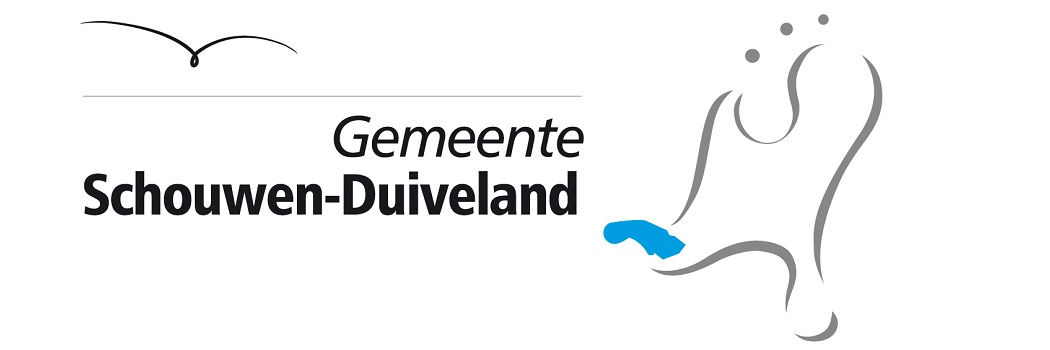 Hogeschool LeidenSociaal Juridische DienstverleningDocent: H. Eggelte	S. SmuldersOpdrachtgever: Gemeente Schouwen-DuivelandStudent: Karin van der ZandeStudentnummer: 1086368Datum: 19 mei 2017SamenvattingGemeenten zijn door de decentralisaties binnen het sociaal domein sinds 1 januari 2015 onder andere verantwoordelijk voor de uitvoering van de Jeugdwet. Hierdoor heeft elke gemeente in Nederland er een aantal taken en bevoegdheden bij gekregen op het gebied van jeugdhulp. Een van de taken van de gemeente is dat zij de toegang tot jeugdhulp moet verzorgen. Naast de gemeente zijn huisartsen, kinderartsen en jeugdartsen directe verwijzers naar jeugdhulp. Binnen gemeente Schouwen-Duiveland verzorgt het Centrum voor Jeugd en Gezin (CJG) de toegang tot jeugdhulp. Ouders en jeugdigen kunnen hier terecht met vragen over opvoeden en opgroeien. Daarnaast is het CJG het eerste contactpunt voor vragen over jeugdhulp. De aanleiding van dit onderzoek is dat binnen de gemeente Schouwen-Duiveland de meeste doorverwijzingen naar de jeugd-ggz via de huisarts plaatsvinden en er wordt weinig gebruik gemaakt van de toegang tot jeugdhulp via het CJG. De centrale vraag waar in dit onderzoek antwoord op gegeven is, luidt als volgt: Welke invloed hebben de factoren communicatie, vertrouwen en samenwerking op het gebruik van toegang tot jeugdhulp via het CJG in de gemeente Schouwen-Duiveland? Er zijn vier deelvragen opgesteld en beantwoord om tot een antwoord op de centrale vraag te komen. Er is zowel gebruik gemaakt van literatuuronderzoek als van de methode interviewen. De verzamelde gegevens zijn verwerkt en de resultaten zijn uitgewerkt in een analyse. In het gebruik van toegang tot jeugdhulp via het CJG speelt communicatie vanuit de gemeente een grote rol. Wanneer burgers en professionals onvoldoende zijn geïnformeerd over de toegang tot jeugdhulp, weten zij vaak niet waar ze terecht kunnen met hun hulpvraag. In de gemeente Schouwen-Duiveland is aandacht besteedt aan het informeren van de burgers maar er blijkt nog veel onduidelijkheid te bestaan over de werkwijze van de gemeente. Er zijn zowel burgers als professionals die de weg naar de toegang tot jeugdhulp via het CJG niet weten te vinden. De informatievoorziening is onvoldoende maar de gemeente Schouwen-Duiveland geeft aan hiermee bezig te zijn. De mate van vertrouwen van de burger in de gemeente Schouwen-Duiveland kan een rol spelen in het gebruik van toegang tot jeugdhulp via het CJG. De gemeente moet het initiatief nemen in het winnen van het vertrouwen van de burger. De gemeente kan hierbij de hulpverleners betrekken zodat er een jeugdhulpdriehoek ontstaat tussen de overheid, de hulpverlener en de cliënt. De cliënt staat hierin centraal. Er is weinig tot geen sprake van samenwerking tussen de gemeente Schouwen-Duiveland en de huisartsen. Dit heeft invloed op het gebruik van toegang tot jeugdhulp via het CJG. De gemeente en de huisartsen gaan afzonderlijk van elkaar te werk. De gemeente heeft geen inzicht in en invloed op de verwijzingen van de huisartsen. Voor huisartsen is het lastiger om te verwijzen wanneer zij niet weten welke zorgaanbieders gecontracteerd zijn door de gemeente. Dit kan tot gevolg hebben dat huisartsen verwijzen naar zorgaanbieders met wachtlijsten of verwijzen naar aanbieders waarbij het budget wordt overschreden. Er wordt een samenhang gezien tussen het huidige gebruik van jeugd-ggz en de samenwerking met de huisartsen. Er wordt verwacht dat door meer samenwerking tussen de gemeente Schouwen-Duiveland en de huisartsen, breder gekeken kan worden door huisartsen naar de opties voor jeugdhulp en dat het verwijsgedrag van de huisarts zal veranderen. 1. Inleiding1.1	Aanleiding en achtergrondIn 2015 vonden er drie decentralisaties plaats in het sociaal domein en hebben alle gemeenten in Nederland een aantal overheidstaken overgenomen. Gemeenten zijn sinds 1 januari 2015 verantwoordelijk voor de uitvoering van de Jeugdwet, de Participatiewet en met de komst van de Wet maatschappelijke ondersteuning 2015 (Wmo2015) zijn de Wmo-verantwoordelijkheden van de gemeente uitgebreid. In dit onderzoek richt ik me op de Jeugdwet. Sinds de invoering van de Jeugdwet heeft de gemeente er een aantal taken en bevoegdheden bij gekregen. Een daarvan is het doorverwijzen van jeugdigen naar jeugdhulp. Een jeugdige is volgens de Jeugdwet een persoon die de leeftijd van achttien jaar nog niet bereikt heeft. Elke gemeente heeft van de overheid beleidsvrijheid gekregen om professionals die werkzaam zijn in de jeugdhulpverlening de bevoegdheid te geven om door te verwijzen naar de geestelijke gezondheidszorg voor jeugdigen (jeugd-ggz). Daarnaast is in de Jeugdwet geregeld dat directe verwijzers ook naar jeugdhulp mogen verwijzen. De directe verwijzers zijn de huisarts, de kinderarts en de jeugdarts. In de praktijk merkt de gemeente Schouwen-Duiveland dat de meeste verwijzingen via de huisarts gaan. De gemeente is in veel gevallen niet bij het proces betrokken waardoor het uitgangspunt van de Jeugdwet ‘één gezin – één plan – één regisseur’ nog niet binnen handbereik lijkt. Sinds de decentralisaties in 2015 wordt de jeugdhulp dichterbij de inwoners georganiseerd en zou het ook eenvoudiger en goedkoper moeten zijn. Het is de bedoeling dat er minder medicijnen worden voorgeschreven aan jeugdigen en dat de zorgvraag wordt teruggebracht. Daarnaast moet er eerder zorg op maat worden geboden en is de samenwerking tussen de betrokken professionals belangrijk. Een belangrijk speerpunt van de Jeugdwet is één gezin – één plan – één regisseur. Wanneer er sprake is van meervoudige problemen op verschillende leefgebieden zoals op het gebied van financiën, opvoeding en huisvesting, is het de bedoeling dat de betrokken instanties samenwerken en integrale hulp verlenen. Er wordt dan gewerkt vanuit het principe één gezin – één plan – één regisseur. Het doel van deze hulp is dat de jeugdige zich weer zonder bedreiging kan ontwikkelen in zijn gezin en mee kan doen in de maatschappij. Gemeenten hebben de regievoering over de gezinnen in de meeste gevallen aan de wijk- of gebiedsteams gegeven. Uit een onderzoek van de kinderombudsman in 2015 blijkt dat de wijkteams de regie meer oppakken dan dat Bureau Jeugdzorg dat deed. Professionals geven echter aan dat de afstemming tussen verschillende instanties die betrokken zijn bij een gezin nog niet optimaal is. De professionals zien regelmatig dat er meerdere hulpverleners in een gezin zijn waarbij niet goed wordt samengewerkt. Er wordt geen gezamenlijk plan gemaakt voor het gezin, iedere hulpverlener voert zijn eigen plan van aanpak uit. Het ontbreken van regie kan ervoor zorgen dat er sprake is van onnodig langdurige hulp of dat er dubbel werk wordt gedaan door verschillende instanties.De gemeente heeft vanuit de Jeugdwet beleidsvrijheid gekregen om professionals de bevoegdheid te geven om door te verwijzen naar de jeugd-GGZ. Gemeente Schouwen-Duiveland heeft ervoor gekozen om de toegang tot jeugdhulp aan te bieden via het Centrum voor Jeugd en Gezin (CJG). Het CJG is onder andere verantwoordelijk voor vragen over opvoeden, opgroeien en gezondheid. Vanwege de verouderde informatie op de website van gemeente Schouwen-Duiveland heeft de beleidsadviseur Jeugd het volgende toegelicht. De jeugdverpleegkundige van het CJG is het eerste aanspreekpunt en is telefonisch bereikbaar voor jeugdigen en hun ouders. Wanneer er meer nodig blijkt te zijn dan een telefonisch advies, maakt de jeugdverpleegkundige een afspraak voor een intakegesprek. De jeugdverpleegkundige zet vervolgens de hulpvraag door naar de gemeentelijke procesregisseurs. De procesregisseur houdt zich onder andere bezig met het coördineren en toewijzen van jeugdhulp. De procesregisseur stelt ook de indicatie voor jeugdhulp. Als het gaat om lichte ondersteuning kan de hulp direct ingezet worden vanuit het Gebiedsgerichte Team (GGT) van gemeente Schouwen-Duiveland. Binnen dit team werken verschillende organisaties samen op het gebied van opvoedingsondersteuning en jeugdhulp. Wanneer er specialistische hulp nodig blijkt te zijn, vindt een overleg plaats tussen de procesregisseurs en wordt er beoordeeld of de jeugdige moet worden doorverwezen naar de jeugd-ggz. De specialistische hulp wordt via een beschikking toegekend aan de jeugdige. 1.2	Afbakening van het probleemEen van de beleidsadviseurs Jeugd van de gemeente Schouwen-Duiveland geeft aan dat het aantal jeugdigen dat wordt doorverwezen naar de jeugd-ggz vooral via de huisarts gaat. Uit geregistreerde cijfers verkregen van de Inkooporganisatie Jeugdhulp Zeeland blijkt dat in 2015 het aantal verwijzingen via de huisarts op 167 stond. In 2016 is dit iets afgenomen en stond het aantal op 153 verwijzingen naar jeugd-ggz via de huisarts. Bij de cijfers moet de kanttekening geplaatst worden dat er niet altijd vermeld stond wie de verwijzer was omdat dit sinds 2015 een nieuwe manier van registreren is waardoor de registratie vooral begin 2015 niet altijd volledig was. Maar de genoemde aantallen zijn redelijk richtinggevend. De doorverwijzingen via de huisarts gaan rechtstreeks, de gemeente speelt hier geen rol in en is niet op de hoogte van de reden van doorverwijzing. Jeugdigen of hun ouders kunnen zich bij de huisarts melden met bijvoorbeeld gedragsproblemen, dyslexie of psychische klachten. De huisarts verwijst de jeugdige vervolgens door naar de basis-ggz of de gespecialiseerde-ggz. Via een verwijzing van de huisarts heeft de jeugdige direct toegang tot de jeugd-ggz en is de indicatiestelling van de gemeente niet nodig. De jeugdhulpaanbieder zoals een psychiater stelt vast welke behandeling of hulp nodig is voor de jeugdige. Het is afhankelijk van de problematiek of de jeugdige bij de basis-ggz of de gespecialiseerde-ggz terecht komt. De basis-ggz is bedoeld voor jeugdigen met lichte niet-complexe psychische problemen zoals een angststoornis. De gespecialiseerde-ggz richt zich op jeugdigen met ernstige complexe psychische problemen zoals persoonlijkheidsstoornissen. Bij doorverwijzing naar de specialistische-ggz wordt een DBC (Diagnose Behandelcombinatie) gestart en pas aan het einde van dit traject krijgt de gemeente de factuur. De duur van een DBC-traject is vastgesteld voor een bepaalde periode waarbij de prijs ook is vastgesteld. Als de behandeling langer duurt, wordt er een nieuwe DBC geopend. De gemeente is vooraf niet op de hoogte van deze trajecten en het kost de gemeente veel geld. In 2016 was een budget van 6174.000 euro begroot voor jeugdhulp. Een beleidsadviseur Jeugd geeft aan dat gemeente Schouwen-Duiveland in 2016 een tekort had van 400.000 euro voor jeugdhulp. De gemeente vraagt zich af of het in alle gevallen nodig is geweest om door te verwijzen naar de jeugd-ggz en wil hier graag inzicht in krijgen. Omdat de programmarekening van 2016 nog niet beschikbaar is, kan het genoemde tekort niet met een cijfermatige bron worden onderbouwd.Uit een artikel van het Nederlands Tijdschrift voor Geneeskunde blijkt dat gemeente Schouwen-Duiveland niet de enige gemeente is die met dit probleem te maken heeft. Twee huisartsen uit de gemeente Voorst geven aan nog nooit te hebben verwezen naar het CJG zoals de gemeente zou willen. Zij zijn bang dat de privacy van hun patiënten in het geding komt. Daarnaast zien ze niet de meerwaarde van het verwijzen via het CJG. Volgens deze huisartsen kost het meer tijd en extra werk, wordt het beroepsgeheim geschonden en levert het uiteindelijk niets op. De teamleider van een wijkteam in de gemeente Arnhem geeft aan dat instellingen en wijkteams elkaar beter weten te vinden. Toch is er nog weinig contact met de huisartsen in deze gemeente. De teamleider geeft aan dat ongeveer 10 procent van het aantal verwijzingen naar het wijkteam van huisartsen komt. Volgens de teamleider zijn huisartsen bang dat de wijkteams maar wat aanrommelen. Zij vindt deze angst onterecht omdat binnen het wijkteam juist veel professionals met verschillende opleidingen werkzaam zijn. Daarnaast hebben de professionals ervaring in alle delen van de jeugdhulp. Een peiling van de Landelijke Huisartsen Vereniging (LHV) in 2015 laat zien dat 31 procent van de huisartsen vertrouwen heeft in het wijkteam. Daarnaast geeft 46,88 procent van de ondervraagde huisartsen aan nog steeds te verwijzen naar de zorg die de huisarts nodig vindt voor de patiënt, zonder daarbij rekening te houden met het verwijsbeleid van de gemeente. Ook geeft 25,65 procent van de huisartsen aan dat er geen contact is met de jeugdgezondheidszorg. Gemeente Schouwen-Duiveland zou graag zien dat er meer gebruik wordt gemaakt van de toegang tot jeugdhulp via het CJG en dat het aantal verwijzingen naar de jeugd-ggz via de huisarts omlaag gaat. De gemeente zou graag een goede samenwerking zien tussen het CJG en de huisartsen op het eiland. Dat houdt in dat de huisarts het CJG advies geeft over zorg die nodig is. Ook moet de huisarts van het CJG informatie kunnen ontvangen wanneer een jeugdige specialistische zorg of hulp nodig heeft. Voor de gemeente is het van belang dat zij door de huisarts op de hoogte wordt gehouden van de doorverwijzingen naar specialistische hulp. Gemeente Schouwen-Duiveland heeft dan meer zicht op wat er speelt. Daarnaast kan de gemeente op deze wijze samen met de betrokken instanties vanuit het uitgangspunt één gezin – één plan – één regisseur werken en proberen om binnen het gestelde budget voor jeugdhulp te blijven. 1.3	Doelstelling en vraagstellingDoelstellingBinnen de gemeente Schouwen-Duiveland vinden de meeste doorverwijzingen naar de jeugd-ggz via de huisarts plaats en wordt er weinig gebruik gemaakt van de toegang tot jeugdhulp via het CJG. Aan de hand van dit onderzoek moet duidelijk worden hoe het komt dat er weinig gebruik wordt gemaakt van de toegang tot jeugdhulp via het CJG in de gemeente Schouwen-Duiveland. Ook wordt er in dit onderzoek gekeken naar jeugdigen en hun ouders die wel gebruik maken van deze toegang in de gemeente Schouwen-Duiveland en wat de reden hiervan is. Vervolgens wordt in kaart gebracht welke invloed de factoren communicatie, vertrouwen en samenwerking hebben op het gebruik van de toegang tot jeugdhulp via het CJG in de gemeente Schouwen-Duiveland. Door het verzamelen van deze informatie kan er worden gekeken wat er nodig is om meer jeugdigen en hun ouders gebruik te laten maken van de toegang tot jeugdhulp via het CJG. Vervolgens wordt hierover in de vorm van aanbevelingen een advies opgesteld voor de gemeente Schouwen-Duiveland.Centrale vraagWelke invloed hebben de factoren communicatie, vertrouwen en samenwerking op het gebruik van toegang tot jeugdhulp via het CJG in de gemeente in Schouwen-Duiveland?DeelvragenWelke rol speelt communicatie vanuit de gemeente Schouwen-Duiveland in de bekendheid van toegang tot jeugdhulp via het CJG?Welke invloed heeft het vertrouwen van de burger in de gemeente Schouwen- Duiveland op het huidige gebruik van toegang tot jeugdhulp via het CJG?Hoe ervaren de respondenten de samenwerking tussen het CJG en de huisartsen in de gemeente Schouwen-Duiveland?Wat zijn volgens de respondenten mogelijke redenen waarom jeugdigen voor een doorverwijzing naar jeugd-ggz weinig gebruik maken van toegang tot jeugdhulp via het CJG?1.4	LeeswijzerNa de aanleiding en probleemstelling zijn de doelstelling en centrale vraag met bijbehorende deelvragen geformuleerd. Vervolgens wordt in hoofdstuk 2 uitgelegd en verantwoord welke methoden gebruikt worden om dit onderzoek uit te voeren. In hoofdstuk 3 en 4 wordt het juridisch en maatschappelijk kader beschreven. Vervolgens zijn in hoofdstuk 5 de resultaten van zowel het literatuuronderzoek als de interviews te vinden. Hoofdstuk 5 is opgedeeld in een aantal paragrafen. In hoofdstuk 6 zijn de conclusies geformuleerd waarna een advies aan de gemeente Schouwen-Duiveland volgt in de vorm van aanbevelingen. Daarnaast wordt er in de discussie kritisch gekeken naar de uitvoering van het onderzoek. Na de literatuurlijst vindt u de bijlagen. Hierin zijn alle uitgeschreven interviews opgenomen.2. Methode2.1 Keuze en verantwoording van methodenDe centrale vraag in dit onderzoek luidt als volgt: Welke invloed hebben de factoren communicatie, vertrouwen en samenwerking op het gebruik van toegang tot jeugdhulp via het CJG in de gemeente in Schouwen-Duiveland? Er is gekozen om de invloed van de concepten communicatie, vertrouwen en samenwerking te meten omdat dit belangrijke factoren zijn in de toegankelijkheid van de toegang tot jeugdhulp via de gemeente. Door middel van communicatie wordt de burger op de hoogte gesteld van de toegang tot jeugdhulp en de werkwijze van de gemeente. Wanneer er een bepaalde mate van vertrouwen in de gemeente is, kan het voor de burger laagdrempelig zijn om gebruik te maken van de toegang via het CJG. Door samenwerking tussen de gemeente en de huisartsen kan de kennis worden gedeeld en komen er voor de huisartsen meer opties in beeld om door te verwijzen. Hierdoor kan het aantal verwijzingen naar jeugd-ggz via de huisarts afnemen. De invloed van deze factoren wordt gemeten door aan de hand van de concepten vooraf indicatoren op te stellen. In de beschrijving van de methoden wordt per concept uitgelegd welke indicatoren dit zijn. Aan de respondenten worden een aantal schaalvragen gesteld, hiermee worden de indicatoren gemeten. LiteratuuronderzoekIn het literatuuronderzoek wordt gekeken naar de concepten communicatie, vertrouwen, privacy en samenwerking. Privacy staat in dit onderzoek in verbinding met vertrouwen maar wordt in het literatuuronderzoek apart genoemd omdat hier veel over geschreven is in de literatuur. Door te onderzoeken welke invloed deze concepten hebben op het gebruik van de toegang tot jeugdhulp via de gemeente wordt gedeeltelijk antwoord gegeven op de eerste drie deelvragen. Per concept zijn een aantal indicatoren bepaald. Het concept communicatie kent de volgende indicatoren:- Wijze en mate van informeren over toegang tot jeugdhulp via gemeente- Toegankelijkheid toegang tot jeugdhulp via gemeente- Invloed van communicatie op bekendheid toegang tot jeugdhulp via gemeenteHet concept vertrouwen kent de volgende indicatoren:- Invloed van vertrouwen op relatie tussen gemeente en burger- Invloed van vertrouwen op toegankelijkheid jeugdhulp Het concept privacy kent de volgende indicatoren:- Wijze en mate van informeren over verwerken persoonsgegevens van burgers- Invloed van omgang met privacy op gebruik toegang tot jeugdhulp via gemeenteHet concept samenwerking kent de volgende indicatoren:- Samenwerking huisarts en gemeente- Mate van informeren over aanbod jeugdhulp- Invloed mate van samenwerking op verwijzingen door de huisartsDoor vooraf indicatoren op te stellen worden de genoemde concepten meetbaar gemaakt en kan er antwoord worden gegeven op de deelvragen. InterviewenOm tot een antwoord te komen op de vier deelvragen en daarmee uiteindelijk de centrale vraag te kunnen beantwoorden, wordt in dit onderzoek gebruik gemaakt van de methode interviewen. Er wordt gebruik gemaakt van de methode semigestructureerd interview. Er is voor deze methode gekozen omdat binnen deze methode mag worden afgeweken van de vooraf opgestelde vragen. Hierdoor bestaat de mogelijkheid tot doorvragen en kan er veel specifieke informatie verzameld worden. Vooraf wordt een vragenlijst opgesteld waarin open vragen met gesloten vragen worden afgewisseld. Er is een topiclijst opgesteld waarin de volgende concepten naar voren komen: beleid, communicatie, vertrouwen, transparantie, samenwerking en budget. Om de concepten meetbaar te maken, zijn vooraf per concept een aantal indicatoren opgesteld. Het concept beleid kent de volgende indicatoren:- invulling en uitvoering beleid Jeugd- Uitgangspunt één gezin – één plan –één regisseur- Mate van uitvoering uitgangspunt in praktijk- Mate van gebruik jeugd-GGZHet concept communicatie kent de volgende indicatoren:- Informatie- Wijze van informeren- Mate van informeren- Mate van bereikbaarheid- Toegankelijkheid toegang tot jeugdhulp via CJG- Afweging gebruik toegang tot jeugdhulp via CJG- Mate van communicatie bijgedragen aan bekendheid of onbekendheid CJGHet concept vertrouwen kent de volgende indicatoren:- Mate van vertrouwen in gemeente- Invloed mate van vertrouwen op gebruik toegang tot jeugdhulp via gemeente- Privacy- Invloed van omgang met privacy op gebruik toegang tot jeugdhulp via gemeenteHet concept transparantie kent de volgende indicatoren: - Mate van inzicht op problematiek jeugdigen- Mate van inzicht in doorverwijzing huisarts naar jeugd-ggz- Mate van professionele kennis Het concept samenwerking kent de volgende indicatoren:- Samenwerking huisarts en gemeente- Mate van informeren over aanbod jeugdhulp- Invloed mate van samenwerking op gebruik jeugd-ggz- Afspraken tussen huisarts en gemeenteHet concept budget kent de volgende indicatoren:- Mate van bezorgdheid bij overschrijden budget- Gevolgen overschrijden budget- Mate van invloed budget op toekennen specialistische jeugdhulpOm de indicatoren meetbaar te maken wordt gebruik gemaakt van een ordinaal meetniveau. De respondent heeft hierbij de keuze uit: geen enkele mate – mindere mate – meerdere mate – hoge mate – weet ik niet – mening. Er is gekozen voor een ordinaal meetniveau omdat op deze wijze de antwoorden van de respondenten zo nauwkeurig mogelijk gecategoriseerd kunnen worden. Als aanvulling op de schaalvragen zijn een aantal open vragen gesteld in de vorm van een semigestructureerd interview. Hierdoor kan dieper worden ingegaan op de gestelde indicatoren. Vanwege het grote aantal interviews en het korte tijdsbestek wordt er voor gekozen om de transcripties niet te coderen. In plaats daarvan wordt de methode inhoudsanalyse gebruikt als ondersteunende methode, daarbij is gebruik gemaakt van citaten om de kwantitatieve data te ondersteunen. Doordat vooraf de concepten met bijbehorende indicatoren zijn opgesteld, kan de inhoudsanalyse op systematische wijze worden uitgevoerd. Doordat de vragenlijst vooraf gestructureerd is, wordt deze structuur in de analyse aangehouden. RespondentenOm de gegevens te verzamelen worden tien verschillende respondenten geïnterviewd. Hier is voor gekozen zodat de invloed van de factoren communicatie, vertrouwen en samenwerking gemeten kan worden vanuit de invalshoek van een beleidsmedewerker Jeugd, een coördinator CJG, procesregisseurs, inkoop jeugdhulp, medewerkers vanuit het Gebiedsgerichte Team (GGT) en ouders van jeugdigen. De beleidsadviseur Jeugd van de gemeente Schouwen-Duiveland zal geïnterviewd worden omdat zij betrokken is bij de ontwikkeling van het beleid voor jeugdhulp en op de hoogte is van de werkwijze en de afspraken die hierover gemaakt zijn binnen de gemeente Schouwen-Duiveland. De CJG-coördinator van de gemeenten Kapelle en Reimerswaal zal worden geïnterviewd vanwege zijn grote hoeveelheid expertise en ervaring met de samenwerking tussen huisartsen en de gemeente op het gebied van jeugdhulp. Daarnaast zullen twee procesregisseurs van de gemeente Schouwen-Duiveland geïnterviewd worden. De procesregisseurs beoordelen de aanvragen voor jeugdhulp en bepalen of er een doorverwijzing naar jeugd-ggz nodig is. Ook zullen twee medewerkers van de Inkooporganisatie Jeugdhulp Zeeland worden geïnterviewd. Zij kopen de zorg in en hebben een goed beeld van welke hulp het meest gebruik wordt gemaakt. Twee medewerkers vanuit het GGT zullen worden geïnterviewd. Zij bieden de ambulante hulpverlening aan de jeugdigen en ze zijn goed op de hoogte van de problematiek die speelt. Als laatste zullen twee verschillende ouders van jeugdigen die gebruik maken van jeugdhulp worden geïnterviewd. De ouders van de jeugdigen kunnen vertellen van welke toegang tot jeugdhulp zij gebruik hebben gemaakt en wat de werkwijze hierbij is geweest. Het is niet gelukt om in contact te komen met huisartsen in de gemeente Schouwen-Duiveland, zij worden daardoor niet geïnterviewd. 2.2 Kwaliteit van analyse van de gegevensDoor de genoemde factoren niet eenzijdig te belichten, wordt de betrouwbaarheid van het onderzoek verhoogd. Doordat gebruik wordt gemaakt van semigestructureerde interviews krijgen de respondenten de ruimte om hun antwoorden toe te lichten. De onderzoeker heeft daarnaast de mogelijkheid om door te vragen wanneer iets niet duidelijk is. Daarnaast sluit het ordinaal meetniveau aan op de vragen in het semigestructureerde interview. Door deze combinatie kunnen de antwoorden van de respondenten zo nauwkeurig mogelijk vastgesteld worden. Dit leidt uiteindelijk tot een hogere betrouwbaarheid en validiteit van de gegeven antwoorden. De interviews worden opgenomen en vervolgens uitgeschreven. Hierdoor kan bij het analyseren van de gegevens gebruik gemaakt worden van citaten die in de juiste context geplaatst kunnen worden. De gegevens worden geanonimiseerd en in de analyse zullen nummers in plaats van namen worden aangehouden. Vanwege het anonimiseren van de gegevens van de respondenten, hoeven de respondenten geen belemmering te voelen om antwoord te geven op de vragen. De transcripties van de interviews worden opgenomen in de bijlagen van het onderzoek. De combinatie van een kwantitatieve en kwalitatieve methode vergroot de betrouwbaarheid en validiteit van het onderzoek. Bij een combinatie van deze twee methoden is minder ruimte voor interpretatie van de onderzoeker. Daarnaast wordt door middel van het literatuuronderzoek gedeeltelijk antwoord gegeven op de eerste drie deelvragen. De resultaten van de interviews kunnen op deze wijze vanuit de literatuur worden ondersteund. De complexiteit en gevoeligheid van het onderwerp kan invloed hebben op de betrouwbaarheid en validiteit van het onderzoek. Het is lastig om vat te krijgen op het probleem. Dit kan ervoor zorgen dat de betrouwbaarheid en validiteit van het onderzoek afneemt. De combinatie van kwalitatief- , kwantitatief- en literatuuronderzoek leidt tot triangulatie. Dit vergroot de betrouwbaarheid en validiteit van het onderzoek. 3. Juridisch kaderEen van de drie decentralisaties in het sociaal domein in 2015 was de transitie van jeugdzorg. De Wet op de Jeugdzorg is per 1 januari 2015 vervangen door de Jeugdwet. Daarnaast wordt sinds 1 januari 2015 de jeugd-ggz vanuit de Jeugdwet geregeld en niet meer vanuit de Zorgverzekeringswet (Zvw) en de Algemene Wet Bijzondere Ziektekosten (AWBZ). De jeugd-ggz wordt niet meer vergoed vanuit de Zvw, het wordt nu betaald door de gemeente. Het uitgangspunt van de Jeugdwet is ‘één gezin – één plan – één regisseur’. Dit houdt in dat hulpverleners meer moeten samenwerken in een gezin waar sprake is van meerdere problemen. Bijvoorbeeld op het gebied van financiën, opvoeding en gezondheid, ook wel een multiprobleemgezin genoemd. Een hulpverlener is ‘de regisseur’ en maakt namens de andere instanties die betrokken zijn, samen met het gezin een plan om de problemen aan te pakken. Daarnaast spelen zaken als het terugdringen van medicijngebruik en het verminderen van de zorgvraag ook een belangrijke rol in de Jeugdwet. Door een beroep te doen op het sociale netwerk van jeugdigen en hun ouders wordt gebruik gemaakt van de eigen kracht van de burger. Op die manier kan er met behulp van professionals in hun eigen omgeving naar een oplossing worden gezocht en houden de ouders de regie over hun gezin.Met de komst van de Jeugdwet is er een nieuwe toegang tot jeugdhulp ontstaan. Waar voorheen alleen de huisarts of de jeugdarts mocht doorverwijzen naar de jeugd-ggz, zijn nu ook andere professionals bevoegd om door te verwijzen en indicaties te stellen. Elke gemeente in Nederland heeft beleidsvrijheid gekregen om binnen haar gemeente deze bevoegdheid toe te kennen aan een aantal professionals. Gemeente Schouwen-Duiveland heeft gekozen voor toegang tot jeugdhulp via de jeugdverpleegkundige van het CJG. Voor een doorverwijzing naar de jeugd-ggz is een beschikking van de gemeente nodig. De procesregisseurs van de gemeente Schouwen-Duiveland beoordelen of de jeugdige moet worden doorverwezen naar de jeugd-ggz of in aanmerking komt voor een andere vorm van jeugdhulp.Gemeenten zijn verplicht om de doorverwijzing van de huisarts te accepteren en de kosten te betalen. Wanneer de huisarts de jeugdige doorverwijst naar een instelling die niet gecontracteerd is door de gemeente, hoeft de gemeente de hulp niet te vergoeden. De kosten komen dan voor rekening van de ouders van de jeugdige. In hoofdstuk 7 van de Jeugdwet is de privacy van de jeugdige opgenomen. Er mogen alleen gegevens worden uitgewisseld wanneer de jeugdige of zijn ouders hier toestemming voor geeft of wanneer de veiligheid van de jeugdige en zijn omgeving in gevaar is. De medewerkers die verantwoordelijk zijn voor de toegang tot jeugdhulp via de gemeente, hebben de bevoegdheid om de gegevens van de jeugdige te verwerken in een dossier na de aanmelding voor jeugdhulp. Deze medewerkers hebben een geheimhoudingsplicht in het kader van de Algemene wet bestuursrecht (Awb) en de Wet bescherming persoonsgegevens (Wbp). Er mogen geen gegevens worden verstrekt aan anderen tenzij het nodig is voor de uitvoering van de publiekrechtelijke taak van de medewerker. Het kan bijvoorbeeld nodig zijn om advies te vragen aan een deskundige zoals een psychiater. De gemeente mag de gegevens van de jeugdige alleen gebruiken voor het doel waarvoor ze verzameld zijn. Ook heeft de gemeente een informatieplicht. De gemeente moet de jeugdige en zijn ouders op de hoogte stellen van het bestaan en het doel van de gegevens die verzameld zijn.De jeugdige en de ouders hebben recht op inzage in hun eigen gegevens. Ook hebben zij het recht om te weten met wie deze gegevens gedeeld worden. 4. Maatschappelijk kaderGemeente Schouwen-Duiveland heeft in 2017 volgens het Centraal Bureau voor de Statistieken (CBS) 33.765 inwoners van wie 6056 personen jonger dan 18 jaar zijn. Gemeente Schouwen-Duiveland is een krimpgemeente. Naar verwachting zullen er de komende jaren relatief meer ouderen en minder jongeren in de gemeente Schouwen-Duiveland wonen. Voor de transities in het sociaal domein is de provincie Zeeland opgedeeld in drie regio’s; Walcheren, Zeeuws-Vlaanderen en de Oosterschelderegio. Gemeente Schouwen-Duiveland valt samen met zes andere Zeeuwse gemeenten onder de Oosterschelderegio. De inkoop van jeugdhulp wordt gezamenlijk gedaan, zowel regionaal als provinciaal. Elke gemeente binnen de Oosterschelderegio heeft een eigen Beleidsplan Jeugd opgesteld om aan te sluiten bij de lokale situaties binnen hun gemeente. Waar mogelijk wordt er binnen de Oosterschelderegio samengewerkt. Daarnaast heeft gemeente Schouwen-Duiveland de Verordening Jeugdwet waarin onder andere de toegang tot jeugdhulp is vastgelegd.De toegang tot jeugdhulp is in de gemeente Schouwen-Duiveland geregeld via het CJG. Bij het CJG kunnen ouders of jeugdigen terecht met vragen over opvoeden en opgroeien. Er kan telefonisch contact worden opgenomen met de jeugdverpleegkundige van het CJG. Wanneer blijkt dat een telefonisch advies niet voldoende is, wordt er een afspraak gemaakt voor een intakegesprek. De jeugdverpleegkundige zet de hulpvraag door naar de procesregisseur. Als het gaat om lichte ondersteuning kan de hulp direct ingezet worden vanuit het Gebiedsgerichte Team (GGT) van gemeente Schouwen-Duiveland. Binnen dit team werken verschillende organisaties samen op het gebied van opvoedingsondersteuning en jeugdhulp. Wanneer de jeugdige specialistische hulp nodig heeft vanuit de jeugd-ggz moet dit worden besproken door de procesregisseurs en wordt er een indicatie gesteld. De specialistische hulp is niet vrij toegankelijk, hiervoor is een beschikking van de gemeente nodig.Gemeente Schouwen-Duiveland is gebonden aan het budget wat beschikbaar is voor jeugdhulp. In 2016 is het budget voor jeugdhulp vastgesteld op 6174.000. De programmarekening van 2016 is nog niet beschikbaar maar een beleidsadviseur Jeugd van de gemeente Schouwen-Duiveland geeft aan dat de gemeente in 2016 een tekort had van 400.000 euro. De gemeente heeft dit tekort in 2016 kunnen opvangen binnen het sociaal domein. Er is echter geen open einde financiering, het is dan ook niet de bedoeling dat tekorten steeds vanuit andere posten worden opgevuld. Wanneer de kosten voor jeugdhulp te hoog oplopen kan het zijn dat er uiteindelijk geen geld meer is om jeugdhulp te verstrekken. Gemeente Schouwen-Duiveland streeft naar een sluitende begroting. Het budget voor jeugdhulp in 2017 is voorlopig vastgesteld op 4999.000 euro. Naar verwachting zal dit niet voldoende zijn.5. Resultaten5.1 LiteratuuronderzoekIn dit hoofdstuk staan de eerste drie deelvragen centraal: - Welke rol speelt communicatie vanuit de gemeente Schouwen-Duiveland in de bekendheid van toegang tot jeugdhulp via het CJG?- Welke invloed heeft het vertrouwen van de burger in de gemeente Schouwen-Duiveland op het huidige gebruik van toegang tot jeugdhulp via het CJG?- Hoe ervaren de respondenten de samenwerking tussen het CJG en de huisartsen in de gemeente Schouwen-Duiveland?Met de laatst genoemde deelvraag wordt in de literatuur niet gekeken naar de ervaring van de respondenten, dit komt bij de analyse van de interviews aan bod. In het literatuuronderzoek wordt generaliserend naar de communicatie, het vertrouwen en de samenwerking vanuit gemeenten gekeken. Om (gedeeltelijk) antwoord te krijgen op de deelvragen is onder meer gebruik gemaakt van rapporten van de kinderombudsman, de Autoriteit Persoonsgegevens en de Monitor Transitie Jeugd. Daarnaast is er gebruik gemaakt van het promotieonderzoek van Bert Bröcking: ‘Sturen zonder schuren: De rollen van cliënt, hulpverlener en overheid in de jeugdhulp’. De relevante informatie uit deze rapporten en onderzoeken is verwoord in onderstaand stuk.5.1.1 Communicatie Binnen dit onderzoek wordt onderzocht wat de rol van communicatie is vanuit de gemeente Schouwen-Duiveland in de bekendheid van de toegang tot jeugdhulp via het CJG. Communicatie vanuit de overheid kan omschreven worden als het informeren van de burger door de overheid waarmee voldaan wordt aan het recht van de burger op informatie. Op deze wijze kan het beleid door burgers beoordeeld en beïnvloed worden. De informatieplicht van de overheid is vastgelegd in de Wet Openbaarheid van bestuur en de Grondwet. De kinderombudsman stelt in een rapport dat communicatie een belangrijk onderdeel is van een goed werkende toegang tot jeugdhulp. Wanneer ouders en jeugdigen onvoldoende zijn geïnformeerd over de toegang tot jeugdhulp zal dit als gevolg kunnen hebben dat zij de weg niet weten naar deze toegang. Gemeenten hebben de burgers op verschillende manieren op de hoogte gesteld van de veranderingen die de Jeugdwet met zich mee brengt. Er zijn informatiebijeenkomsten georganiseerd, informatiefolders uitgedeeld en er is gebruik gemaakt van de lokale media. Gemeenten geven aan dat het lastig was om burgers te informeren over een voorziening die nog niet in gebruik was genomen. Volgens dit rapport is er in een aantal gevallen onvoldoende gecommuniceerd naar jeugdigen, hun ouders en professionals. Met als gevolg dat ouders en jeugdigen niet weten waar zij terecht kunnen met hun hulpvraag. Ook professionals weten niet altijd waar zij een nieuwe cliënt kunnen aanmelden. Nu de nieuwe toegang tot jeugdhulp volop in gebruik is, zijn gemeenten van plan om meer aandacht te besteden aan de communicatie richting de burgers en professionals. De Monitor Transitie Jeugd verzamelt sinds 2015 meldingen van ouders en jeugdigen over de transitie van de jeugdhulp. In 2015 ontving De Monitor Transitie Jeugd 472 meldingen waarvan 34 procent over de toegang en informatie ging. In 2016 waren er 299 meldingen waarvan 32 procent van de melders aangaf knelpunten te ervaren met betrekking tot de toegang en informatie vanuit de gemeente. De Monitor Transitie Jeugd stelt dat de terugloop in meldingen mogelijk verklaard kan worden door ‘meldingsmoeheid’. Uit de jaarrapportage 2016 van de Monitor Transitie Jeugd blijkt dat 65 procent van de 299 melders niet weet waar hij terecht kan met zijn hulpvraag. 80 procent weet niet goed hoe hij een aanvraag voor hulp kan indienen. Daarnaast geeft ruim een derde van de melders aan dat geen informatie te hebben gekregen van de gemeente.  5.1.2 VertrouwenIn dit onderzoek wordt ook gekeken naar de invloed van vertrouwen van de burger in de gemeente op het gebruik van toegang tot jeugdhulp via het CJG. Volgens de socioloog Luhman is vertrouwen gebaseerd op informatie maar gaat het ook samen met een gebrek aan informatie. Wanneer er meer onzekerheid is, hebben we meer vertrouwen nodig. Meer vertrouwen leidt echter niet tot minder onzekerheid maar eerder tot meer acceptatie van de onzekerheid. Voor een gedeelte is vertrouwen gebaseerd op kennis en eigen ervaring of ervaring van anderen. Maar er blijft altijd een stukje onzekerheid over hoe er in de toekomst in bepaalde situaties gehandeld zal worden. Een voorwaarde van vertrouwen is dat er informatie beschikbaar is over de werkwijze van de gemeente op het gebied van jeugdhulp. Dit neemt een stukje onzekerheid weg bij zowel ouders en jeugdigen als professionals. Bert Bröcking stelt in zijn promotieonderzoek ‘Sturen zonder schuren: De rollen van cliënt, hulpverlener en overheid in de jeugdhulp’ dat de gemeente verbinding moet zoeken met cliënten en hulpverleners. De gemeente, cliënten en hulpverleners hebben een gedeeld belang in het doel van de Jeugdwet: hulp bieden aan cliënten met opvoed- en opgroeiproblemen. Een ander gezamenlijk belang is de kwaliteit van de hulpverlening. Een onderdeel hiervan is goede toegang tot hulp wat een verbinding legt tussen de cliënt en de gemeente. Bröcking stelt dat de gemeente het gesprek moet aangaan over deze verbindingen met de cliënt en de hulpverlener. Hier is echter wel vertrouwen voor nodig en de gemeente zal dit vertrouwen eerst moeten creëren bij de burger. Dit kan de gemeente doen door de burger meer inzicht te geven in de totstandkoming en uitvoering van het jeugdhulpbeleid. Het is belangrijk dat de gemeente oog heeft voor de wensen en ervaringen van cliënten met betrekking tot jeugdhulp. De gemeente kan deze informatie gebruiken in het formuleren van het beleid en in het bepalen van de kwaliteitseisen waaraan de jeugdhulp moet voldoen. Wanneer de cliënt zich gehoord voelt en zijn ideeën herkent in het beleid, ontstaat er een basis van vertrouwen. De gemeente kan dit vertrouwen verder uitbreiden door met cliënten in gesprek te gaan over zaken die betrekking hebben op jeugdhulp zoals de inkoop en kwaliteit. De gemeente kan de jeugdhulp met de cliënten evalueren. Daarnaast is het van belang dat de gemeente een goede vertrouwensrelatie heeft met de hulpverleners. De gemeente kan dan samen met de hulpverlener naar de juiste zorg zoeken die aansluit bij de hulpvraag van de cliënt, zonder zelf op de stoel van de hulpverlener te gaan zitten. Het vertrouwen van de cliënt in de hulpverlener is een noodzakelijk aspect voor het slagen van de behandeling. Hier heeft de gemeente geen invloed op. Volgens Bröcking kan er op basis van vertrouwen en verbinding een systeem ontstaan waarin de cliënt gebruik kan maken van toegankelijke hulp van goede kwaliteit. De gemeente en de hulpverlener stellen de cliënt centraal door hem keuzes te bieden in de hulpverlening. In onderstaand figuur is dit systeem schematisch weergegeven. 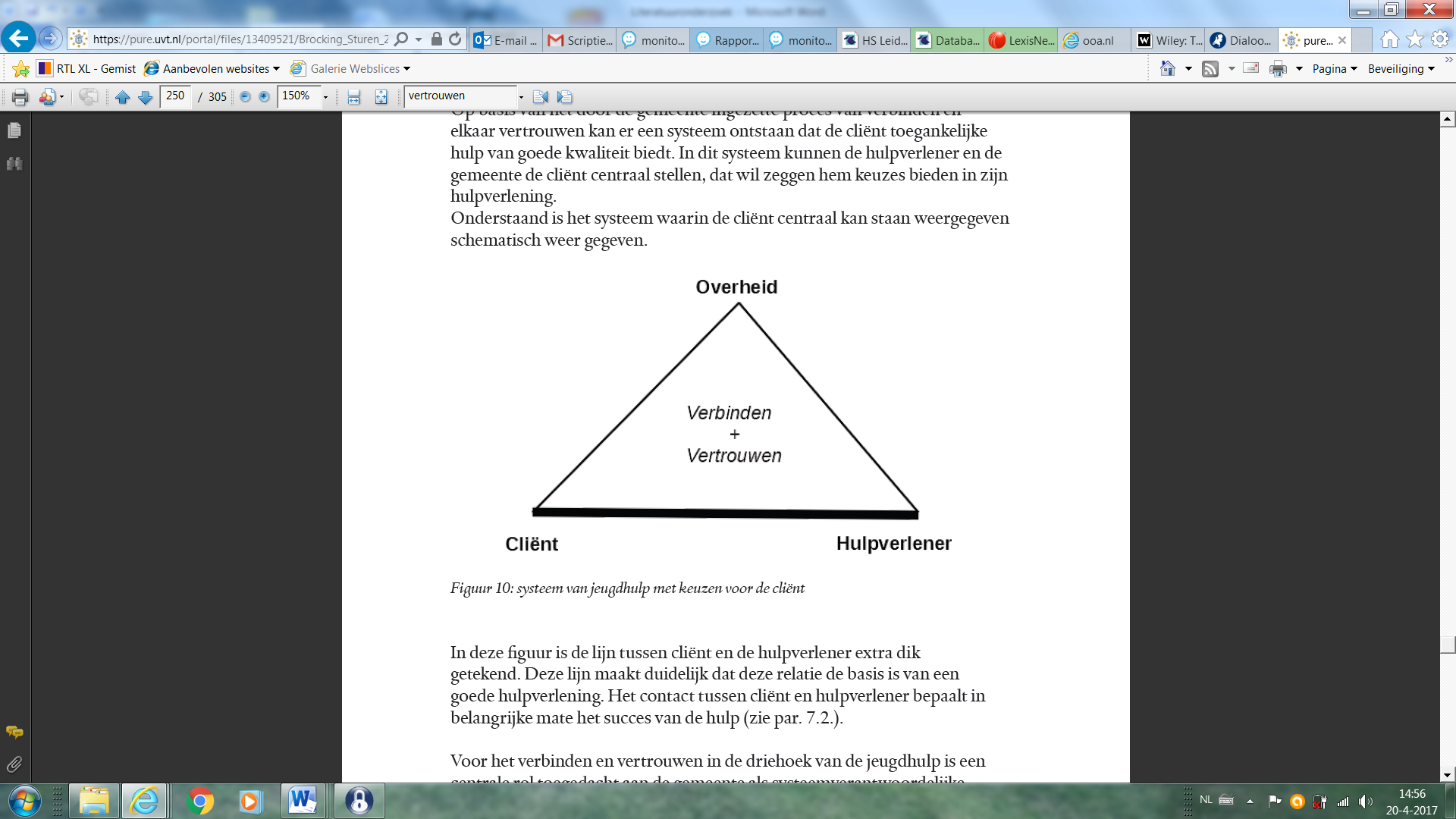 Figuur 1De gemeente is systeemverantwoordelijk in de driehoek van de jeugdhulp maar staat hier niet alleen. Het Rijk is medeverantwoordelijk voor de uitvoering van de Jeugdwet door het bieden van de randvoorwaarden zoals de financiën. Bröcking stelt dan ook dat het Rijk zich bewust moet zijn van haar voorbeeldrol in het scheppen van vertrouwen.5.1.3 PrivacyEen ander aspect van vertrouwen is het omgaan met de privacy van de burger. Uit een onderzoek van de Autoriteit Persoonsgegevens in 2016 blijkt dat gemeenten geen duidelijk overzicht te hebben van welke persoonsgegevens in het sociaal domein mogen verwerkt worden voor welke doeleinden en op basis van welke wettelijke grondslagen. Het valt de Autoriteit Persoonsgegevens op dat de door de gemeente verstrekte informatie zoals folders en informatie op de website niet specifiek genoeg is om te kunnen voldoen aan de informatieplicht uit artikel 33 en 34 van de Wet bescherming persoonsgegevens (Wbp). Het is vooraf voor de burger niet duidelijk wat er gaat gebeuren met zijn persoonsgegevens en de persoonlijke informatie die hij moet verstrekken bij een aanvraag voor jeugdhulp. Het verstrekken van informatie over de omgang met persoonsgegevens wordt door de gemeente toevertrouwd aan de professionals die contact hebben met de burgers. Er is echter geen werkinstructie voor deze professionals en het is niet zeker of zij bij het mondeling verstrekken van deze informatie voldoen aan de vereisten uit artikel 33 en 34 Wbp. Verder concludeert de Autoriteit Persoonsgegevens dat gemeenten burgers alleen lijken te informeren over de verwerking van hun persoonsgegevens wanneer hier toestemming voor is gevraagd aan de burger. Er lijkt geen procedure voor de informatieplicht te zijn voor situaties waarin informatie wordt gedeeld zonder toestemming, zoals wanneer een kind in gevaar is. De Autoriteit Persoonsgegevens stelt dat wanneer er een uitzonderingsgrond is voor het vragen van toestemming er geen uitzonderingsgrond is voor de informatieplicht Uit een aflevering van Monitor op 22 november 2015 blijkt dat er verschillende ouders zijn die zich zorgen maken om de privacy van hun kind. Zo is er een moeder in de gemeente Albrandswaard die jeugdhulp ontvangt voor haar 16 jarige zoon, Frank. Frank heeft ADHD en ODD, gaat niet naar school en zit langdurig thuis. Moeder heeft op een gegeven moment een contactdossier opgevraagd bij de gemeente om te controleren hoeveel personen het dossier van haar zoon hadden bekeken. Uit het contactdossier bleek dat het dossier door acht personen was gelezen en daarbij werd vermeld dat de situatie van Frank mondeling met nog meer personen besproken was. Moeder kreeg het gevoel dat het dossier ondertussen bij het koffiezetapparaat lag op het gemeentehuis en dat haar persoonlijk leven op straat lag. Wanneer moeder contact opneemt met de gemeente weet de telefoniste meteen waarover het gaat, zij blijkt ook op de hoogte te zijn van de situatie van Frank. Vervolgens komt moeder een wethouder tegen van de gemeente Albrandswaard en uit het gesprek kan moeder opmaken dat hij het dossier van Frank heeft gelezen. De wethouder ontkent dit en zegt dat de moeder hem zelf over de situatie verteld heeft. Moeder maakt zich door deze gebeurtenissen ernstige zorgen om de privacy van haar zoon.De kinderombudsman heeft in 2015 en 2016 een aantal signalen ontvangen van ouders en professionals die bezorgd zijn om de privacy van kinderen. Er zijn bijvoorbeeld ouders die ervoor kiezen om de hulp voor hun kind zelf te betalen zodat er geen gevoelige informatie over hun kind in de officiële registratiesystemen wordt geregistreerd. Ouders hebben er geen vertrouwen in dat de informatie goed wordt beveiligd en beheerd. Een ander voorbeeld is dat gemeenten privacy-gevoelige-informatie opvragen bij behandelaars zonder dat voor de ouders duidelijk is met welk doel dit wordt opgevraagd en wie er toegang heeft tot de informatie. Ook zijn ouders bang dat professionals zonder medisch beroepsgeheim toegang hebben tot informatie over hun kind of dat gemeenten deze informatie versturen via onbeveiligde e-mail. Uit de uitkomst van een vragenlijst van de kinderombudsman blijkt dat 79 procent erop vertrouwt dat er vertrouwelijk wordt omgegaan met persoonsgegevens. Uit de open antwoorden blijkt dat jeugdigen en hun ouders vaak niet weten hoe de gemeente met hun persoonsgegevens omgaat. Geen van allen heeft hier tot nu toe een negatieve ervaring in gehad. De houding van de gemeente wordt wel als vervelend ervaren als het gaat om vragen met betrekking tot de verwerking van persoonsgegevens. Ouders en jeugdigen geven aan dat er weinig informatie beschikbaar is over de omgang met privacy. Gemeenten geven aan dat het onderwerp privacy hoog op de agenda staat en dat er in de uitvoering van de toegang tot jeugdhulp behoefte is aan duidelijk richtlijnen over de omgang met persoonsgegevens. 5.1.4 SamenwerkingIn zijn proefschrift Samenwerking in de publieke dienstverlening stelt P. van Delden dat in de publieke sector vooral sprake is van programmatische samenwerking. Het gaat hierbij om een praktische aanpak van maatschappelijke problemen vanuit stabiele werkverbanden tussen organisaties.  Om samen te kunnen werken is er overleg nodig tussen de betrokken partijen, in dit geval gemeenten en huisartsen. Wanneer de rollen en verantwoordelijkheden op elkaar worden afgestemd, kan dit tot een doelmatigere samenwerking leiden. Ouders en jeugdigen hebben keuzevrijheid met betrekking tot de toegang tot jeugdhulp. De huisarts richt zich vooral op de medische en psychosociale problematiek terwijl de wijk- of gebiedsgerichte teams van de gemeente vaak naar meerdere leefgebieden in het gezin kijken. Door samenwerking tussen de huisarts en de gemeente kan deze kennis gedeeld worden en wordt de volledige hulpvraag van de jeugdige in kaart gebracht. Volgens een rapport van de kinderombudsman in 2015 zien gemeenten het als een risico dat zij geen inzicht hebben in de doorverwijzingen van huisartsen. Gemeenten hebben geen invloed op het doorverwijsgedrag van huisartsen en kunnen hier niet op sturen. Huisartsen wijzen gemeenten erop dat zij onafhankelijke verwijzers zijn. Daarnaast hechten huisartsen veel waarde aan de privacy van hun patiënten. Gemeenten ervaren onwil om samen te werken door de houding van de huisartsen. Huisartsen zien wel een meerwaarde in samenwerking met de gemeente wanneer dit in het belang van het kind is. Voor een goede samenwerking is het van belang dat er duidelijke afspraken worden gemaakt zodat de gemeente samen met de huisarts de juiste ondersteuning aan kan bieden aan de jeugdige. Niet alle gemeenten hebben afspraken gemaakt met de huisartsen maar willen dit nog wel gaan doen. Daarnaast is het noodzakelijk dat huisartsen op de hoogte zijn van het aanbod van jeugdhulp wat de gemeente heeft ingekocht. Uit een peiling van de Landelijke Huisartsen Vereniging in 2015 blijkt dat ruim 36 procent van de ondervraagde huisartsen niet door de gemeente geïnformeerd is over de ingekochte jeugdhulp. Voor huisartsen is het lastiger om te verwijzen wanneer zij niet weten welke zorgaanbieders gecontracteerd zijn door de gemeente. Dit kan tot gevolg hebben dat huisartsen verwijzen naar zorgaanbieders met wachtlijsten of verwijzen naar aanbieders waarbij het budget voor jeugdhulp wordt overschreden. Een ander belangrijk punt is dat huisartsen op de hoogte zijn van de werkwijze van de wijk- of gebiedsgerichte teams en weten welke hulp vanuit deze teams wordt aangeboden. Volgens de kinderombudsman hebben veel huisartsen geen inzicht in de deskundigheid van de professionals die werkzaam zijn in het wijkteam. Een belangrijke voorwaarde om tot een goede samenwerking te komen is vertrouwen. Het ontbreken van vertrouwen kan de samenwerking in de weg staan. In dezelfde peiling van de Landelijke Huisartsen Vereniging geeft 31 procent van de huisartsen aan er vertrouwen in te hebben dat het wijkteam goed functioneert of in de toekomst goed zal gaan functioneren. Redenen waardoor er geen vertrouwen is, zijn het ontbreken van een terugkoppeling na doorverwijzing naar het wijkteam, geen vertrouwen in de omgang met privacygevoelige informatie en het niet kennen van de leden van het wijkteam. Gemeenten geven aan dat huisartsen niet naar de informatie- en kennismakingsbijeenkomsten komen. Huisartsen zeggen hierover dat de bijeenkomsten op een voor hen onhandig tijdstip plaatsvinden waardoor het niet mogelijk is om hier aan deel te nemen.  In de analyse van de interviews worden de factoren communicatie, vertrouwen en samenwerking verder uitgediept. Waar de genoemde factoren in het literatuuronderzoek meer vanuit gemeenten in algemene zin benaderd worden, zal de analyse van de interviews gericht zijn op de gemeente Schouwen-Duiveland. De resultaten uit het literatuuronderzoek worden meegenomen in de analyse van de interviews. 5.1.5 DeelconclusieCommunicatie is een belangrijk onderdeel in een goed werkende toegang tot jeugdhulp. Wanneer burgers onvoldoende zijn geïnformeerd door de gemeente weten zij vaak niet waar ze terecht kunnen voor de toegang tot jeugdhulp. Gemeenten geven in 2015 aan van plan te zijn om meer aandacht te besteden aan communicatie over de toegang tot jeugdhulp. Uit een rapport van de Monitor Transitie Jeugd in 2016 blijkt echter dat er bij de burgers nog steeds veel onduidelijkheid bestaat met betrekking tot het vinden van de gemeentelijke toegang tot jeugdhulp. De gemeente moet het initiatief nemen in het winnen van het vertrouwen van de burger. De gemeente kan hierbij de hulpverleners betrekken zodat er een jeugdhulpdriehoek ontstaat tussen de overheid, de hulpverlener en de cliënt. In dit systeem kan de cliënt gebruik maken van toegankelijke hulp van goede kwaliteit. Een goede samenwerking tussen deze drie partijen is hierbij van belang. Het Rijk moet echter een voorbeeldrol vervullen in het scheppen van vertrouwen omdat zij de randvoorwaarden voor de jeugdhulp verzorgen. Daarnaast is privacy een belangrijk aspect in het vertrouwen van de burger in de gemeente. Doordat er weinig informatie beschikbaar is over de omgang met privacy is het voor de burger niet altijd duidelijk hoe de gemeente te werk gaat. De burger heeft behoefte aan duidelijkheid over hoe de gemeente omgaat met het verwerken en delen van hun persoonsgegevens. Dit is een belangrijk aandachtspunt.Om tot samenwerking te komen is het van belang dat gemeenten en huisartsen kennismaken met elkaar en dat de rollen en verantwoordelijkheden op elkaar worden afgestemd. Gemeenten hebben geen invloed op het verwijsgedrag van huisartsen en kunnen hier niet op sturen. Door goede afspraken met elkaar te maken kan de meest passende hulp en ondersteuning worden geboden aan jeugdigen. Daarnaast is het van belang dat huisartsen vertrouwen hebben in de toegang tot jeugdhulp via de gemeente. Redenen waardoor er geen vertrouwen is, zijn het ontbreken van een terugkoppeling na doorverwijzing naar het wijkteam, geen vertrouwen in de omgang met privacygevoelige informatie en het niet kennen van de leden van het wijkteam.5.2 Analyse interviewsIn dit onderzoek is gebruik gemaakt van de methode ‘interviewen’ om antwoord te krijgen op de vier deelvragen:- Welke rol speelt communicatie vanuit de gemeente Schouwen-Duiveland in de bekendheid van toegang tot jeugdhulp via het CJG?- Welke invloed heeft het vertrouwen van de burger in de gemeente Schouwen-Duiveland op het huidige gebruik van toegang tot jeugdhulp via het CJG?- Hoe ervaren de respondenten de samenwerking tussen het CJG en de huisartsen in de gemeente Schouwen-Duiveland?- Wat zijn volgens de respondenten mogelijke redenen waarom jeugdigen voor een doorverwijzing naar jeugd-ggz weinig gebruik maken van toegang tot jeugdhulp via het CJG?Het antwoord op de eerste drie deelvragen wordt ondersteund vanuit het literatuuronderzoek. De laatste deelvraag wordt volledig beantwoord door de analyse van de interviews met de respondenten. Tijdens dit onderzoek zijn tien respondenten geïnterviewd waarvan twee respondenten man zijn en acht respondenten vrouw zijn. Twee respondenten zijn werkzaam als procesregisseur bij de gemeente Schouwen-Duiveland, één respondent is werkzaam als beleidsmedewerker Jeugd bij de gemeente Schouwen-Duiveland, twee respondenten zijn werkzaam als contractmanager bij de inkooporganisatie jeugdhulp Zeeland, één respondent is werkzaam als coördinator CJG bij de gemeenten Kapelle en Reimerswaal. Daarnaast zijn er twee respondenten werkzaam in het gebiedsteam van de gemeente Schouwen-Duiveland, respondent 3 als thuisbegeleider bij Allévo en respondent 10 als GZ-psycholoog bij Indigo. Als laatste heb ik twee ouders van jeugdigen geïnterviewd die gebruik maken of hebben gemaakt van jeugdhulp. Respondent 7 is moeder van drie kinderen en ontvangt nu een klein half jaar jeugdhulp vanwege een situatie met huiselijk geweld met de ex-partner. Respondent 9 is moeder van twee kinderen en heeft twee jaar geleden gebruik gemaakt van jeugdhulp voor haar zoon van 17 jaar omdat hij regelmatig in aanraking met politie en justitie kwam. Momenteel staat haar zoon nog onder toezicht van jeugdreclassering. Voor de ouders heb ik de vragenlijst aangepast door de voor hen niet relevante vragen weg te laten. Voor de overige acht respondenten heb ik de volledige vragenlijst gebruikt. Er is gebruik gemaakt van semigestructureerde interviews. Een aantal topics zijn met schaalvragen gemeten en zijn per topic weergegeven in een tabel. De respondent had de keuze uit: geen enkele mate – mindere mate – meerdere mate – hoge mate – weet ik niet – geen mening. Een aantal keer kozen respondenten voor twee opties. Zij hebben hun keuze toegelicht en hier zal ook aandacht aan worden besteed in de analyse. Met de antwoorden op de open vragen kan er dieper op de topics worden ingegaan en kunnen de resultaten uit de schaalvragen ondersteund worden met citaten. Ter inleiding zijn een aantal vragen gesteld over het beleid Jeugd en ter afsluiting zijn een aantal vragen gesteld over het budget voor jeugdhulp in de gemeente Schouwen-Duiveland. Deze informatie is opgenomen in de analyse zodat de alle resultaten in de juiste context geplaatst kunnen worden.5.3 Beleid JeugdwetDe transitie van de jeugdzorg heeft ruim twee jaar geleden plaatsgevonden. Over het algemeen heerst het beeld dat het voor de gemeente twee zware jaren zijn geweest. Het beleid is ruim opgezet waardoor men erg moest zoeken naar de juiste werkwijze. Het vormgeven van werkprocessen kost tijd. Nu na twee jaar, mag voorzichtig gezegd worden dat het beleid gestabiliseerd is en dat er ruimte komt om het beleid uit te voeren. Gemeente Schouwen-Duiveland heeft haar koers bepaald door een uitvoeringsagenda op te stellen waarin maatschappelijke resultaten zijn benoemd zoals ‘we willen dat jeugdigen gezond en veilig opgroeien binnen het eigen gezin’. Professionals zijn tevreden over de korte termijn waarop hulp wordt ingezet bij jeugdigen en hun ouders. Sinds de jeugdhulp bij de gemeente is belegd, wordt door de jeugdhulpinstantie na het ontvangen van de zorgopdracht binnen 5 werkdagen contact opgenomen met de jeugdige of zijn ouders. Vanaf het moment dat de zorgopdracht binnen is, moet de hulp binnen 14 dagen zijn opgestart. Door de snelle start van hulp kan erger voorkomen worden, dit kan eventueel een preventieve werking hebben. Bij doorverwijzing naar specialistische hulp lopen ouders en jeugdigen soms tegen een wachttijd aan waardoor de doorstroom van hulp minder snel gaat. Ook wordt ervaren dat de werkdruk hoog ligt bij jeugdhulpinstanties. Volgens de ouder van een jeugdige worden terugbelafspraken niet nagekomen. Het maandelijks contact wat de jeugdreclasseerder zou moeten hebben met de jeugdige schiet er bij in. De moeder van wie haar zoon onder toezicht staat van jeugdreclassering zegt er het volgende over:‘Het gaat nu eigenlijk goed met hem en juist dan moet je de vinger aan de pols houden om te voorkomen dat een kind weer een terugval krijgt. En daar schort het echt aan.’ De gemeente is verantwoordelijk voor de jeugdhulp en beoordeelt welke hulp ingezet moet worden. De uitvoering van de jeugdhulp wordt aan derden over gelaten. Regelmatig overleg tussen de zorgaanbieders en de gemeente is hierbij van belang. Een procesregisseur geeft aan haar positie vanuit de gemeente lastig te vinden:‘Je bent als gemeente verantwoordelijk voor de zorg en het betalen daarvan maar uitvoerend doe je niks. En dat maakt je positie lastig. Aan de ene kant schijn je heel veel invloed te moeten hebben maar als alle andere mensen 100 procent de uitvoering doen, vergt dat heel veel communicatie.’ Een GZ-psycholoog uit het Gebiedsgerichte Team (GGT) geeft aan dat zij haar cliënten toch nog vaak naar de huisarts verwijst wanneer er een herindicatie nodig is voor een tweede traject. De lijntjes met de huisartsen worden als kort ervaren en op die manier werkt het sneller en efficiënter. De huisarts is een direct aanspreekpunt voor de GZ-psycholoog en de verwijzing kan dezelfde dag nog binnen zijn. Daarnaast blijkt er onduidelijkheid te zijn over welke contactpersoon binnen de gemeente benaderd moet worden voor vragen over bijvoorbeeld een herindicatie. Het wordt als een voordeel gezien om als organisatie onderdeel te zijn van het GGT omdat op deze wijze sneller contacten gelegd kunnen worden met collega-hulpverleners uit ander organisaties. 5.3.1 Eén gezin – één plan – één regisseurHet uitgangspunt één gezin – één plan – één regisseur wordt gezien als een goed plan hoewel het soms moeilijk uitvoerbaar is in de praktijk. Om tot een goede uitvoering te komen is er samenwerking tussen de betrokken hulpverleningsinstanties nodig. Ook is het belangrijk dat er steeds meer integraal gewerkt wordt door de hulpverleners en dat er breed wordt gekeken naar de hulpvraag. Dit blijkt in de praktijk vaak lastig. Tabel 1 geeft weer in welke mate de respondenten dit uitgangspunt terug zien in de praktijk. Tabel 1Over het algemeen ervaren de uitvoerende instanties en de ouders van de jeugdigen de uitvoering van één gezin- één plan – één regisseur in geen enkele tot minder mate. Respondenten die verder van de uitvoering afstaan ervaren dit over het algemeen in meerdere mate maar zien nog wel verbeterpunten. De beleidsmedewerker Jeugd verwoordt de samenwerking vanuit één gezin – één plan – één regisseur als volgt:‘Je wilt er als gemeente voor zorgen dat professionals hun werk goed kunnen uitvoeren ten behoeve van het gezin. En andersom ook, dat het gezin baat heeft bij wat de gemeente voor hen regelt maar ook wat de professionals aanbieden. En dan ontstaat er af en toe wel spanning.’ Omdat elke organisatie zijn eigen werkwijze en expertise heeft kan het soms lastig zijn om de hulp op elkaar af te stemmen en gezamenlijk tot één plan te komen. 5.4 CommunicatieDe burgers van de gemeente Schouwen-Duiveland zijn zowel door de Rijksoverheid als door de gemeente geïnformeerd over de invoering van de Jeugdwet in 2015. Vanuit de Rijksoverheid zijn reclamespotjes op TV uitgezonden om burgers op de hoogte te stellen van de transitie van de jeugdzorg. Gemeente Schouwen-Duiveland heeft haar burgers geïnformeerd door nieuwsbrieven zowel digitaal als op papier, bijvoorbeeld een bericht in de inwonerskrant van Schouwen-Duiveland. Ook is er informatie geplaatst op de website van de gemeente. Vanuit het CJG is informatie meegegeven aan ouders. Daarnaast zijn er informatiebijeenkomsten geweest. De ervaring van de beleidsmedewerker Jeugd is dat deze bijeenkomsten vooral door zorgaanbieders bezocht zijn. Van de toegang tot jeugdhulp via het CJG is niet elke burger afzonderlijk op de hoogte gesteld maar hier is algemeen over gecommuniceerd via de plaatselijke krant en de website van de gemeente Schouwen-Duiveland. Jeugdigen en ouders die voor de transitie al hulp kregen zijn via een brief op de hoogte gesteld van de veranderingen. Een aantal respondenten geven aan niet betrokken te zijn geweest bij het informeren van de burgers of kunnen zich het niet meer herinneren. In tabel 2 is af te lezen in welke mate er volgens de respondenten aandacht is besteedt aan de bekendmaking van toegang tot jeugdhulp via het CJG. In tabel 3 is te zien in hoeverre de respondenten van mening zijn dat de bekendmaking de burgers bereikt heeft. Tabel 2Tabel 3Er is in tabel 2 en 3 een klein verschil te zien in de mate van aandacht die besteed is aan de bekendmaking en aan het bereik van de bekendmaking. Een verklaring hiervoor is dat volgens de coördinator CJG van de gemeenten Kapelle en Reimerswaal en een contractmanager inkoop jeugdhulp de burger zich gaat verdiepen in de toegang tot jeugdhulp wanneer het voor hem nodig is. Zolang de burger er niets mee te maken heeft, zal de informatie over dit onderwerp in geen enkele of mindere mate binnenkomen dan wanneer men zich hier al mee bezig houdt. In de literatuur is terug te zien dat door onvoldoende communicatie vanuit de gemeente, ouders en jeugdigen niet altijd weten waar zij terecht kunnen met hun hulpvraag. Daarnaast geven professionals aan soms ook niet te weten waar zij een cliënt kunnen aanmelden. Een procesregisseur geeft aan dat er onduidelijkheid blijkt te zijn bij zowel de burgers als de professionals over de werkwijze van de gemeente Schouwen-Duiveland en waar men moet aankloppen met een hulpvraag.‘Ik kom bijvoorbeeld hulpverleners tegen waaruit blijkt dat ze niet weten hoe, ik kom burgers tegen waaruit blijkt dat ze niet weten hoe, ik kom huisartsen tegen die niet weten hoe. Best wel wat mensen die niet weten hoe wij de jeugdhulp hebben georganiseerd.’ Er wordt echter aangegeven dat er ook mensen zijn die de weg naar de toegang wel weten te vinden. Dit blijkt volgens de beleidsmedewerker Jeugd uit cliëntervaringsonderzoeken, uitgevoerd door de gemeente. Een van de medewerkers uit het GGT geeft aan nooit signalen te hebben gehad dat cliënten de weg niet wisten of buiten de boot vielen wat betreft jeugdhulp. Ook wordt er onderscheid gemaakt tussen de groep burgers die al hulp ontvingen en de overige burgers. Zij zijn beiden op verschillende manieren geïnformeerd. Over de bekendmaking van de toegang tot jeugdhulp in de gemeente Schouwen-Duiveland zegt een van de procesregisseurs:‘Er is al die tijd weinig aandacht geweest voor een website terwijl we weten dat iedereen googelt tegenwoordig. Ze zijn er nu mee bezig maar we zijn nu dik 2 jaar verder. Dat is jammer.’ In een rapport van de kinderombudsman gepubliceerd in maart 2016, geven gemeenten aan dat het lastig was om burgers te informeren over een voorziening die nog niet in gebruik was genomen. Nu de nieuwe toegang tot jeugdhulp volop in gebruik is, zijn gemeenten van plan om meer aandacht te besteden aan de communicatie richting de burgers en professionals. 5.4.1 Keuze toegang tot jeugdhulpBurgers kunnen zelf kiezen naar welke bevoegde verwijzer ze gaan voor toegang tot jeugdhulp. Een afweging om naar het CJG te gaan die de toegang tot jeugdhulp voor de gemeente verzorgt, is dat dit een legale manier is om in aanmerking te komen voor jeugdhulp. Wanneer burgers weten dat ze via die weg geholpen kunnen worden en dat de hulp ook wordt gefinancierd door de gemeente kan dit een afweging zijn om gebruik te maken van die toegang. Daarnaast kan het ook zijn dat een leerkracht op school of iemand anders uit het sociale netwerk de ouder heeft geadviseerd om naar het CJG te gaan voor advies of hulp. Een reden voor ouders en jeugdigen om naar de huisarts te gaan is dat het een gewoonte voor ze is. Ouders hebben het idee dat ze bij de huisarts altijd terecht kunnen wanneer er een probleem is. Voor ouders is de huisarts de bekende en snelle weg om hulp te krijgen Wanneer de huisarts dit nodig acht, kan hij meteen een verwijsbrief schrijven. De werkwijze van de gemeente is onbekender waardoor burgers niet altijd weten dat er op die wijze ook snel hulp ingezet kan worden. Wanneer ouders of leerkrachten op school zelf al een vermoeden hebben wat de oorzaak kan zijn van het gedrag van hun kind, zijn ze geneigd om in eerste instantie naar de huisarts te gaan.Een GZ-psycholoog uit het GGT zegt hier het volgende over:‘Ik denk als ouders vermoeden dat er echt iets met het kind is bijvoorbeeld ADHD of autisme, dat het dan meestal toch via de huisarts gaat. Als ouders meer denken in het medische-psychologische model dat ze dan sneller de ingang via de huisarts kiezen.’ Daarnaast speelt ook het imago een belangrijke rol. De huisarts is een vertrouwd persoon met een beroepsgeheim terwijl de gemeente volgens een contractmanager inkoop jeugdhulp het imago heeft dat iedereen die bij de gemeente werkt, weet wat er aan de hand is. ‘Dat imago heeft de gemeente op het ogenblik wel. Dat iedereen maar weet tot aan de schoffelaar om de hoek tot aan de bode die rondloopt in het gemeentehuis wat je mankeert, wat je kind mankeert.’ Dit wordt bevestigd door een uitzending van Monitor op 22 november 2015. Een moeder van een kind met jeugdhulp vertelt in de uitzending dat de telefoniste tot de wethouder in de gemeente Albrandswaard op de hoogte is van de situatie van haar zoon. 5.5 VertrouwenHet blijkt lastig te zijn om in te schatten in welke mate de burgers in Schouwen-Duiveland vertrouwen hebben in de gemeente. In tabel 4 is te zien dat de helft van de respondenten aangeeft dit niet te weten. De beleidsmedewerker Jeugd geeft aan dat je zonder vertrouwen nergens komt en dat het ook een wisselwerking is tussen de gemeente en de burger.‘Burgers kunnen op ons vertrouwen dat we kunnen aanbieden wat ze nodig hebben maar wij moeten op hen kunnen vertrouwen dat ze ook zelf initiatief nemen om hun leven weer op gang te brengen dan wel dat te regelen wat ze nodig hebben om door te kunnen gaan.’ Tabel 4Dat de gemeente over het algemeen staat voor bureaucratie en nu ook de organisatie is die de jeugdhulp regelt, lijkt ook niet altijd mee te werken aan een hoge mate van vertrouwen. Daarnaast kan de burger nog wat afwachtend zijn. Door meer duidelijkheid te krijgen over de werkwijze van de gemeente zou die afwachtende houding kunnen afnemen. Uit de literatuur blijkt dat de gemeente vertrouwen kan wekken bij de burger door de burger meer inzicht te geven in de totstandkoming en uitvoering van het jeugdhulpbeleid. Wanneer de gemeente aandacht besteedt aan de wensen en ervaringen van burgers met betrekking tot jeugdhulp, kan deze informatie gebruikt worden in het formuleren van beleid en in het bepalen van de kwaliteitseisen waar de jeugdhulp aan moet voldoen. Wanneer de burger zich gehoord voelt en zijn ideeën herkent in het beleid, ontstaat er een basis van vertrouwen. De gemeente kan dit vertrouwen verder uitbreiden door met burgers in gesprek te gaan over zaken die betrekking hebben op jeugdhulp zoals de inkoop en kwaliteit. Daarnaast kan de gemeente de jeugdhulp met de burgers evalueren. Bijna alle respondenten vinden dat de mate van vertrouwen een rol kan spelen in het gebruik van de toegang tot jeugdhulp via de gemeente. De beeldvorming van burgers over de gemeente is hierbij erg belangrijk. Wanneer burgers negatieve verhalen hebben gehoord vanuit hun netwerk of in de media dan is er een kans dat zij minder snel gebruik maken van de toegang tot jeugdhulp via de gemeente. Wanneer er juist positieve verhalen naar buiten komen of wanneer een burger zelf positieve ervaringen heeft, zal hij eerder geneigd zijn om wel gebruik te maken van de toegang via de gemeente. Wanneer er vertrouwen is dat er professionals zijn die deskundig zijn en daarbij de privacyregels in acht nemen dan zal de burger zijn hulpvraag eerder neerleggen bij de gemeente. Door de gemeente een gezicht te geven wordt de toegang tot jeugdhulp persoonlijker gemaakt en kan er meer vertrouwen gewekt worden bij de burgers. De coördinator van het CJG in de gemeenten Kapelle en Reimerswaal formuleert het als volgt:‘Dat gezeur over dé gemeente dat kan je nooit winnen, dat gaat soms over hele andere dingen. Maar ík ben dé gemeente en als je mij vertrouwt dan kan ik dit proberen op te lossen. Maak het persoonlijker.’ Daarnaast is er een zekere afstand tussen de burger en de gemeente. Het gemeentehuis staat aan de rand van de stad en is geen onderdeel van een wijk of een dorp. De burger moet speciaal naar het gemeentehuis toe voor toegang tot jeugdhulp wat voor een hogere drempel kan zorgen. Een contractmanager inkoop jeugdhulp zegt er het volgende over:‘Wat het wel bemoeilijkt is het feit dat ze op het gemeentehuis zitten, dat schept een afstand. Eigenlijk moet je tussen je inwoners zitten op de vindplaatsen. Dan heb je een eerdere vertrouwensband, een makkelijkere instap.’ 5.5.1 PrivacyGemeente Schouwen-Duiveland gaat over het algemeen op een goede manier om met de privacy van jeugdigen en hun ouders. Wanneer informatie gedeeld moet worden met betrokken organisaties wordt hier eerst toestemming voor gevraagd aan de ouders of de jeugdige. Tenzij de veiligheid van het kind in gevaar is maar dat zijn uitzonderlijke situaties. Gegevens worden via een beveiligde mailomgeving gedeeld. Er wordt met het systeem ‘Netbase’ gewerkt. In Netbase wordt door professionals globaal gedeeld wat de ontwikkelingen zijn van de cliënt. Voor gedetailleerde informatie moet de betrokken organisatie benaderd worden. Medewerkers binnen de gemeente die zich met jeugdhulp bezighouden en organisaties uit het GGT hebben toegang tot dit systeem. In de toekomst komt er in het kader van één gezin – één plan – één regisseur één zaaksysteem. Het kan zijn dat er in eerste instantie een enkelvoudige hulpvraag binnenkomt maar dat uit het systeem blijkt dat bijvoorbeeld de Wmo ook actief is in het gezin. Hierdoor wordt de professional getriggerd om breder te kijken. Het is overigens niet zo dat de Wmo dan beschikking heeft over informatie over jeugdhulp in het gezin of andersom. Er komt alleen een signaal dat er meerdere partijen actief zijn in het gezin zonder het blootgeven van privacygevoelige informatie. Professionals moeten daarnaast ook een bepaald handelingskader volgen wat betreft de privacy. Daar is aandacht voor vanuit de ‘Zeeuwse leertuin privacy’. Professionals krijgen hier trainingen over hoe om te gaan met de gegevens van cliënten. Volgens een aantal respondenten kan de omgang met privacy van burgers een rol spelen in de mate van vertrouwen in de gemeente en daarmee ook een oorzaak voor minder gebruik van de toegang tot jeugdhulp via de gemeente. Het is voor burgers niet altijd duidelijk wat er met hun gegevens gebeurd. Een onderzoek van de kinderombudsman wat in november 2016 is uitgekomen, bevestigt dat jeugdigen en hun ouders vaak niet weten hoe gemeenten met hun persoonsgegevens omgaan. Daarnaast geven ouders en jeugdigen aan dat er vanuit gemeenten weinig informatie beschikbaar is over de omgang met privacy. Volgens een GZ-psycholoog uit het GGT in gemeente Schouwen-Duiveland kan er soms ook de angst zijn dat persoonlijke informatie van ouders of jeugdigen terecht komt bij een bekende die toevallig bij de gemeente werkt. ‘Er werken natuurlijk ook veel meer mensen bij de gemeente als bij een huisarts. Wie weet, krijgt je buurvrouw het wel onder haar neus. Ja, wat gebeurt er dan als ik daar mijn problemen op tafel leg?’ Aan de andere kant is er niet altijd een keus wanneer een jeugdige hulp nodig heeft. De privacywetgeving kan dan wel aan de orde komen maar het belangrijkste is op dat moment dat er jeugdhulp nodig is. Een van de contractmanagers van de inkooporganisatie jeugdhulp denkt dat privacy van burgers een reden kan zijn om naar de huisarts te gaan voor toegang tot jeugdhulp.‘Ik denk dat dat een van de redenen is waarom mensen nog steeds gebruik maken van de huisarts als verwijzer. Uiteindelijk komt het toch bij de gemeente terecht. Maar ze willen wel hun hart luchten bij de huisarts maar hun hart luchten bij het CJG is nog een brug te ver. Over het algemeen dan.’ Wanneer de burger naar de huisarts gaat is hij verzekerd van het beroepsgeheim dat de huisarts heeft. Uiteindelijk komt de aanvraag voor jeugdhulp ook bij de gemeente terecht omdat zij de factuur moet betalen. Maar de specifieke hulpvraag blijft dan onbekend.5.6 SamenwerkingOver het algemeen kun je niet van een samenwerking spreken tussen de huisartsen en de gemeente in Schouwen-Duiveland. Er is weleens contact tussen de toegang tot jeugdhulp van de gemeente en de huisarts maar dat is sporadisch. De huisartsen zouden wel op de hoogte moeten zijn van hoe de toegang tot jeugdhulp is ingericht bij de gemeente. Ten tijde van de transitie hebben huisartsen deelgenomen aan de informatiebijeenkomsten van de gemeente en ook andersom. Maar daar is geen verdere samenwerking uitgekomen. Over de samenwerking tussen de huisartsen en de gemeente Schouwen-Duiveland zegt een ouder die jeugdhulp ontvangt voor haar gezin het volgende:‘Ik ben er niet helemaal in thuis maar m’n gevoel is er niet helemaal goed over. Terwijl huisartsen echt wel wisten dat ik in een heel lastig parket zat. Dan had ik als huisarts als ik daar in thuis was geweest wel gezegd van: ik ga hulp inschakelen voor je. En dat heb ik niet gehad.’ 5.6.1 Informeren van huisartsenIn tabel 5 zien we dat huisartsen in mindere tot meerdere mate zijn geïnformeerd over het aanbod van jeugdhulp dat de gemeente heeft ingekocht. Tabel 5Op de website van de Inkooporganisatie jeugdhulp Zeeland staat welke vormen van jeugdhulp de gemeente Schouwen-Duiveland aanbiedt. De website is voor iedereen toegankelijk, ook voor de huisartsen. De informatie is beschikbaar maar de huisartsen in de gemeente Schouwen-Duiveland zijn niet actief benaderd om deze informatie te delen. Vanuit de gemeente Schouwen-Duiveland wordt nu een sociale kaart ontwikkeld zodat er een duidelijk overzicht komt van wat de gemeente allemaal te bieden heeft. Een manier om huisartsen actiever op de hoogte te stellen van het aanbod van jeugdhulp is bijvoorbeeld af en toe een e-mail sturen met de link naar de website, zoals ook in de gemeenten Kapelle en Reimerswaal wordt gedaan. De coördinator CJG van de gemeenten Kapelle en Reimerswaal heeft regelmatig contact met de huisartsen en stapt ook af en toe de praktijk binnen om het een en ander te bespreken op het gebied van jeugdhulp. Zo is bijvoorbeeld ook aan de huisartsen uitgelegd hoe het GGT werkt. Deze werkwijze pakt volgens de coördinator CJG van de gemeenten Kapelle en Reimerswaal positief uit. ‘Zonder ze te stalken want dat is echt niet de bedoeling, proberen we de huisartsen op de goede momenten te informeren. En dat waarderen ze. Kijk wij zien de huisartsen als collega en de huisarts is voor ons een samenwerkingspartner die heel belangrijk is.’ Het informeren van de huisartsen en eventueel ook de praktijkondersteuners is een belangrijk aandachtspunt. Uitleggen hoe de gemeente te werk gaat, wat het GGT doet, wat de gemeente allemaal te bieden heeft. Niet alleen maar informatie brengen maar ook kijken wat de huisarts nodig heeft en hoe hij geholpen kan zijn met een samenwerkingsverband met de gemeente. Openstaan voor feedback en wanneer nodig actie ondernemen. De coördinator CJG van de gemeenten Kapelle en Reimerswaal denkt er als volgt over:‘Ik denk dat je er gewoon op af moet. Actief opzoeken. Gewoon op een leuke manier met elkaar contact zoeken en dan even checken wat zou dan voor jullie handig zijn. Misschien vragen aan de huisartsen: wat zouden jullie willen? Wat kunnen we doen zodat jullie er allemaal zijn?’ 5.6.2 Invloed van samenwerking met huisartsen op gebruik jeugd-ggz6 van de 8 respondenten geven aan dat de mate van samenwerking met de huisarts een mogelijke oorzaak kan zijn van het huidige gebruik van jeugd-ggz. Een reden kan zijn dat de huisarts niet goed op de hoogte is van andere opties voor jeugdhulp en daarom doorverwijst naar de ggz. Het zou ook zo kunnen zijn dat de huisarts niet voldoende vertrouwen heeft in het CJG waardoor de huisarts zijn patiënten daar niet naartoe stuurt met hun hulpvraag. Volgens een contractmanager van de inkooporganisatie jeugdhulp werden twee jaar geleden de volgende uitspraken gedaan door een aantal huisartsen:‘Er zijn wel geluiden geweest van huisartsen van: waar bemoeien ze zich mee vanuit de gemeente. Ik ben toch de autoriteit op het doorverwijzen voor de ggz, alleen een medicus kan dat weten.’ De contractmanager weet niet in hoeverre huisartsen nog steeds achter deze uitspraken staan maar gelooft wel dat er verandering in gaat komen. Wanneer er meer kennis wordt gedeeld tussen de huisartsen en de gemeente zou het kunnen dat de huisarts minder vaak naar jeugd-ggz verwijst omdat er meer opties in beeld zijn gekomen. Als een huisarts een jeugdige of een ouder vervolgens wel naar het CJG stuurt en merkt dat diegene daar goed geholpen wordt, wekt dit meer vertrouwen bij de huisarts. Het kan zijn dat een huisarts een volgende keer makkelijker verwijst naar het CJG wanneer er sprake is van lichte problematiek. In de literatuur is terug te zien dat gemeenten geen invloed hebben op het doorverwijsgedrag van huisartsen en hier niet op kunnen sturen. Huisartsen wijzen gemeenten erop dat zij onafhankelijke verwijzers zijn. Daarnaast hechten huisartsen veel waarde aan de privacy van hun patiënten. Voor huisartsen kan het lastiger zijn om te verwijzen wanneer zij niet weten welke zorgaanbieders gecontracteerd zijn door de gemeente. Dit kan tot gevolg hebben dat huisartsen verwijzen naar zorgaanbieders met wachtlijsten of verwijzen naar aanbieders waarbij het budget wordt overschreden.Een reden waarom de mate van samenwerking met de huisarts geen invloed heeft op het gebruik van jeugd-ggz kan zijn dat er te weinig preventief wordt gehandeld. Het gaat hier vooral om de scholen. Als scholen goed geïnformeerd zijn over de toegang tot jeugdhulp en het aanbod van zorgaanbieders kan er breder worden gekeken naar de problematiek van een kind. Er hoeft dan niet altijd meteen zware hulp ingezet te worden, er kan bijvoorbeeld eerst worden gekeken of lichte opvoedingsondersteuning een oplossing is. Een contractmanager van de inkooporganisatie jeugdhulp is van mening dat de samenwerking met de huisarts geen invloed heeft op het gebruik van jeugd-ggz:‘Het is al bijna vaststaand dat er een probleem is voordat men naar de huisarts gaat. Althans volgens de cliënt en de school en het netwerk. Dus dan heeft de huisarts niet zoveel meer te pareren.’ 5.7 TransparantieMedewerkers van de gemeente Schouwen-Duiveland en professionals uit het GGT hebben in meerdere tot hoge mate zicht op de problematiek van jeugdigen die jeugdhulp ontvangen (tabel 6). De reden hiervoor is dat de gemeente de jeugdhulp betaalt en dus ook ziet welke zorg geleverd wordt. Dit geldt overigens ook voor de inkooporganisatie, zij gaan de contracten aan met de zorgaanbieders. Professionals uit het GGT hebben direct contact met de jeugdigen en hun ouders en krijgen daardoor meer inzicht in de hulpvraag en de problematiek. De ervaring is dat veel hulpvragen over opvoeden en opgroeien en over het herstellen van de ouder-kindrelatie gaan. Een thuisbegeleider bij Allévo en lid van het GGT geeft aan dat er regelmatig een hulpvraag binnenkomt voor de jeugdige waarna vervolgens blijkt dat de ouders ondersteuning nodig hebben.‘Wij signaleren heel veel en wij bouwen een behoorlijke vertrouwensband op. Waardoor je echt heel veel zicht krijgt op de problematiek van een jeugdige maar ook van het hele gezinssysteem. Want het is vaak niet een op zich staand iets.’ Omdat de verwijzing naar jeugd-ggz in de meeste gevallen via de huisarts gaat, heeft de gemeente minder zicht op de problematiek van jeugdigen die gebruik maken van jeugd-ggz. De declaratie voor de zorgopdracht komt wel bij de gemeente terecht maar vanwege de privacy krijgt de gemeente minimale informatie. Tabel 6Om een goed beeld te blijven houden over de problematiek van jeugdigen die jeugdhulp of jeugd-ggz ontvangen is het belangrijk dat de gemeente korte lijntjes heeft met de zorgaanbieders en de scholen. Zij zijn vaak het meest betrokken bij het leven van de jeugdige en weten welke hulp er ingezet wordt. Het is van belang om de tijd te blijven nemen voor overleg en te luisteren naar de signalen die professionals oppikken bij de jeugdige en het gezin. Daarnaast kan een meerwaarde zijn om de jeugdhulp te monitoren. Het in kaart brengen van de hulpvraag en het uiteindelijke resultaat wat bereikt is, kan helpen om een duidelijk beeld te krijgen over de problematiek van de jeugdige.5.7.1 Reden van doorverwijzing naar jeugd-ggz door de huisartsDe meeste respondenten zijn niet bekend met de redenen waarom een huisarts een jeugdige doorverwijst naar jeugd-ggz maar hebben er wel een aantal ideeën over. Zo bestaat de indruk dat er ouders zijn die zelf aangeven graag een verwijsbrief te krijgen naar een ggz-instelling. Vanwege de beperkte tijd die de huisarts heeft tijdens zijn spreekuur zou deze verwijsbrief al snel gegeven worden. Voor de huisarts is de weg van een rechtstreekse verwijzing dan ook sneller dan een verwijzing via het CJG. Daarnaast kunnen scholen ook een rol spelen in deze kwestie. Wanneer de leerkracht op school tegen ouders zegt dat ze naar de huisarts moeten gaan omdat er iets met hun kind aan de hand is, kan de huisarts het kind vervolgens doorsturen naar een ggz-instelling voor onderzoek. Aan de andere kant is men ook van mening dat de huisarts doorverwijst wanneer er een serieus vermoeden is van kind-eigenproblematiek zoals een ontwikkelingsachterstand of een trauma. Een thuisbegeleider werkzaam bij Allévo is van mening, dat het belangrijk is om op huisbezoek te gaan zodat er meer bekend wordt over de thuissituatie van het gezin. ‘Ik heb soms mijn twijfels of huisartsen en ggz-instellingen voldoende van de thuissituatie weten. Bij de mensen thuis zie je vaak hele andere dingen dan dat zij tijdens een spreekuur laten zien. Dat vind ik een hiaat in de hulpverlening.’ 5.7.2 Professionele kennis binnen de gemeenteIn tabel 7 is te zien dat betrokkenen binnen de gemeente Schouwen-Duiveland volgens 8 respondenten in hoge mate professionele kennis hebben op het gebied van jeugdhulp. 2 van de 10 respondenten delen deze mening niet. Een van de contractmanagers inkoop jeugdhulp geeft aan dat het erg wisselend is binnen verschillende gemeenten maar denkt dat Schouwen-Duiveland redelijk op orde is qua kennis. De ouder van een jeugdige die jeugdhulp heeft ontvangen en nu onder toezicht staat van jeugdreclassering vindt dat de procesregisseurs niet vernieuwend zijn en weinig openstaan voor nieuwe mensen die op een andere manier naar de dingen kijken. Tabel 7De ervaring van medewerkers uit het GGT is dat door de procesregisseurs zowel gekeken wordt naar wat de jeugdige nodig heeft als naar wat de professional nodig heeft die de jeugdige gaat begeleiden. Er is een juiste balans tussen het menselijke en het zakelijke aspect. Ook wordt over het algemeen goed ingeschat welke hulp nodig is, er worden goede indicaties gesteld. De procesregisseurs hebben zelf veel praktijkervaring in de jeugdzorg en weten daardoor hoe het er in de uitvoering aan toe gaat. Een van de procesregisseurs verwoord dit als volgt:‘We hebben allemaal aardig wat ervaring in onze rugzak en we komen allemaal uit de uitvoering. Dat hebben we allemaal jaren gedaan dus ik denk dat we heel goed weten waar we het over hebben. Zeker als je het bijvoorbeeld vergelijkt met mensen die het beleid schrijven, dan denk ik dat wij goed op de hoogte zijn.’ Aan de andere kant bestaat er bij een ouder die jeugdhulp heeft ontvangen voor haar zoon een beeld dat de procesregisseurs vastgeroest zitten in oude patronen. Ze zitten al zo lang in het vak waardoor er weinig vernieuwing is, ook wel bedrijfsblind genoemd. De kennis is aanwezig maar er lijkt weinig ruimte te zijn voor nieuwe ideeën of een andere manier van kijken naar problemen. De ouder geeft aan het jammer te vinden hoe de kennis die er is ten uitvoer wordt gebracht. ‘Ze presenteren zich op een manier van ja ik ben degene die alles weet en ik heb al zoveel ervaring. Dat vind ik heel jammer. Kennis hebben ze natuurlijk wel het is alleen de manier waarop ze het ten uitvoer brengen, dat vind ik toch wel minder.’ 5.8 Budget jeugdhulpElke gemeente heeft een bepaald budget voor jeugdhulp en streeft ernaar om binnen dit budget te blijven. Gemeente Schouwen-Duiveland is van mening dat geen enkele jeugdige de dupe mag worden van beheersmaatregelen. Wanneer het budget niet voldoende blijkt, wordt er toch ondersteuning geleverd voor een jeugdige indien dat nodig is. Het is echter geen open einde financiering. De beleidsmedewerker Jeugd zegt hier het volgende over: ‘Een balans vinden in dat de jeugdige de juiste hulp krijgt én sturen op financiën dat is een uitdaging die we niet in korte tijd hebben opgelost. We zijn er wel kritisch op en willen kijken op welke wijze we er eerder bij kunnen zijn. Zoals eerder signaleren en eerder het netwerk erbij betrekken, zonder dat het meteen specialistisch wordt.’ Het grootste deel van de respondenten geeft in tabel 8 aan dat financiën bij het toekennen van specialistische jeugdhulp zoals jeugd-ggz, in geen enkele tot mindere mate een rol spelen. Opvallend is dat beide ouders die jeugdhulp ontvangen of hebben ontvangen van mening zijn dat financiën in meerdere mate een rol spelen bij het toekennen van specialistische jeugdhulp.Tabel 8Volgens de beleidsmedewerker en de procesregisseurs wordt specialistische jeugdhulp toegekend wanneer een jeugdige dit nodig heeft en spelen in die zin financiën geen rol. Er wordt soms wel gekeken of het anders of goedkoper kan. Vanuit de preventieve gedachte kan in eerste instantie een lichte vorm van jeugdhulp worden ingezet. Het is dan van belang dat al in een vroeg stadium gesignaleerd is dat er hulp nodig is. Door te overleggen met alle betrokken partijen kan de beslissing genomen worden welke jeugdhulp het meest effectief is in het belang van de jeugdige. Er kan ook een combinatie worden gemaakt met specialistische en niet-specialistische jeugdhulp. Het doel is dat de jeugdige de juiste hulp krijgt waardoor hij zo snel mogelijk weer kan meedoen in de maatschappij. De duurste hulp hoeft niet altijd het meest passend te zijn en daarom is het van belang om kritisch te blijven kijken naar wat er echt nodig is. Een procesregisseur van de gemeente Schouwen-Duiveland verwoordt het als volgt:  ‘De zorgvraag is leidend, niet de financiën. Maar als er een bedrag uitkomt van 25 duizend euro dan denk je wel: zo, kan dat niet anders? Dan wordt je toch getriggerd om nog een keer na te denken. Heb ik nou een goede overweging gemaakt, is er echt niks anders dan om het op deze manier te doen?’ 5.9 DeelconclusieRuim 2 jaar na de transitie van de jeugdzorg is het beleid gestabiliseerd en komt er ruimte voor de uitvoering. Afgelopen 2 jaar is hard gewerkt om de werkprocessen vorm te geven en de juiste werkwijze te vinden. Het uitgangspunt één gezin – één plan – één regisseur wordt door alle betrokkenen toegejuicht maar in de praktijk wordt het nog niet voldoende terug gezien. Er wordt over het algemeen onvoldoende samengewerkt door instanties om aan dit uitgangspunt te kunnen voldoen. Ten tijde van de invoering van de Jeugdwet zijn de burgers in de gemeente Schouwen-Duiveland globaal geïnformeerd over de invoering van de Jeugdwet en de toegang tot jeugdhulp via de gemeente. Er blijkt echter nog veel onduidelijkheid te bestaan bij zowel burgers als professionals over de werkwijze van de gemeente. Ook blijkt het voor burgers lastig te zijn om de weg naar jeugdhulp via de gemeente te vinden waardoor er regelmatig gebruik wordt gemaakt van de toegang tot jeugdhulp via de huisarts. Dit is een vertrouwde en bekende weg voor burgers maar ook voor professionals. Daarnaast zijn vergeleken met de gemeente de lijnen bij de huisarts korter. Er is behoefte aan een vaste contactpersoon binnen de gemeente maar in de praktijk blijkt dat er een aantal schakels tussen zitten voordat de jeugdige bij de juiste persoon terecht komt. De literatuur bevestigt dat door onvoldoende communicatie vanuit de gemeente, ouders en jeugdigen niet altijd weten waar zij terecht kunnen met hun hulpvraag. Ook geven professionals aan soms niet te weten waar zij een cliënt kunnen aanmelden. Er is vanuit ouders en professionals behoefte aan meer reclame over de toegang tot jeugdhulp zoals folders waarin duidelijk beschreven staat wat de werkwijze is en waar men terecht kan. Het vertrouwen van burgers in de gemeente speelt een belangrijke rol bij het gebruik van toegang tot jeugdhulp via de gemeente. Of de burgers in Schouwen-Duiveland voldoende vertrouwen hebben in de gemeente blijkt lastig in te schatten vanwege de subjectiviteit van het onderwerp. Duidelijkheid en openheid over de werkwijze van de gemeente op het gebied van jeugdhulp is ook hierbij van belang. Uit de literatuur blijkt dat de gemeente het vertrouwen van de burger kan winnen door de burger meer te betrekken bij de invulling en uitvoering van het jeugdhulpbeleid. Ook is het belangrijk om de jeugdhulp te evalueren zodat de burger zich gehoord voelt. Op het gebied van privacy moet voor de burger duidelijk zijn hoe binnen de gemeente wordt omgegaan met de verwerking van persoonsgegevens. Burgers zijn soms bang dat hun gegevens terecht komen bij een kennis die toevallig ook bij de gemeente werkt. Binnen de gemeente Schouwen-Duiveland wordt aandacht besteedt aan de omgang met privacy van de burgers door het volgen van trainingen in de ‘Zeeuwse Leertuin Privacy’. De literatuur bevestigt dat er weinig informatie beschikbaar is vanuit gemeenten over privacy en omgang met persoonsgegevens. Ouders en jeugdigen ervaren dit als vervelend. Tussen de huisartsen en de gemeente Schouwen-Duiveland is weinig tot geen samenwerking. Er is weinig contact met de huisartsen en vanuit de gemeente worden ze niet actief benaderd met informatie over het aanbod van jeugdhulp. Er is een samenhang tussen de mate van samenwerking tussen de huisartsen en de gemeente en het gebruik van jeugd-ggz. Een mogelijkheid kan zijn dat huisartsen onvoldoende op de hoogte zijn van andere opties voor jeugdhulp. Daarnaast kunnen scholen hier ook een rol in spelen. Wanneer het onderwijs onvoldoende op de hoogte is van de mogelijkheden tot jeugdhulp kan het zijn dat zij ouders en jeugdigen eerder naar de huisarts verwijzen dan naar het CJG. Er is vanuit de gemeente in het kader van één gezin – één plan – één regisseur behoefte aan meer samenwerking met de huisartsen. Uit de literatuur blijkt dat gemeenten geen invloed hebben op het doorverwijsgedrag van huisartsen en hier niet op kunnen sturen. Voor huisartsen is het lastiger om te verwijzen wanneer zij niet weten welke zorgaanbieders gecontracteerd zijn door de gemeente. Betrokkenen binnen de gemeente Schouwen-Duiveland hebben een duidelijk beeld over de problematiek van jeugdigen die jeugdhulp ontvangen. Om te beoordelen welke jeugdhulp ingezet moet worden, is voldoende professionele kennis aanwezig binnen de gemeente Schouwen-Duiveland. Over het algemeen worden de juiste indicaties gesteld en wordt de hulp snel ingeschakeld. De problematiek van jeugdigen die gebruik maken van jeugd-ggz is lastiger in kaart te brengen omdat veel verwijzingen via de huisarts plaatsvinden. De huisarts is voor ouders en jeugdigen een vertrouwd persoon met een beroepsgeheim. Wanneer ouders al een vermoeden hebben van de oorzaak van de problematiek die bij hun kind speelt, zullen ze sneller naar de huisarts gaan. Het is een korte en vertrouwde route om een doorverwijzing naar jeugd-ggz te krijgen. De werkwijze van de gemeente is onbekender waardoor ouders niet altijd weten dat op die manier ook snel hulp ingezet kan worden.Het budget voor jeugdhulp kan soms een rol spelen in het toekennen van specialistische jeugdhulp. Wanneer een bepaalde vorm van hulp erg duur blijkt te zijn, wordt kritisch gekeken naar de noodzaak om deze hulp in te zetten. Ook speelt de preventieve gedachte een rol. Er wordt gekeken of er eerst een lichte vorm van hulp ingezet kan worden. Dit is goedkoper en kan effectief zijn wanneer in een vroeg stadium gesignaleerd wordt dat er hulp nodig is. Uiteindelijk staat het belang van de jeugdige en het gezin voorop en wordt er naar gestreefd om de meest passende hulp in te zetten. 6. Conclusies en aanbevelingen6.1 ConclusiesBinnen de gemeente Schouwen-Duiveland vinden de meeste doorverwijzingen naar de jeugd-ggz via de huisarts plaats en wordt er weinig gebruik gemaakt van de toegang tot jeugdhulp via het CJG. In dit onderzoek is gekeken welke invloed de factoren communicatie, vertrouwen en samenwerking hebben op het gebruik van toegang tot jeugdhulp via de gemeente. Door het analyseren van de onderzoeksresultaten wordt antwoord gegeven op de centrale vraag: Welke invloed hebben de factoren communicatie, vertrouwen en samenwerking op het gebruik van toegang tot jeugdhulp via het CJG in de gemeente in Schouwen-Duiveland? Om de centrale vraag te kunnen beantwoorden, zijn vier deelvragen geformuleerd. De antwoorden op de deelvragen vormen uiteindelijk het antwoord op de centrale vraag. Welke rol speelt communicatie vanuit de gemeente Schouwen-Duiveland in de bekendheid van toegang tot jeugdhulp via het CJG?Communicatie is een belangrijk onderdeel in een goed werkende toegang tot jeugdhulp. Wanneer burgers onvoldoende zijn geïnformeerd door de gemeente weten zij vaak niet waar ze terecht kunnen voor de toegang tot jeugdhulp. Gemeenten geven in 2015 aan van plan te zijn om meer aandacht te besteden aan communicatie over de toegang tot jeugdhulp. Uit een rapport van de Monitor Transitie Jeugd in 2016 blijkt echter dat er bij de burgers nog steeds veel onduidelijkheid bestaat met betrekking tot het vinden van de gemeentelijke toegang tot jeugdhulp. Ook in een rapport van de kinderombudsman komt naar voren dat door onvoldoende communicatie vanuit de gemeente, ouders en jeugdigen niet altijd weten waar zij terecht kunnen met hun hulpvraag. Ten tijde van de invoering van de Jeugdwet zijn de burgers in de gemeente Schouwen-Duiveland globaal geïnformeerd over de invoering van de Jeugdwet en de toegang tot jeugdhulp via de gemeente. Er blijkt echter nog veel onduidelijkheid te bestaan bij zowel burgers als professionals over de werkwijze van de gemeente. Ook blijkt het voor burgers lastig te zijn om de weg naar jeugdhulp via de gemeente te vinden waardoor er regelmatig gebruik wordt gemaakt van de toegang tot jeugdhulp via de huisarts. Dit is een vertrouwde en bekende weg voor burgers maar ook voor professionals. Daarnaast zijn vergeleken met de gemeente de lijnen bij de huisarts korter. Er is behoefte aan een vaste contactpersoon binnen de gemeente maar in de praktijk blijkt dat er een aantal schakels tussen zitten voordat de jeugdige bij de juiste persoon terecht komt. Daarnaast is er behoefte aan meer reclame over de toegang tot jeugdhulp zoals folders waarin duidelijk beschreven staat wat de werkwijze van de gemeente is en waar jeugdigen en professionals terecht kunnen met hun hulpvraag.Welke invloed heeft het vertrouwen van de burger in de gemeente Schouwen-Duiveland op het huidige gebruik van toegang tot jeugdhulp via het CJG?De gemeente moet het initiatief nemen in het winnen van het vertrouwen van de burger. De gemeente kan hierbij de hulpverleners betrekken zodat er een jeugdhulpdriehoek ontstaat tussen de overheid, de hulpverlener en de cliënt. In dit systeem kan de cliënt gebruik maken van toegankelijke hulp van goede kwaliteit. Een goede samenwerking tussen deze drie partijen is hierbij van belang. Het Rijk moet echter een voorbeeldrol vervullen in het scheppen van vertrouwen omdat zij de randvoorwaarden voor de jeugdhulp verzorgen. Het vertrouwen van burgers in de gemeente speelt een belangrijke rol bij het gebruik van toegang tot jeugdhulp via de gemeente. Of de burgers in Schouwen-Duiveland voldoende vertrouwen hebben in de gemeente blijkt lastig in te schatten vanwege de subjectiviteit van het onderwerp. Duidelijkheid en openheid over de werkwijze van de gemeente op het gebied van jeugdhulp is ook hierbij van belang. Privacy is een belangrijk aspect in het vertrouwen van de burger in de gemeente. Burgers zijn soms bang dat hun gegevens of de gegevens van hun kind terecht komen bij een kennis die toevallig ook op het gemeentehuis werkt. De burger heeft behoefte aan duidelijkheid over hoe de gemeente omgaat met het verwerken en delen van hun persoonsgegevens. Dit blijft een belangrijk aandachtspunt. Een onderzoek van de kinderombudsman wat in november 2016 is uitgekomen, bevestigt dat jeugdigen en hun ouders vaak niet weten hoe gemeenten met hun persoonsgegevens omgaan. Daarnaast geven ouders en jeugdigen aan dat er vanuit gemeenten weinig informatie beschikbaar is over de omgang met privacy. Binnen de gemeente Schouwen-Duiveland wordt aandacht besteedt aan de omgang met privacy van de burgers door het volgen van trainingen in de ‘Zeeuwse Leertuin Privacy’.. Hoe ervaren de respondenten de samenwerking tussen het CJG en de huisartsen in de gemeente Schouwen-Duiveland?Om tot samenwerking te komen is het van belang dat gemeenten en huisartsen kennismaken met elkaar en dat de rollen en verantwoordelijkheden op elkaar worden afgestemd. Gemeenten hebben geen invloed op het verwijsgedrag van huisartsen en kunnen hier niet op sturen. Door goede afspraken met elkaar te maken kan de meest passende hulp en ondersteuning worden geboden aan jeugdigen. Daarnaast is het van belang dat huisartsen vertrouwen hebben in de toegang tot jeugdhulp via de gemeente. Redenen waardoor er geen vertrouwen is, zijn het ontbreken van een terugkoppeling na doorverwijzing naar het wijkteam, geen vertrouwen in de omgang met privacygevoelige informatie en het niet kennen van de leden van het wijkteam.Tussen de huisartsen en de gemeente Schouwen-Duiveland is weinig tot geen samenwerking. Er is weinig contact met de huisartsen en vanuit de gemeente worden ze niet actief benaderd met informatie over het aanbod van jeugdhulp. Er wordt een samenhang gezien tussen het gebruik van jeugd-ggz en de mate van samenwerking tussen de huisartsen en de gemeente. Een mogelijkheid kan zijn dat huisartsen onvoldoende op de hoogte zijn van andere opties voor jeugdhulp. Daarnaast kunnen scholen hier ook een rol in spelen. Wanneer het onderwijs onvoldoende op de hoogte is van de mogelijkheden tot jeugdhulp kan het zijn dat zij ouders en jeugdigen eerder naar de huisarts verwijzen dan naar het CJG. Er is vanuit de gemeente in het kader van één gezin – één plan – één regisseur behoefte aan meer samenwerking met de huisartsen. Wat zijn volgens de respondenten mogelijke redenen waarom jeugdigen voor een doorverwijzing naar jeugd-ggz weinig gebruik maken van toegang tot jeugdhulp via het CJG?De procesregisseurs, de medewerkers uit het GGT en beleidsmedewerker Jeugd van de gemeente Schouwen-Duiveland hebben een duidelijk beeld over de problematiek van jeugdigen die jeugdhulp ontvangen. Om te beoordelen welke jeugdhulp ingezet moet worden, is voldoende professionele kennis aanwezig binnen de gemeente Schouwen-Duiveland. Over het algemeen worden de juiste indicaties gesteld en wordt de hulp snel ingeschakeld. De problematiek van jeugdigen die gebruik maken van jeugd-ggz is lastiger in kaart te brengen omdat veel verwijzingen via de huisarts plaatsvinden. De huisarts is voor ouders en jeugdigen een vertrouwd persoon met een beroepsgeheim. Wanneer ouders al een vermoeden hebben van de oorzaak van de problematiek die bij hun kind speelt, zullen ze sneller naar de huisarts gaan. Het is een korte en vertrouwde route om een doorverwijzing naar jeugd-ggz te krijgen. De werkwijze van de gemeente is onbekender waardoor ouders niet altijd weten dat op die manier ook snel hulp ingezet kan worden. Welke invloed hebben de factoren communicatie, vertrouwen en samenwerking op het gebruik van toegang tot jeugdhulp via het CJG in de gemeente in Schouwen-Duiveland?Ruim 2 jaar na de transitie van de jeugdzorg is het beleid gestabiliseerd en komt er ruimte voor de uitvoering. Afgelopen 2 jaar is hard gewerkt om de werkprocessen vorm te geven en de juiste werkwijze te vinden. Het uitgangspunt één gezin – één plan – één regisseur wordt door alle betrokkenen toegejuicht maar in de praktijk wordt het nog niet voldoende terug gezien. Er wordt over het algemeen onvoldoende samengewerkt door instanties om aan dit uitgangspunt te kunnen voldoen. In het gebruik van toegang tot jeugdhulp via het CJG speelt communicatie vanuit de gemeente een grote rol. Wanneer burgers en professionals onvoldoende zijn geïnformeerd over de toegang tot jeugdhulp, weten zij vaak niet waar ze terecht kunnen. In de gemeente Schouwen-Duiveland is aandacht besteedt aan het informeren van de burgers maar er blijkt nog veel onduidelijkheid te bestaan over de werkwijze van de gemeente. De informatievoorziening is onvoldoende maar de gemeente geeft aan hiermee bezig te zijn. Zo wordt de website aangepast en worden er nieuwe folders gedrukt om zowel burgers als professionals op de hoogte te stellen van de werkwijze bij de toegang tot jeugdhulp via het CJG. Vindplaatsen zoals scholen en huisartspraktijken zijn belangrijke plaatsen om informatie te verspreiden. De mate van vertrouwen van de burger in de gemeente kan een rol spelen in het gebruik van toegang tot jeugdhulp via het CJG. Er bestaat in het kader van privacy onduidelijkheid over hoe de gemeente omgaat met het verwerken en delen van persoonsgegevens. De huisarts is vaak een vertrouwd persoon in het leven van de burger en staat daarnaast bekend om zijn beroepsgeheim. Aan de andere kant is er de noodzaak om gebruik te moeten maken van jeugdhulp. Omdat men geen andere keus heeft, kan vertrouwen een ondergeschikte rol spelen in het gebruik van toegang tot jeugdhulp. De gemeente moet het initiatief nemen in het winnen van het vertrouwen van de burger. De gemeente kan hierbij de hulpverleners betrekken zodat er een jeugdhulpdriehoek ontstaat tussen de overheid, de hulpverlener en de cliënt, de cliënt staat hierin centraal. Een goede samenwerking tussen deze drie partijen is hierbij van belang. De gemeente kan de burgers betrekken bij de invulling en uitvoering van het beleid. Daarnaast is het belangrijk om de jeugdhulp met de jeugdige en zijn ouders te evalueren zodat zij zich gehoord voelen. Er is weinig tot geen sprake van samenwerking tussen de gemeente Schouwen-Duiveland en de huisartsen. Dit heeft invloed op het gebruik van toegang tot jeugdhulp via het CJG. De gemeente en de huisartsen gaan afzonderlijk van elkaar te werk. De gemeente heeft geen inzicht in en invloed op de verwijzingen van de huisartsen. Voor huisartsen is het lastiger om te verwijzen wanneer zij niet weten welke zorgaanbieders gecontracteerd zijn door de gemeente. Dit kan tot gevolg hebben dat dat huisartsen verwijzen naar zorgaanbieders met wachtlijsten of verwijzen naar aanbieders waarbij het budget wordt overschreden. Er wordt een samenhang gezien tussen het huidige gebruik van jeugd-ggz en de samenwerking met de huisartsen. Er wordt verwacht dat door meer samenwerking tussen de gemeente en de huisartsen, breder gekeken kan worden door huisartsen naar de opties voor jeugdhulp en dat het verwijsgedrag van huisartsen hierdoor zal veranderen. Het is hierbij van belang dat de huisarts vertrouwen heeft in de toegang tot jeugdhulp via het CJG. Redenen waardoor er geen vertrouwen is, zijn het ontbreken van een terugkoppeling na doorverwijzing naar het wijkteam, geen vertrouwen in de omgang met privacygevoelige informatie en het niet kennen van de leden van het wijkteam. Dit zijn belangrijke aandachtspunten in de samenwerking tussen de gemeente Schouwen-Duiveland en de huisartsen. 6.2 AanbevelingenNaar aanleiding van het antwoord op de centrale vraag in de conclusie volgt een advies voor de gemeente Schouwen-Duiveland in de vorm van aanbevelingen. Het advies heeft betrekking op het gebruik van de toegang tot jeugdhulp via het CJG in de gemeente Schouwen-Duiveland. In het advies worden de factoren communicatie, vertrouwen en samenwerking meegenomen. 6.2.1 CommunicatieOm de onduidelijkheid over de werkwijze van de gemeente Schouwen-Duiveland met betrekking tot jeugdhulp weg te nemen is het van belang dat de gemeente over duidelijke informatie beschikt en hierover communiceert met burgers en professionals. Het gaat om informatie over hoe de toegang tot jeugdhulp is ingericht en over de werkwijze van de gemeente Schouwen-Duiveland. Ook op het gebied van omgaan met privacy vanuit de gemeente moet duidelijke informatie verstrekt kunnen worden aan de burgers en professionals. Deze informatie kan bijvoorbeeld verwerkt worden in een folder. Gemeente Schouwen-Duiveland heeft aangegeven bezig te zijn met het maken van nieuwe folders over de toegang tot jeugdhulp. Door middel van het verspreiden van deze folders of het plaatsen van reclamezuilen kan de toegang tot jeugdhulp via het CJG onder de aandacht worden gebracht bij de burgers. Hierbij bestaat wel de kans dat burgers die niet geïnteresseerd zijn in de toegang tot jeugdhulp geen aandacht besteden aan de folders. Daarnaast kan de gemeente reclame maken voor het CJG door aanwezig te zijn op plaatselijke evenementen in de gemeente Schouwen-Duiveland. Bijvoorbeeld door een kraampje in te richten tijdens de jaarlijkse Visserijdagen in Bruinisse of de Paardenmarkt in Zierikzee. Zo wordt op een leuke manier contact gezocht met de burger. Medewerkers van het CJG kunnen uitleggen wat het CJG allemaal doet en hoe de toegang tot jeugdhulp is ingericht. Ook kunnen vragen van burgers op een laagdrempelige manier beantwoordt worden. Er kan promotiemateriaal worden uitgedeeld zoals ballonnen, pennen en tasjes. Een meerwaarde hiervan is dat dit materiaal mee naar huis genomen wordt waardoor het CJG onbewust meer zichtbaar wordt in het leven van de burger. Wanneer de burger naar de supermarkt gaat en het tasje gebruikt waar het logo van het CJG op staat, maakt hij onbewust reclame. Als er dan een moment komt dat de burger een hulpvraag heeft in zijn gezin dan is hij al wat meer bekend met het CJG en misschien eerder geneigd om contact op te nemen met een van de medewerkers. De gemeente zou zich ook meer kunnen laten zien op de vindplaatsen zoals in de huisartsenpraktijken en op basis- en middelbare scholen. Scholen zouden beter ingelicht kunnen worden over wat jeugdhulp nu precies inhoudt en hoe de toegang verder is ingericht. De gemeente Schouwen-Duiveland kan het gesprek aangaan met scholen maar ook echt fysiek aanwezig zijn door bijvoorbeeld een aantal keer per week een spreekuur te houden voor ouders. Op deze wijze worden de lijnen korter gemaakt en komen ouders en jeugdigen sneller bij de juiste persoon terecht. Het is van belang dat de toegang tot jeugdhulp via de gemeente zichtbaar is voor zowel ouders als leerkrachten waardoor er minder snel door school wordt geadviseerd om naar de huisarts te gaan als er iets aan de hand is met het kind. 6.2.2 VertrouwenDe gemeente heeft als taak om burgers te betrekken bij de invulling en uitvoering van het beleid Jeugd. Gemeente Schouwen-Duiveland kan de burgers hier meer bij betrekken door het organiseren van bijeenkomsten. Deze bijeenkomsten kunnen bijvoorbeeld plaatsvinden in dorpshuizen in een aantal verschillende dorpen in de gemeente Schouwen-Duiveland zodat het voor elke burger bereikbaar is. Tijdens een bijeenkomst kan de jeugdhulp en de werkwijze van de gemeente geëvalueerd worden. De gemeente wordt zich op deze wijze bewust van wat goed gaat en wat beter kan in de uitvoering. Ouders en jeugdigen voelen zich gehoord, dit kan het vertrouwen in de gemeente vergroten. Door persoonlijk contact wordt de afstand tussen de gemeente en de burger kleiner. Daarnaast kunnen de bijeenkomsten ingevuld worden met een informatief gedeelte wat verzorgd kan worden door een organisatie vanuit het GGT. Een onderwerp wat aan bod kan komen is bijvoorbeeld opvoeding. Hierdoor kunnen de bijeenkomsten een preventieve werking hebben en wordt de afstand tussen de gemeente, hulpverleningsinstanties en burgers verkleind. De preventieve werking kan tot gevolg hebben dat hulpvragen in een vroeg stadium worden gesignaleerd. Er kan dan een lichte vorm van jeugdhulp worden ingezet waarmee erger wordt voorkomen. 6.2.3 SamenwerkingWat de samenwerking met de huisartsen betreft is het van belang om persoonlijk bij de huisartsenpraktijk langs te gaan. De gemeente kan onderzoeken wat de behoefte van de huisarts is en proberen om hierin tot overeenstemming te komen zodat er een vorm van samenwerking ontstaat.  Een persoon aanstellen binnen de gemeente om de samenwerking met huisartsen en scholen op te pakken kan hierbij helpen. Een vast contactpersoon die zich volledig kan richten op het onderhouden van contacten en het aangaan van samenwerkingsverbanden op het gebied van jeugdhulp. Ook kan deze contactpersoon de huisartsen informeren over het aanbod van jeugdhulp. Wanneer er iets is veranderd in het aanbod van jeugdhulp kan de contactpersoon de huisartsen hiervan bijvoorbeeld per mail op de hoogte stellen. Daarnaast is het van belang om huisartsen in te laten zien dat zij er ook baat bij hebben wanneer er meer wordt samengewerkt met de gemeente op het gebied van jeugdhulp. Bij minder urgente situaties waarbij geen sprake is van medische of psychische problematiek kan een huisarts zijn patiënt doorverwijzen naar het CJG. Wanneer een ouder bijvoorbeeld door school naar de huisarts gestuurd is om verwijzing voor een sociale vaardigheidstraining aan te vragen voor zijn kind en de huisarts weet niet goed wat hij met deze vraag aan moet, kan hij de ouder doorverwijzen naar het CJG. Het CJG kan dan verder onderzoeken of het alleen om de sociale vaardigheidstraining gaat of dat er meer speelt in het gezin. Door vervolgens aan de huisarts terug te koppelen dat de hulpvraag is opgepakt, is het cirkeltje rond. Op deze wijze wordt er een taak overgenomen van de huisarts en wordt de huisarts ontlast. Een ander voordeel voor huisartsen is dat de procesregisseurs van gemeente Schouwen-Duiveland goed op de hoogte zijn van de sociale kaart en weten welk aanbod van jeugdhulp er is binnen de gemeente. Ook weten de procesregisseurs bij welke ggz-instelling er wel of geen wachtlijst is. Door kennis te delen tussen de huisarts en de gemeente kan de meest passende hulp zo snel mogelijk worden ingezet voor de jeugdige. Deze situatie is alleen haalbaar als gemeente Schouwen-Duiveland het belang hiervan duidelijk kan maken aan de huisartsen. Huisartsen moeten echter ook open staan voor een vorm van samenwerking met de gemeente. Een belangrijk aandachtspunt hierbij is dat de huisartsen en de betreffende contactpersoon van de gemeente elkaar leren kennen. Het initiatief tot kennismaking moet in eerste instantie bij de gemeente liggen. Wanneer de gemeente een gezicht heeft gekregen voor de huisartsen wordt het voor hen ook persoonlijker. De huisarts krijgt dan minder het gevoel dat hij contact opneemt met de gemeente omdat hij de contactpersoon van de gemeente persoonlijk kent. Hierdoor kan de huisarts eerder geneigd zijn om contact op te nemen waardoor er een vorm van samenwerking kan ontstaan. Een ander aandachtspunt is de terugkoppeling vanuit het CJG naar de huisarts wanneer de huisarts een patiënt heeft doorgestuurd naar het CJG. Het wekt vertrouwen bij de huisarts wanneer hij weet dat zijn patiënt hulp krijgt en in goede handen is. Dit zal hem stimuleren om vaker patiënten door te sturen naar het CJG. 6.3 DiscussieTijdens de uitvoering van het onderzoek bleek de centrale vraag niet voldoende afgebakend te zijn. Er zou worden gekeken naar de bevorderende en belemmerende factoren van de toegang tot jeugdhulp via het CJG. Vanwege de brede begrippen ‘belemmerende en bevorderende factoren’ bleek dit in het huidige onderzoek niet meetbaar. De begrippen in de centrale vraag zijn vervolgens afgebakend tot de factoren ‘communicatie, vertrouwen en samenwerking.’ Daaruit is een nieuwe centrale vraag ontstaan: Welke invloed hebben de factoren communicatie, vertrouwen en samenwerking op het gebruik van toegang tot jeugdhulp via het CJG in de gemeente in Schouwen-Duiveland? Om de deelvragen goed aan te laten sluiten op de centrale vraag zijn hier ook enkele wijzigingen in aangebracht. Wanneer de centrale vraag in een eerder stadium was afgebakend en aangepast, was er meer tijd geweest om nog dieper in te gaan op de genoemde factoren. Dit zou de kwaliteit van het onderzoek kunnen vergroten.  Vanwege het grote aantal interviews en het korte tijdsbestek heb ik ervoor gekozen om de transcripties niet te coderen. In plaats daarvan is de methode inhoudsanalyse gebruikt als ondersteunende methode waarbij gebruik is gemaakt van citaten om de kwantitatieve data te ondersteunen. Ik heb vooraf een gestructureerde vragenlijst opgesteld waarin ik zowel gebruik heb gemaakt van een kwalitatieve als een kwantitatieve methode. Er zijn een aantal schaalvragen gesteld waarin gebruik is gemaakt van een ordinaal meetniveau met daarin de keuze uit: geen enkele mate – mindere mate – meerdere mate – hoge mate – weet ik niet – geen mening. Door de resultaten van de schaalvragen zijn de concepten communicatie, vertrouwen en samenwerking meetbaar gemaakt. De antwoorden zijn op deze wijze zo nauwkeurig mogelijk gecategoriseerd. Daarnaast zijn als aanvulling op de schaalvragen een aantal open vragen gesteld door gebruik te maken van de methode semigestructureerd interview. De combinatie van kwantitatief-, kwalitatief – en literatuuronderzoek vergroot de betrouwbaarheid en validiteit van het onderzoek. Bij een combinatie van deze drie methoden is minder ruimte voor interpretatie van de onderzoeker. Met de resultaten vanuit het literatuuronderzoek en de interviews is een antwoord geformuleerd op de centrale vraag. Hiermee is het beoogde doel van het onderzoek behaald. Door het korte tijdsbestek is niet heel diep ingegaan op de eerder genoemde concepten. Dit maakt de uitkomst van het onderzoek minder valide. In een volgend onderzoek zou dieper kunnen worden ingegaan op de invloed van communicatie, vertrouwen en samenwerking op de toegang tot jeugdhulp via het CJG. Er zijn veel verschillende respondenten geïnterviewd voor dit onderzoek. Hier is voor gekozen omdat op deze wijze de invloed van de concepten communicatie, vertrouwen en samenwerking vanuit verschillende invalshoeken gemeten konden worden. Uit elk interview is bruikbare informatie gekomen. In de praktijk bleek het lastig om elk concept goed te meten omdat sommige respondenten niet overal van op de hoogte waren. Zo gaven de contractmanagers van de inkooporganisatie jeugdhulp Zeeland aan dat de vragen vooral gericht waren op de werkwijze van de gemeente Schouwen-Duiveland en dat er weinig gevraagd werd over hun eigen rol en werkzaamheden. Een afweging bij een volgend onderzoek zou kunnen zijn om deze respondenten niet te interviewen of om een aangepaste vragenlijst op te stellen. Gedurende het onderzoek leek het logisch om een aantal huisartsen te interviewen. Het is echter niet gelukt om in contact te komen met een huisarts. Er werd niet gereageerd op e-mails en brieven en telefonisch waren de huisartsen niet bereikbaar. Hun kijk op de toegang tot jeugdhulp en de samenwerking met de gemeente blijft hierdoor onzeker. Dit maakt de resultaten vanuit het onderzoek minder betrouwbaar en valide. Het zou van toegevoegde waarde zijn voor het onderzoek wanneer de huisartsen bereid waren geweest om geïnterviewd te worden. Dit onderzoek is vooral gericht op de gemeente Schouwen-Duiveland. Uit het literatuuronderzoek blijkt dat in andere gemeenten ook knelpunten zijn met betrekking tot de toegang tot jeugdhulp. In het onderzoek is geen vergelijking gemaakt met andere gemeenten maar de resultaten zouden eventueel wel toepasbaar kunnen zijn in gemeenten die de dezelfde knelpunten ervaren als de gemeente Schouwen-Duiveland. Gemeente Schouwen-Duiveland is een relatief kleine gemeente daardoor bestaat de kans dat in grotere gemeenten andere knelpunten aanwezig zijn. LiteratuurlijstBeleidBeleidsnota Sociaal Domein Oosterschelderegio 2015-2018. Beleidsplan Jeugd 2015-2018 Gemeente Schouwen-Duiveland p. 11.Beleidsplan Jeugd 2015-2018 Gemeente Schouwen-Duiveland p.20.BoekenBröcking 2016B. Bröcking, Sturen zonder schuren: de rollen van cliënt, hulpverlener en overheid in de jeugdhulp, Oisterwijk: Wolf Legal Publishers 2016, p.233-239.Luhman 1978N. Luhmann, Trust and power, Chichester: Wiley 1978.Van DeldenP. van Delden, Samenwerking in de publieke dienstverlening, Delft/Zutphen: Uitgeverij Eburon 2009, p. 13.Digitale bronnen‘Begroting 2016 in één oogopslag’, schouwen-duiveland.nl 2015, www.schouwen-duiveland.nl (zoek op Begroting 2016 in één oogopslag)‘Begroting 2017 in één oogopslag’, schouwen-duiveland.nl 2016, www.schouwen-duiveland.nl (zoek op Begroting 2017 in één oogopslag)CBS StatLine, Leeftijd inwoners Schouwen-Duiveland, 26 april 2017, geraadpleegd op 19 mei 2017 op http://statline.cbs.nl/Statweb/publication/?DM=SLNL&PA=03759NED&D1=0&D2=1-18,129&D3=5-16,101-103,109,113-114,116-117,119,121,124,129,134,138,149,152,156,168-169,171,178,182-183,186,188,196,205,207-208,210,213,216,219,222-223,228,230,232-234,238,241,244-245,258,261,264,267,278,283,290,293-295,297,300,303,307,317,324,326-327,330,332,340,346,354,363,375,380,388,392-394,396,398,403,405-407,426,440-441,443,450-451,456,458,462-464,467,469,472,476,478-479,488-489,492,497,501,509-511,513-514,521-522,532,534-535,538-539,545,557,559,562-563,566,572,588-589,593,598,605,607,611,613,616,623,628-630,633-634,638,641-642,646,650,653,659-660,670-671,675,677-678,683,689,699-700,702,707,711,717-718,720,723,735,742,747,760,762-763,766,769,771-772,774,779,786,788-791,793,803,806,809,814-815,819-820,822-823,830,835,837,840,845,848-849,851,855,859,864,870,l&D4=28-29&HDR=T&STB=G2,G3,G1&VW=T ‘De drie decentralisaties in het sociale domein’, movisie.nl 2015, www.movisie.nl (zoek op De drie decentralisaties in het sociale domein)‘Deelrapport 1 De zorg waar ze recht op hebben’, dekinderombudsman.nl 2015, www.dekinderombudsman.nl (zoek op Deelrapport 1 De zorg waar ze recht op hebben) p. 19-20.‘Deelrapport 2 De zorg waar ze recht op hebben’, dekinderombudsman.nl 2015, www.dekinderombudsman.nl (zoek op Deelrapport 2 De zorg waar ze recht op hebben) p. 22-24. ‘Deelrapport 3 De zorg waar ze recht op hebben’, dekinderombudsman.nl 2015, www.dekinderombudsman.nl (zoek op Deelrapport 3 De zorg waar ze recht op hebben) p. 30-32.‘Factsheet Jeugd GGZ inkopen met DBC’s en Basis GGZ’, nji.nl 2014, www.nji.nl (zoek op Factsheet Jeugd GGZ inkopen met DBC’s en Basis GGZ) ‘Multiprobleemgezinnen’, richtlijnenjeugdhulp.nl 2017, www.richtlijnenjeugdhulp.nl (zoek op multiprobleemgezinnen)‘Jaarrapportage 2016’, monitortransitiejeugd.nl 2016, www.monitortransitiejeugd.nl (zoek op Jaarrapportage 2016)‘Jeugdhulp bij gemeenten, rijksoverheid.nl 2017, www.rijksoverheid.nl (zoek op Jeugdhulp bij gemeenten)‘Overheidscommunicatie’, rijksoverheid.nl 2017, www.rijksoverheid.nl (zoek op Overheidscommunicatie)‘Rapport De rol van toestemming in het sociaal domein’, autoriteitpersoonsgegevens.nl 2016, www.autoriteitpersoonsgegevens.nl (zoek op Rapport De rol van toestemming in het sociaal domein) p. 26-27.‘Rapport Mijn belang voorop?, dekinderombudsman.nl 2016, www.dekinderombudsman.nl (zoek op Rapport Mijn belang voorop?) p. 30-32.‘Resultaten peiling jeugdzorg 2015’, lhv.nl 2015, www.lhv.nl (zoek op resultaten peiling jeugdzorg)‘Toegang tot jeugdzorg’, schouwen-duiveland.nl 2014, www.schouwen-duiveland.nl (zoek op toegang tot jeugdzorg)VNG, Utrecht: Onderzoek samenwerking huisartsen en wijkteams, december 2014, geraadpleegd op 18 mei 2017 op https://vng.nl/files/vng/2015_utrecht_samenwerking_in_de_kinderschoenen_tussen_buurtteams_en_huisartsen.pdf‘Wat werkt bij integrale jeugdhulp?’, nji.nl 2017, www.nji.nl (zoek op Wat werkt bij integrale jeugdhulp?)KamerstukkenKamerstukken II 2013, 33684, 3, p. 17 (MvT).TijdschriftartikelenD. Marselis, ‘Transformatie jeugdzorg is pas net begonnen’, Nederlands Tijdschrift voor Geneeskunde 2016, nr. 35.VerordeningenVerordening Jeugdhulp 2015 Gemeente Schouwen-Duiveland.WetsartikelenArtikel 2:5 Algemene wet bestuursrechtArtikel 1 JeugdwetArtikel 2.3 JeugdwetArtikel 2.6 JeugdwetArtikel 2.11 JeugdwetArtikel 7.3.10 JeugdwetArtikel 7.4.1 lid 2 JeugdwetArtikel 9 Wet bescherming persoonsgegevensArtikel 12 lid 2 Wet bescherming persoonsgegevensArtikel 21 lid 2 Wet bescherming persoonsgegevensArtikel 33 Wet bescherming persoonsgegevensArtikel 34 Wet bescherming persoonsgegevensArtikel 35 Wet bescherming persoonsgegevensBijlagenBijlage 1 Uitwerking interview respondent 1 Algemeen1. Naam: Respondent 1Leeftijd: 51 jaar.Geslacht: ManFunctie: Procesregisseur multiproblem voor de gemeente Schouwen-Duiveland.2. Wat zijn uw werkzaamheden?Nou ik voer regie op het proces in multiproblemcasuïstiek. En wanneer doe ik dat, dat doe ik als het niet gaat zoals het eigenlijk zou moeten gaan. Dus als het proces van de hulpverlening vastloopt of stokt of dat. En dat doe ik op individueel casuïstiek niveau dus met cliënten in het hulpverleningsnetwerk en ik doe het ook als voorzitter van een jeugdpreventie overleg en als voorzitter van het overleg geestelijke gezondheidszorg. Ik doe dat voor de leeftijd 0-100. Ik doe dat niet alleen voor jeugd maar ik doe het ook voor volwassenen. 3. Hoe lang bent u werkzaam in deze functie?Nou dat doe ik voor de gemeente Schouwen-Duiveland 8 jaar. Oké en daarvoor?Daarvoor werkte ik in de kinder- en jeugdpsychiatrie, werkte ik bij Bureau Jeugdzorg en werkte ik bij een grote jeugdhulpaanbieder, ja. Dus u hebt eigenlijk al heel veel ervaring opgedaan in deze sector.Respondent: ja ik heb veel ervaring. Tenminste binnen het binnen de sociale kaart heb ik op verschillende plekken gezeten ja. Beleid4. Wat vindt u van de invulling en uitvoering van het Beleid Jeugd?Nou ik denk dat we wel zijn toegerust om te doen wat we moeten doen als gemeente. Dus het toekennen van de jeugdhulp. Ik denk dat we dat nog kunnen optimaliseren in uitvoering en in beleid.Nou we kunnen alle vragen die bij ons komen, alle verzoeken tot inzet van hulp nou die kunnen we denk ik op een hele goede termijn beantwoorden en die kunnen we inzetten. Dus ja, dat doen we goed denk ik. 5. Wat vindt u van het uitgangspunt ‘één gezin– één plan – één regisseur’?Respondent: Dat vind ik een heel goed plan, ja. Nou ik denk als je kijkt naar multiproblem casuïstiek dat het gebeurt dat in 1 gezin soms 2, 3, 4, 5, 6, 8, 9, 10 hulpverleners soms zelfs nog meer zijn. En die moeten dan met elkaar weten wat ze doen. En ik denk dat het goed is dat er dan op casusniveau 1 regisseur is en die zegt wie doet hier wat. Ja ik ben daar ik vind dat een belangrijke voorwaarde voor goede hulpverlening. Nou zodat iedereen weet wie wat doet want als we dat niet doen dan is er soms paniek. Omdat er iets gebeurt in een gezin en dan gaan er 10 hulpverleners die gaan alle 10 wat anders doen en dan hebben we er eentje nodig die zegt is goed, als je wat wil doen stel ik voor dat we dat afstemmen met die andere 9 zodat we niet allemaal het elfde doen of dat we juist met zijn tienen iets heel belangrijks vergeten. 6. In welke mate ziet u dit uitgangspunt terug in de praktijk? Geen enkele mate – mindere mate – meerdere mate – hoge mate – weet ik niet – geen mening.Opmerking respondent:Nou ik denk dat ik dat nog steeds in mindere mate terug zie. Ik denk dat alle hulpverleners alle studenten SJD aan mij kunnen uitleggen wat betekent dat nou 1 gezin, 1 plan, 1 regisseur. Maar wat de praktijk is, is dat die 10 hulpverleners die betrokken zijn bij het gezin, die hebben alle 10 een individuele opdracht en die individuele opdracht is help dit gezin van de schulden af. De volgende die heeft help dit gezin af van de problemen die er zijn met de woning. De derde heeft als opdracht zorg voor kind numero 1 in dit gezin en zorg dat door een diagnose en een behandeling voor is. En dan is er een vierde hulpverlener die zegt wil jij zorgen voor kind numero 2 want die heeft een eigen diagnose die heeft een eigen behandeling. En dan is er kind nummer of dan is er hulpverlener nummer 5 en die moet iets gaan doen met de agressie van vader en daar zit een heel traject op. En alle 5 die mensen die kunnen heel goed hun werk doen, prima hè en echt actief bezig zijn, maar er zit geen samenhang tussen. Wat ik nog te weinig zie is dat bijvoorbeeld die hulpverlener van vader die zegt ik hou me bezig met die agressie van vader dat die contact legt met die andere 4 om af te stemmen wat ze moeten doen. Het gebeurt nog te weinig. Iedereen kent de term maar iedereen heeft ook een eigen individuele opdracht en in die opdracht zit niet ingebakken 1 gezin, 1 plan. En bedoelt u dan ook dat iedereen dan eigenlijk voor zijn eigen belangen gaat? Dat zij denken dit kind is mijn verantwoordelijkheid dus daar ga ik…Zelfs dat soms maar het klinkt vind ik negatief. Soms is het ook niet omdat mensen het niet willen maar ja ik doe hier wat ik moet doen en dat doe ik gewoon goed. Ik werk met deze vader aan zijn verslaving dat betekent dat ik hem 1 keer in de 2 weken zie op kantoor en dat ik dan een gesprek met hem heb. Snap je en het is geen kwaaie wil  maar hè soms voelen mensen zich ook wel hulpverleners van ja dat is mijn verantwoordelijkheid en dat hoef ik niet te delen. Maar in de meeste gevallen is het geen kwaaie wil maar echt omdat mensen ja het zit gewoon niet in hun werkwijze ingebakken. 7. Wordt sinds de invoering van de jeugdwet volgens u meer of minder gebruik gemaakt van jeugd-GGZ?Dat denk ik, daar weet ik geen antwoord op of dat zo is. Dat kun je, ja dat moet je ergens anders  navragen. Communicatie8. Zijn de burgers van gemeente Schouwen-Duiveland in 2015 geïnformeerd over de invoering van de Jeugdwet?Dat weet ik ook niet. Heb ik geen antwoord op. Ik weet het niet, je zou bijna denken van wel hè. Ja maar ik weet niet meer hoe of op wat voor manier dat dan is geweest echt niet nee. 9. Hoe zijn de burgers geïnformeerd?Ja dat weet ik dus niet. 10. Weet u of de burgers op de hoogte gesteld zijn van toegang tot jeugdhulp via het CJG?Ook dat weet ik niet. En ik weet ook niet meer hoe. Het zal ongetwijfeld zijn geweest maar ik weet het gewoon niet meer. Ja ik zou het niet meer weten hoe dat in werking is gegaan. 11. Op welke wijze zijn de burgers hiervan op de hoogte gesteld?12. In welke mate vindt u dat er aandacht besteed is aan de bekendmaking van de toegang tot jeugdhulp via het CJG?Geen enkele mate – mindere mate – meerdere mate – hoge mate – weet ik niet – geen mening.Opmerking respondent:Nou wat ik ervaar is dat het voor veel mensen soms onduidelijk is. Dus ik zie bijvoorbeeld dat hulpverleners kom ik tegen die waaruit blijkt dat ze niet weten hoe, ik kom burgers tegen waaruit blijkt dat ze niet weten hoe, ik kom huisartsen die niet weten hoe. Dus ik kom best wel wat mensen tegen die niet weten hoe wij als gemeente Schouwen-Duiveland de toegang tot jeugdhulp hebben georganiseerd. En wat ik soms ook onduidelijk vind is dat men aangeeft, wat blijkt is dat ze een andere verwachting hebben van de gemeente als dat ik denk dat we als gemeentelijke taak hebben. Dus ook daarin merk ik dat dat niet matcht. Want welke verwachting hebben ze dan soms?Nou de in de volksmond zegt men nu als je jeugdhulp nodig hebt moet je naar de gemeente. Ja maar de gemeente is geen hulpverlener. Dus wij verlenen niet zelf hulp. Wat wij doen is wij geven indicaties af zodat je hulp kunt krijgen. En wanneer geven wij een indicatie af, als we een goeie vraag hebben, een goeie aanvraag hebben snap je. Dus ga naar de gemeente, het ligt heel erg complex eigenlijk voor de burgers. Ja ik weet dus niet in welke mate, dat is mij onbekend. 13. In welke mate heeft de bekendmaking alle burgers bereikt? Geen enkele mate – mindere mate – meerdere mate – hoge mate – weet ik niet – geen mening.Opmerking respondent:Misschien heb ik net pech dat ik de 10 burgers ben tegen gekomen die het niet weten. Het zou kunnen. Mijn eigen ervaring is dat ik denk ja dat mensen vaak bij mij aangeven dat ze het niet weten. Ja beperkt dan, mindere mate. 14. Hoe komen jeugdigen en hun ouders volgens u bij het CJG terecht voor die toegang tot jeugdhulp?Ja dat kan op heel veel manieren. Dat kan een buurman zijn die weet toevallig hoe het werkt. Het kan een huisarts zijn die weet hoe het werkt, dat kan een school zijn die dat uitlegt. Dus er zijn heel veel manieren waarop mensen bij het front office centrum voor jeugd en gezin van de gemeente terecht kunnen komen. 15. Wat zou volgens u de afweging kunnen zijn van burgers om gebruik te maken van jeugdhulp via de gemeente?Ja heel veel, dat weet ik niet. Ik denk dat ze denken dat dan de route is die ze moeten bewandelen. Dus burgers denken, ja als je jeugdhulp wil ja dan moet je naar de gemeente. En wij zetten ze dan op het spoor van het Centrum Jeugd en Gezin. Want het Centrum Jeugd en Gezin is niet de gemeente hè. Het CJG is geen onderdeel van de gemeente. Nee het CJG, het Centrum van Jeugd en Gezin is een onderdeel van de GGD. En zij verzorgen voor ons de toegang tot de jeugdhulp.Ja het is een zorgaanbieder zoals we er nog 100 kennen. Maar ze zijn niet de gemeente. En daar zit ook al een stuk onduidelijkheid voor mensen.16. Wat zou volgens u de afweging kunnen zijn van burgers om gebruik te maken van jeugdhulp via de huisarts?Ja ik denk heel veel… ja daar zijn wel een aantal dingen over te noemen. Dat is van oudsher zo. Dus je bespreekt de zorgen die je hebt met je kinderen. Ik denk dat men het soms niet meer weet en dan van oudsher naar de huisarts gaat. En de huisarts dan van daaruit een verwijzing doet. Ik denk dat men voor de transitie van 2015 konden de huisartsen ook al verwijzen naar psychiatrie. Dus het is een, bij de huisarts is er eigenlijk geen verandering geweest. De verandering lag in het hele veld maar de huisartsen die hebben een lobby gehouden en die hebben gezegd wij willen houden wat we hadden. Wij willen zelf kunnen doorverwijzen daar waar we willen. En volgens mij is het ook zo maar dat weet ik niet helemaal 100% zeker dat er zelfs nog de taak is toegevoegd dat ze niet alleen maar mogen verwijzen naar de jeugd-ggz maar dat ze ook mogen verwijzen naar jeugdhulp. Ja dus ik denk dat het van oudsher voor burgers zo was, het is van oudsher voor huisartsen zo. En er is nog een belangrijke reden als je naar de gemeente…via de gemeente toegang wil krijgen tot jeugdhulp of jeugd-ggz. Ja dan zitten daar best wel een aantal stapjes in. Het zijn ook niet hele ingewikkelde stapjes maar we gaan wel gesprekken met je voeren en er komt wel een aanvraagformulier voor. Terwijl de huisarts dat kan in een gesprek van 10 minuten, die kan een verwijsbrief schrijven. Dus ik noem het ook weleens, het is een olifantenpaadje. Dus het is een korte route om ergens te komen. Dus dat zijn denk ik wel 3 redenen die ik zo 1, 2, 3 kan bedenken waarom dat is zoals het is. 17. In hoeverre denkt u dat de wijze en de mate van communicatie heeft bijgedragen aan de bekendheid van de toegang tot jeugdhulp via het CJG?Geen enkele mate – mindere mate – meerdere mate – hoge mate – weet ik niet – geen mening.Opmerking respondent:Ja ik denk onvoldoende. Ik denk dat we dat onvoldoende hebben gecommuniceerd. Vertrouwen18. In hoeverre hebben de burgers van gemeente Schouwen-Duiveland volgens u vertrouwen in de gemeente? Geen enkele mate van vertrouwen – mindere mate van vertrouwen – meerdere mate van vertrouwen – hoge mate vertrouwen – weet ik niet – geen mening.Opmerking respondent:Dat durf ik echt niet te zeggen. Dat weet ik niet, dat kan ik niet beoordelen. Dus dat durf ik niet te zeggen. 19. Kan de mate van vertrouwen van de burgers een rol spelen in het gebruik van de toegang tot jeugdhulp via de gemeente?Ja / nee / weet ik nietOpmerking respondent:Natuurlijk, natuurlijk, ja dat denk ik wel ja. Nou omdat de gemeente in die zin wel het afgelopen een aantal malen in het nieuws is geweest ja over privacy en dergelijke. Dus ik denk wel dat dat een rol speelt. En als je nou naar je huisarts gaat en je huisarts die kent jou al. Die is op kraamvisite geweest toen Karin van der Zande was geboren. Dus als papa en mama van der Zande denken nou er is iets, naar wie gaan ze dan terug? Dan gaan ze naar de huisarts terug. Dan zeggen ze nou het gaat niet helemaal goed met Karin, help ons eens even. Terwijl, hoe ziet de burger de gemeente: ja dat zijn ambtenaren en die wat moeten die ambtenaren wat weten die ambtenaren nou van Karin snap je? Dus dat is wel…ik denk dat we het image van de gemeente daarin niet mee hebben. Ja wat weten die er nou van en hebben die wel verstand van de zorgen die ik heb om mijn kind snap je. 20. Hoe gaat de gemeente om met privacy van de jeugdigen en hun ouders?Ja de…ja daar gaan we denk ik goed mee om. De…ik kan daar niet iets over zeggen, wat. Ja we hebben gewoon een gesloten registratiesysteem, we hebben een beveiligde mailomgeving. Dus we gaan heel zorgvuldig denk ik om met gegevens van burgers. Hoe doen jullie dat dan met het delen van die gegevens?Ja dat doen we alleen met toestemming. Dus je moet je voorstellen dat als een ouder hier hulp vraagt dat we zeggen van ja dat snap ik. Maar er zijn meerdere partijen betrokken en het is wel belangrijk dat wij een goede inschatting kunnen maken en dan hebben wij wel informatie nodig. Vindt u het goed dat wij… dus daar vragen wij toestemming voor dus dat zullen we nooit doen zonder toestemming. En dat zullen we ook nooit delen met anderen zonder toestemming. Tenzij er veiligheid…als kinderen echt heel erg onveilig zijn. Dan doen we dat niet maar we zullen altijd met toestemming van ouders communiceren over wat we van ze weten. En dat doen we ook op een beveiligde manier, daar kan niet iedereen bij.21. Denkt u dat de privacy van burgers een rol speelt in de mate van vertrouwen in de gemeente en daarmee een oorzaak kan zijn voor weinig gebruik van jeugdhulp via de gemeente?Ja ik denk het wel. Ik denk dat we dat goed moeten uitleggen aan burgers dat hun privacy bij ons veilig is. Ja en kijk ik heb dat gezien op Walcheren met Portos. Daar was er een conflict tussen de jeugdpsychiatrie en Portos. Portos is daar de toegang tot jeugdhulp. En wat zei de jeugd-GGZ, die zei nou waarom moeten jullie al deze privacygevoelige dingen van ons weten? Van als een psychiater een diagnose stelt ja, een psychiater die zegt die diagnose die kan ik alleen gebruiken in het kader van mijn behandeling. En daar is die van toepassing. Maar ik wil niet dat iemand met die diagnose die ik als psychiater stel in een ander rapport waarvan ik niet weet wat die daarmee gaat doen, snap je? Dus nou ja dat soort berichtgeving dat haalt zelfs de landelijke pers Middelburg. Dus ja dat is ingewikkeld. En ik denk dat het een rol zou kunnen spelen dat mensen daar een verkeerd beeld bij hebben. En kan dat daarmee dan ook een oorzaak zijn voor ja dat mensen minder gebruik maken van die toegang tot jeugdhulp via de gemeente?Dat zou, dat weet ik niet, dat zou je aan die mensen moeten vragen. Maar ik zou me er iets bij voor kunnen stellen, ja zeker. En wat zou de gemeente kunnen doen om meer vertrouwen van die burgers te krijgen?Ja dan moeten ze uitleggen wat de taak van de gemeente is, wat de rol is van de gemeente. En de taak ook hè en wat is nou de taak van de gemeente. Transparantie22. In welke mate denkt u zicht te hebben op de aard en omvang van de problematiek van jeugdigen die jeugdhulp/ jeugd-GGZ ontvangen?Geen enkele mate – mindere mate – meerdere mate – hoge mate – weet ik niet – geen mening.Opmerking respondent:In hoge mate. Want, daar is een verklaring voor. Als gemeente betalen we al die zorg. En omdat we de rekening betalen zien we ook de rekening. Dus we kennen alle zorg die in wordt gezet voor jeugdigen, die weten we. Vandaar ook dat we weten dat er een groot percentage jeugdigen in de jeugd-GGZ terecht komt zonder dat we die gezien hebben. En dus ook weten dat die bij de huisarts zijn geweest. Dus we hebben een 100% zicht op wat we inzetten voor zorg voor kinderen.23. Bent u bekend met de redenen waarom jeugdigen wel/niet door de huisarts worden doorverwezen naar de jeugd-GGZ? Nee we weten niet, we hebben nog nooit gevraagd. Net had je een vraag over waarom? Nou daar hebben we wel een aantal ideeën bij waarom mensen naar de huisarts gaan. Maar waarom huisartsen dat doen, dat weet ik niet. Dat zou je ook aan de huisartsen moeten vragen want daar zou je iets van kunnen leren hè, waarom doe je dit nou eigenlijk? Ja dat is een goeie vraag om aan ze te stellen. Ja ik kan me wel voorstellen dat huisartsen. Kijk huisartsen dat zijn artsen, dat zijn medici. En ik denk dat in best wel een percentage vrij snel te ontdekken is voor een arts of er hier sprake is van psychiatrie, jeugdpsychiatrie, jeugd-GGZ. Ik denk ook vooral in die zaken moet die een verwijsbriefje schrijven en moet ie zeggen: ‘hup naar de GGZ’. Zo rap en zo snel mogelijk. En dan moeten we vertrouwen uitgeven aan die huisarts dat die dat goed doet. Maar ik denk ook dat er een heel groot percentage mensen bij de huisarts komen waar de klachten vaag zijn. Net als bij normale ziektes, ik ben verkouden wat moet ik dan doen? Ja dan gaat die huisarts een aantal dingen vragen aan je om te kijken of hij tot een diagnose kan komen. Ja dat zelfde geldt denk ik voor problemen met kinderen. En het zou misschien zo kunnen zijn dat. Ik zeg niet dat het zo is hè, maar het zou interessant zijn om het te onderzoeken of om aan een huisarts te vragen. Of ze dat in sommige gevallen wel doen. Dat die huisarts denkt nou ja okè. En als er dan ook nog een ouder zit die zegt nou ik wil graag naar Indigo of ik wil graag naar Itaka of ik wil graag naar Armaris of ik wil graag naar de psycholoog om de hoek. Dat die huisartsen denken ja oké je hebt daarover nagedacht ik schrijf een verwijsbrief. Ja en niet duidelijk beschreven klachten. Dat die huisarts denkt nou oké dan is ie er vanaf of dan is ie er mee klaar. Maar ik vind jou opmerking heel goed. Stel de vraag aan de huisartsen, waarom doen jullie dat nou?24. Zijn er afspraken gemaakt tussen de gemeente en de huisartsen over het doorverwijzen van jeugdigen naar de jeugd-GGZ?Ja wel 200.433 keer. Heel vaak ja. En welke afspraken zijn dat dan?Nou ik denk dat we echt keer op keer hebben uitgelegd aan huisartsen en of ze dat allemaal zijn dat weet ik niet. Maar we hebben echt wel een aantal malen uitgelegd aan huisartsen echt niet zo vaak als ik het zeg, maar de afgelopen 8 jaar dat ik hier zit hebben we dat wel 6, 7, 8, 9, 10 keer gedaan op verschillende niveaus. Dus dat hebben we wel gedaan. Maar dat is onvoldoende want het werkt nog niet naar zoals het zou moeten. Nou ja kijk je moet, nou je moet niks maar ja een huisarts is eigenlijk een ondernemer hè, dat is een winkelier. Dus dat is iemand die een winkel draait, een winkel runt. Dus dat is een kleine zelfstandige zullen we maar zeggen. En die moet zich aan de wet houden, net als dat alle winkeliers zich aan de wet moeten houden. Maar wat ie verkoopt in z’n winkel als tie dat binnen de wet doet en als tie aan de warenwet voldoet en noem het maar op, ja dan dan mag de winkelier zelf bepalen wat ie doet. En dat is met die huisarts net zo. Als de huisarts binnen de wet opereert en binnen de wet is afgesproken dat hij mag verwijzen, ja dan kunnen wij als gemeente zeggen het mag niet. Ja dan zegt die huisarts ja maar dat kan toch wezen ik ben expert op mijn vakgebied en dat is tie, dus ik doe dat gewoon. Dus je kunt daar geen afspraken over maken. Je kunt ze hooguit verleiden en uitnodigen om dat te doen. Dus het olifantenpaadje wat er nu is dat moeten we weghalen met elkaar. En misschien moeten we een andere route voor ze uitleggen. Snap je of is het abstract?Nee ja want nu is er inderdaad een korte route via de huisarts…Ja en die is helemaal legaal. Maar afspraken nee, dat gaat niet.25. In welke mate hebben de betrokkenen binnen de gemeente volgens u voldoende professionele kennis om te beoordelen welke jeugdhulp nodig is? Dus om die indicatie af te geven.Geen enkele mate – mindere mate – meerdere mate – hoge mate – weet ik niet – geen mening.Opmerking respondent:Hoge mate denk ik. Ik denk dat we dat kunnen. Ik doe dat samen met 2 collega’s en nog 2 jeugdconsulenten en dat zijn allemaal HBO+ geschoolde mensen met grote ervaring in de jeugdhulp. Kijk en wat wij doen, dus wij beoordelen aanvragen, dus we bedenken het niet zelf maar we beoordelen aanvragen. En ik denk dat we daar prima voor zijn toegerust.En jullie gaan dan ook met de ouders of met de jeugdigen in gesprek?Ja, nou de jeugdconsulenten doen dat wel. Maar dan is het vooral eigenlijk in uitzonderlijke gevallen. In de meeste indicaties die wij afgeven is, en een percentage zou ook interessant zijn, is omdat er een aanvraag bij ons in de postbus binnenkomt, digitaal of werkelijk. En ik denk dat we misschien 60 keer per jaar van de 400 of van de 500, 50 of 60 keer per jaar daar zelf een rol in spelen als gemeente. En dat is voor, nou nee goed. 26. Wat kan de gemeente doen om een beter beeld te krijgen over de aard en omvang van de problematiek van jeugdigen die jeugdhulp/GGZ ontvangen?Nou ik denk dat we daar een goed beeld bij hebben. Dus ik denk dat we wel snappen wat voor kinderen er in de jeugd-GGZ zitten. Ja ik denk dat we daar wel al een goed beeld bij hebben. Ja het zou voor mij geen speerpunt zijn. Ja natuurlijk is het interessant om, kijk wij krijgen een aanvraag binnen als gemeente voor de inzet van hulp. Nou dan moeten wij de aanvraag kunnen snappen, die moeten we kunnen lezen, we moeten kunnen zien van nou wat betekent dit voor kinderen, wat betekent de gezinscontext. Maar wat we dus ook heel erg goed moeten weten is: wat is de sociale kaart? Dus het is van groot belang dat we de sociale kaart kennen. Die kennen we vanuit onze ervaring al maar wat we ook doen is we blijven ons continu informeren over die sociale kaart. Dus we gaan bij aanbieders langs, we hebben gesprekken met de zorgaanbieder over wat doen jullie. Dus ik denk dat we het weten en het is 1 van onze taken om ons daarover ook blijvend te laten voorlichten door de aanbieders. Maar wat soms wel gebeurd is dat we betalen de factuur voor de jeugd-GGZ en dat registreren we wel. En soms zien we dat we in dat gezin ook andere facturen betalen. Nou dan gaat er bij ons een lampje branden natuurlijk. Hoe kan dat nou, snap je. Want dan, we conformeren ons bijna in alle gevallen over, dat moet ook. Maar na een jaar dan verloopt een indicatie en dan moet er een nieuwe komen. En dan hebben we denk ik best wel al die zorgaanbieders, dan zeggen die zorgaanbieders niet meer ga maar weer terug naar die huisarts voor een nieuwe indicaties. Dan weten die zorgaanbieders eigenlijk wel de weg via de gemeente. En dan krijgen we al iets meer info. Dan hebben we een hele korte, we hebben een normale standaard aanvraag, daar vragen we best wel wat aan je, maar we hebben ook nog een hele verkorte aanvraag voor de jeugd-GGZ. En daarin vragen we wel waarom doe je dit nou eigenlijk. Dus noem eens in 3 zinnen de doelen die je hebt dus dan krijgen we al wat meer zicht. Samenwerking27. Werken de gemeente en de huisartsen samen op het gebied van jeugdhulp? Ja natuurlijk is het antwoord ja. Maar als ik dan aan jou vraag in welke mate, zit die daar niet bij? Dan zou ik antwoorden in onvoldoende mate. Dat doen we, maar onvoldoende.Hoe ziet de samenwerking er dan uit in de praktijk?Nou er zijn een aantal huisartsen op dit eiland die bellen met de toegang tot jeugdhulp als ze iets ervaren. Dus dat is 1. Dan bellen ze mij of 1 van mijn collega’s en dan gaan ze overleggen over hoe iets moet en hoe we iets kunnen duiden. Dus daar merken we dat aan. We merken aan sommige klanten die zijn bij hun huisarts en die huisarts die verwijst hun naar het loket, naar het CJG. Dus dat gebeurt wel, maar weinig. En er, nou zoals ik zei in het verleden hebben we echt wel een aantal malen voorlichting gegeven dus er zijn wel activiteiten. Maar die zijn dus onvoldoende want anders...28. In welke mate zijn huisartsen geïnformeerd over het aanbod van jeugdhulp dat de gemeente heeft ingekocht?Geen enkele mate – mindere mate – meerdere mate – hoge mate – weet ik niet  – geen mening.Opmerking respondent:Onvoldoende, onvoldoende. Volstrekt onvoldoende denk ik. Minder. Want ze, de huisartsen weten wel wat van de sociale kaart. Maar die zullen niet alles van de sociale kaart weten. En ik denk, dat zou een ingang kunnen zijn, dat als ze heel goed op de hoogte zijn van de sociale kaart dat ze zeggen hé, dat moet anders. Nou kijk, je moet je voorstellen dat jeugd-ggz, want waar zit nou eigenlijk het probleem hè, toch? Als ze worden verwezen en ze zitten daar op hun plek dan is het toch goed, geen probleem toch? Alleen wat men zich afvraagt is van: 1 de huisarts die verwijst gelijk door naar 1 van de duurste vormen van hulp die er is. En men vraagt zich terecht af: zat er nou eigenlijk niet iets tussen wat we eerst hadden moeten doen? Ik denk dat het goed is om met elkaar, huisartsen en gemeentes in gesprek te gaan over hoe kunnen die huisartsen nou makkelijk inschatten of er iets tussen zit. Maar dan moeten ze de weg weten, dan moeten ze weten wat het aanbod is. Ja ik denk dat dat volstrekt onvoldoende is ja. 29. Kan de mate van samenwerking met de huisarts een oorzaak zijn van het huidige gebruik van jeugd-GGZ?Ja / nee / weet ik nietJa dat denk ik wel ja. U zei net van huisartsen sturen al snel door naar de jeugd-GGZ en ze kijken niet van ja is er nog een andere organisatie die we eerst kunnen inzetten omdat ze daar vaak ook niet van op de hoogte zijn. En denkt u dan ook dat dat de reden kan zijn van het huidige gebruik van jeugd-GGZ?Ja dat kan een reden zijn, niet de reden maar een reden. Budget30. In hoeverre vindt u het een probleem wanneer de gemeente meer dan het gestelde budget uitgeeft aan jeugdhulp?Geen enkel probleem  – in mindere mate een probleem – in meerdere mate een probleem – in hoge mate een probleem – weet ik niet  –  geen mening.Nou ik vind dat, nou ik zit tussen mindere en meerder in zeg maar. Ik vind dat een gemiddeld probleem. Mijn verantwoordelijkheid is krijgen de burgers nou de hulp die ze nodig hebben? Snap je. Dat is mijn verantwoordelijkheid, dat is mijn taak. En mijn taak is niet om het budget voor jeugdhulp te bewaken, dat is niet mijn taak. Maar als we daarover heen gaan dan kunnen we op den duur niet meer de jeugdhulp inzetten, dus ik voel me daar wel medeverantwoordelijk voor. Maar het is niet dus het is niet, ik heb daar wel allerlei ideeën bij maar primair is dat niet mijn verantwoordelijkheid. Maar ik vind het wel, als we daar fors overheen gaan dat triggert mij wel van hé er gaat iets niet zoals het zou moeten. 31. Wat zijn volgens u de gevolgen wanneer de gemeente structureel niet uitkomt met het budget voor jeugdhulp?Ja dat we gaan bezuinigen en het is maar de vraag of we dat willen. En ja hoe zien die bezuinigen er dan uit? Want stel het is halverwege het jaar al allemaal op.Dat hebben we nog niet gehad. Dus zulke vragen daar heb ik geen antwoord op. 32. In welke mate spelen financiën volgens u een belangrijke rol bij het toekennen van specialistische jeugdhulp?Geen enkele mate – mindere mate – meerdere mate – hoge mate – weet ik niet – geen mening. Opmerking respondent:Die vraag begrijp ik niet zo goed. Jullie stellen de indicatie, spelen dan de financiën of het budget van de gemeente een rol?Nee geen enkele rol. We geven de zorg af die we af moeten geven. Slot33. Wat kan de gemeente doen om burgers te stimuleren meer gebruik te maken van jeugdhulp via de gemeente?Ah ja, dat weet ik ook niet zo goed. Nou ja daar heb je experts voor die dat veel beter kunnen bedenken als dat ik dat kan. Nou ja ik zeg meer voorlichting geven. Ja op scholen, bij de huisarts. 34. Wat gaat goed en wat kan beter met betrekking tot gebruik van de toegang tot jeugdhulp via de gemeente?Ja dat is ook een ingewikkelde vraag. En er zijn hier best veel mensen binnen de gemeente bezig met het organiseren van de jeugdhulp en de toegang daartoe, daar ben ik er niet 1 van. Maar er komt wel een andere aanpak daarin binnen nu en een jaar, anderhalf jaar hebben we wel een andere toegang. We hadden de toegang via het Centrum voor Jeugd en Gezin en die zitten hier in het pand nog. Maar we krijgen 1 toegang. Waarom is dat belangrijk en wat heeft dat nou voor bijdrage aan een goede jeugdhulp? In een heel groot percentage van de jeugdhulp ligt het probleem niet bij de kinderen maar zijn de ouders verslaafd of hebben de ouders een verstandelijke beperking of zijn ouders GGZ patiënt of zijn er schulden. En zetten we jeugdhulp in terwijl er eigenlijk iets moet gebeuren bij de volwassene in het gezin. En dat waren 2 werelden, als je het nou hebt over 1 gezin, 1 plan, als je hebt over 1 plan dan moet daar dus niet alleen de hulp in staan van papa of alleen de hulp van kind 1 of alleen de hulp van kind 2, dan moet daar de hulp van papa in staan en van alle kinderen en van mama. En wat er moet gebeuren. Dus wat kan er verbeteren: dat we 1 integrale toegang hebben waarin we dat als gemeente met elkaar goed inschatten. En ik denk als we dat goed doen dan is het budget voor de jeugd ook geen probleem. En welke toegang komt er dan? Of is dat nog niet duidelijk?Jawel, er komt 1 integrale toegang binnen de gemeente. Die komt er. Heeft u nog opmerkingen? Wilt u nog iets kwijt?Nee ik vind dat je, goede vragen, logisch verhaal. Dus dat is prima. Hartstikke goed gedaan. Bijlage 2 Uitwerking interview respondent 2 Algemeen1. Naam: Respondent 2Leeftijd: 37 jaarGeslacht: vrouwFunctie: Beleidsadviseur Jeugd2. Wat zijn uw werkzaamheden?Alles op het gebied van jeugd. Van lokale initiatieven, jongerenwerk, jeugdactiviteiten, tot aan jeugdhulp. En de zwaardere vorm dus ook specialistische jeugdhulp. Dus inkoop, aanbesteding, transformatie en dan is het de beweging naar de voorkant toe, zulke zaken. Dus alles wat met jeugd te maken heeft, is bij mij. 3. Hoe lang bent u werkzaam in deze functie?Iets meer dan 2 jaar. En wat heb je daarvoor gedaan?Onderwijs, beleidsmedewerker onderwijs. Ook bij de gemeente Schouwen-Duiveland?Ja, hier. Beleid4. Wat vindt u van de invulling en uitvoering van het Beleid Jeugd?We hebben afgelopen 2 jaar vanaf de decentralisatie, want de Jeugdwet is nieuw. Daar baseer ik me even op want het stukje jeugd wat hiervoor al zat zal ik ook even toelichten. Maar met de nieuwe Jeugdwet de afgelopen 2 jaar hebben we vooral ingezet op de transitie. Men dacht van nou ja, de transitie dan ben je in 1 keer klaar, nee. In de Jeugdwet staan een aantal regels van wat moet je, waar moet je als gemeente aan voldoen. Nou daar hebben we op ingezet maar omdat we als gemeente Schouwen-Duiveland te klein zijn om alles op te pakken hebben we het vooral op provinciaal niveau gepakt. Dus met de 13 gemeenten samen. Lokaal moest je wel een aantal zaken regelen. Dus een beleidsplan, verordening, beleidsregels bijvoorbeeld, dat hebben we geregeld. Maar op regionaal en provinciaal niveau en regionaal is de Oosterschelderegio de 7 gemeenten en provinciaal de 13, hebben we zaken als privacy, sturingsvisie op specialistische jeugdhulp, als het gaat om innovatie: wat verstaan we eronder, wat willen we de komende jaren gaan doen? Dus zulke zaken hebben we meer provinciaal opgepakt. Inkoop hebben we ook provinciaal opgepakt maar op het gebied van specialistische jeugdhulp, wat je dan ziet is dat we nu pas omdat we basis op orde hebben, nu pas kijken van wat verteld afgelopen 2 jaar ons qua uitvoering, wat hebben we bereikt, wat hebben we niet bereikt en wat is er nog meer nodig, wat missen we nog? Nou dat is eigenlijk aanleiding geweest van het opstellen hier, lokaal van de uitvoeringsagenda. Waarin activiteiten zijn genoemd van waar staan we nu, waar gaan we naartoe en hoe gaan we dat bereiken? En eigenlijk dat hoe gaan we dat bereiken zijn we volop mee bezig. Zoals een nieuwe integrale toegang. We hebben nu 3 toegangsvormen. 1 voor jeugdhulp, 1 voor de WMO en Participatie, dus zorgloket. En dat willen we terughalen tot 1 integrale toegang. Want wij zeggen ook van 1 gezin, 1 plan, 1 regisseur en dan moet je niet 3 toegangen hebben. Dus we merken nu ook van wat ik daarnet zei van afgelopen 2 jaar niet alleen op jeugdhulp maar ook breder, was vooral om te kijken van wat moeten we regelen? Het regelen en nu eigenlijk tot het uitvoeren van. Ja want we hebben resultaten benoemd, maatschappelijke resultaten. Van wat willen we voor onze inwoners hier op Schouwen-Duiveland? Als ik kijk naar jeugd bijvoorbeeld, hebben we geformuleerd van ‘We willen dat jeugdigen gezond en veilig opgroeien binnen het eigen gezin’. Dus dat is best wel een uitgangspunt hè, en dat ze hun talenten kunnen ontwikkelen. En dat kan onderwijs zijn maar dat kan ook werk gerelateerd zijn. En met gezond en veilig opgroeien is ook breed hè. Gezond opgroeien kan ook zijn dat je gezond bent maar gezond opgroeien kan ook zijn dat je in een gezonde samenleving bent, een gezond gezin of omgeving. En daarom hebben ook op diverse thema’s dus ook WMO en Participatie dat geformuleerd. En dat is eigenlijk, er zijn 5 resultaten maar voor heel Schouwen-Duiveland. Voor de inwoners hier. En daaraan hebben we doelen gekoppeld, van wat willen we dan? Nou dan hebben we bijvoorbeeld meer jeugdigen stromen uit met een startkwalificatie. Dat is een doel. En de…we hebben onze koers eigenlijk bepaald. En in hoeveel jaar tijd moeten die doelen behaald zijn?Het is dynamisch. Want we hebben het als een soort…het is een stip op de horizon waar we naartoe willen gaan. En met doelen hebben we dat wat concreter gemaakt. En we noemen dat ER doelen, dus meer of minder. Dus je moet wel iets aangeven, dus wil je iets meer hebben of iets minder hebben. Nou we hebben gezegd we willen minder scheidingen die uitmonden in een vechtscheiding bijvoorbeeld. We willen meer jeugdigen met een startkwalificatie. We willen meer jongeren laten bewegen. Nou dat zijn van die doelen die we hebben omschreven. En het kan veranderen. Want het is…daarmee hebben we ook gezegd van het is niet statisch. Dit is een stip op de horizon en met te zijner tijd kan je zien van meer jongeren gezond bewegen. Als je ziet eigenlijk ja ze leven allemaal gezond en ze bewegen ook allemaal, ja dan zou je aan je doel moeten denken. Van nou ja, is het actueel? En dan kan je het aanpassen dan wel afhalen van je doelenlijst. Het is de bedoeling dat al je activiteiten bijdragen aan die doelen. Maar andersom ook dat doelen aansluiten bij je activiteiten. Dus dat moet je constant in de gaten houden en meten misschien? Want hoe meten jullie dat dan?Dat meten we nu nog niet maar we hebben wel beschikking tot een heleboel data. En het is nu eigenlijk aan ons nadat we die doelen en resultaten hebben benoemd te gaan kijken hoe gaan we data wat we hebben, dus de cijfers, euro’s, aantallen, verbinden aan de doelen en de resultaten. En de kwantiteit dus de cijfers, aantallen, noem maar op, wij noemen dat output, want daar zie je eigenlijk alles wat binnenkomt, een soort van het verzamelen van je gegevens. En de rest dus je resultaten, je doelen en kijken ook van kwaliteit dus halen we wel iets? Cliëntervaringsonderzoeken et cetera vallen onder outcome gedeelte. Van hoe doen we het? Bereiken we ook wat we willen bereiken? En hoe zit het daarmee? En het gaat eigenlijk om die 2 onderdelen met elkaar te verbinden. Waar…deels doen we het al, met analyses. Bijvoorbeeld op jeugdhulp heb ik een analyse gehouden op basis van cijfers en deels op inhoud. Dan zie je van een deel wordt al gedaan, een deel nog niet. En er zijn ook nog veel aanbevelingen op te pakken. Dus we doen het niet op een gestructureerde wijze. Het komt omdat we het moeten doen maar echt die vertaling breed niet alleen jeugdhulp zijnde doen we nog niet gestructureerd. Maar in ons eigen werk doen we dat al. 5. Wat vindt u van het uitgangspunt ‘één gezin– één plan – één regisseur’?Ik sta erachter. Nee reden waarom ik erachter sta is…wat blijkt is dat…ik zeg ook altijd als het gaat om jeugdhulp hè. Jeugdigen, ja ongeveer 80% van de jeugdigen doen het goed. Het gaat om die 20% die extra ondersteuning nodig hebben. En dan zie je ook vooral bij die 20% dat het niet een enkelvoudig, meestal niet een enkelvoudig probleem of een vraag is. Er is altijd wat meer aan de hand. En om dat te achterhalen heb je wel 1 plan, 1 gezin 1 regisseursaanpak nodig. Want een beroep op jeugdhulp wordt meestal gedaan als er sprake is van een opeenstapeling van risicofactoren. Dus zijn de ouders bijvoorbeeld werken die of hebben ze schulden? Hoe zit het met vrienden? Hoe zit het met onderwijs? Hoe zit het met gezondheid, leef je gezond? Heb je bijvoorbeeld wordt je gepest? Woon je nog thuis hè, dat is ook maar de vraag. Zijn er problemen in het gezin of buiten het gezin die uiteindelijk invloed hebben op zo’n jeugdige en zijn familie en zijn gezin. En om dat juist in kaart te brengen heb je 1 gezin/1 plan aanpak nodig want soms kan je niet alleen kind eigen aanpak opstellen zonder de rest mee te nemen. Je hebt een gezamenlijke aanpak nodig om juist de doelen die de jeugdige en zijn ouders stellen om die te behalen. Dat kan zijn bijvoorbeeld ervoor zorgen dat er financieel basis is zodat de jeugdige minder stress voelt en depressief raakt omdat ouders niet meer kibbelen over financiën. Dan doet dat op papier regelen we iets voor ouders maar dat draagt bij aan gemoedstoestand en gedrag van de jeugdige en uiteindelijk ook ouders. 6. In welke mate ziet u dit uitgangspunt terug in de praktijk? Geen enkele mate – mindere mate – meerdere mate – hoge mate – weet ik niet – geen mening.Opmerking respondent:Ik heb wel een mening. Het is eigenlijk 50/50 noem ik het. Dus soms zie je het wel terug en dan weer niet. En de reden waarom ik het zeg is het is afhankelijk van degene die hulp krijgen en degene die hulp bieden. En ook degene die hulp faciliteren dus wij als gemeente. En dan zie je ook dat die 3 componenten, eigenlijk 3 hoofden moeten samenwerken. Gemeente is vooral om te faciliteren. Want wij hebben ook aangegeven wij vertrouwen op onze professionals. Wij willen niet als een professional optreden want dat zijn we niet, wij zijn geen hulpverleners. Maar je wilt wel ervoor zorgen dat professionals hun werk goed kunnen uitvoeren ten behoeve van het gezin. En andersom ook, dat het gezin baat heeft bij wat wij voor hen regelen maar ook wat de professionals aanbieden. En dan ontstaat er af en toe wel spanning. Van stel voor dat er sprake is van meerdere indicaties binnen een gezin dus meerdere zorgaanbieders. Wij zeggen er moet 1 regisseur zijn maar sommige aanbieders pakken dat heel goed op en anderen weer niet. En deels heeft dat te maken met ervaring, van hoe doe je dat? En deels omdat het ook te maken heeft met nieuwe taken die aanbieders erbij hebben gekregen. Niet alleen van ons want er zijn ook 12 andere gemeenten in Zeeland die moeten dat ook doen. Dus aanbieders het was eerst even wennen. Maar langzamerhand zie je die switch wel, meer het regisseurschap op zich nemen. Alleen je merkt wel van het kost soms moeite. En dat heeft te maken met…stel voor dat het in een gezin dreigt te escaleren, wat doe je dan? Wie neemt de regie? Of zelfs als het niet dreigt te escaleren, het loopt helemaal goed. Maar wie zorgt ervoor dat uiteindelijk 1 iemand is die het allemaal reguleert? En vanuit de aanvragen die hier bij ons binnen komen, proberen we wel een regisseur aan te wijzen. En als dat niet lukt dan kijken wij hoezo hè, waarom lukt het niet? Maar er zijn ook gevallen geweest dat wij het zelfs overgenomen hebben om ervoor te zorgen dat het toch goed ging binnen het gezin, maar dat willen we niet. . Want welke taken hebben de zorgaanbieders er bijvoorbeeld bij gekregen?Nou taken om het gezinsaanpak te doen.1 plan ja. Want als je kijkt naar bijvoorbeeld een Juvent, dat is een aanbieder voor opvoed- en opgroeiondersteuning. En dan vragen we van ja maar wil je ook kijken naar bijvoorbeeld hoe zit het met de ouders, hoe zit het met financiën et cetera. Ja dat zijn nieuwe dingen die je erbij krijgt natuurlijk. En daarom zei ik ook soms heeft het niet eens met de aanbieder zelf te maken soms met de persoon. Want een aanbieder kan daar open voor staan maar een persoon kan daar nog niet klaar voor zijn. Andersom ook. Misschien is de organisatie nog niet klaar maar kan de professional pakt het heel goed op. En dat zie je bij SMWO bijvoorbeeld. Wij hebben hier jeugdconsulenten via het SMWO en dan zie je dat zij gewend zijn om hun aanpak breed te kijken. Dus wanneer een vraag binnenkomt om een intake te houden dan kijken zij heel breed. Ook bij herindicaties bijvoorbeeld dan kijken zie niet alleen maar van waarom vraagt u een herindicatie maar hoe zit het met de rest.7. Wordt sinds de invoering van de jeugdwet volgens jou meer of minder gebruik gemaakt van jeugd-GGZ?Meer. Nou ik zeg meer, want we hebben alleen vergelijkingsmateriaal van 2015 en 2016. Jaren daarvoor hebben we niet. En wat ik wel zie als ik het vergelijk met 2015 vorig jaar, dat vorig jaar meer jeugd-ggz is toegekend dan in 2015. Alleen vraag is natuurlijk komt dat door de nieuwe Jeugdwet of is het nu alleen meer zichtbaar? Want jeugd-ggz de meeste verwijzingen hier gaan via de huisarts en daar hebben wij geen invloed op. Hoeft ook niet want ze zijn onafhankelijk verwijzer dat is geregeld. Alleen in 2015 hadden wij beperkte informatie. Dus we weten niet of het inderdaad enorm is toegenomen maar we zien wel een toename als we kijken naar een jaar eerder. Maar we weten niet hoe het zit met 2014, 13, 12 dat kunnen we niet vergelijken. En heb je wel een idee hoe het komt dat het in 2016 iets is toegenomen in vergelijking met 2015?Nee, nee. Ja want de ouders en de jeugdige gaan direct naar de huisarts toe. En we hebben wel contact met de huisartsen maar dan vragen we niet van waarom verwijs je naar jeugd-ggz? Want het is hun recht want zij zijn ook artsen. Dus dat mag. Communicatie8. Zijn de burgers van gemeente Schouwen-Duiveland in 2015 geïnformeerd over de invoering van de Jeugdwet?Ja.9. Hoe zijn de burgers geïnformeerd?Nou met nieuwsbrieven, zowel digitaal als op papier, inwonerskrant dus dat is op papier maar ook op de website met ja op verschillende manieren. Omdat we frontoffice CJG hebben, hebben we daar ook informatie meegegeven. Er zijn ook avonden geweest dat ze dan konden inlopen om vragen te stellen. Maar dat is vooral hebben we gemerkt vooral zorgaanbieders die daar gebruik van hebben gemaakt. Dus je merkt wel dat vooral professionals wel weten hoe en wat en voor de inwoners is het wanneer het op hun pad komt omdat ze iets nodig hebben dat ze dan pas echt gaan kijken van oké hoe zit het nou. 10. Zijn de burgers op de hoogte gesteld van toegang tot jeugdhulp via het CJG?Ja wanneer ze dan binnenkomen met een vraag dan worden ze geïnformeerd. Maar daarvoor dus meer algemene communicatie dus inderdaad folders en al en de nieuwsbrieven. Maar voor de rest echt inwoners uitnodigen om te zeggen van dit gaat veranderen, nee. Er zijn nu ook folders gedrukt om nogmaals even aan te geven hoe zit het nou. Folders voor ouders zelf, folders voor professionals en nogmaals om aan te geven van nou ja we hebben dit eerder gecommuniceerd maar even op papier een soort update, waar zijn we nu. 11. Op welke wijze zijn de burgers hiervan op de hoogte gesteld?12. In welke mate vindt u dat er aandacht besteed is aan de bekendmaking van de toegang tot jeugdhulp via het CJG?Geen enkele mate – mindere mate – meerdere mate – hoge mate – weet ik niet – geen mening.Opmerking respondent: Omdat CJG is bekend hè. Dus wanneer…vooral ouders brengen het in verbinding met consultatiebureau. Dus het was eigenlijk heel logisch voor hen om te zeggen van nou ja CJG, consultatiebureau prima en dan weten ze ook als ze vragen hebben of als ze bellen dat ze bij de jeugdverpleegkundige terecht kunnen. Dus daarom noem ik het ook even mindere mate want ze komen daar al. Dus ze weten het al en die vragen worden nu ook nogmaals gesteld. En ook advies geven van mochten ze nog meer vragen hebben of dat ze denken van dit overstijgt daar waar de jeugdverpleegkundige voor zijn. Dus meer de opvoedkundige vragen dan kunnen ze altijd opschalen richting de toegang hier. Om te zeggen van er is hier iets meer nodig dan wat wij kunnen aanbieden. 13. In welke mate heeft de bekendmaking alle burgers bereikt? Geen enkele mate – mindere mate – meerdere mate – hoge mate – weet ik niet – geen mening.Opmerking respondent:Ik denk meerdere want wat wij…waarom ik dat denk. We hebben een…we zijn verplicht om cliëntenervaringsonderzoeken uit te voeren. We hebben in 2015 ook gedaan en ‘16 en dan zie je ook van dat burgers of degene die jeugdhulp krijgen ook aangeven van dat ze bekend zijn…het CJG wel weten te vinden of de toegang tot jeugdhulp wel weten te vinden. En dat doen ze of wel via frontoffice dus CJG of wel via informatie op de website. Ze weten hun wegen, ze kennen hun wegen ja. 14. Hoe komen jeugdigen en hun ouders volgens u bij het CJG terecht? Nou school, dat sowieso. Via de normale controles tussen 0 en 12 jaar want ze worden uitgenodigd natuurlijk voor prikjes et cetera en dus eigenlijk het CJG op zich is bekend bij de ouders. En ook omgeving dus vrienden, ze bellen, professionals bijvoorbeeld op school kan het zijn maar ook ergens anders van ik heb een vraag over. Dus maatschappelijk werk en dan zeggen ze nou ja misschien kunt u bellen met het CJG. Dus eigenlijk mond-op-mond reclame gebeurt ook veel. Ja en ze zeggen het alleen als ze zelf inderdaad bekend is met het CJG. Dus wanneer er sprake is van ja ik ben bij het CJG geweest voor een vraag dat ze dan dat zeggen. Maar als ze iets horen van oh je moet bij het CJG zijn zonder zelf iets mee gemaakt te hebben, dat horen we niet vaak. Nee. Ze zoeken het veel zelf op hoor ouders, inwoners hier. En als ze het niet weten dan bellen ze of binnen het onderwijs kunnen ze navraag doen. Daar hebben we ook ib-ers rond lopen die dat die verbinding kunnen leggen. 15. Wat zou volgens u de afweging kunnen zijn van burgers om gebruik te maken van de toegang tot jeugdhulp via de gemeente?Nou jeugdhulp gaat altijd via de gemeente. Behalve dan de huisarts en medisch specialisten. Kijk wat wij hier hebben is namelijk wij hebben een gebiedsgericht team. Waar je eigenlijk een aantal van de partijen lokaal hebt die heel laagdrempelig hulp kunnen inzetten of ondersteuning kunnen bieden daar waar nodig. En wat hier fijn is, is namelijk dat ze meteen als ze meerdere vragen hebben dan alleen een enkelvoudige dan kunnen ze ook geholpen worden. Dus niet zijnde als want jeugd-ggz zien we inderdaad meer via de huisartsen want dat is ook interessant om te onderzoeken van hoe komt dat hè, wat is de afweging van ouders om dat te doen? Maar ze kloppen hier vooral aan omdat ze dan een vraag hebben. We hebben een vraag, kunnen jullie ons daarbij helpen? Wat de jeugdverpleegkundigen nu doen is een intake om te kijken van heeft het te maken met opvoeden, kunnen ze adviezen geven of kunnen ze met cursussen aanbieden, trainingen bijvoorbeeld. Maar als het niet met opvoeden en opgroeien te maken heeft of een onderdeel is maar er is meer aan de hand kunnen ze een intake doen voor meer. En dan komen ze hier binnen het gebiedsgericht team binnen. En eigenlijk wat dan gebeurd is, samen met de ouders kijken ze van wat willen jullie, wat is er nodig, wat wil de jeugdige? Want we hebben het niet alleen over 5/6 jarige, 8 jarige maar je hebt ook jeugdige 16/17 jarige. Van wat kunnen we voor jullie betekenen, waar staan jullie voor open en wat is er nodig om weer eigenlijk…mocht het instabiel zijn binnen een gezin het stabiel te krijgen. En dat kan begeleiding zijn, kan behandeling zijn maar kan ook bijvoorbeeld van wat ik daarnet zei van je basis op orde krijgen. Dus financiën, huisvesting, gezondheid bijvoorbeeld. Dus wat wij te bieden is eigenlijk een breed scala aan….16.Wat zou volgens u de afweging kunnen zijn van burgers om gebruik te maken van toegang tot jeugdhulp of jeugd-ggz via de huisarts?Weet ik niet. Deels…ja ik weet het niet. Maar als ik er zelf over filosofeer van wat zou het kunnen zijn dan komen 2 dingen in me op. Eigenlijk een is privacy. Zou het kunnen zijn dat ze het niet willen dat het binnen de gemeente dan wel binnen het gemeentelijk systeem bekend wordt. Dat kan. En ten tweede is dat het…als je hier binnen komt dan kijken we breder natuurlijk. We kijken naar het gezin et cetera. Misschien willen ze dat niet. En het duurt dan hier wat langer misschien voordat ze daar terecht komen daar waar ze willen zijn. En eigenlijk is dat niet eens zo lang maar dat kan hun beleving zijn. Want ze krijgen…daar hoeven ze geen plan te maken, daar hoeven ze geen ondersteuningsvraag uit te zetten. Ze hoeven niet na te denken over wat willen we in ons plan terug laten komen aan welke doelen gaan we werken. Dat geven we wel mee aan de aanbieders. Dus ggz-aanbieders dus mocht het niet via ons gaan dat ze dat zelf daar doen. Maar die informatie krijgen we dan niet want dat is in het kader van privacy ook mag dat niet. En willen we eigenlijk ook niet. Maar wat voor ons belangrijk is om te achterhalen van wat zijn dan de beweegredenen. Want wij hebben hier best wel veel aan te bieden. Maar het is hun keuzevrijheid. 17. In hoeverre denkt u dat de wijze en de mate van communicatie heeft bijgedragen aan de bekendheid van de toegang tot jeugdhulp via het CJG?Geen enkele mate – mindere mate – meerdere mate – hoge mate – weet ik niet – geen mening.Opmerking respondent:Nou eerste jaar was het moeilijk. Het eerste jaar was het vooral onbekend. Omdat ze natuurlijk een heleboel diverse wegen hadden om daar te komen waar ze dan de ondersteuning zouden krijgen. Het was nieuw en het eerste jaar was wennen vooral. En wat je dan ziet juist door het gebruik maken van de bekende wegen nu dat er langzamerhand dat die publiciteit of reclame krijgt via de ouders die jeugdhulp krijgen voor hun kinderen. En dan…zo is het CJG bekender ook geworden. Naast het CJG, consultatiebureau, jeugdverpleegkundige waar je dan met je kind gaat voor controle, weten ze nu ook van hè ik kan daar ook terecht voor meer. En het is niet in een keer ontstaan. Zelfs met bekendheid van het CJG zelf. Eerste jaar in mindere mate maar nu omdat we constant communiceren met de burgers zien we dat het toeneemt en naar meerdere mate schuift. Vertrouwen18. In hoeverre hebben de burgers van gemeente Schouwen-Duiveland volgens u vertrouwen in de gemeente? Geen enkele mate van vertrouwen – mindere mate van vertrouwen – meerdere mate van vertrouwen – hoge mate vertrouwen – weet ik niet – geen mening.Opmerking respondent: Ja vertrouwen is heel subjectief zeg ik altijd. Ik kan niet zeggen van vertrouw je ons 100% of niet. Je ziet wel dat ze vertrouwen hebben dat we goede afspraken met aanbieders maken om de juiste hulp en ondersteuning aan te bieden. Zoals ik daarnet zei van ja wij zijn geen hulpverleners. Maar wij staan wel ten dienste van onze inwoners. Dus we proberen wel er zo goed mogelijk voor te zorgen dat ze wanneer nodig ze hulp en ondersteuning kunnen krijgen. Maar het is hun leven. Het is hun gezin. Het is hun werk bijvoorbeeld als ze werken. Het is hun omgeving. Dus zij moeten ook zelf kijken van wat willen we. Maar het is ook niet zo dat wij zeggen van we gaan alles geven. Nee want wat kan je ook zelf, wat kan je netwerk? Want daar wordt ook naar gekeken. Dus als het gaat om vertrouwen is het heen en weer. Ze kunnen op ons vertrouwen dat we…dat wat ze nodig hebben kunnen aanbieden maar wij moeten op hen kunnen vertrouwen dat ze ook zelf initiatief nemen om hun leven weer op gang te krijgen dan wel dat te regelen wat ze nodig hebben om door te kunnen gaan. Dus het is een wisselwerking, zonder vertrouwen kom je nergens. Maar als ik denk als het gaat om wat zie ik nu? Ze vertrouwen ons wel maar er zijn een heleboel partijen natuurlijk betrokken. Dus ze vertrouwen dat we de juiste afspraken maken, we moeten ook. Want inkoop…als we kijken naar de aanbieders. Als we inkopen ze moeten voldoen aan een aantal voorwaarden want anders worden ze niet ingekocht. Dus daar kunnen we op vertrouwen dat ook geschoolde professionals daar aan tafel zitten. Dat we ook de juiste tools meegeven. Vertrouwen ook dat wanneer het nodig is mocht het escaleren de touwtjes in onze eigen handen nemen. Maar aan de lead zijn vooral de inwoners. Zij moeten zich aangeven van wat willen wij hè. Wat kunnen wij, wat willen wij en het moet niet zo zijn dat we alles overnemen. Dat willen we ook niet. Ja en dan zie je ook bij de een lukt het wat beter dan bij de ander. Nou dat heeft ook te maken van hoe goed is hoe stabiel is jouw situatie. Als het gaat om een enkelvoudige niet complexe vraag voor jouw kind bijvoorbeeld heeft problemen met dyslexie. En dan krijg je een verwijzing niet een verwijzing om iets te doen maar een advies van het onderwijs van daar moet iets op gezet worden. Onderwijs kan dat ook regelen. Maar ze kunnen ook bij ons voor een vorm van dyslexie dus een jeugdhulpvoorziening. Als het gaat om ernstige enkelvoudige dyslexie kunnen ze bij ons aankloppen om dat om een indicatie daarvoor te krijgen. Ja dan kijk je wel van wat is nou de vraag maar ja dan zie je ook meteen of ouders het allemaal zelf regelen. Dan zie je ook gewoon van hun situatie is gewoon stabiel, klaar. Het loopt allemaal maar het is alleen maar een enkelvoudige vraag. En dan doe je daar niks mee hè. Maar wanneer het gaat om gezinnen waar het wat complexer is, kijk je vooral naar netwerk en al om weer grip op hun eigen leven te krijgen. Ja ik noem het altijd containerbegrippen: zelfredzaamheid, regie over je leven, grip krijgen. Maar je hoeft niet per se door te gaan helemaal in zelfredzaamheid maar dat wordt wel gevraagd want het is jouw leven. En je moet wel nadat hulp en begeleiding of ondersteuning en begeleiding stop gezet is dan moet je wel perspectief kunnen hebben en dan moet je het ook zelf kunnen regelen. Ik denk tussen mindere en meerder mate in want ze hebben vertrouwen. Maar daarom zei ik ook vertrouwen is best wel subjectief. Vertrouwen kan zijn van mijn vraag is beantwoord heel goed beantwoord dus ik heb vertrouwen daarin. Of vertrouwen dat de gemeente achter staat wanneer iets verkeerd dreigt te gaan. Dat zij ook hier terecht kunnen. Dus het is echt eh ja…19. Kan de mate van vertrouwen van de burgers een rol spelen in het gebruik van de toegang tot jeugdhulp via de gemeente?Ja / nee  / weet ik nietOpmerking respondent:Als ze hun twijfels hebben of achterdochtig zijn of niet goeie verhalen horen of meekrijgen van ook hun eigen omgeving van dit is niet goed gegaan, dat is niet goed gegaan dan doet dat iets met de beeldvorming. En daarom zei ik daarnet van de ouders het is hun leven, ze mogen zelf ook kiezen. Jeugdigen mogen zelf kiezen tot een bepaald moment natuurlijk. En dan is ook de vraag van als ze horen dat het niet goed gaat dan hebben ze geen vertrouwen meer of minder vertrouwen en dan zal dat ook niet toenemen. Dus het is ook die wisselwerking. En daarom worden er ook evaluaties, onderzoeken uitgevoerd om te kijken van wat vinden jullie van toegang? Wat gaat goed? Kunnen we het beter? Moeten we iets veranderen? Past het nog wel bij de vraag of andersom. Wat wordt er aangeboden maar past het wel bij de inrichting van de toegang hier. Dus het is eigenlijk publiciteit, communicatie, samenwerken, hoe de samenleving dan kijkt naar de toegang tot jeugdhulp en andersom ook. 20. Hoe gaat de gemeente om met privacy van de jeugdigen en hun ouders?We werken natuurlijk met een aantal systemen hier in huis. Dat gaat ook veranderen want we gaan richting een zaaksysteem. Waar dan ook bevoegdheden worden gegeven want niet iedereen kan in de dossiers kijken. Nu ook niet trouwens. Want wanneer hier iemand met de jeugd bezig is kunnen ze niet kijken van is er een WMO voorziening toegekend, kunnen ze ook niet zelf inloggen om te kijken welke informatie ze daar vinden. Maar wat we wel willen is en dat hebben we nog niet is wanneer is in het kader van 1 gezin, 1 plan, 1 aanpak, werken met een systeem waarin je dan wel een signaal krijgt van hier zit Wmo ook in of hier is er iets met participatie bijvoorbeeld. Hoeft niet per se ‘wat’ maar dat er een knopje is, participatie een vinkje, Wmo een vinkje. En dat is in het kader van 1 gezin, 1 aanpak wel nodig. Mocht het zo zijn dat er een vraag binnen komt die op dat moment enkelvoudig wordt benaderd, het moet je wel triggeren om breder te kijken. Maar dus de privacy is gewaarborgd door geen toegang te geven aan mensen die daar niks mee te maken hebben, daarnaast wordt het gearchiveerd dus degene moest ook zo’n document ondertekenen van dat ze geen informatie mogen delen. Maar dat geldt niet alleen voor jeugd, dat geldt breder hè voor heel de gemeente is dat eigenlijk. Plus we merken met als het gaat om informatie, digitaal moet je het ergens opslaan in een privacy map waar niet iedereen in kan. Je moet bevoegdheid hebben ook om daar in te mogen. En we werken met kasten met een slot. En niks mag op je bureau blijven liggen. En hoe gaat het dan met het delen van gegevens als er dan meerdere zorgaanbieders in het gezin zijn?Ja, nou dat gaat via het ondersteuningsplan. Wanneer sommige mensen betrokken worden en ouders geven daar akkoord voor dan wordt het gedeeld. Want ouders moeten altijd akkoord geven om gegevens te delen en de jeugdige na een bepaald jaar ook. En wat ook hoe de communicatie ook plaatsvind is via zorgmail en dat is ook beveiligd. En dan kunnen ook gegevens met elkaar gewisseld worden zonder dat je dan bang bent dat het via e-mail ergens terecht komt. 21. Denkt u dat de privacy van burgers een rol speelt in de mate van vertrouwen in de gemeente en daarmee een oorzaak kan zijn voor weinig gebruik van toegang tot jeugdhulp via de gemeente?Dat kan. Want het is echt een beeldvorming ook van ouders of inwoners kunnen denken jeugdigen ook al mijn informatie is bij dé gemeente bekend en iedereen kan het zien. Terwijl dat niet zo is. Maar dat is wel voor hun beeldvorming wel essentieel dat ze weten dat dat niet zo is. En je hebt alleen toegang tot informatie wanneer het jouw functie betreft en dat jij daarvoor bevoegd bent. Maar ook bijvoorbeeld professionals die dan met de gezinnen werken ze moeten allemaal een bepaald handelingskader volgen. En dat is Zeeuws-breed hebben we dat opgepakt. En daar komt een vervolg op. Maar dat is eigenlijk van hoe handel je met gegevens? Hoe deel je het, wanneer mag je het delen? Als ouders toestemming geven als jeugdige toestemming geeft, hoe ga ik dat vragen? Dus het is echt een handelingskader van welke gegevens deel je. En hoe deel je dat. En hoe regel je ervoor dat dat gedeeld kán worden en via welke wegen. Want krijgen die professionals daar ook trainingen in dan?Ja we noemen het nu project noemen we het Zeeuwse Leertuin, Privacy Zeeuwse Leertuin. Of andersom Zeeuwse Leertuin Privacy. En het is dus eigenlijk leertuin, dus je leert daarbij maar er komt ook een formeel document van hoe moet je dan handelen. Er hebben diverse bijeenkomsten plaats gevonden voor professionals. Waar dan advocaten, juristen vanuit de wet ook zeggen welke mogelijkheden hebben jullie en hoe moeten jullie dan handelen. En ook in de inkoop hebben we dat geregeld dat ze privacy moeten waarborgen conform de regels. Wat kan de gemeente volgens u doen om dan meer vertrouwen te krijgen van de burgers en hoe? Want zij zijn nu kunnen nu dan bang zijn dat hun gegevens op straat komen te liggen of dat iedereen dat weet. Eerder erbij betrekken, transparant zijn en naar buiten toe gaan. Dus echt naar de inwoners toe. Dat kan fysiek zijn echt naar de inwoners toe. Dat kan zijn door onze partners daarbij te gebruiken. Dat kan zijn door bijvoorbeeld dorpsraden daarvoor in te zetten. Maar echt naar de inwoners toe om te zeggen hoe werken we met hoe werken we binnen de gemeente op zich in het sociaal domein en hoe gaan we om met de gegevens hier. Dus echt naar de mensen toe zelf gaan. In plaats van alleen op papier te laten, gewoon te kijken van nou ja hoe werken we. En dat kan op diverse manieren georganiseerd worden maar dit is een onderdeel ervan om dat zo te doen. Maar ook bijvoorbeeld je kan ook folders meenemen en aan het onderwijs geven. Dus plekken waar ouders waar inwoners veel komen kan je ook informatie delen, de vindplekken. Dus huisartsen, onderwijs, verenigingen, dorpshuizen zelfs het zwembad hier. Je hoeft niet per se iets te vertellen maar je kunt wel informatie delen op de website en ook naar de mensen toegaan bijvoorbeeld wanneer er een dorpsraadvergadering is dat je dan even 10 minuten/kwartiertje toelicht en dat ze ook vragen kunnen stellen en die kan je dan beantwoorden. De communicatie stopt niet. Transparantie22. In welke mate denkt u zicht te hebben op de aard en omvang van de problematiek van jeugdigen die jeugdhulp/ jeugd-GGZ ontvangen?Geen enkele mate – mindere mate – meerdere mate – hoge mate – weet ik niet – geen mening.Opmerking respondent: Meerdere mate. Wat we vooral zien is er worden als we nu, even kijken want je kunt het in tweeën delen. Er zijn een aantal grote aanbieders die dan de meeste jeugdige begeleiden dan wel behandelen. Want de meeste vragen gaan over opvoeden en opgroeien. Dus dan komt of opvoeden en jeugdhulp. Dus dan komt Juvent bijvoorbeeld in beeld maar je hebt ook maatschappelijk werk waar dan dat is ook toegenomen. En wat je dan ziet is dat het nu vooral ligt op ouder-kind relatie om te herstellen. En dan zie je ook dat er jeugdhulp soms wordt ingezet om ouders te helpen om te kijken hoe kunnen we met onze kinderen verder. En andersom ook kinderen te helpen van hoe ga ik mijn relatie herstellen met mijn ouders en omgeving en hoe zit het nou met mezelf. Echt afwijkende dan de meest voorkomende is namelijk jeugdzorg-plus want dan zit er al een heel lang traject qua begeleiding en ondersteuning in een gezin bij een jeugdige daar kan je heel veel herkennen natuurlijk wat er allemaal in zit. Maar je kunt niet zeggen van dat was niet nodig. Maar dat zijn die uitschieters dan die je daar tussen hebt. Ja en wat we merken is dat vooral laatste tijd toegenomen is dat er veel vragen hier binnen komen om met de vraag voor de jeugdige zelf terwijl ouders ondersteuning nodig hebben. En dus dan daar zijn we nog niet mee bezig maar daar willen we dan wel mee aan de slag is namelijk kijk naar de kenmerken van Schouwen-Duiveland hier. Wat voor vragen komen dan bij ons binnen en uit welke gebieden. We hebben Schouwen-Duiveland in drieën geknipt: Oost, West en Zierikzee naar boven toe. Het is niet alleen centrum Zierikzee maar ook in de hoogte richting Scharendijke…Burgh-Haamstede is West, dus als dit Schouwen-Duiveland is West, dit middenstukje is Zierikzee en naar boven toe dus Scharendijke en die kleine kernen, en Oost is dan Oosterland, Nieuwerkerk et cetera. En daar moeten we iets mee. En dan zie je ook van wat voor doelgroepen heb je daar en als je het vertaald naar de aanvragen waarom komen juist die aanvragen daar vandaan bijvoorbeeld. Maar algemeen zien we vooral dat het toeneemt omdat ouders zelf ondersteuning nodig hebben. En de jeugdigen die dan jeugd-ggz ontvangen, heb je daar zicht op?Het komt alleen bij ons binnen als er een zorgopdracht afgegeven moet worden. Omdat de indicatie vooral via huisartsen gaat dan neemt de aanbieder met ons contact op voor een zorgopdracht. Want ze kunnen niet verder zonder zorgopdracht. Voor declaratie. En dan krijgen we heel minimaal informatie. 23. Bent je bekend met de redenen waarom jeugdigen wel/niet door de huisarts worden doorverwezen naar de jeugd-GGZ?Nou hier op Schouwen-Duiveland nee, ben ik niet mee bekend. Maar landelijk hoor ik ook wel dat het deels te maken heeft met het doen van onderzoek. Want dan komen ze daar binnen en dan is er meer onderzoek nodig om te kijken van wat is er nou echt aan de hand. Ze verwijzen ook jeugdigen door naar jeugd-ggz voor onderzoek. Dus eigenlijk voor een diagnose. En wat we niet weten namelijk is hoe gaat zo’n ggz-aanbieder daarmee verder. Als uit de diagnose blijkt van het is niet nodig, wat doen ze dan? Maar als blijkt misschien wordt juist zwaar ingezet of juist niet of misschien wordt er iets ingezet wat niet nodig is. Dus we hebben niet zicht op van hoe het hier aan toe gaat. Maar ik denk dat de huisartsen en dat is meer een aanname vooral doorsturen om onderzoek te doen voor een diagnose. Omdat huisartsen ook niet echt tijd hebben om daar te onderzoeken hè. Nee, mits ze een praktijkondersteuner hebben. Die kan dan misschien de huisarts helpen door te kijken van door verder door te vragen, dus wat meer tijd te besteden aan zo’n gesprek. Maar als ze dat niet hebben dan is het sneller dat ze doorverwijzen naar ggz voor een diagnose. 24. Zijn er afspraken gemaakt tussen de gemeente en de huisartsen over het doorverwijzen van jeugdigen naar de jeugd-GGZ?Nee. Ze zijn onafhankelijk verwijzer, ze mogen verwijzen. Wie zijn wij om te zeggen dat ze niet mogen verwijzen en willen we ook niet zeggen. Maar het is voor ons belangrijk in het kader van 1 gezin, 1 plan, 1 aanpak of 1 regisseur om te kijken van is er veel meer aan de hand dan alleen jeugd-ggz. Want daar kunnen we wel iets in betekenen. Lokale toegang heeft met enkele huisartsen contact. Maar echt op samenwerkingsniveau dat we afspraken hebben gemaakt, nee. 25. In welke mate hebben de betrokkenen binnen de gemeente volgens jou voldoende professionele kennis om te beoordelen welke jeugdhulp nodig is?Geen enkele mate – mindere mate – meerdere mate – hoge mate – weet ik niet – geen mening.26. Wat kan de gemeente doen om een beter beeld krijgen over de aard en omvang van de problematiek van jeugdigen die jeugdhulp/GGZ ontvangen? We hebben een beeld maar het kan altijd beter. En misschien is het wel goed om dat te noemen want de analyse die ik heb gehouden over de jeugdhulp 2016 daar hebben we een aantal dingen geconstateerd van wat valt op. Dat willen we verder onderzoeken. Waaronder dus eigenlijk nu hoe zit het nou eigenlijk met de verwijzing van huisartsen naar jeugd-ggz, hoe komen ze daar binnen ten eerste hè. Dus voordat ze bij de huisarts komen waarom nemen ouders een beslissing om naar de huisarts te gaan. Zulke zaken moeten we ook verder onderzoeken. Maar als we kijken van hoe zit het nou met de aard en problematiek jeugdhulp/ggz, deels weten we het al, deels sturen we daar ook op. En wij kunnen alleen de tools meegeven want wij gaan zelf niet in gesprek met de jeugdige en hun gezinnen. Dat doen onze professionals. Maar wat we wel meegeven is namelijk om constant te werken met een methodiek. Namelijk van wat gaat er goed, wat gaat er minder, wat kunt u zelf eraan doen, wat verwacht u van ons, welke doelen willen we behalen om weer uw leven op een ritje te krijgen, et cetera. Dus en daaruit uit die informatie halen we ook van welke soort vragen komen binnen zonder dat we op casusniveau gaan bestuderen. Want in het kader van privacy mogen we dat ook niet doen. We kunnen niet bij naam en toenaam iemand noemen van die en die. Maar we willen wel weten van: wat zien we? Wat voor soort vragen komen bij ons binnen? Samenwerking27. Werken de gemeente en de huisartsen samen op het gebied van jeugdhulp? Nu niet. Ja wat ik ook zei ze zijn onafhankelijk. Dus ze mogen dat doen. Plus huisartsen zijn op de hoogte van hoe integraal hoe de toegang hier is voor jeugdigen ingericht alleen zij moeten ook de tijd krijgen om ons te vinden en wij hen te vinden. En de samenwerking hebben we puur op thema’s gehouden van wat houdt het in, wat houdt de toegang in, et cetera. We hebben deelgenomen aan hun bijeenkomsten, zij kwamen bij ons. Maar eigenlijk op hoofdlijn, we hebben niet echt gezegd van oké welke afspraken gaan we dan maken. Ja globaal verkenning ook van wat doen jullie, wat doen wij, wat betekenen die nieuwe taken. We hebben een presentatie daarover gehouden maar in de waan van de dag dan ga je weer verder. En dat geldt niet alleen voor de gemeente maar ook voor de huisartsen dat ze beperkt tijd hebben. Want ze wat ze dan doen is namelijk op basis van patiënten kunnen ze ook namelijk krijgen ze geld en anders niet. En het moet hen ook iets opleveren, de samenwerking hè. Dat hoeft niet per se financieel te zijn maar ook in inhoudelijke samenwerking. Maar denk je dan dat een rol kan spelen bij huisartsen dat zij voor elk consult geld krijgen?Onder andere. Ik denk wel dat het te maken heeft van ja ze hebben een praktijk natuurlijk. Ze moeten het ook draaiende houden maar ze hebben ook een vertrouwensband met de meeste mensen die daar komen, de inwoners. Het zijn vertrouwde of tenminste voor de inwoners vertrouwde artsen hè. Dus het kan zijn dat ze juist ervoor kiezen om naar hun huisarts te gaan omdat ze het gevoel hebben van jou kan ik vertrouwen en dan weet ik dat mijn informatie of mijn vraag bij jou blijft. 28. In welke mate zijn huisartsen geïnformeerd over het aanbod van jeugdhulp dat de gemeente heeft ingekocht?Geen enkele mate – mindere mate – meerdere mate – hoge mate – weet ik niet  – geen mening.Opmerking respondent: Nou ze hebben informatie erover gekregen want op de website van de inkooporganisatie staat welke vormen van jeugdhulp wij hebben. Maar wat we nu gaan doen, is een sociale kaart ontwikkelen. En dat is juist bedoeld om onder andere de huisartsen maar andere aanbieders en professionals hier ook informatie te geven van wat hebben we allemaal, naast jeugdhulp. Nou dan denk ik van omdat ik even puur op jeugdhulp ga in minder mate. Ze kunnen het zelf opzoeken natuurlijk want we hebben die informatie wel gegeven. Het is beschikbaar. En echt constant bijhouden van dit veranderd dat doen we niet. Niet specifiek richting de huisartsen want je hebt meerdere aanbieders en die moeten dat zelf ook bijhouden natuurlijk. 29. Kan de mate van samenwerking met de huisarts een oorzaak zijn van het huidige gebruik van jeugd-GGZ?Ja / nee / weet ik nietOpmerking respondent: We werken niet echt veel samen dus dat kan het niet zijn.Budget30. In hoeverre vindt je het een probleem wanneer de gemeente meer dan het gestelde budget uitgeeft aan jeugdhulp?Geen enkel probleem  – in mindere mate een probleem – in meerdere mate een probleem – in hoge mate een probleem – weet ik niet  –  geen mening.Opmerking respondent: Dat is een goeie. Reden is omdat deze gemeente heeft gezegd van geen enkele jeugdige mag de dupe worden van beheersmaatregelen. Dus ook al hebben we een tekort wanneer ondersteuning nodig is voor een jeugdige dan leveren we dat, zorgen we ervoor dat het beschikbaar is. Maar het is ook geen open einde financiering. Want tekort zegt wel iets. En deels heeft dat te maken met het afname van het aantal jongeren hier. Want het aandeel jongeren binnen de gemeente telt voor even uit mijn hoofd hoor ongeveer 45% van je budget. Dus het budget wat we voor jeugdhulp krijgen wordt bepaald voor 45% door het aandeel jongeren of het aantal jongeren hier binnen de gemeente. Dus we moeten daar iets mee. Maar aan de andere kant zeggen we van ook al hebben we een tekort een jeugdige moet geholpen worden want het zijn uiteindelijk onze problemen. Dus een balans vinden in dat de jeugdige wel de juiste hulp kan krijgen en ondersteuning én sturen op financiën, dat is een uitdaging die niet in 1 jaar tijd of vorig jaar, dit jaar of volgend jaar hebben opgelost. Maar we zijn er wel kritisch op, we willen wel kijken van hoe kunnen we ervoor zorgen dat we wel de beweging maken om eerder erbij te zijn, eerder te signaleren, eerder het netwerk erbij te betrekken zonder dat het meteen specialistisch wordt. En die beweging dat is ook innovatie eigenlijk maar ook de transformatie waar we voor staan, kost tijd. En enige wat we kunnen doen is , ja je kunt maatregelen nemen. Korte, middellange en lange termijn. Sommige korte termijn maatregelen hebben we al genomen. Dus kosten is niet alleen het geven van een hulpvoorziening of indicatie maar ook bijvoorbeeld slimmer regelen, slimmer organiseren, minder bureaucratie. Dat levert ook geld op uiteindelijk hè. En dan gaat het niet misschien ten koste van de jeugdige maar jeugdige heeft baat juist dat er minder bureaucratie is en wij hebben er baat bij want er is minder administratieve rompslomp en aanbieders ook want dan kunnen zij meteen de jeugdige en zijn gezin helpen. Het heeft zijn voordelen maar je moet echt, dan nog zeg ik ook van je kunt niet zeggen van oneindig toekennen maar je kunt ook niet zeggen niet toekennen. Dus altijd kijken van waar kan het beter? Wat vertellen de cijfers ons? Wat zien we inhoudelijk gebeuren? Waar doen we het goed, waar doen we het minder goed en dan erop sturen en monitoren. Deels hebben we geen invloed op dus de onafhankelijk verwijzers, ja daar hebben we geen invloed op. Maar daarom moet je dan inzetten op iets anders daar. Wat gebeurt daar hè. Inhoudelijk zeg ik in meerdere mate of mindere mate sorry, want dan zeg ik van inwoners, jeugdige worden geholpen. Dus dan is het in mindere mate. Want zij hebben zoiets van als ik maar hulp krijg dan vind ik het goed. Dat zeggen wij ook, je moet wanneer je begeleiding en behandeling nodig hebt dan moet je het ook kunnen krijgen. Maar je hebt ook je eigen verantwoordelijkheid ook dus dat wordt ook gevraagd. Het is niet iets van eens soort deur hier waar je alles kunt halen, een supermarkt en dan weer weg kunt gaan. Nee je moet er ook voor werken. Dus net als bij de supermarkt je moet ook geld geven om te kunnen krijgen. En hier vragen we je moet ook zelf iets doen dus betrokken zijn, zelf je doelen proberen te behalen, kijken van wat heb je nou nodig. Dus het is eigenlijk een samenwerking tussen inwoners en de professionals. Aan de andere kant als het niet inhoudelijk is maar financieel, in meerder mate. Want dan is het een uitdaging voor onze gemeente hier omdat wij structureel een tekort kunnen blijven houden. En dat heeft weer gevolgen voor andere zaken. Dus vandaar dat ik zei inhoudelijk minder en voor de gemeente financieel meer. 31. Wat zijn volgens u de gevolgen wanneer de gemeente structureel niet uitkomt met het budget voor jeugdhulp?Ja dan moeten we keuzes maken. En de vraag is waar ga je die keuzes in maken. Keuzes in ja wat wil je voor je inwoners hier. Stel je voor dat je kiest voor ook al hebben we een tekort we gaan gewoon door dan kan dat gevolgen hebben voor andere zaken waar de gemeente mee bezig is. Dat je minder budget daarvoor hebt. Of andersom, dat weet ik niet. Maar het dwingt wel om keuzes te maken want je je wilt wel je begroting dekkend hebben. Als dat niet lukt op zoek naar van waar kunnen we dat dan wel regelen zonder dat het ten koste gaat uiteindelijk van je gemeente. 32. In welke mate spelen financiën volgens u een belangrijke rol bij het toekennen van specialistische jeugdhulp?Geen enkele mate – mindere mate – meerdere mate – hoge mate – weet ik niet – geen mening. Opmerking respondent:Mindere nu. Want specialistische jeugdhulp toekennen dan moet er wel echt iets aan de hand zijn. En wat er wel wordt gedaan is, wordt er gekeken van hoe kunnen we de combinatie maken met specialistisch en niet-specialistisch. En als ik kijk naar wat ik daarnet zei over bijvoorbeeld maatregelen die we nemen of innovatievoorstellen om ervoor te zorgen dat die beweging naar de voorkant wordt gemaakt maar ook om ervoor te zorgen dat de jeugdige uiteindelijk terug kan in de samenleving. Want dat is je ambitie hè. En niet mijn ambitie als gemeente maar dat moet de ambitie zijn van de jeugdige om terug te gaan in de samenleving. En motivatie ook van wat kan je en wat wil je. En dan zeg ik mindere mate want wat we constant doen is er wordt specialistische jeugdhulp toegekend maar hoe kunnen we ervoor zorgen dat die jeugdige zijn binding houdt met het voor veld. Met zijn eigen netwerk, eigen gezin, eigen omgeving en dat kan je ook inzetten maar dan heb je misschien minder specialistische jeugdhulp nodig. Kortere periode bijvoorbeeld. Dat je zegt van we gaan die combinatie maken met het niet-specialistische waardoor je niet 8 maanden jeugdhulp nodig hebt op specialistisch gebied maar 3 maanden of bijvoorbeeld 5 maanden. Dus je maakt die beweging naar de voorkant toe. En dan denk ik van het is in mindere mate maar het levert wel wat op. Maar zeg je dan het is ook een afweging wanneer je weet van nou we zitten al over het budget heen dat je er kritischer op bent, dat je wat kritischer gaat kijken van is het nou echt nodig ja of nee?Dat kan een afweging zijn ja. Nou ik twijfel niet of het echt nodig is maar we geven wel mee van het is nodig maar kunnen jullie een combinatie maken met meer ambulanter werk en hoe zij dat kunnen regelen. Als we kijken naar innovatievoorstellen bijvoorbeeld, we hebben er een aantal binnen gekregen waarbij er wordt gevraagd van oké residentieel dus gaan we samenwerken. Maar hoe zorgen we ervoor dat jeugdigen die residentieel zijn geplaatst hun band met hun netwerk, hun gezin, hun ouders niet verliezen en het onderwijs natuurlijk om ervoor te zorgen wanneer de behandeling klaar is dat die kan doorstromen en zonder dat gevoel van oké en nu dan? Dus we zorgen ervoor eigenlijk natuurlijk met het oog op, financiën speelt altijd een rol maar je kijkt van hoe kunnen we ervoor zorgen dat de jeugdige eerder terug kan gaan met de juiste bagage. Begeleiding en ondersteuning kan die nog steeds houden maar dat hoeft dan niet per se residentieel maar misschien kan het ook in de eigen omgeving in het eigen omgeving kan het plaatsvinden. Ja, ja, je laat niet los. Je laat alleen los wanneer iemand al klaar is. Dan doe je dat. En dan is het natuurlijk wie neemt de regisseur, wie is de regisseur dat is dan een belangrijke. Ja en dan gaat het niet eigenlijk om financiën. Natuurlijk heb je dat in je achterhoofd maar dan gaat het erom hoe zorg je ervoor dat minder specialistisch wordt ingezet ten behoeve uiteindelijk van de jeugdige. Want die wil natuurlijk binding blijven houden. En wij ook.Slot33. Wat kan de gemeente doen om burgers te stimuleren meer gebruik te maken van de toegang tot jeugdhulp via de gemeente?Ja wat ik daarnet zei, communicatie eigenlijk. Bekendheid. Laagdrempelig organiseren van je toegang. Duidelijk maken van met welke vragen kunnen ze hier terecht maar ook aangeven van jullie kunnen hier altijd terecht. Of het nou want komt een wat ik daarnet zei van de 3 toegangen gaan we omvormen tot 1 integrale toegang. Eigenlijk werken ze al integraal maar naar buiten toe is het niet een integrale toegang. En dan is de vraag inderdaad van hoe gaan we dat organiseren. Maar er wordt wel meegegeven van zorg ervoor dat het laagdrempelig wordt gehouden en niet te zwaar wordt opgeblazen. Heb je een vraag, daar kan je dan terecht. Heb je een vraag die dan daar niet hoort? Maakt niet uit, zelfs dan kan je terecht. Dus keep it simple en laagdrempelig en open voor iedereen. En dan komt het echt bij communicatie. 34. Wat gaat goed en wat kan beter met betrekking tot het gebruik van de toegang tot jeugdhulp via de gemeente? Meer samenwerken, meer dus echt ook 1 gezin, 1 plan, 1 regisseur. Sommige doen dat sommige weer niet. Dat moet nog beter. Maar ook met systemen omdat te veranderen. Maar dat zijn allemaal al zaken die al op de rol zitten hè. Dus er komt een zaaksysteem, de website wordt vernieuwd, communicatieplan komt eraan om te kijken van hoe gaan we dan communiceren of beter communiceren met onze inwoners. Waar is de toegang? Wie zijn erbij betrokken? Met wie heb je te maken? Dus daar gaat het om. Deels doen we het al want de zaak is open maar het is een ik noem het altijd een on going proces want je blijft doorgaan, je blijft door ontwikkelen. Het kan inhoudelijk zijn tot aan werkwijze en de systemen. Ja voor de burgers moet er een deur zijn waar ze binnenkomen. Punt. Wat daarachter gebeurd hoeven zij niet te weten, behalve als ze vragen erover hebben. Dus hoe zit het met mijn aanvraag? Hoe zit het met mijn privacy? Moet je die vragen kunnen beantwoorden. Maar het moet 1 gezicht 1 deur zijn voor burgers van oh ja ik heb een vraag en dan moet duidelijk zijn van daar kan ik terecht. Burgers komen hier wel binnen, inwoners als ze vragen hebben. Maar het zou wat prominenter kunnen zijn. Heeft u nog opmerkingen? Wilt u nog iets kwijt?Nee. Ja voor mij is het belangrijk ook vanuit de inwoner benaderd. Waarom gaan zij inderdaad naar de huisartsen? Wat zijn hun beweegredenen? En om daar wat inzichten in te krijgen en ook hoe zit het nou beeldvorming bij huisartsen naar de toegang toe. Niet per se de gemeente want wij faciliteren dat. Maar de toegang zijn de professionals dat zijn de aanbieder die daar werken met 2 procesregisseurs die we hier in huis hebben die vormen samen een team. Van hoe zien zij dat? Ja want contacten zijn er maar echt een gesprek daarover niet. Bijlage 3 Uitwerking interview respondent 3 Algemeen1. Naam: Respondent 3Leeftijd: 48 jaarGeslacht: VrouwFunctie: Thuisbegeleider bij Allévo2. Wat zijn uw werkzaamheden?Dat is praktische ondersteuning bij de mensen thuis. Lichte opvoedondersteuning. Nou vooral bij bijvoorbeeld bij het aanbrengen van structuur in dag, in week, rondom maaltijden lichte opvoedondersteuning. Het toe leiden van mensen naar de juiste hulp zeg maar en als ze gemotiveerd moeten worden. Multiproblemgezinnen hebben wij ook veel. Dat je gewoon rust brengt in de thuissituatie. Zodat dan in tweede instantie specialistische hulp beter aan kan sluiten want als ze alleen nog maar aan het overleven zijn dan landt dat helemaal niet. Even kijken, vergeet ik nou nog wat. Ja ook het ondersteunen zeg maar van mensen richting instanties. Ja  helpen zeg maar rondom administratieve zaken. Ja het aanvragen van dingen.Oké want is dat dan eigenlijk voor alle…want het is niet een bepaalde leeftijdsgroep die jullie begeleiden?Nee wij hebben heel veel doelgroepen. Dat kan zijn mensen zeg maar met opvoedvraagstukken, mensen met psychische problemen, mensen met een verstandelijke beperking. Mensen met dementie die dan bijvoorbeeld naar een zorgboerderij toe geleid moeten worden, die dan bijvoorbeeld niet willen. Of zichzelf niet meer verzorgen en daardoor eerst  ja verzorgd moeten zijn, eer ze die stap kunnen maken of toegelaten worden daar. Ja multiproblemgezinnen waar echt van alles speelt. Én verslavingsproblemen én financiele problemen én opvoedproblemen én psychische problemen van ouders. Echt van alles eigenlijk.Ja precies. En bij lichte opvoedproblemen waar moet ik dan een beetje aan denken?Nou bijvoorbeeld dat ze de kinderen consequent benaderen, op een lijn, het stellen van regels en grenzen. Aanbrengen van structuur in de dag. Ja voorspelbaarheid richting kinderen bijvoorbeeld die autistisch zijn. Ja dat soort dingetjes.3. Hoe lang bent u werkzaam in deze functie?Respondent: 14 jaar.En was dat altijd bij Allévo of eerst in een andere organisatie?Dit werk bij Allévo. En hiervoor heb ik op de groepsverzorging en dagverzorging gewerkt bij een instelling in…ja eigenlijk voor ouderen.Beleid4. Wat vindt u van de invulling en uitvoering van het Beleid Jeugd?. Wat ik daarvan vind? Maar ik kan natuurlijk alleen maar spreken over Schouwen-Duiveland hè, niet over de rest van het land. Maar ik hoor heel vaak in het nieuws dat omdat de zorg naar de gemeentes is gegaan dat ineens kinderen niet meer de juiste zorg zouden krijgen. Daar verbaas ik me echt over want ik vind zelf dat dat op Schouwen-Duiveland niet is. Omdat daar gewoon echt wel ja echt gekeken wordt: wat heeft dit kind nodig? Ik bedoel de mensen die die beslissingen nemen die doen dat in casuïstiekoverleg die komen zelf zeg maar uit welzijn die weten er gewoon echt...en de zorg. Ik vind zelf dat de inzet nu veel sneller kan starten. Ik bedoel wij moeten binnen 5 werkdagen moeten wij contact opnemen met de familie zeg maar waar we een zorgopdracht voor hebben gekregen. En ook starten zeg maar binnen 14 dagen geloof ik. En ik denk dat het goed is dat we zo snel kunnen starten omdat je daarmee kan voorkomen dat problemen erger worden. En ik denk zelf dat het een goede stap is. En ik denk zelf dat als kinderen niet de juiste hulp krijgen…waar ik heel erg tegenaan loop is bijvoorbeeld dat er wel wachtlijsten zijn bij bepaalde instanties. Dus bij gespecialiseerde, bijvoorbeeld bij gesloten jeugdinrichtingen of Emergis, ja dat soort dingetjes. Ook Intervens vind ik wel dat ze niet altijd snel kunnen starten. En daardoor lopen dingen wel vertraging op. Terwijl wij nu dan eigenlijk snel starten kom je dan toch ineens weer in de vertraging. Maar naar mijn idee niet, in ieder geval niet op Schouwen, omdat de zorg naar de gemeentes is gegaan. Ik vind dat op zich een goede stap. Wij blijven gewoon gaan, zeker. Er komt geen hiaat. Wij blijven gewoon ondersteunen thuis. Maar ik vind het soms weleens zonde, het zou sneller en goedkoper kunnen, nóg sneller en goedkoper zeg maar als je als die doorstroming dan beter is. 5. Wat vindt u van het uitgangspunt ‘één gezin– één plan – één regisseur’?Heel goed, heel goed. Echt, ja top. Ik denk dat daar nog veel meer aandacht kan komen voor kan komen in het hele land maar ook hier. Nog meer aandacht. Wij als thuisbegeleiders werken heel erg volgens 1 gezin en 1 plan maar ik merk wel dat sommige andere samenwerkingspartners er nog weleens een beetje aan moeten wennen. Ik denk dat het super belangrijk is. Juist ook om te voorkomen dat problemen ernstiger worden, dat mensen langs elkaar heen gaan werken. Dat je dingen mist. En ik vind ook echt dat soms verscholen wordt achter de privacy en achter de regels. Tuurlijk moet je daar wel rekening mee houden, dat zijn wel belangrijke dingen. Maar ik vind wel dat je in het veiligheid van kinderen altijd wel moet kijken, ja dat je je er niet achter gaat verschuilen waardoor bepaalde signalen gewoon niet meer op de goede plekken komen. En ik denk echt om een puzzel te kunnen leggen want het is vaak niet alleen het kind het is vaak het hele systeem en de interactie. En om de puzzel te kunnen leggen zijn gewoon alle betrokken instanties die ja hun wat zij zien, waarnemen en doen om dat af te kunnen stemmen, ja is dat gewoon heel erg belangrijk 1 gezin en 1 plan. Super belangrijk.6. In welke mate ziet u dit uitgangspunt terug in de praktijk? Geen enkele mate – mindere mate – meerdere mate – hoge mate – weet ik niet – geen mening.Opmerking respondent:Nog onvoldoende maar het zou veel meer moeten. Maar dat geldt niet voor mijn eigen organisatie. Ja niet om mezelf goed te praten maar dat is gewoon echt zo. Dat wij heel er altijd al en zeker ook nu dat steeds willen. Maar niet altijd zover krijgen.7. Wordt sinds de invoering van de jeugdwet volgens u meer of minder gebruik gemaakt van jeugd-GGZ?Dat vind ik een moeilijke. Ik hoop minder in de zin van dat je kan, doordat je snel, door de snelle start dat de problemen niet zodanig verergeren. Ja soms kan je misschien wel bepaalde dingen voorkomen. Maar als het wel nodig is dan signaleer je dat ook. En dan komen toch ook de kinderen op de goede plek. Maar dan is het afhankelijk van inderdaad of er dan plek is hoe snel ze dan ook daadwerkelijk geholpen kunnen worden. Maar of dat meer of minder is dat zou ik eerlijk gezegd niet durven zeggen. Misschien zou de ggz dat beter aan kunnen geven. Communicatie8. Zijn de burgers van gemeente Schouwen-Duiveland in 2015 geïnformeerd over de invoering van de Jeugdwet?Ja ik kan me herinneren dat het in kranten ook heeft gestaan.9. Hoe zijn de burgers geïnformeerd?Zeker ook in kranten. Ik denk wel langs heel veel verschillende manieren.Wij hebben zelf ook wel een rol daarin gehad. Ja ik denk dat het wel heel veel, ik kan me wel herinneren dat het ook wel heel veel in de media is geweest toen. 10. Zijn de burgers op de hoogte gesteld van toegang tot jeugdhulp via het CJG?11. Op welke wijze zijn de burgers hiervan op de hoogte gesteld?12. In welke mate vindt u dat er aandacht besteed is aan de bekendmaking van de toegang tot jeugdhulp via het CJG?Geen enkele mate – mindere mate – meerdere mate – hoge mate – weet ik niet – geen mening.Opmerking respondent:Ik denk meerdere mate. Ik heb zelf nooit signalen gehad dat mensen buiten de boot vielen met betrekking tot jeugdhulp of de weg niet wisten. Ik denk wel dat huisartsen daarin nog iets meer de weg zouden mogen vinden. 13. In welke mate heeft de bekendmaking alle burgers bereikt? Geen enkele mate – mindere mate – meerdere mate – hoge mate – weet ik niet – geen mening.Opmerking respondent: Ik denk meerdere mate maar goed dat is mijn persoonlijke mening. Nou niemand zal ik niet zeggen maar een hele hoop mensen die weten de weg wel denk ik.14. Hoe komen jeugdigen en hun ouders volgens u bij het CJG terecht? Voor de toegang tot jeugdhulp.Oh dat kunnen verschillende manieren zijn denk ik. Via de GGD, ook wel via huisartsen denk ik, via scholen, via clubjes, ook wel via mond-op-mond horen zeggen ook. Ik weet ook wel via een ziekenhuis. Mensen met een postnatale depressie en dan via het EMC bijvoorbeeld heb ik sowieso 2 cliënten gehad. 15. Wat zou volgens u de afweging kunnen zijn van burgers om gebruik te maken van jeugdhulp via de gemeente?Ik denk dat ze dan ja door de preventieve inzet denk ik. Ik denk dat daar gewoon winst valt te behalen. Maar wat ik al zeg dan moeten ze wel in een later stadium alsnog vertraging oplopen als je dan zeg maar specialistische hulp nodig hebt voor kinderen dat je dan alsnog die wachtlijst. Maar goed dan in de tussentijd kun je dan wel thuis al zoveel mogelijk doen en dat gebeurd wel nu. Ja en ouders die krijgen dan ook al ondersteuning want wat wel opvalt is dat heel vaak gedrag dus problemen is vaak niet alleen de kinderen, het is niet kind-eigen problematiek maar vaak kom je er ook op uit dat bijvoorbeeld ouders gewoon opvoedvaardigheden missen. Of ja dat er gewoon teveel problemen spelen in de thuissituatie waardoor ouders er niet aan toekomen aan opvoeden dus. En dan kan je daar wel mee aan de slag. 16. Wat zou volgens u dan de afweging kunnen zijn van burgers om gebruik te maken van jeugdhulp via de huisarts?Ik denk om heel snel specialistische hulp te willen maar ik denk dat daarmee ook weleens te hoog ingezet wordt. Omdat je dan ja duurdere specialistische hulp wordt dan ingezet terwijl soms dan alsnog blijkt aan de thuissituatie of bij de ouders ligt. En dan denk ik van dat had je dan kunnen voorkomen.17. In hoeverre denkt u dat de wijze en de mate van communicatie heeft bijgedragen aan de bekendheid van de toegang tot jeugdhulp via het CJG?Geen enkele mate – mindere mate – meerdere mate – hoge mate – weet ik niet – geen mening.Vertrouwen18. In hoeverre hebben de burgers van gemeente Schouwen-Duiveland volgens u vertrouwen in de gemeente? Geen enkele mate van vertrouwen – mindere mate van vertrouwen – meerdere mate van vertrouwen – hoge mate vertrouwen – weet ik niet – geen mening.Opmerking respondent:Nou wat ik terug hoor…wij moeten ook een evaluatieformulier invullen en die worden altijd heel goed beoordeeld en ik denk in meerdere mate. Geven cliënten daar dan ook voorbeelden van of bij?Ja dat hebben ze ook. Ze kunnen dan ook ja er is open ruimte zeg maar waar ze zelf in kunnen vullen wat voor verbetering vatbaar is, waar ze wat aan gehad hebben, wat ze prettig hebben gevonden. Wat vinden ze prettig. Over het algemeen is het toch wel ja de snelle start. Ja het praktische meelopen omdat soms in de hulpverlening weleens uitgegaan wordt van zelfredzaamheid bij cliënten die niet altijd aanwezig is. Dus dan doe je een beroep op iets wat er niet is. Maar ik kan alleen maar vanuit praktische thuisbegeleiding praten hè. Dus wij ja heel vaak wordt dan gewoon gewaardeerd dat ja dat er dan dus wel is. Waardoor ze even een boost krijgen waardoor ze weer in het zadel terecht komen en vervolgens weer zelfstandig verder kunnen. We werken ook oplossingsgericht. Dus eigenlijk helpen wij mensen weer in hun kracht te komen en ook qua opvoeding. 19. Kan de mate van vertrouwen van de burgers een rol spelen in het gebruik van de toegang tot jeugdhulp via de gemeente?Ja / nee  / weet ik nietOpmerking respondent: De mate van vertrouwen of die een rol kan spelen bij de toegang? Ik denk wel dat ja als je vertrouwen hebt dat je dan ook positieve signalen naar je omgeving daarover uitzendt en dat andere mensen dan ook eerder naar de gemeente zullen gaan of jij zelf voor een tweede keer als het nodig mocht zijn de weg beter weet te vinden. 20. Hoe gaat de gemeente om met privacy van de jeugdigen en hun ouders?Ik vind goed. We werken met via Netbase ja dat is dus een afgeschermd computersysteem waar je dan een 3 kolommenmodel zeg maar in hangt. Je deelt in het kader van…wij vragen wel toegang of  toestemming om informatie te delen. Wij delen ook informatie maar wel alleen die informatie die zeg maar van belang is met betrekking tot ja niet kwistig rondstrooien met info. Maar wel het moet wel…hoe noem je dat…ja betrekking hebben op het probleem zeg maar. Wat is het 3 kolommenmodel?Ja dat is eigenlijk een zorgplan waarin je…dat moeten we zeg maar doen bij aanvang. En bij 5 weken, bij 13 weken bij 22 weken en bij 26 weken. Dan moet je kijken of dan wordt er gekeken of er opgeschaald of afgeschaald moet worden. En misschien soms ben je al eerder gestopt omdat het gewoon goed gaat. Soms moet het dan anders gebeuren daarna of tijdens merk je dat al. Dat er iets anders nodig is in overleg met de procesregisseur. En het 3 kolommenmodel daar staat in eigenlijk van: wat zijn de zorgen? Dat maak je samen met de cliënt. Wat gaat er goed? Dus wat zijn de krachten? En wat moet er gebeuren, waar moet aan gewerkt worden? En hoe doe je dat dan en wie doet dan en wanneer hè. En dat zijn vaste tijden dat je dat moet maken met de cliënt en ondertekend en dat wordt dan in de registratie van Netbase gehangen.Oké want jullie doen ook intakes met de cliënten wanneer je een cliënt krijgt toegewezen via de procesregisseur? Houden jullie dan ook een intakegesprek?We gaan er wel naartoe zeg maar met 4 weken nee binnen 5 dagen zeg maar dan nemen we eerst telefonisch contact op en dan maken wij een zorgplan. Maar er is vaak al iemand anders geweest zeg maar bijvoorbeeld iemand van de GGD die heeft dan al een intake gedaan en een zorgplan gemaakt en dat wij daar dan weer op voortborduren. 21. Denkt u dat de privacy van burgers een rol speelt in de mate van vertrouwen in de gemeente en daarmee een oorzaak kan zijn voor weinig of minder gebruik van toegang tot jeugdhulp via de gemeente?Ja ik kan me wel voorstellen dat er mensen zijn die daar hun vraagtekens bij hebben. Je ziet ook altijd natuurlijk reportages op televisie dus ik kan me wel voorstellen dat er mensen zijn die dat hebben. Ik weet ook wel maar dat was niet zozeer binnen de gemeente speciaal maar dat er ook weleens een cliënt ja is geweest die gewoon niet wilde dat dingen in het elektronisch cliëntendossier werden…maar daar kan je voor kiezen. Dat kan ik begrijpen. Ik denk dat dat mee zou kunnen spelen bij sommige mensen.En wat kan dan…wat zou de gemeente dan volgens u kunnen doen om daarin meer vertrouwen van de burgers te krijgen?Ik denk dat het zou dat is mijn persoonlijke ervaring met maar dat gaat meer over de WMO, dat is nu niet van toepassing denk ik hè. Ik vind persoonlijk dat ze daar bij Jeugd heel goed mee omgaan. Maar als ik kijk naar de WMO dan vind ik dat er veel verloop is in personeel en dat vind ik eigenlijk op die post niet handig. Want ja dan gaan heel veel mensen zich buigen over dingen, dat is mijn persoonlijke mening.Dus eigenlijk stabiliteit van het personeel wat erop zit is een pluspunt om vertrouwen te hebben van de burgers.Ja dat denk ik wel. En ook dat de beveiliging gewoon up-to-date is en blijft. En dat je ik denk dat je open met maar dat is als hulpverlener van dat je als je dingen deelt waarom je dat deelt en niet zomaar met alles en iedereen. Maar puur…het moet wel betrekking hebben op een bepaald probleem en niet zomaar. Je moet transparant zijn. Transparantie is wel heel belangrijk. Dat mag je echt wel met klem…dat vind ik echt een belangrijke.Transparantie22. In welke mate denkt u zicht te hebben op de aard en omvang van de problematiek van jeugdigen die jeugdhulp/ jeugd-GGZ ontvangen?Geen enkele mate – mindere mate – meerdere mate – hoge mate – weet ik niet – geen mening.Opmerking respondent: Ik denk want ik moet wel toelichten waarom. Wij komen relatief in een vroeg stadium binnen, binnen de deur zullen we maar zeggen. We zijn er ook relatief lang en relatief veel uren. Dus wij signaleren heel veel, wij bouwen een behoorlijke vertrouwensband op. Waardoor je echt heel veel zicht krijgt op de problematiek van een jeugdige maar ook van het hele gezinssysteem. Want het is vaak niet een op zich staand iets. Heel vaak niet. Ja en onze scholing is altijd wel heel erg up-to-date gehouden we hebben veel scholingen ook. 23. Bent u bekend met de redenen waarom jeugdigen wel/niet door de huisarts worden doorverwezen naar de jeugd-GGZ?Redenen waarom de huisarts het wel of niet doet? Nee daar heb ik geen idee van. Ik heb soms wel mijn twijfels over of huisartsen wel voldoende weten van de thuissituatie. Maar dat heb ik ook met de geestelijke gezondheidszorg zelf. Want iemand gaat dan wel naar daar naartoe voor een gesprek of wat dan ook. Maar thuis zie je vaak hele andere dingen als die zij daar laten zien. Dus dat vind ik een hiaat in de hulpverlening dat vind ik een heel belangrijk stuk dat dat meegenomen wordt.Echt op huisbezoek bij de mensen vindt u wel een meerwaarde om echt het hele plaatje te zien zeg maar?Absoluut. Ja. En als je het zelf niet kan doen dan in ieder wel geval samenwerken met instanties die dus wel thuis veel over de vloer komen. Ja en het liefst van beide kanten. Niet altijd maar van 1 kant maar gewoon dat dat een interactie is.24. Zijn er afspraken gemaakt tussen de gemeente en de huisartsen over het doorverwijzen van jeugdigen naar de jeugd-GGZ?Ja die zijn er volgens mij wel. Het is wel de bedoeling dat ze naar de gemeente gaan. Maar ik weet wel dat veel huisartsen het om wat voor reden dan ook niet doen. Ja maar wat daar dan precies de reden van is, durf ik niet te zeggen.25. In welke mate hebben de betrokkenen binnen de gemeente volgens u voldoende professionele kennis om te beoordelen welke jeugdhulp nodig is?Geen enkele mate – mindere mate – meerdere mate – hoge mate – weet ik niet – geen mening.Opmerking respondent: Hoge mate. Zeer echt zeer hoge mate. Ik ben heel erg tevreden over respondent 1 en respondent 8. En kunt u daar ook nog een voorbeeld van noemen of een toelichting?Ja dat ze zelf eigenlijk uit het werkveld komen. Ik vind ze heel erg betrokken. Ik vind ze ook ja hoe moet je het zeggen…ze hebben heel erg oog zowel…ze hebben echt ook voor wat het kind nodig heeft, wat de algehele situatie rond het kind nodig heeft. Maar ook wat wij als professionals nodig hebben die erin gaan. En ik vind ook dat ze heel erg goed in kunnen schatten en proberen te kijken wat past in deze situatie het best. Maar ook in welke volgorde. Want als je bijvoorbeeld ja bijvoorbeeld intensieve pedagogische thuishulp inzet, IPT. Terwijl er thuis heel veel dingen spelen zoals schulden nou van alles nog wat dan slaat het soms niet aan. Terwijl als er wat rust in de situatie is en IPT richt zich echt op dat kind, terwijl als er rust in de situatie is dan slaat het wel aan. Dus als je dan bijvoorbeeld zegt van we zetten eerst thuisbegeleiding erin en als het een beetje als er een beetje stabiliteit is dan gaat IPT erin en wij eruit. Dan denk ik dat dat goedkoper en effectiever is en ik denk dat zij daar wel heel goed, heel goed zicht op hebben. Ja dus heel veel kennis en ook zakelijk genoeg en ook menselijk genoeg. 26. Wat kan de gemeente doen om een beter beeld krijgen over de aard en omvang van de problematiek van jeugdigen die jeugdhulp/GGZ ontvangen?Wat dat doen ze al. Heel goed luisteren naar wat er thuis gezien wordt door degene die daar ingezet is. Dus gewoon heel goed overleg, tijd daarvoor nemen. En ik denk wat kunnen ze doen? Zorgen dat die tijd er blijft. Dus niet opgeslokt worden door heel veel…door de hoeveelheid werk. En daardoor minder goed gaan kijken…wel bewaren dat ze dat blijven doen. Ja, ongeacht de werkdruk. En als de werkdruk echt heel erg toe gaat nemen, ja misschien toch ja dan iemand erbij nemen voor bepaalde taken als dat kan hè binnen het financiële plaatje. Maar daar niet op inleveren, dat zou zonde zijn. Samenwerking27. Werken de gemeente en de huisartsen samen op het gebied van jeugdhulp in Schouwen-Duiveland? Ja ik heb een heel fijn contact met een huisarts in Bruinisse omtrent een gezin. En het fijne is ook dat ie ook heel erg serieus neemt datgene wat je ook thuis ziet. Ik weet ook dat er een huisarts heel betrokken is bij een kindje en die schuift ook aan bij een familienetwerkberaad. Terwijl dat een heel tijdrovende bezigheid is voor een huisarts. Maar ik weet ook wel van huisartsen die op hun eigen eilandje zitten en die moeilijk bereikbaar zijn. En ja…dat is jammer..28. In welke mate zijn huisartsen geïnformeerd over het aanbod van jeugdhulp dat de gemeente heeft ingekocht?Geen enkele mate – mindere mate – meerdere mate – hoge mate – weet ik niet  – geen mening.Opmerking respondent:Ik weet niet hoe de huisartsen het zelf zullen ervaren maar ik denk wel in meerder mate. Maar of ze het ook in meerdere mate ervaren of in mindere mate dat durf ik niet te zeggen.29. Kan de mate van samenwerking met de huisarts een oorzaak zijn van het huidige gebruik van jeugd-GGZ?Ja / nee / weet ik nietOpmerking respondent:Ja. Ik denk omdat huisartsen soms toch te snel zelf iets inzetten en daarmee soms ook te hoog inzetten. Het niet los durven laten misschien, ik weet het niet wat erachter zit. Ja ik denk persoonlijk en ik kan niet zeggen of het in heel Nederland zo is maar zou het hier bij respondent 1 en 8 komen dan denk ik dat die een betere afweging maken dan een huisarts. Denk ik echt. Budget30. In hoeverre vindt u het een probleem wanneer de gemeente meer dan het gestelde budget uitgeeft aan jeugdhulp?Geen enkel probleem  – in mindere mate een probleem – in meerdere mate een probleem – in hoge mate een probleem – weet ik niet  –  geen mening.Opmerking respondent: Nou ik heb wel ideeën over hoe dat naar beneden zou kunnen een beetje. Nou zorgen…kijk ik denk, ik weet dat ze vinden ze van ze kijken in eerste instantie naar wat het kind nodig heeft en niet naar het budget. Ik weet dat ze dat doen. Maar ik kan me wel…ik denk wel op het moment dat…ik weet bijvoorbeeld dat er best wel heel veel kinderen in een gesloten jeugdinstelling terecht zijn gekomen. Maar ik weet ook dat bijvoorbeeld op het eiland hier drugsgebruik onder jongeren echt schrikbarend hoog is. En ik vind dat ze daar echt op in zouden moeten zetten gewoon dus. En dan ook op beleid. Ja ook wat er hier voor de jeugd te doen is. Dat doen ze al wel hoor met Indigo en zo. Daar ze zijn ook wel al met jongerenwerkers en zo, straatwerkers, straatcoaches, doen ze al wel hoor. Maar ik denk dat dat belangrijk is…In mindere mate met als toevoeging dat ze wel moeten kijken van hoe dat dan komt. En dat doen ze ook wel. Ik weet dat ze dat doen. Maar ook dat ze dan ook beleid met wat er dan te doen is dat ze daar dan naar kijken van hoe komt dat dan. Ja niet bezuinigen op de jeugdhulp maar wel gaan kijken hoe komt dat dan. Waarom is er een zo’n grote groep met dat soort kinderen, waar komt het...ja. 31. Wat zijn volgens u de gevolgen wanneer de gemeente structureel niet uitkomt met het budget voor jeugdhulp? Nou ik hoop het niet maar ik weet dat er allerlei geldstromen zijn. De WMO en allerlei dingetjes en ik kan me er iets bij voorstellen dat ze dan gaan schuiven. Van dat hoort misschien dan wel meer daar of ja dat er heen en weer geschoven gaat worden. Dat is iets wat ik me kan voorstellen dat dat zou gebeuren. Ja en dat kan helpend zijn als het daar wel kan. Als daar dat budget er wel is. Het belangrijkste blijft wel dat goede hulp geleverd wordt. Dat dat wat de mensen nodig hebben dat dat geleverd wordt. En hoe dat dan gefinancierd wordt…ja. 32. In welke mate spelen financiën volgens u een belangrijke rol bij het toekennen van specialistische jeugdhulp?Geen enkele mate – mindere mate – meerdere mate – hoge mate – weet ik niet – geen mening. Opmerking respondent: Ik denk in mindere mate maar ik zou me voor kunnen stellen dat het ooit in meerdere mate wordt als het budget echt gewoon fors overschreden wordt en er komen geen en er wordt niet aan de oorzaken gewerkt ofzo. Slot33. Wat kan de gemeente doen om burgers te stimuleren meer gebruik te maken van de toegang tot  jeugdhulp via de gemeente?Nou misschien toch nog meer aandacht besteden aan huisartsen, aan de geestelijke gezondheidszorg. Ik denk dat er serieus iets gedaan moet worden aan de wachtlijsten die er zijn. Ook aan de werkwijze bij sommige instellingen. Ik denk dat dat efficiënter kan. Ik vind dat er verhoudingsgewijs veel te veel aandacht gaat naar verslaglegging en ook dat er toch wel onvoldoende samengewerkt wordt. En dat er te weinig profijt gehaald wordt uit nou bijvoorbeeld ons. En dan denk ik van ja daar zou je zo je voordeel mee kunnen doen. Daar valt nog wat te halen, wat te bereiken denk ik. Communicatie tussen instanties, samenwerking tussen instanties. Bureaucratie. 34. Wat gaat goed en wat kan beter met betrekking tot het gebruik van de toegang tot jeugdhulp via de gemeente?Ja. Nog meer de huisartsen en de geestelijke gezondheidszorg betrekken. Administratieve rompslomp, communicatie. Vooral wel respondent 1 en 8, ik hoop serieus dat zij op hun post blijven. Heeft u nog opmerkingen? Wilt u nog iets kwijt?Ja puur dat ik het echt niet terecht vind dat zo vaak de suggestie wordt gewekt dat het komt omdat de zorg naar de gemeente is gegaan. In ieder geval niet qua Schouwen Duiveland. Ik denk dat veel meer moet worden gekeken naar de werkwijze een Intervens, bij Emergis, bij niet meegroeien met de vernieuwde situatie, starheid van bepaalde organisaties. Dus als een Emergis, huisartsen, Intervens. Ja de enorme administratieve rompslomp die zou zoveel minder moeten gewoon, echt moeten. Zonde van de tijd. Een goede verslaglegging is wel belangrijk maar niet herhaling op herhaling op herhaling en ik denk dat het altijd belangrijker is dat je echt met de mensen aan de slag bent. Het proces van die mensen is belangrijker dan al het gedoe erom heen. Daar moet wel de nadruk op liggen en als het er nog niet ligt, komen te liggen. Ja maar niet qua ons want wij werken juist heel veel achter de voordeur. Maar ik denk dat andere instanties daar hun voordeel mee zouden kunnen doen. Om dat ofwel zelf ook meer te doen want ik hoor het ook van mensen terug dat ze die betrokkenheid missen dat ze afstand voelen tot sommige andere instanties. Of beter samen te werken. Gebruik maken van onze signalen. Dan kunnen zij doen waar zij goed in zijn en dat meenemen wat belangrijk is. Want zouden jullie dan als Allévo die kennis kunnen delen met andere instanties?Dat doen wij. Wij zoeken daar constant de samenwerking in, echt. En hoe wordt daarop gereageerd?Nou soms dan delen ze info niet vanwege de privacy terwijl wij op de doelen moeten begeleiden. Dat snap ik echt niet dat is onmogelijk. Dan moet je daar zo over steggelen soms om die informatie te krijgen.Bijlage 4 Uitwerking interview respondent 4Algemeen1. Naam: Respondent 4Leeftijd: 46 jaarGeslacht: VrouwFunctie: Contractmanager bij de inkooporganisatie jeugdhulp Zeeland.2. Wat zijn uw werkzaamheden?Inkopen en het onderhouden van contracten met de…sturen op de dat de contracten ook uitgevoerd worden zoals het opgesteld zijn. Met de zorgaanbieders. En daarnaast hebben we heel veel aan advisering richting de gemeenten om te doen. Dus het is wel…er zijn verschillende onderdelen. Maar sec gezien zijn we er voor om het contract te managen. Maar het is veel breder dan het zich doet voorkomen. 3. Hoe lang bent u werkzaam in deze functie?Nu 2 jaar, ruim 2 jaar. Vanaf begin af aan hè. Deze organisatie is opgericht eind 2014 en toen ben ik hier ook gekomen. Dus ik zit er vanaf het begin af aan. En wat heeft u daarvoor nog gedaan?Ik ben hiervoor beleidsmedewerker geweest bij 1 van de Zeeuwse gemeenten, gemeente Reimerswaal. En ik was senior beleidsmedewerker en dan deed ik met name jeugdhulp en onderwijsbeleid. Ik wist er vrij aardig wat van. Hoewel dit een heel andere wereld is dan van de andere kant met de zorgaanbieders.Beleid4. Wat vindt u van de invulling en uitvoering van het Beleid Jeugd?Ja dat is lastig te zeggen want wij voeren hier geen beleid uit. Want wij zijn een uitvoeringsorganisatie die uitvoert wat het beleid van de gemeenten voorschrijft. We merken daarop gelijk voortbordurend, we merken dat er sinds de transitie, sinds de overgang van de Jeugdwet naar de gemeenten dat er heel veel tijd gemoeid is geweest met transitie. Gemeenten hebben zich eigen moeten maken wat er gebeurd is, wat er op hun afgekomen is en die situatie is nu na ruim 2 jaar redelijk gestabiliseerd. Maar het plan om te transformeren is er nog niet. Er zijn kleine initiatieven onderwerp gericht die leiden tot wellicht wat meer transformatie. Maar je ziet dat daar nog heel weinig structuur, koers aan gegeven wordt. Er ligt nog nagenoeg…ja er ligt een hele ruime visie die opgeschreven is. Die eigenlijk ook landelijk onderschreven is tenminste die landelijk ook bekend is. En eigenlijk door het NJI ook bekend is gemaakt. Maar voor de rest ja…Nee er is heel weinig beleid op het gebied van jeugdhulp vanuit de gemeenten. Er ligt een hele brede visie vanuit de Zeeuwse gemeenten. En voor de rest wordt daar nog…ja daar moet nog uitvoering aan gegeven of vervolg aan gegeven worden vanuit beleid. Er zou een zorglandschap gedefinieerd worden van wat voor jeugdhulp willen we nou hebben in Zeeland? Wat willen we handhaven? Maar die is er nog steeds niet. Die zou 1 april klaar moeten zijn maar volgens mij is het vrijdag of zaterdag. Ja en die ligt er nog niet. En het zou wel heel hulpzaam zijn als je weet wat daar is want wij onderhouden contracten maar we hebben een status quo vanuit 2015. Als je niet weet wat voor kant op je op wil kan ik het ook niet voor jullie regelen. Zij bepalen, zij doen het beleid. Wij zijn een beleidsarme organisatie. Dat is bewust voor gekozen destijds. Ja en dat schuurt een beetje, dus wij wachten af. Wij voeren uit.5. Wat vindt u van het uitgangspunt ‘één gezin– één plan – één regisseur’?Ja dat is in de Jeugdwet vastgelegd dus dat is prima. En het is natuurlijk van hoe wordt dat uitgevoerd en of dat daadwerkelijk uitgevoerd wordt door zorgaanbieders en of er aangestuurd wordt door toegangen op dit perspectief, ja dat is nog maar de vraag. Gemeenten willen allemaal wel en de zorgaanbieders zeggen ook allemaal dat ze willen. En dat geloof ik ook. Alleen is in de praktijk nog wel wat flinke scheuren. 6. In welke mate zie je dit uitgangspunt terug in de praktijk? Geen enkele mate – mindere mate – meerdere mate – hoge mate – weet ik niet – geen mening.Opmerking respondent: Ja hiervan zijn we afhankelijk van de CJG’s. De CJG’s zien natuurlijk wat er gebeurd. Wij kopen in en wij onderhouden de contracten. Dus wij zien wat er aan productie is wij zien de trends…beetje min of meer trends in productie. Nieuwe aanbieders et cetera. Maar we zien niet de werkwijze. We vragen wel naar de werkwijze maar de ervaring met cliënten hebben wij niet. Dus wat ik dan gisteren van Sjoerd ook begreep is dat het casusregie of het regisseurschap door de zorgaanbieders nog in ieder geval te wensen over laat. En dat is wel een gespreksonderwerp wat in eerste instantie casusgericht tussen de zorgaanbieder en het CJG moet plaatsvinden. En als het breder gesignaleerd wordt dan is het wel een degelijke contractafspraak. Want ze moeten voldoen aan de Jeugdwet. En de Jeugdwet gaat uit van dit uitgangspunt. Dus dan hebben we iets om mee te praten. Kijk op incidenten gaan wij niet aansturen maar wel op meerdere signalen. Maar zou u hier wel een antwoord op kunnen geven, in welke mate? Of is het dan weet ik niet?Nee dat durf ik niet te zeggen. Nee, nee weet ik niet. 7. Wordt sinds de invoering van de jeugdwet volgens u meer of minder gebruik gemaakt van jeugd-GGZ?Lastig. Vind ik ook heel lastig om te zeggen. Want wij hebben ook geen gegevens van voor 2015. Die gegevens van voor 2015 die zijn niet betrouwbaar. Omdat de volwassen en de jeugd-ggz heel moeilijk uit elkaar gehouden kan worden. We hebben nu iets van 2 jaar cijfers. De monitor van 16 is gister net klaar gekomen hier, die is nog intern. En ik heb nog geen vergelijking kunnen maken met 15. Maar voor het eerste op het eerste gezicht zijn daar niet enorme verschuivingen. Het wordt wel altijd gezegd van het is zo. En er zijn ook wel, er wordt wel gezegd van ja de vraag naar jeugd-ggz neemt toe. Ja zal voor de een wel gelden en voor de ander niet. In hoeverre zie je bewegingen tussen zorgaanbieders. En je ziet ook dat de ene afneemt en de ander toeneemt maar compenseert dat elkaar of…Nee en een trend kan je helemaal niet zien want van 2 jaar, ja…. En waarvan 2015 een breuklijn is waar je alle oude klanten kreeg. Ja en in 16 voor het eerst klanten zelf doorverwezen hebt of via een huisarts, ja kan je eigenlijk nog weinig zeggen. Hoever is dit gekleurd door omstandigheden? Ik zou er geen uitspraken over willen doen. Je hoort van alles. Ik blijf graag bij de feiten. Communicatie8. Zijn de burgers van gemeente Schouwen-Duiveland in 2015 geïnformeerd over de invoering van de Jeugdwet?Ja dat weet ik zeker. 9. Hoe zijn de burgers geïnformeerd?Ik weet dat ze eind 2014 zijn geïnformeerd over de overgang, het betrof de overgangsklanten in ieder geval. Want die brieven hebben we toen allemaal verstuurd. Toen heb ik het vanuit Reimerswaal gedaan en toen weet ik ook dat Schouwen dat…maar goh het is 2 en half jaar geleden bijna hè. Ja en ze zullen nog wel meerdere keren maar daarna weet ik het niet. Want daarna ben ik naar hier gegaan en ben ik het zicht ook vanuit de Zeeuwse gemeenten verloren.10. Zijn de burgers op de hoogte gesteld van toegang tot jeugdhulp via het CJG?Ja er zijn verschillende publicaties toen ook in de PZC geweest. Dat er iets ging veranderen, Zeeuws-breed ook. 11. Op welke wijze zijn de burgers hiervan op de hoogte gesteld?12. In welke mate vindt je dat er aandacht besteedt is aan de bekendmaking van de toegang tot jeugdhulp via het CJG?Geen enkele mate – mindere mate – meerdere mate – hoge mate – weet ik niet – geen mening.Opmerking respondent: Ja het is ook hoe je gevoelig bent hè. Ik ben natuurlijk geen doorsnee burger. Want als ik iets zie in de krant en ik weet iets over een Portos of CJG, weet ik waar je het moet halen. Maar m’n buurvrouw misschien niet. Ja en het is net ook als…die heeft misschien een andere leefomgeving dus die weet dat misschien niet. Dus ik vind dat heel lastig te beoordelen hoe bekend het is. Ik weet wel dat er bijvoorbeeld binnen het onderwijs is er nog niet heel veel bekendheid. En dat zou er wel moeten zijn. Maar ja goed, dat ligt niet aan de gemeente. De gemeente heeft wel degelijk overleg met schoolbesturen. Maar ja schoolbesturen moeten hun scholen ook informeren. Ja toch wel vind ik in behoorlijke mate hoor. 13. In welke mate heeft de bekendmaking alle burgers bereikt? Geen enkele mate – mindere mate – meerdere mate – hoge mate – weet ik niet – geen mening.Opmerking respondent: Ja dat vind ik ook een lastige. Want wie leest er nou tegenwoordig nog de krant en sociale media. Ja er is ook op Omroep Zeeland weleens iets over geweest en ja maar ja… Ik heb niet zo heel veel…je kan het beste via Facebook doen volgens mij. Volgens mij kijken de meeste dat. Maar of dat gebeurd is weet ik niet. Mensen die al in hulp zaten zijn volledig geïnformeerd. Het gaat meer over de nieuwe klanten, potentieel. Ja dat verschilt dus enorm. Als je er nooit mee te maken hebt, heb je het misschien helemaal niet gezien. Ben je er niet gevoelig voor. Dus ja als het over alle burgers gaat in bepaalde mate. Nee ik kan hier geen eenduidig antwoord op geven. Het verschilt per doelgroep. Oké zal ik dan zeggen weet ik niet of geen mening?Ja dat is niet helemaal fair maar…Ik heb wel een mening maar ik zou er bij zetten afhankelijk van de doelgroepen. Die burgers zijn niet over een kam te scheren in deze want het is een afhankelijk van in welk vakje je viel of doelgroep je hoorde wat voor informatie je hebt gehad en hoe gevoelig je daarop bent, ja… Sommige mensen kijken nooit nieuws, kijken nooit…kijken alleen maar op Facebook en weet ik veel wat, ja. Ik kan me voorstellen dat je dan weleens wat wereldnieuws mist. Ik kan ook mindere en meerdere mate allebei doen en ik schrijf sowieso de toelichting erbij. Ja doe maar. Oh dat is heel fijn. Dat is goed. 14. Hoe komen jeugdigen en hun ouders volgens u bij het CJG terecht?Weet ik niet. Ik weet niet of daar een enquête over geweest is. Ik weet dat in het begin nog weleens geweest is. Want de Jgz doet…de Jeugdgezondheidszorg doet in Schouwen de frontoffice. Net als in Reimerswaal. Want dat hebben we toen samen opgezet. Respondent 1 en ik en nog wat consorten. Want wij hebben dezelfde werkwijze; Kapelle, Reimerswaal en Schouwen hebben dezelfde werkwijze. En dus ja hoe komen ze bij de Jgz terecht. Ja ook via het consultatiebureau toen. En ik weet dat ze daar onderzoek naar gedaan hebben destijds. Er ligt een onderzoek. Misschien is dat voor jou ook nog wel interessant. Dat is volgens mij in 15 gedaan dacht ik. Ze deden namelijk de frontoffice en het opvoedsteunpunt in een. Maar ik weet niet hoe en wat. Dat is voor mij echt wel lang geleden hoor. 15. Wat zou volgens u de afweging kunnen zijn van burgers om gebruik te maken van de toegang tot jeugdhulp via de gemeente?Ja omdat ze behalve via een verwijzer zoals de huisarts anders niet aan jeugdhulp kunnen komen. Het is de gemeente die er over gaat. Het is wettelijk bepaald dat de gemeente zorg toewijst, jeugdhulp toewijst. Dus ja je ontkomt er niet aan. Ook als het via de huisarts loopt via een verwijzing, zullen ze toch te maken krijgen in de toekomst met het CJG. 16. Wat zou volgens u de afweging kunnen zijn van burgers om gebruik te maken van de toegang tot jeugdhulp via de huisarts?Ja de anonimiteit denk ik. Ik denk dat het imago van de gemeente dat iedereen maar weet hè…dat imago heeft de gemeente op het ogenblik wel… dat iedereen maar weet tot aan de schoffelaar om de hoek buiten tot aan de bode die rondloopt in het gemeentehuis ja wat je mankeert, wat je kind mankeert. En het idee…dat heb ik de gemeenten trouwens ook geadviseerd om daar echt duidelijk over te communiceren wat het CJG mag en doet. En hoe ze omgaat met gegevens. En dat zie je nog eigenlijk te weinig verwoord in bijvoorbeeld een folder. En daar zou ik zelf als gemeente wel op investeren. Want daar is echt nog een heel erg slecht imago. Want ook de zorgaanbieders hadden dag in 2015 in behoorlijke mate. Wilden vanwege dat eigenlijk niet of nauwelijks samenwerken met gemeenten. Ja dat was niet betrouwbaar, want hun gegevens lagen overal. Iedereen kon er maar bij. En ja dat is gewoon nonsens, klinkklare nonsens. Alleen ja…beeldvorming daar doe je zo weinig aan. En dan zal je stinkend je best moeten doen om ander soort informatie in ieder geval te delen. En daar zie ik nog heel weinig initiatieven toe. 17. In hoeverre denkt u dat de wijze en de mate van communicatie heeft bijgedragen aan de bekendheid van de toegang tot jeugdhulp via het CJG?Geen enkele mate – mindere mate – meerdere mate – hoge mate – weet ik niet – geen mening.Opmerking respondent: Ja ook daar verschilt het weer per doelgroep. Ja de bestaande klanten weten nu wel dat het CJG gaat over de toewijzing van jeugdhulp. Maar als nieuwe klanten opstaan en die kennen dat helemaal niet of die zijn er niet gevoelig op of….ja die zouden dat zomaar kunnen missen. Vertrouwen18. In hoeverre hebben de burgers van gemeente Schouwen-Duiveland volgens u vertrouwen in de gemeente? Geen enkele mate van vertrouwen – mindere mate van vertrouwen – meerdere mate van vertrouwen – hoge mate vertrouwen – weet ik niet – geen mening.Opmerking respondent: Ja vind ik heel lastig. Kan ik voor Schouwen geen uitspraak over doen hoe dat in elkaar zit. Nee, geen idee.19. Kan de mate van vertrouwen van de burgers een rol spelen in het gebruik van de toegang tot jeugdhulp via de gemeente?Ja / nee  / weet ik nietDaar hadden we het net al over inderdaad. U zei net zelf doordat eigenlijk dat beeld zo slecht is, al je gegevens liggen op straat, iedereen weet het gewoon.Ja, dat is het imago wat nog steeds aan de gemeente kleeft. En daar zullen ze een charme offensief op moeten doen denk ik. Ik denk dat dat heel slim zou zijn.20. Hoe gaat de gemeente om met privacy van de jeugdigen en hun ouders? En hoe ziet dat er dan uit in de praktijk?Ja dat vind ik lastig. Ik zit daar niet bij en ik heb daar niks mee te maken. Ik heb het ook niet vormgegeven, ik heb het in Reimerswaal wel vormgegeven destijds. Maar hoe dat in de uitvoering zit weet ik ook niet. Ja goed wij hebben toen…of tenminste ik heb toen in ieder geval een aantal mensen gemandateerd op naam die uitvoering mochten geven, die bij gegevens mochten. En voor de rest niemand. Ik mocht zelf ook niet in de gegevens als beleidsmedewerkster en dat is maar goed ook. Dus ja ik weet dat gemeenten daar over het algemeen toch wel heel secuur over zijn. Want ze hebben ook een informatiebeveiliger vaak of een informatiemedewerker die daar heel erg mee bezig is. Om te kijken van wat voor gegevens mag iemand gebruiken. Ja ik weet dat daar een behoorlijk bewustzijn is. Alleen burgers zijn daar nooit over geïnformeerd. Dat is je zwakte. 21. Denkt u dat de privacy van burgers een rol speelt in de mate van vertrouwen in de gemeente en daarmee een oorzaak kan zijn voor weinig gebruik van toegang tot jeugdhulp via de gemeente?Ja. Ja voor het mijden. Ja dat is zeker. Want ik denk dat dat een van de redenen is waarom mensen nog steeds…burgers of toekomstige potentiele klanten gebruik maken van de huisarts als verwijzer. Ja. Uiteindelijk komt het toch bij de gemeente maar ja… Maar ze willen hun hart wel luchten bij de huisarts maar hun hart luchten bij het CJG is nog een brug te ver. In het algemeen dan hè. Transparantie22. In welke mate denkt u zicht te hebben op de aard en omvang van de problematiek van jeugdigen die jeugdhulp/ jeugd-GGZ ontvangen?Geen enkele mate – mindere mate – meerdere mate – hoge mate – weet ik niet – geen mening.Opmerking respondent: Jeugd-ggz. Ja dat is een lastige. Ik ben geen behandelaar. Ik kan niet duiden of iemand een stoornis heeft. En jullie krijgen wel de cijfers binnen en sluiten de contracten af. Dus jullie hebben dan wel een beetje een beeld van hoeveel er gebruik wordt gemaakt van jeugdhulp of jeugd-ggz?Ja maar of dat past of er sprake is van passende zorg en of de…daar zijn de zorgaanbieders natuurlijk zelf verantwoordelijk voor. Maar of er geen klanten onterecht verwezen zijn of onterecht voor terecht komen in de ggz, ik weet het niet. Ik weet het echt niet. 23. Bent u bekend met de redenen waarom jeugdigen wel/niet door de huisarts worden doorverwezen naar de jeugd-GGZ?Ja kijk het kan natuurlijk wel zijn dat de problematiek te licht is. Kijk als er geen vermoeden van een stoornis is, hoort zo’n kind gewoon niet thuis in de ggz. En als iemand even van zijn padje is of iemand heeft faalangst of iemand ziet het eventjes somber in omdat ie naar de middelbare school moet, heeft ie nog geen stoornis of vermoeden van een stoornis. Is ie gewoon eventjes een beetje in worsteling met zichzelf en moet ie gewoon af en toe een zetje krijgen. Of even een gesprekje of iemand even meegaan en dat is geen ggz. Dus ik kan me wel voorstellen dat een huisarts daar enorm op doorvraagt. Van wat is er nou aan de hand. In hoeverre zit je met jezelf in de knoop en is er vermoeden van een stoornis of is er al sprake van een stoornis. Hoewel dat wel heel lastig door hem vast te stellen is, door een huisarts. Dus ja dat is lastig. Er zijn wel redenen, tuurlijk. Als het een lichte problematiek is, zal een huisarts niet doorverwijzen. Maar zal ie bijvoorbeeld proberen om iemand naar maatschappelijk werk of een eerstelijns of weet ik veel wat toe te wijzen.24. Zijn er afspraken gemaakt tussen de gemeente en de huisartsen over het doorverwijzen van jeugdigen naar de jeugd-GGZ?De gemeenten doen heel veel moeite om in contact te komen met de huisartsen. Dat weet je zelf ook, waarschijnlijk heb je dat al gehoord. Met wisselend succes. Er zijn gemeenten die hebben daar meer succes in dan andere omdat die een makkelijkere huisartsengroep hebben. De huisartsen zijn een weerbarstig veld. Soms lukt het goed en soms lukt het gewoon minder. En er valt geen algemeen zinnig woord over te zeggen in die zin. Soms helpt het wel om iemand bij een huisarts te zetten vanuit het CJG. Om hem een stukje te ondersteunen waardoor je lijn richting het CJG wat verbeterd wordt. Daar zie je ook al voorbeelden van. Er zijn huisartsen die moeten niks weten hoewel dat gelukkig in de minderheid wordt, van de jeugdhulp. Het is heel wisselend. En de gemeenten moeten daar ontzettend veel moeite voor doen om die huisartsen te bereiken. 25. In welke mate hebben de betrokkenen binnen de gemeente volgens u voldoende professionele kennis om te beoordelen welke jeugdhulp nodig is?Geen enkele mate – mindere mate – meerdere mate – hoge mate – weet ik niet – geen mening.Opmerking respondent: Wisselend. Heel wisselend. De ene gemeente heeft enorm geïnvesteerd en heeft enorm veel kennis in huis en de andere gemeente heeft nauwelijks kennis in huis. En als we het over gemeente Schouwen-Duiveland hebben. Heeft u daar zicht op?Nou respondent 1 weet natuurlijk wel héél veel en respondent 8 ook. Maar of ze echt helemaal bekend…ja respondent 1…Maar ik weet niet in hoeverre die betrokken is bij de casuïstiek altijd. Dus dat is de vraag. En of zijn medewerkers in het CJG daar dan mee kunnen dealen. Ja… nee niet allemaal. Ja tussen mindere en meerdere mate, ik vind in bepaalde mate. Ik zou er tussenin zitten. Het ligt ook van de medewerkers… is het afhankelijk… sommige dingen kan je die weten? Ja misschien ook wel niet. Ik krijg ook weleens vragen van medewerkers van Schouwen-Duiveland over een bepaalde zorgaanbieder, tikpolie bijvoorbeeld. Daar was een vraag over. Ja ik kan me dat voorstellen, dat komt heel weinig voor, kinderen met een tik. Ja daar ben ik even achteraan geweest. Ik wist het zelf ook niet op dat moment, maar goed we helpen elkaar dan en het was duidelijk daarna. Maar ja dat soort dingetjes, kan je dat verwijten. Nee dat kan je ook niet verwijten dat soort details dus. Ik denk dat Schouwen redelijk op orde is qua kennis. Redelijk ja. Ik heb er gezien waarvan ik denk van mwah, daar kunnen we nog wel een puntje aan zuigen. 26. Wat kan de gemeente doen om een beter beeld krijgen over de aard en omvang van de problematiek van jeugdigen die jeugdhulp/GGZ ontvangen?Nou jeugd-ggz is natuurlijk binnen de jeugdhulp wel een aparte…aan de andere kant ook geen aparte want je moet overal kennis van hebben denk ik. Ja je zal iemand moeten hebben met een bepaalde…met een ggz-opleiding in je CJG. Dat heb ik ook geadviseerd. Maar niet alle gemeenten hebben dat. Ja die hebben dan een basispsycholoog ofzo, ja daar begin je niet zo heel veel mee iemand die net van de universiteit af komt. Maar een ggz-psycholoog ja dat is…die zijn best duur. Maar als je die hebt voor een aantal momenten in de week, dan moet je ook maar een goeie hebben want sommigen hebben ook niet een hele goeie. Ja dan begin je wat. Ben je een serieuze gesprekspartner ook voor de huisartsen. Dan hebben ze ook vertrouwen in je en ook voor ggz-praktijken. Dan kan je tegenwicht bieden. Dan laat je ook zien dat je serieus te nemen bent. En volgens mij heeft Schouwen die niet. Ik ben toen wel bezig geweest samen met Schouwen om een vanuit Emergis iemand, meer een zwaardere. Ik weet niet of dat een ggz-psycholoog is trouwens om die te verbinden aan het CJG. Maar ik weet niet of die er nog zit, dat is 2 jaar geleden.Samenwerking27. Werken de gemeente en de huisartsen samen op het gebied van jeugdhulp? Nou echt samen nog niet. We tolereren elkaar denk ik nog in grosso modo maar… Ja en dat zal ook bij de ene en bij de andere praktijk echt verschillen. Dus overall zeg ik ja echt samenwerken ja dat kan ik denk ik nog echt wel beter. Maar er zullen wel praktijken zijn…ik weet dat er in Schouwen een praktijk is waar het CJG wel heel veel mee samenwerkt. Dat lukt dus wel. Maar er is ook een praktijk volgens mij waar het heel moeizaam gaat. Ja zeg het maar. Het hangt denk ik heel erg van de persoon van de huisarts af. 28. In welke mate zijn huisartsen geïnformeerd over het aanbod van jeugdhulp dat de gemeente heeft ingekocht?Geen enkele mate – mindere mate – meerdere mate – hoge mate – weet ik niet  – geen mening.Opmerking respondent: Als het goed is wel. Hoewel ik nog af en toe twijfel. Ja want er wordt via de huisarts toch heel vaak een beroep gedaan op…ook dat geldt volgens mij niet echt voor Schouwen hoor. Maar dat zie ik in Zeeland wel dat als er klanten bij huisartsen zijn geweest en die komen terug bij het CJG en ze constateren dat er iets niet op de lijst staat van de 120 gecontracteerde partijen…je zou zeggen de keuze is reuze maar dan blijkbaar nog. Ja de ene beter dan de andere. Weten beter waar ze het moeten zoeken. Maar dan nog…of ze het doen? Ja ze kunnen zo op onze site kijken. En de gemeenten kunnen dat ook een keer extra benadrukken. Ja misschien de ene keer minder actief geïnformeerd dan de andere. Er is informatie beschikbaar maar hoeverre breng je het naar iemand toe. Meerdere mate dan maar.29. Kan de mate van samenwerking met de huisarts een oorzaak zijn van het huidige gebruik van jeugd-GGZ?Ja / nee / weet ik nietOpmerking respondent:Ja wel degelijk ja. Dat is een 1 op 1 verklaring.En waarom denkt u dat of vindt u dat?Nou goed ze…de medische wereld…de huisartsen zijn nog steeds van mening dat zij de autoriteit op het doorverwijzen van ggz zijn. En dat gemeenten daar te weinig…ja dit is een stereotype beeld hoor. Dit is ook gekleurd hè, tenminste…nou gekleurd maar een overall beeld. En de ene huisarts zal écht er anders in zitten dan de andere. Echt waar. Er zijn ook huisartsen die bemoeien zich nergens meer mee die sturen de kinderen hupla naar het CJG. Maar goed dat heeft ook weer alles te maken met dat de huisarts vertrouwen heeft in het CJG. En dat er voldoende kennis aanwezig is om te kunnen beoordelen wat een kind nodig heeft. Want u zegt dan op zich hebben zij het idee van ik mag alleen doorverwijzen, een bepaalde groep huisartsen. Waar baseert u dat op?Ja er zijn wel geluiden geweest van huisartsen van waar bemoeien ze zich mee vanuit de gemeente. Ik ben toch de autoriteit op het doorverwijzen voor de ggz. Alleen een medicus kan dat weten. En in hoeverre die huisartsen nog steeds die uitspraken hebben maar 2 jaar geleden waren ze evident. Dat gaat wel schuiven, dat gaat wel schuiven. Dat is wel een uitstervend ras denk ik. Budget30. In hoeverre vindt u het een probleem wanneer de gemeente meer dan het gestelde budget uitgeeft aan jeugdhulp?Geen enkel probleem  – in mindere mate een probleem – in meerdere mate een probleem – in hoge mate een probleem – weet ik niet  –  geen mening.Opmerking respondent: Moeten ze zelf weten. Voor de gemeente is het wel een probleem maar voor ons niet. 31. Wat zijn volgens u de gevolgen wanneer de gemeente structureel niet uitkomt met het budget voor jeugdhulp?Ja dan zullen ze toch ergens anders geld moeten gaan halen. Ja er zijn verschillende manieren. Of uit een potje weet ik veel…ik weet niet of ze nog reserves hebben. Schouwen is een redelijk rijke gemeente vanuit de inkomsten van het toerisme. Misschien kunnen ze toeristenbelasting inzetten voor…om het tekort te dempen. Weet ik veel. Het is autonoom beleid hoor. Ja en bezuinigen ook. Kijken, echt heel kritisch kijken naar wie ontvangt er nou jeugdzorg en waarom. 32. In welke mate spelen financiën volgens u een belangrijke rol bij het toekennen van specialistische jeugdhulp?Geen enkele mate – mindere mate – meerdere mate – hoge mate – weet ik niet – geen mening. Opmerking respondent:Volgens mij niet op het ogenblik. Nou beperkte mate, mindere mate. Doe maar mindere mate. Er zijn er wel bij gemeenten die het wel een rol speelt maar er zijn ook gemeentes waarbij bewust bij de CJG geen financieel plaatje bekend is waardoor ze niet gestuurd worden door de kosten. En daar wordt wisselend mee omgegaan. Oké en hoe zou dat in de gemeente Schouwen-Duiveland zijn?Weet ik niet. Ik weet niet of die op de hoogte zijn van alle kosten van jeugdhulp. Slot33. Wat kan de gemeente doen om burgers te stimuleren meer gebruik te maken van de toegang tot  jeugdhulp via de gemeente?Lijntjes leggen met het onderwijs, de scholen. Gewoon de scholen, de leerkrachten. Informeren ook en informeren ook wat jeugdhulp is. Om ook de rem erop te zetten. En dat onderwijs echt geen jeugdhulp is. Ja en dat ze ook moeten proberen in de klas eerst moeten kijken wat voor kind…een IQ-test is gewoon geen jeugdhulp. En daar wordt nog steeds naar doorverwezen. Ik moet een IQ-test hebben. Maar ik zeg dat is geen jeugdhulp, dat moeten jullie zelf betalen. En daar is bij het onderwijs eigenlijk nog heel weinig kennis van, van jeugdhulp en wat ze zelf zouden moeten doen in de klas. Ja en het gesprek aan gaan. Wat komen jullie tegen in de klas, waar hebben jullie moeite mee? Dat soort dingen. Ja je treedt wel een beetje in de verantwoordelijkheid van het bestuur maar goed, het is wel goed om te weten wat er leeft op de scholen. Ten aanzien van dyslexie bijvoorbeeld. Hoe zit je dyslexie gebruik in Schouwen. Ja het gesprek aangaan.34. Wat gaat goed en wat kan beter met betrekking tot het gebruik van de toegang tot jeugdhulp via de gemeente?Ook in Schouwen zeker? Ja dat vind ik lastig, vind ik echt lastig. Weet ik niet. We zien natuurlijk wel heel veel verschillende dingen in het Zeeuwse. En van Schouwen heb ik…Ingrid heeft daar misschien iets meer zicht op als ik. Want ik zit met name in Zeeuws-Vlaamse gemeenten. Daar heb je een heel ander beeld. Ik denk dat Schouwen redelijk goed geregeld is. Dat er redelijk wat kennis zit in…wat betreft de jeugdhulp. Tuurlijk kan het altijd beter maar ik heb wel het idee dat er een aantal mensen zitten die heel goed weten wat er in hun omgeving gebeurd. En dat ze ook contacten leggen met zorgaanbieders. Want dat zien we ook lang niet overal. Heel belangrijk. Als je een klant kwijt wil bij een zorgaanbieder bel dan eens even eerst. Kijk eens even, tast eens even af. En dat gebeurt op Schouwen wel. Die weten heel goed wat de sociale kaart is. Dus dat kan echt wel goed. Oké en wat je net zei, toch de burgers meer duidelijkheid geven met die gegevens is dat dan wel een punt wat sowieso beter kan?Ja maar ik weet niet in hoeverre dat een issue is op Schouwen hoor. Ik weet wel dat het op Walcheren bijvoorbeeld een issue is en op sommige Bevelandse gemeenten. Maar of Schouwen…of dat nou mensen weerhoudt of…het zou kunnen. Natuurlijk zullen er een aantal mensen zijn die zeggen ja wat moet ik nou bij de gemeente gaan doen als het gaat over m’n kind. Maar of daar…of daar echt knelpunten in zijn? Nee. Het zal ongetwijfeld maar dat is afhankelijk van de mate van het knelpunt dat je een actie moet doen. Kijk zeurders heb je altijd. Of je daar nou echt op moet gaan richten. Interventies op moet gaan plegen. Ik denk van ach…die kleuren de maatschappij wel. Dat geeft niet, lekker. Heeft u nog opmerkingen? Wilt u nog iets kwijt?Nee, nee. Wat wel opviel dat het heel erg ging over het CJG in Schouwen en dat onze positie toch echt anders zit, meer op afstand zit. En dat het voor ons dan lastig is om in te schatten met deze vragen wat de juiste situatie is. Ik vind dat wel heel lastig. Wij zitten dan natuurlijk toch op een ander front. Voor de 13 gemeenten werken wij. Dus ik hoop dat je er wat aan hebt gehad. Maar onthou dat het perspectief van ons vanuit inkoop is, dus wat meer op afstand. Bijlage 5 Uitwerking interview respondent 5Algemeen1. Naam: Respondent 5Leeftijd: 61 jaarGeslacht: VrouwFunctie: Contractmanager2. Wat zijn uw werkzaamheden?Ja de werkzaamheden zijn vooral het onderhouden van de relaties met zowel de zorgaanbieders als de gemeente. En om…het grootste het belangrijkste deel van ons werk is om zorg mogelijk te maken, zorg, hulp dan vooral. Die de gemeente nodig vindt voor een jeugdige dat die beschikbaar is voor de jeugdige in die gemeente. Dat kopen jullie dan in?Dat kopen wij in ja. Klinkt een beetje vreemd hè, maar ja zo is dat tegenwoordig. Onder de Jeugdwet is dat heel anders geworden. En mocht je nou te weinig hebben ingekocht kan je dan nog bij kopen?Dat kennen wij niet. Want wij hebben geen volume ingekocht. Wij hebben enkel producten ingekocht. En wij garanderen de ondernemers ook niet dat ze omzet krijgen, dat ze zorg kunnen leveren. Dat ligt helemaal bij de gemeentes. En dan kan het zijn dat de ene zorgaanbieder 1000 cliënten krijgt en de ander 1. Maar dat is niet onze taak. 3. Hoe lang bent u werkzaam in deze functie?Deze functie vanaf januari 2015. Vanaf het begin. Ën wat heeft u daarvoor gedaan?Daarvoor was ik secretaris Toegang bij Bureau Jeugdzorg. Nu de GI, de gecertificeerde instelling. En waren hoofddelen van mijn taken waren zorgbemiddeling en indicatiestelling. Beleid4. Wat vindt u van de invulling en uitvoering van het Beleid Jeugd?Ik zie dat iedereen nog heel erg zoekende is want het beleid is heel algemeen en abstract geformuleerd. En dat is ook goed, zo moet het ook. Maar om die invulling dan op gemeentelijk niveau uit te kunnen voeren is er wel een verbijzondering nodig waar gemeenten de afgelopen 2 jaar heel erg hard mee bezig zijn geweest. Onder andere door hun eigen werkprocessen heel erg goed in te kunnen vullen want het was toch allemaal heel erg nieuw toen het binnenkwam. En ik zie dat dat nu langzamerhand stabiliseert en dat gemeenten nu ruimte hebben om beleid te kunnen uitvoeren op zowel op casusniveau als op mesoniveau. Ja het was natuurlijk heel zwaar, de afgelopen 2 jaar. Maar nu is er vanuit stabilisatie ruimte om te gaan werken naar verandering. 5. Wat vindt u van het uitgangspunt ‘één gezin– één plan – één regisseur’?Dat vind ik een heel mooi uitgangspunt. Maar…niks te maren het is gewoon een mooi uitgangspunt. Het is niks nieuws. Zo wordt er al  ja zeker 10 jaar gedacht. Je ziet nog dat het wel heel moeilijk is om het uit te voeren. Omdat je dan eigenlijk een algemene hulpverlener zou moeten zijn. Stel dat je in het gezin zit en je kunt niet alles kunnen en weten wat dat gezin vraagt. Dus schuldhulpverlening zit op een héél andere tak als opvoedingsondersteuning. En dan hoop je dat er 1 iemand is in dat gezin inderdaad die dan de regie neemt en goed de touwtjes vastpakt maar het zal toch zo blijven zijn dat er meerdere hulpverleners nodig zijn. 6. In welke mate ziet u dit uitgangspunt terug in de praktijk? Geen enkele mate – mindere mate – meerdere mate – hoge mate – weet ik niet – geen mening.Opmerking respondent:Kijk ik zie het op zich niet rechtstreeks hè maar ik hoor uit de vragen die de procescoördinatoren of de casusbehandelaars bij de gemeente aan ons stellen van ja hij heeft ook dit en dat en dat in het gezin en we willen tot een samenhangend geheel komen. Dus ik zie dat gemeenten daar heel nadrukkelijk naar kijken. Ik denk ook dat dat 1 van de oorzaken is van de toename van het jeugdhulpgebruik. Omdat vanuit de jeugdhulp is er heel veel hulp in te zetten daar waarop andere fronten dat soms niet is. En dan probeer je dus om het totale gezin te begeleiden vanuit de jeugdhulp. En dat is anders dan voorheen. Dan probeerde je het te doen vanuit maatschappelijk werk of vanuit schuldhulpverlening. Maar nu wordt het vooral vanuit de jeugdhulp op ingezet. En ook omdat er iets anders niet is. Vanuit de jeugdhulp kun je vrij brede zorg inzetten dus ja dan pak je dat maar, je wilt het gezin begeleiden. 7. Wordt sinds de invoering van de jeugdwet volgens u meer of minder gebruik gemaakt van jeugd-GGZ?Ik denk wel meer, ja. Ik denk wel meer ja. Ik denk doordat de lijnen niet duidelijk waren toen de Jeugdwet startte. Ik denk door passend onderwijs waardoor scholen veel meer gedwongen zijn om kinderen te blijven begeleiden die ze anders ergens anders naartoe zou gaan. Ik denk vooral doordat er geen goede triage is. Dat is toch wel een heel belangrijk iets. Elk kind moet perfect zijn en die wordt al heel snel doorverwezen. Maar er is niemand die dan werkelijk voordat de doorverwijzing er is aangeeft ja maar dat is geen psychiatrische problematiek maar dit is opvoedingsproblematiek. En dat daar een heel groot deel van het toenemende gebruik zit. Communicatie8. Zijn de burgers van gemeente Schouwen-Duiveland in 2015 geïnformeerd over de invoering van de Jeugdwet?Weet ik niet. 9. Hoe zijn de burgers geïnformeerd?10. Zijn de burgers op de hoogte gesteld van toegang tot jeugdhulp via het CJG?Ik kan me niet voorstellen dat dat niet zo zou zijn. Maar iets wordt pas belangrijk voor je als je er mee te maken hebt. Dus als 9 van de 10 burgers een CJG-krant in de bus hebben gekregen bij wijze van spreken dan zullen 9 van de 10 de term CJG niet herkennen want ze hebben er niets mee te maken. 11. Op welke wijze zijn de burgers hiervan op de hoogte gesteld?Dat weet ik niet.12. In welke mate vindt u dat er aandacht besteed is aan de bekendmaking van de toegang tot jeugdhulp via het CJG?Geen enkele mate – mindere mate – meerdere mate – hoge mate – weet ik niet – geen mening.13. In welke mate heeft de bekendmaking alle burgers bereikt? Geen enkele mate – mindere mate – meerdere mate – hoge mate – weet ik niet – geen mening.14. Hoe komen jeugdigen en hun ouders volgens u bij het CJG terecht?Ik denk door school. Ik denk door de huisarts. Ik denk door het gewone maatschappelijk werk waarbij ouders op een andere manier komen daar. En ik denk ook wel door horen zeggen doordat anderen ook geholpen zijn via het CJG. En door internet natuurlijk hè. Als je gaat googelen kom je altijd wel wat tegen.15. Wat zou volgens u de afweging kunnen zijn van burgers om gebruik te maken van de toegang tot jeugdhulp via de gemeente?Ze hebben geen andere keuze, dus ze moeten wel.16. Wat zou volgens u de afweging kunnen zijn van burgers om gebruik te maken van de toegang tot jeugdhulp via de huisarts?Omdat het CJG te onbekend is. Van oudsher gaan mensen naar de huisarts, ook met opvoedingsproblemen. Dus het is een hele logische stap in het menselijk leven om naar de huisarts te gaan om je problemen te bespreken. Dat is een vertrouwd persoon, dat gaat binnen 5/10 minuten, je hebt een afspraak binnen een paar dagen. Ze weten de weg daar naartoe. Ik bedoel de rest weten ze nog niet eens of dat wel of niet snel gaat. Maar ze weten gewoon de huisarts die is er voor alles, daar kan je altijd terecht. 17. In hoeverre denkt u dat de wijze en de mate van communicatie heeft bijgedragen aan de bekendheid van de toegang tot jeugdhulp via het CJG?Geen enkele mate – mindere mate – meerdere mate – hoge mate – weet ik niet – geen mening.Vertrouwen18. In hoeverre hebben de burgers van gemeente Schouwen-Duiveland volgens u vertrouwen in de gemeente? Geen enkele mate van vertrouwen – mindere mate van vertrouwen – meerdere mate van vertrouwen – hoge mate vertrouwen – weet ik niet – geen mening.19. Kan de mate van vertrouwen van de burgers een rol spelen in het gebruik van de toegang tot jeugdhulp via de gemeente?Ja / nee  / weet ik nietOpmerking respondent: Tuurlijk, tuurlijk, sowieso. Ja omdat die andere weg dan ook open staat. Ik bedoel als je er een keer goed geholpen bent, je hebt er vertrouwen in dan kun je een volgende keer er zelf makkelijk op af stappen maar ook in je netwerk aanraden om er naartoe te gaan. Wat wel bemoeilijkt is het feit dat ze op het gemeentehuis zitten, dat schept een afstand. Ik bedoel eigenlijk moet je tussen je inwoners zitten op de vindplaatsen. Dan heb je een eerdere vertrouwensband, een makkelijkere instap dan wanneer het nu is. Helemaal naar de gemeente en dat gemeentehuis ligt ook nog eens buiten de stad. Dat zijn hele kleine factoren. 20. Hoe gaat de gemeente om met privacy van de jeugdigen en hun ouders?Ik hoop goed. Naar ons toe in ieder geval zorgvuldig. 21. Denkt u dat de privacy van burgers een rol speelt in de mate van vertrouwen in de gemeente en daarmee een oorzaak kan zijn voor weinig gebruik van toegang tot jeugdhulp via de gemeente?Nee dat denk ik niet. Ik denk dat dat een heel kleine factor. Ik denk dat ze…ze zitten te wachten op goede hulp. En dan vanuit dat gesprek komt dan de privacywetgeving wel aan de orde. Maar de insteek is heel anders. De insteek is niet van ik vertrouw de gemeente niet, de insteek is ik heb hulp nodig. Dus een totaal andere ingang. Transparantie22. In welke mate denkt u zicht te hebben op de aard en omvang van de problematiek van jeugdigen die jeugdhulp/ jeugd-GGZ ontvangen?Geen enkele mate – mindere mate – meerdere mate – hoge mate – weet ik niet – geen mening.Opmerking respondent:Ja wij gaan de contracten aan en wij zien dus het gebruik van jeugdhulp. En daaraan kun je inderdaad zien in ieder geval hoe het aanbod zich afspeelt. Maar daaronder eigenlijk altijd de vraag van de cliënt. Dus dan kun je eigenlijk wel zien wat er nu zo leeft in Zeeland en in Schouwen-Duiveland. Op breed niveau constateren wij dat het gebruik heel erg stijgt. En wij constateren bij welke vormen van jeugdhulp het gebruik stijgt. En daarover hebben we dan wel het gesprek met de gemeente. 23. Bent u bekend met de redenen waarom jeugdigen wel/niet door de huisarts worden doorverwezen naar de jeugd-GGZ?Dat hoor ik van de gemeente maar ik weet het niet uit eigen waarneming. Ik hoor van de gemeente ook weer dat zij van de huisarts horen dat de processen niet duidelijk zijn en dat het te lang duurt voordat er daadwerkelijk een gesprek kan komen. Dus voor een huisarts is de weg van een rechtstreekse verwijzing veel sneller dan via het CJG. Ook al heeft die huisarts best wel in de gaten dat het CJG een breder werkend orgaan is die zicht heeft op andere levensgebieden. Maar ik denk nog niet zozeer dat de huisarts de factor is, ik denk dat de doorverwijzing in een nog veel eerder niveau ligt. Dus vooral bij de scholen. Als zij enkel maar zeggen: je moet naar de huisarts, je moet naar de huisarts dan krijgt hij die toename. Maar hij trekt die klanten niet aan, de klanten komen naar hem toe. Dus ik denk een stap daarvoor dat er veel meer gesprekken zouden moeten zijn en veel meer kwaliteit ofwel mogelijkheden, kwaliteit niet maar mogelijkheden bij het onderwijs. Om de kinderen op een goede manier te begeleiden zodat ze voorkomen dat er zwaardere jeugdhulp nodig is. Dus onderwijs en jeugdwerk en voorlichtingsvoorzieningen. Ja op een adequate manier ondersteunen of laten ondersteunen. School is toch een hele grote vindplaats. 24. Zijn er afspraken gemaakt tussen de gemeente en de huisartsen over het doorverwijzen van jeugdigen naar de jeugd-GGZ?Ik denk dat dat geprobeerd wordt. Of een huisarts zich daaraan houdt…die heeft ook zijn eigen beroepsethiek dus. Kijk met de ene huisarts gaat dat makkelijker dan met de andere huisarts. 25. In welke mate hebben de betrokkenen binnen de gemeente volgens u voldoende professionele kennis om te beoordelen welke jeugdhulp nodig is?Geen enkele mate – mindere mate – meerdere mate – hoge mate – weet ik niet – geen mening.Opmerking respondent:Dat kan ik niet zo heel goed inschatten. Want ik weet niet precies hoe de toegang helemaal is ingericht bij Schouwen-Duiveland. Ik weet dat er 2 procescoördinatoren zijn en de toegang zit daarvoor eigenlijk ik meen bij het SMWO en de gebiedsteams. En ik denk dat zij niet breed genoeg op de hoogte zijn van alle mogelijkheden van jeugdhulp of alle mogelijkheden om jeugdhulp te voorkomen daar gaat het toch om. Maar ik weet het niet 100% zeker hè dus ik zou het nog na moeten vragen hoe het in Schouwen-Duiveland is geregeld. Als je dan naar de procesregisseurs kijkt in Schouwen-Duiveland, zou je dan zeggen zij hebben voldoende professionele kennis in mindere, meerdere of hoge mate?Hoge mate, ja. 26. Wat kan de gemeente doen om een beter beeld krijgen over de aard en omvang van de problematiek van jeugdigen die jeugdhulp/GGZ ontvangen?Ja monitoren denk ik. In kaart brengen van wat is de hulpvraag, wat is het antwoord en wat is het resultaat geweest. En ook vooral kijken naar dat wat er niet is. Dus hoe kunnen jeugdigen op een andere manier geholpen worden en daarover in gesprek gaan. Jeugd-ggz is net heel echt moeilijk. Omdat de jeugd-ggz die privacy dan wel heel hoog houdt. En de vragen die je kunt stellen aan de ggz maar eigenlijk ook andere behandelaren zijn is van wat voor resultaat heeft het gehad en wat is er nog meer nodig. En je kunt dan als je op dat punt belandt bent kun je niet meer vragen wat is je hulpvraag. Dat wordt dan te lastig. Dat is dan privacygevoelig. Samenwerking27. Werken de gemeente en de huisartsen samen op het gebied van jeugdhulp? Ik heb geen idee. Ik denk huisartsen zouden in principe nog veel meer kunnen. Ze verwijzen nu bijna enkel nog maar naar de ggz. Maar ze hebben een brede verwijzingstaak. Dus ze kunnen rechtstreeks verwijzen naar de gesloten jeugdzorg, ja met tussenkomst van de rechter. Maar ze kunnen rechtstreeks verwijzen naar de residentiele zorg van een aanbieder. Dat doen ze gelukkig niet denk ik. Maar het zou kunnen. Het zou nog veel anders kunnen zijn dan dat het nu is. 28. In welke mate zijn huisartsen geïnformeerd over het aanbod van jeugdhulp dat de gemeente heeft ingekocht?Geen enkele mate – mindere mate – meerdere mate – hoge mate – weet ik niet  – geen mening.Opmerking respondent:Geen idee. Ik denk volledig. Maar ook dat is voor huisartsen niet zo interessant. Zij zijn van de grote lijnen dus zij zullen de grote verwijzing doen en daarna is het aan de aanbieder om het in te vullen. Veel belangrijker is dat ze naar het CJG verwijzen en dat eigenlijk het CJG de volgende dag al de gelegenheid heeft om contact met de cliënt op te nemen. Zo zou het moeten lopen. Een cliënt komt ook zelf met de hulpvraag hè. Die geeft niet alleen aan dat die problemen heeft maar die geeft ook aan ik wil door die en die geholpen worden. 29. Kan de mate van samenwerking met de huisarts een oorzaak zijn van het huidige gebruik van jeugd-GGZ?Ja / nee / weet ik nietOpmerking respondent”Ik denk het niet. Omdat de vraag er al voor ligt. Het is al bijna vaststaand dat er een probleem is voordat men naar de huisarts gaat. Althans volgens de cliënt en de school en het netwerk. Dus dan heeft de huisarts niet zoveel meer te pareren. Budget30. In hoeverre vindt u het een probleem wanneer de gemeente meer dan het gestelde budget uitgeeft aan jeugdhulp?Geen enkel probleem  – in mindere mate een probleem – in meerdere mate een probleem – in hoge mate een probleem – weet ik niet  –  geen mening.Opmerking respondent:Zelf ben ik er wel voor persoonlijk dat jeugd goed geholpen wordt. En ik snap ook dat de gemeente erover heen gaat omdat het budget zo verminderd is. En omdat er zoveel meer processen nodig zijn. De lijnen zijn zoveel langer geworden. Er is zoveel meer bureau…nou administratie gekomen. Er zijn ook…de lijntjes zijn niet echt veel helderder geworden dan het was. Dus ik begrijp heel goed dat de gemeente over z’n budget heen gaat. Ook als je ziet dat de afgelopen 2 jaar een sterke mate van bewustwording nodig was. In het begin taste men echt af van wat is jeugdhulp en wanneer zet je het in. En dat is nu nog. De vraag van wat is jeugdhulp is niet smal gedefinieerd het is heel breed gedefinieerd. Waardoor de mondige cliënt er altijd aanspraak op zal kunnen doen. En je als gemeente niet zoveel mogelijkheden hebt tot nu toe om de vraag te pareren of om iets anders aan te geven. Dus ik begrijp het wel. Nou ik vind het wel een probleem omdat je daardoor een wereld ingaat waarbij de cliënt afhankelijk wordt van hulp. En ik zou het graag zien dat inderdaad de cliënt wat meer zelfwerkend vermogen heeft om zelf handvaten te krijgen om de problemen op te lossen. Er wordt voor veel kleine problemen een oplossing gezocht. En dat zou mooi zijn als dat anders zou worden. 31. Wat zijn volgens u de gevolgen wanneer de gemeente structureel niet uitkomt met het budget voor jeugdhulp?Ja het zou kunnen zijn dat de gemeente niet meer doorverwijst. Maar dat kan wettelijk ook niet omdat je verplicht bent om de toegang tot zorg mogelijk te maken. Maar dat zou wel heel zorgelijk zijn ja. 32. In welke mate spelen financiën volgens u een belangrijke rol bij het toekennen van specialistische jeugdhulp?Geen enkele mate – mindere mate – meerdere mate – hoge mate – weet ik niet – geen mening. Opmerking respondent: Ja iets is nodig en daar gaat men vanuit. En of het dan 200 euro kost of 400 euro, je kunt het die mens niet aandoen om verstoken van hulp te blijven. Dus zo sociaal zijn we en breeddenkend zijn we ook nog wel in Nederland. Slot33. Wat kan de gemeente doen om burgers te stimuleren meer gebruik te maken van de toegang tot  jeugdhulp via de gemeente?Nou ik denk dat het juist andersom zou moeten zijn. Er zou minder jeugdhulp nodig moeten zijn. De toegang… Ik denk dat de gemeente, het CJG zich naast de huisarts moet zetten. Dus veel meer in de huisartsenpraktijk zichtbaar moet zijn. Zoals de huisartsen zoals ik net zei ook inderdaad de volgende dag of eigenlijk nog als de huisarts een…want de vraag komt altijd telefonisch binnen bij… Dat die eigenlijk moet doorvragen en horen ze dat het een opvoedingsprobleem is in eerste instantie maak ik geen afspraak met de huisarts maar met de meneer of mevrouw van het CJG of de praktijkondersteuner jeugd. Ik denk dat je daar al een stuk mee af zou vangen. En vooral naar de scholen gaan. En inderdaad mogelijk maken dat er binnen de scholen professionalisering ingezet wordt. Zodat scholen ook niet meer verwijzen naar de huisartsen. En scholen dus ook naar het CJG verwijzen en niet naar de huisarts. Dus dan ook de scholen daar meer over informeren van wat doet de gemeente nou eigenlijk?Ja, ja. Niet alleen binnen het ZAT maar gewoon heel erg breed, aan elke schooljuf en elke schoolmeester af en toe een praatje. Want was is het ZAT?Dat is het zorg adviesteam binnen een school waar dan de probleemleerlingen besproken worden. Maar dan ben je al aan de late kant, eigenlijk zou je daarvoor al moeten zitten. 34. Wat gaat goed en wat kan beter met betrekking tot het gebruik van de toegang tot jeugdhulp via de gemeente?Ja ik denk dat de procesregie heel erg goed gaat. Ik denk dat, ik weet niet precies hoe dat in Schouwen is, maar de lijntjes nog korter zouden kunnen zijn en dat nog grotere mate van algemene voorzieningen zouden moeten zijn zodat de jeugdhulp voorkomen zou worden. Dus iets waar alle kinderen gebruik van zouden kunnen maken ook kinderen met toch wel lichte of middelzware problematiek. Dus het autistische jongetje die nu nooit mee mag doen met voetballen daar zou iets voor geregeld kunnen worden dat ofwel een trainer is competenter om een autistisch jongetje mee te nemen in de training ofwel ergens een clubje met kinderen met een verschillende beperking die samen kunnen sporten bij wijze van spreken. Daar dat zijn een soort voorliggende algemene voorzieningen. Heeft u nog opmerkingen? Wilt u nog iets kwijt?Ja het is jammer dat het natuurlijk specifiek vanuit Schouwen-Duiveland is maar ik zie Schouwen-Duiveland wel heel integer omgaan met de problematiek en wel heel bewust bezig zijn. Maar men zit nog teveel op algemeen niveau. Ik bedoel nu komt er langzamerhand ruimte bij de mensen van het CJG om op een andere manier te gaan werken maar tot nu toe was het gewoon buffelen om de klanten aan te kunnen. Ja rennen, rennen, rennen en nu kun je langzaam bezinnen en van daaruit kijken wat is er nou echt nodig. Bijlage 6 Uitwerking interview respondent 6Algemeen1. Naam: Respondent 6Leeftijd: 56 jaarGeslacht: ManFunctie: Coördinator Centrum Jeugd en Gezin2. Wat zijn uw werkzaamheden?Dat is een hele lastige het is heel breed. De basis is dat ik verantwoordelijk ben voor de communicatie rondom het CJG dus website, Facebook, postertjes, visitekaartjes, dat. Ik ben het gezicht van het CJG. Niet van in de uitvoering maar wel als het goed om de gemeente. Ik moet proberen binnen de gemeente duidelijk te maken wat het belang is van het Centrum Jeugd en Gezin. Nou ja goed dat. En ik organiseer een aantal activiteiten die gekoppeld worden aan het Centrum Jeugd en Gezin. Bijvoorbeeld opvoedavonden of cursussen of gastlessen, het ligt er een beetje aan afhankelijk van de vraag die komt. En daarnaast in Kapelle ligt dat wat anders als in Reimerswaal, in Reimerswaal hou ik me ook nog bezig met problematiek van volwassenen. Maar dat drijft te ver. Maar het zijn meerdere taken die ik heb. In Schouwen-Duiveland heb je het OGGZ-netwerk ik weet niet of je daarvan hebt gehoord. Dat is datgene waar Sjoerd Riddersma voorzitter van is. Daar worden casussen ingebracht van mensen van volwassenen waar zorgen om zijn of kinderen waar zorgen om zijn. En dan gaat het niet over dat je daar uitgebreid bespreekt wat er allemaal aan de hand is maar dat gaat over oh maar jij hebt daar ook weleens iets gedaan en jij bent daar nu en voor jou zou het wel belangrijk zijn om straks… Ga je even bij elkaar zitten, spreek je af en wie is er verantwoordelijk? Oh jij? Prima, volgende keer laat even weten hoe het zit. Dus het is verbinden van partijen en afstemmen om te zorgen dat de zorg gewoon optimaal is en niet dat we gaan zitten wachten op elkaar.3. Hoe lang bent u werkzaam in deze functie?Volgens mij bijna 3 jaar, per september. Dus nou 2 en half jaar dan.En wat heeft u daarvoor gedaan?Nou ja daarvoor en op dit moment ben ik ook senior-preventiewerker bij Indigo. En preventiewerk is gericht op ggz dus op geestelijke gezondheidszorg. Maar dat deed ik toen en dat doe ik nu nog maar met minder aantal uren. Dus dat doe ik deels.Beleid4. Wat vindt u van de invulling en uitvoering van het Beleid Jeugd?Nou kijk ik ben wel tevreden ik kom natuurlijk op meerdere plekken in Zeeland, ik ben wel tevreden en een beetje trots ook wel op hoe het in Kapelle en Reimerswaal is georganiseerd. Omdat er nou ja het is altijd even spannend en er is veel commentaar en de gemeente zus en de gemeente zo. Maar waar het goed is gegaan is dat de mensen die er verstand van hadden hebben mogen zeggen hoe het zou kunnen. En dus mensen vanuit de inhoud die…echt de opvoeders of mensen vanuit de praktijk die hebben dus mee mogen denken over zullen we het zo organiseren of zullen we het zo organiseren en dat blijkt nu wel gewoon goed te gaan. Dus dat is goed. Mensen zijn tevreden. Tenminste wat we terug horen in ieder geval. Het is niet alleen maar meer oh ja dit en dat en wachtlijsten. Het is niet alleen maar negatief meer, het keert nu lijkt het zo. Dus dat is goed. En is dat alleen hier in deze gemeente zo of heeft u ook zicht op Schouwen-Duiveland?Nee niet echt. Ik heb er wel zicht op maar daar ga ik niks over zeggen. Dat vind ik niet aan mij. Want hier is het dan op die manier geregeld dat die mensen betrokken werden…Ja dat is op Schouwen ook zo gegaan hè. Want het was Kapelle, Reimerswaal en Schouwen-Duiveland, die hebben samen een pilot gestart, die zijn samen deze ontwikkeling ingegaan. En nu langzamerhand doet Kapelle en Reimerswaal doet het zo en gaat Schouwen meer die kant op. We raken elkaar nu een beetje kwijt in die zin. Maar de start was echt vanuit die basis van die 3 gemeentes dus dat was heel goed. Ja en omdat jullie ook allebei die toegang via het CJG hebben georganiseerd.Ja nog steeds. De telefoon is nog steeds bemand voor de 2 voor de 3 gemeentes en maar hoe het erachter is geregeld, dus op het moment dat iemand daadwerkelijk bij het Centrum Jeugd en Gezin aankomt ja dat gaat nu zo langzamerhand wat verschillen per gemeente. En het heeft ook met gemeentelijke ontwikkeling te maken. En Schouwen-Duiveland zegt we moeten eens goed nadenken of we niet een loket voor 0-100 willen. Ja dat zijn ontwikkelingen dat gaat toch gewoon door dus. Maar dat geeft ook niet. 5. Wat vindt u van het uitgangspunt ‘één gezin– één plan – één regisseur’?Ja ik kan niet tegen zijn hè. Het uitgangspunt is volgens mij dat je in 1 gezin niet met meerdere directeuren rondloopt. Dat er ergens als het gaat om dit kind dat het ook te maken heeft met dat kind. En dat als er iets met vader en moeder is dat ook te maken heeft met… Het heeft niet te maken met is er iets met dat kind dan zal het wel de reden zijn dat er in het gezin iets niet klopt dat hoeft niet zo te zijn. Maar het is goed om daarnaar te kijken, om het te toetsen. En in ieder geval om iemand verantwoordelijk te maken. Want anders dan lopen er 4 of 5 of 10 verschillende behandelaren en dat gebeurt gewoon in een gezin. En dat zegt iets over de zwaarte en over de hulpvraag. Maar dat gebeurt. Dus ik vind het een prima plan, een goed idee. 6. In welke mate ziet u dit uitgangspunt terug in de praktijk? Geen enkele mate – mindere mate – meerdere mate – hoge mate – weet ik niet – geen mening.Opmerking respondent:Nou kijk het is niet de eerste 2 dus ik denk het is in meerdere mate zo want het begint al bij de screening. Als er een klant komt bij het CJG en die zegt ik heb zorgen om m’n kind dan gaat er iemand en als dat verder gaat dan wat de jeugdverpleegkundige kan behandelen kan begeleiden, dan gaat er iemand naar het gezin. En die heeft duidelijk de opdracht om te kijken in het gezin. En niet naar dát kind. Dus daar ja dan is het in meerdere mate. Altijd, dat weet ik niet. Het is in meerdere mate zo dat er breder gekeken wordt dan alleen het kind. 7. Wordt sinds de invoering van de jeugdwet volgens u meer of minder gebruik gemaakt van jeugd-GGZ?Dat weet ik niet. Dat gaat om cijfers, dat weet ik niet. Communicatie8. Zijn de burgers van gemeente Schouwen-Duiveland in 2015 geïnformeerd over de invoering van de Jeugdwet?Ja ik denk niet dat het zo is gegaan, ja dat is niet door de gemeente. Want er zijn vanuit het ministerie wel filmpjes op tv geweest enzovoort. Van die filmpjes over u kunt nu terecht bij de gemeente. Volgens mij zijn er een aantal partijen zijn geïnformeerd. Dus bijvoorbeeld de huisartsen zijn geïnformeerd over het feit dat het nu anders gaat, de betrokken zorgaanbieders zijn geïnformeerd over het feit dat het anders gaat maar burgers zijn volgens mij niet geïnformeerd door de gemeente. Ja volgens mij…ik geloof niet dat er…daar hebben we het weleens over gehad. Volgens mij is het niet zo dat…niet elke burger in Zeeland, in Kruiningen, Kapelle weet ik het waar, heeft een brief gekregen van de gemeente vanaf nu als u nu hulp nodig heeft dan… Volgens mij ging het erover als iemand hulp nodig heeft dat je dan gaat bellen en dan kom je er vanzelf achter, zoiets. Maar dat is nou inmiddels al een tijdje…maar volgens mij is juist niet gekozen voor want dan krijg je een soort dan ga je hulp creëren. Dan zeg je ja als je hulp wil dan moet je ons bellen hoor. En dat is niet de bedoeling. Als mensen echt hulp nodig hebben dan moeten ze de weg weten. Maar je hoeft ze niet op ideeën te brengen zeg maar. En burgers die al hulp ontvingen?Die zijn geïnformeerd. Ja want dat had bijvoorbeeld te maken met beschikkingen of met PGB’s. Die mensen hebben netjes een brief gekregen dat er iets ging veranderen enzovoorts. Ja dus als er sprake was van hulp…volgens mij is het zo dat klanten die op dat moment hulp hadden, bijvoorbeeld je kind heeft een… zorg bij een psycholoog. Dan zal die psycholoog jou informeren dat ze nu… En bij nieuwe klanten… ja dus er zijn wel strategische keuzes gemaakt. Dus de Zeeuwse de Schouwse bevolking is volgens mij niet met een brief ofzo benaderd. Denk ik niet maar ik weet het niet 100% zeker. 9. Hoe zijn de burgers geïnformeerd?10. Zijn de burgers op de hoogte gesteld van toegang tot jeugdhulp via het CJG?Dat zat op diezelfde manier. Van als u….dat zit op die manier, dat is hetzelfde verhaal. Het CJG is van de gemeente. Dus dat is dan uiteindelijk ook de manier of de plek waar je vragen kan stellen. Maar er is niet volgens mij…in ieder geval in Kapelle en Reimerswaal en volgens mij was dat in Schouwen-Duiveland ook zo, bewust voor gekozen om het CJG het CJG te laten. Dus het CJG is de plek waar je met opvoedvragen terecht kan. En dan ga je niet zeggen het CJG is de plek waar je voor elkaar krijgt dat je naar de kinder- en jeugdpsychiatrie mag, dat is helemaal niet de bedoeling. Dat is nu inmiddels wel zo. De praktijk is dat iedereen…ja als je hulp wil dan weten veel mensen al dat ze het CJG moeten bellen. Dat ze niet altijd alleen maar meer voor die opvoedvragen bellen. Dus de realiteit veranderd een beetje. Dus wij zijn ook aan het kijken moeten we niet de naamgeving of moeten we het niet eens anders communiceren op de website. Maar in eerste instantie was het altijd zo het CJG blijft gewoon dat leuke plekje waar je met algemene vragen terecht kan. Om het laagdrempelig te houden en vriendelijk. En op het moment dat het nodig is dan doen we een aanbod richting meer. 11. Op welke wijze zijn de burgers hiervan op de hoogte gesteld?12. In welke mate vindt u dat er aandacht besteed is aan de bekendmaking van de toegang tot jeugdhulp via het CJG?Geen enkele mate – mindere mate – meerdere mate – hoge mate – weet ik niet – geen mening.Opmerking respondent:Eerlijk gezegd is het CJG…nou dat is niet helemaal waar…richting de klant is het CJG steeds gepromoot als de plek waar je voor opvoedvragen terecht kon en richting professionals dus het onderwijs, huisartsen, alle professionals, psychologenpraktijken noem maar op, iedereen die in de zorg zit, zorgcoördinatoren in het onderwijs, interne begeleiders in het onderwijs, die mensen zijn allemaal bijgepraat. Die hebben we aan tafel gevraagd en hebben we ze uitgelegd wat is de bedoeling, hoe zouden wij het willen, kunnen we iets afspreken, moeten jullie ook dat nummer bellen of mag je ook via de achterdeur een aanmelding doen, dat is allemaal afgesproken. Dus die partijen zijn allemaal wel geïnformeerd. We hebben er wel energie ingestoken natuurlijk, dat doen we nog steeds. Dat blijven we doen. 13. In welke mate heeft de bekendmaking alle burgers bereikt? Geen enkele mate – mindere mate – meerdere mate – hoge mate – weet ik niet – geen mening.Opmerking respondent:Niet, want het interesseert ook niet iedereen dus. Het is…er zijn mensen die… Je gaat pas kijken op het moment dat je er iets aan hebt hè, selectieve waarneming. Je gaat echt niet… er zullen mensen zijn die pikken het uit het nieuws op maar… doe maar mindere mate. 14. Hoe komen jeugdigen en hun ouders volgens u bij het CJG terecht?Dat kan gewoon uit zichzelf via de telefoon. Via de website, via Facebook. Dat zijn 3 manieren in ieder geval van toegang waar je eventueel contact kan leggen. En met behulp van intermediëren bijvoorbeeld een schoolbegeleidingsdienst of passend onderwijs of de huisarts. Mensen die misschien niet zeggen ik zal wel even voor je bellen maar een duwtje de goede richting op geven. En er zijn ook andere die mogen wel rechtstreeks bellen. Die zeggen ik bel nu voor die en die met toestemming van, kunnen we dat regelen. Dus dat gebeurt allemaal.15. Wat zou volgens u de afweging kunnen zijn van burgers om gebruik te maken van de toegang tot jeugdhulp via de gemeente?Een afweging is dat dat op zich een hele legale manier is om hulp te vragen. Het is ook een legale manier dat je grote kans hebt dat de jeugdhulp die je vraagt dat het betaald wordt. Dus het financiële is ook wel een drive. Want als je direct naar een psychologenpraktijk gaat zonder bemoeienis van de gemeente dan moet je zelf de rekening betalen. Dus dat gaat over geld. Nou ja dat zijn wel 2 belangrijke denk ik. 16. Wat zou volgens u de afweging kunnen zijn van burgers om gebruik te maken van de toegang tot jeugdhulp via de huisarts?Nou die keus ligt niet, dat is het mooie bij ons die keus ligt niet meer zozeer bij de klant. Want de huisarts is inmiddels zo betrokken bij het geheel dat die huisarts de keus maakt. Ga ik die klant het kaartje geven van het CJG nou dit is echt iets…we hebben afgesproken dat dit soort vragen naar het CJG worden gestuurd. Dus succes, je kunt bellen, je kunt e-mailen, hier heb je het visitekaartje. Of de huisarts kan zeggen: dit is zo heftig, ik ga niet vragen aan het CJG of die hier iets van vinden want dat gaat veel te lang duren. Ik ga je nu doorverwijzen naar kinder- en jeugdpsychiatrie. Of ik ga je nu naar een specialist omdat ik nu vind dat jij nu geholpen moet worden. En het doet er even niet toe of de gezinssituatie wel of niet oké is of er wel of niet…nee jij hebt nood, dus er moet nu wat gebeuren. En die huisarts mag dan gewoon doorsturen dus. Kijk ouders gaan naar de huisarts met het idee en de hoop dat de huisarts doorstuurt maar wij komen in de praktijk de huisartsen regelmatig tegen en die zeggen ja we stellen mensen weleens teleur want we zeggen nee dat doen we niet. Dit is niet en vraag die wij…dit hebben we afgesproken met de gemeente, u kunt het CJG bellen voor deze vraag. Ja maar dat is echt in deze gemeente dan Reimerswaal en…Kapelle en Reimerswaal, ja. Het is niet 100%, maar een grote groep doet het zo. En weet u van Schouwen-Duiveland ook een beetje hoe dat gaat?Nee ik weet niks. En wat ik ervan zou weten dat is puur…dus daar zeg ik nu niks van. Dat is echt niet handig. Nou ik weet dat het niet zo is zoals hier, maar dat is wat anders. 17. In hoeverre denkt u dat de wijze en de mate van communicatie heeft bijgedragen aan de bekendheid van de toegang tot jeugdhulp via het CJG?Geen enkele mate – mindere mate – meerdere mate – hoge mate – weet ik niet – geen mening.Opmerking respondent:Nou die heeft zeker bijgedragen door…wij zijn zelf actief partijen gaan benaderen. Om ze uit te leggen wat is de bedoeling en hoe kunnen we samenwerken. En dat levert op. En het gaat dan niet over die burgers want dat is een andere…je hebt dat niet gesplitst dus dat is wel lastig. Het zijn de tussenpersonen eigenlijk die we goed informeren. Vanmiddag hebben we weer een afspraak met de leerplichtambtenaren. Die zijn voor ons ook belangrijk. En andersom zijn wij voor hun ook belangrijk. Als zij beter snappen wat wij doen, kunnen we beter met elkaar samenwerken. Dus ja zo hebben we allerlei van dat soort ontmoetingen waardoor dat beter wordt. Vertrouwen18. In hoeverre hebben de burgers van gemeente Schouwen-Duiveland volgens u vertrouwen in de gemeente? Geen enkele mate van vertrouwen – mindere mate van vertrouwen – meerdere mate van vertrouwen – hoge mate vertrouwen – weet ik niet – geen mening.19. Kan de mate van vertrouwen van de burgers een rol spelen in het gebruik van de toegang tot jeugdhulp via de gemeente?Ja / nee  / weet ik nietOpmerking respondent:Dat weet ik zeker wel. Want op het moment dat jij geen vertrouwen hebt in een bedrijf of instantie waar je heen gaat dan ga je ook niet goed luisteren, dan ga je adviezen niet opvolgen, dan wordt het niet optimaal. Op het moment dat jij zegt ik een afspraak heb en daar knap je al van op. Dat is bewezen hè dat als iemand een afspraak maakt met een hulpverlener dat dat soms al een verbeterstap in de gezondheid. Dus vertrouwen, ja tuurlijk daar heeft het alles mee te maken. Het vertrouwen dat het goed komt. Heeft u daar ook voorbeelden van? Dat er wel vertrouwen was of juist geen vertrouwen?Ja niet in Schouwen-Duiveland. Wat ik net ook al zei ik heb niet heel veel directe contacten met de klant. Ik hoef daar ook inhoudelijk niks van te weten, ik heb geen toegang tot dossiers ofzo. Dus dat is ook goed, dat is ook mijn positie. Ik heb wel te maken bijvoorbeeld met huisartsen, de orthopedagogen, met de scholen, de directeuren, de ib’ers, dat soort mensen. En daarin horen we nu terug dat ze het prettig vinden zoals het nu gaat, dat ze zeggen oké dit is fijn georganiseerd. We hebben een aantal dingen voor ze georganiseerd waardoor het nu beter loopt. Ja dat is gebaseerd op vertrouwen. Dus de gemeente dat is altijd een beetje wat mensen zeggen, ja dé gemeente. Maar ík ben de gemeente. Dus als je ergens een probleem mee hebt dan moet je het nu bij mij neerleggen want ík ben dé gemeente. En straks komt er een ander van de gemeente binnen maar je moet het nu met mij doen. En als je mij vertrouwt als je denkt dat het goed komt, dan kan ik dit proberen op te lossen. Ja dat gezeur over dé gemeente…ja dat kan je nooit winnen. Want dat gaat soms over hele andere dingen maar… Dus we maken het we proberen het persoonlijk te maken. Ja maar wij zijn de gemeente en wat kunnen wij doen. Maak het persoonlijker. 20. Hoe gaat de gemeente om met privacy van de jeugdigen en hun ouders?Heel goed. Gewoon volgens de normen. En daar moet je me verder in detail niks van vragen. Maar er is een leertuin privacy nou daar wordt gewoon mee geworsteld. Dus dat is een belangrijk item. En voor de rest heeft elke organisatie die betrokken is bij het gebiedsteam eigen regelgeving over privacy. Dus de een mag dit wel delen en de ander niet. Ja kom je uit de ggz dan heb je een andere privacyregeling dan wanneer je uit een verzorgingshuis komt of uit een school. Dus ja dat respecteren we ook. Dan zeggen we je moet delen wat je mag delen. Wij kunnen niet voor jou zeggen dat je alles moet delen. Dat kan niet. En de gemeente zelf heeft ook zo z’n privacy. Dus daar wordt gewoon heel aandachtig. 21. Denkt u dat de privacy van burgers een rol speelt in de mate van vertrouwen in de gemeente en daarmee een oorzaak kan zijn voor weinig gebruik van toegang tot jeugdhulp via de gemeente?Vertrouwen maar dat heeft niks met…privacy is 1 van de dingen waarin je partijen moet vertrouwen. En als je je privacyreglement maakt dat mensen je niet vertrouwen dan gaan ze minder komen. Want bij dé gemeente zijn zé niet te vertrouwen krijg je dan. Dus dat is niet…vertrouwen is een aspect of privacy is een aspect in vertrouwen. Dus dan geldt hetzelfde als waar we het net over hadden. Dus het heeft wel degelijk invloed. Dus als mensen geen vertrouwen hebben dat het goed gaat komen ja dan gaan ze ook minder makkelijk bellen. De andere kant is dat je belt niet naar jeugdhulp omdat je denkt nou vandaag is een beetje jeugdhulp, de meeste mensen bellen omdat ze jeugdhulp nodig hebben. Dus het is niet altijd een vrije keus van ze. Van ja ik vertrouw het niet maar ik ga niet bellen. Ik hoop dat het drempeltje laag is want anders gaan mensen misschien te lang wachten. Maar uiteindelijk gaan ze bellen. Dus ik denk dat ze sowieso de vraag gaan stellen. En dan is het misschien via de huisarts of wat dan ook maar die jeugdhulpvraag die dringt zich op in een gezin. Want anders zou je niet bellen voor de jeugdhulpvraag toch. Je gaat geen behandeling nemen voor je kind gemiddeld genomen omdat je denkt nou waar kan ik nog eens gratis iets krijgen. Dat is niet de bedoeling. Dus het is vanuit nood en zorgvuldigheid en nou ja als blijkt dat….wat wou ik nou zeggen… Dus op het moment dat je het niet nodig hebt nee je hebt het wel nodig maar je gaat het uitstellen dan krijg je op een gegeven moment veel gecompliceerde situaties. Dus het is in ons aller belang om mensen wel het vertrouwen te geven want dan komen ze sneller. Dan kunnen we misschien nog makkelijker en goedkoop bijsturen met lichte ondersteuning in plaats van wachten tot het knalt met jeugdhulp met allerlei partijen erin die hele zware hulp moeten bieden. En dat is duurder. Dus vertrouwen is wel belangrijk. Het speelt echt een rol, natuurlijk. Maar het feit dat mensen eigenlijk geen keus hebben dat maakt dat ze toch uiteindelijk zullen gaan bellen. Transparantie22. In welke mate denkt u zicht te hebben op de aard en omvang van de problematiek van jeugdigen die jeugdhulp/ jeugd-GGZ ontvangen?Geen enkele mate – mindere mate – meerdere mate – hoge mate – weet ik niet – geen mening.Opmerking respondent:Nou er is vanuit de inkoop is er een overzicht van hoeveel jeugdhulp er is ingekocht. Dat is het. Voor de rest heb ik echt geen idee of het meer of minder is of hoeveel. Nou er wordt natuurlijk altijd naar budget gekeken van hoe zitten we in het budget. Is er over dit jaar. Nou hoeveel verwijzingen van de huisarts hebben we gehad. Hoeveel komen er van de zij-instroom, hoeveel scholen binnen…ik bedoel daar kunnen we op sturen, daar kunnen we proberen te beïnvloeden. Maar het aantal… In mijn rol zoals ik hier zit heb ik geen zicht op hoeveel en aantallen enzovoorts. Dat kun je gewoon in de inkoop jeugd in dat document zien. Het verslag 2016 daar staat alles per gemeente in. 23. Bent u bekend met de redenen waarom jeugdigen wel/niet door de huisarts worden doorverwezen naar de jeugd-GGZ?Ja. De reden dat ze niet doorverwijzen naar de jeugd-ggz is dat ze denken dat een route via het CJG een alternatief is. Dus dat betekent dat ze misschien denken nou ja als er iets in dat gezin zal gebeuren of misschien is een onderzoek bij een psycholoog genoeg, misschien is basis-ggz voldoende misschien is iets anders voldoende, dat hoeft geen dure jeugdhulp te zijn bij de ggz. En een andere kant kan zijn dat een huisarts zegt ja dat is zo specialistisch dit gaat over anorexia of dit gaat over angst- en stemmingsstoornissen of suïcidaliteit dan is er geen twijfel over mogelijk dat een rechtstreekse doorverwijzing moet. Daar zijn ze helder in dus ook prima. 24. Zijn er afspraken gemaakt tussen de gemeente en de huisartsen over het doorverwijzen van jeugdigen naar de jeugd-GGZ?Ja afspraken in die zin dat het meer een wens is vanuit de gemeente dat huisartsen daar waar ze kunnen doorverwijzen naar het CJG in plaats van direct naar een zorgaanbieder. Ja het is samenwerking. Dus we proberen uit te leggen dat als zij direct iemand doorverwijzen dat dat gewoon uiteindelijk…die rekening komt altijd gewoon bij de gemeente terecht. Nou zij verwijzen door omdat er bijvoorbeeld een ouder komt binnen en die zegt ja maar school wil dat en school heeft gezegd en zus en zo. Of wij willen bij die terecht wij willen die psycholoog. Nou ja en de huisarts die kan er in meegaan maar die zou ook kunnen zeggen nou ja ik verwijs door naar het CJG want daar kijken ze breder dan alleen de vraag die u nu heeft. Want mogelijk speelt er in uw gezin of zijn de andere kinderen of er kan allerlei…er wordt…ja als de huisarts het idee zou kunnen hebben dat er breder gekeken zou moeten worden dan moeten we hem zeker aanmoedigen om te verwijzen naar het CJG. En dat zit bij hun wel tussen de oren hoor, daar zijn ze druk mee bezig. 25. In welke mate hebben de betrokkenen binnen de gemeente volgens u voldoende professionele kennis om te beoordelen welke jeugdhulp nodig is?Geen enkele mate – mindere mate – meerdere mate – hoge mate – weet ik niet – geen mening.Opmerking respondent:Ja het zijn gewoon allemaal mensen die echt verstand van zaken hebben. Ja dat zijn zelf hulpverleners.26. Wat kan de gemeente doen om een beter beeld krijgen over de aard en omvang van de problematiek van jeugdigen die jeugdhulp/GGZ ontvangen?Deels denk ik dat de gemeente nog gerichter vragen zou kunnen stellen aan de inkoop jeugd. Dat is dan eigenlijk de organisatie die alle zaken regelt met de professionals die weten en die zien vanuit…nou er komen zoveel doorverwijzingen vanuit de huisarts. Dus als wij meer willen weten waar wij iets aan hebben dan moeten wij hun gericht vragen stellen. Kan je proberen of je dat er uithaalt want dan kunnen we daar… Hoeveel mensen komen nou via het onderwijs binnen. Kijk als we het daar invullen dan kunnen jullie het straks zien hoeveel het er zijn. Kunnen we dat, oké prima. Op die manier kunnen we dat doen denk ik. Door gewoon aan de gegevens die binnenkomen om daarin te zoeken. En het andere is dat we het lijntje kort moeten houden met allerlei tussenpersonen. Dus de scholen, de zorgaanbieders die ook een goede indicatie kunnen geven van zoveel van onze klanten hebben we doorverwezen naar jeugdhulp. En dan wordt het daarmee duidelijker. En wat voor soort vragen waren dat dan. Was dat iemand die nog helemaal geen hulp had of was dat iemand die al thuis iets anders had. Of is er sprake van gezinsproblematiek. Is er iets met die vader aan de hand, heeft die ook hulp of… Dus je hebt allebei de kanten. De een is het administratieve proces en het andere gewoon in de praktijk toetsen. Dat kan zeker dat moeten we ook blijven doen. Ja want misschien treffen we een groep die nu niet goed weet hoe het moet die zomaar wat doet, ja dat moeten we zien te voorkomen. Samenwerking27. Werken de gemeente en de huisartsen samen op het gebied van jeugdhulp? Ja dat is een beetje een samenvatting van een herhaling van de vraag die we net hadden gehad. Dus die samenwerking is er. Op inhoud, op proces ja. 28. In welke mate zijn huisartsen geïnformeerd over het aanbod van jeugdhulp dat de gemeente heeft ingekocht?Geen enkele mate – mindere mate – meerdere mate – hoge mate – weet ik niet  – geen mening.Opmerking respondent:Gaat dat over de producten die de gemeente heeft ingekocht? Dus de lijst met zoveel professionals waar je hulp kan halen? Ja wat wij hebben gedaan is aan de huisartsen natuurlijk uitgelegd hoe het gebiedsteam werkt. Nu ook per 1 januari ja goed het is veranderd dus daarom zijn we nu ook weer een rondje aan het doen om ze allemaal weer op de hoogte te brengen. En daarnaast geven we zo nu en dan via de mail even een website door van dit is de plaats waar u terecht kunt als u wil weten wat er is ingekocht ja of nee. En dat is een open…hoe heet dat…een website die gewoon voor iedereen toegankelijk is. Daar staat het aanbod gewoon op. Daar staat precies op wie er is ingekocht, welke instantie wel of niet is ingekocht. Want daar kan de huisarts toch ook op kijken, dat kan helpen ja. We benaderen ze actief. Ja als er nieuws is op dat gebied, dat is zo’n kleine moeite. Want als wij dat niet doen die actieve rol dan missen we misschien de kans om hun weer…want elke keer als we ons laten horen dan denken ze oh ja, ze zijn er nog. Oh ja, dat is ook zo, ik zou dat doen, oh we hadden dat afgesproken. Zonder ze te stalken want dat is echt niet de bedoeling, proberen we ze gewoon op de goede momenten te informeren. En dat waarderen ze. Kijk wij zien de huisartsen als collega en de huisarts is voor ons een samenwerkingspartner die heel belangrijk is. Dus ja als je met iemand samen wil werken dan moet je er ook gewoon normaal mee omgaan. Dus gewoon als je vragen hebt erop af stappen en als je het ergens niet mee eens bent, moet je dat ook proberen te zeggen. En het liefste dan gewoon een op een in plaats van in een huisartsenoverleg waar niemand op z’n gemak zit. Want oeh het is allemaal politiek wat dat betreft. Dus het kan beter een…gewoon naar de praktijk toegaan en daar met iemand bespreken van wat zouden we… Dat vragen wij ook van…en nu ook de huisartsen die we nu afgelopen week hebben gesproken hebben we de vraag gesteld van: oké wat gaat er goed, wat zou er anders kunnen, wat zou er beter kunnen, heb je nog tips, missen we iets, wat we nu hebben afgesproken loopt dat goed, hoe zit dat met de terugkoppeling, komen de brieven aan, zien jullie mailtjes, worden jullie geïnformeerd op de manier zoals je het wil? Nou daar komen dan hele praktische aanbevelingen van de huisartsen weer dus dat leggen we op een hoopje. En dan zeggen we nou dit zijn 4 dingen die komen bij allemaal terug, gaan we ons best voor doen. We proberen ook te luisteren naar wat ze zeggen. Niet alleen maar informatie brengen maar ook wat heb je nodig en wat en hoe… Ik heb een voorbeeld. Vorige week zei een van de huisartsen ja jullie moeten niet die brief van de gemeente sturen daar schrikken mensen van. Zet er nou gewoon CJG op. Want mensen bellen het CJG en vervolgens krijgen ze van de gemeente een brief. Dat klinkt heel klein maar dat is goed als een huisarts dat zegt. Dat kan mij ook helpen om duidelijk te maken van jongens we moeten wat anders. En die huisarts zegt dat ook en we horen het daar terug. Dat is belangrijk. Die spreken die klanten. We moeten geen onrust hebben. We willen gewoon dat iedereen op een prettige manier benaderd wordt. Dus zo pikken we er echt wel hele belangrijke dingen uit. U zei wij zien de huisartsen als collega en zien de huisartsen dat andersom ook zo?Ik denk het wel. Want zoals ik het nu heb meegemaakt al meerdere keren wordt het gewaardeerd. Ze kennen je, oh jij komt van CJG dat is prima. Weet je nog de vorige keer toen zei je dat ik heb dat even nagevraagd zo zit dat nu. Dus ja volgens mij wordt dat wel zo gezien. 29. Kan de mate van samenwerking met de huisarts een oorzaak zijn van het huidige gebruik van jeugd-GGZ?Ja / nee / weet ik nietOpmerking respondent:Want ze verwijzen nu…2 jaar terug of een jaar geleden zat het zo rond de 50% het aantal doorverwijzingen van de huisartsen en nu 26. Dus dat is echt goed. En dat komt omdat ze snappen…niet alleen omdat ze het snappen maar ook omdat ze merken dat mensen niet ontevreden terug komen. Maar dat is nog het allerbelangrijkste hè dat een huisarts merkt ik stuur iemand met een visitekaartje op pad en die komt terug en die zegt ja ik heb 4 keer gebeld hoor maar ze reageren niet. Ja dat zijn geen goede berichten. Of ik zou teruggebeld worden maar ze het is 2 weken verder. Dus dat soort signalen hebben we natuurlijk vorig jaar heel erg terug gehad omdat dat ook zo was. En dat is aangepast dus het systeem is erop aangepast. En nu krijgen die huisartsen blijkbaar minder klachten over de bereikbaarheid enzovoorts. Nou dat betekent dus dat ze ook makkelijker zeggen nou hier… Wat een mooi voorbeeld was deze week is dat we hadden een gesprek met de huisarts over de wachtlijsten en toen zei m’n collega zei ja maar ik weet precies hoe het zit met de wachtlijsten van de psychologenpraktijken in Zeeland. Ja zeg je ik heb geen idee. Maar ik zeg daar is het 3 weken, bij die is het 4 weken en daar is het 2 maanden en daar kunnen mensen eigenlijk zo redelijk terecht. Dus op het moment dat mensen bij jeugdhulp komen en er is een concrete vraag naar een psycholoog dan zeg ik ja dit en dat en dat en dat. U wil snel, deze dan maar? Ja omdat die regelmatig met al die praktijken communiceren. Ze hebben ons ook wel op een bepaalde manier dan nodig om dingen snel te laten lopen. Als ze vervolgens iemand op een wachtlijst zetten voor 3 maanden ja dan frustreren ze een klant zelf. Dus ze zouden ook de telefoon kunnen pakken en zeggen: Hoe zit het met de wachtlijst bij die en die? Weet je…dat mag ook. Budget30. In hoeverre vindt u het een probleem wanneer de gemeente meer dan het gestelde budget uitgeeft aan jeugdhulp?Geen enkel probleem  – in mindere mate een probleem – in meerdere mate een probleem – in hoge mate een probleem – weet ik niet  –  geen mening.Opmerking respondent:Ja ik heb daar geen mening ja wat moet ik daar… Ja want het is toch een beetje raar om… Als ik zeg ik heb er geen moeite mee als het budget overschreden wordt. Ja leuk, maar dan zet je een andere collega zet je in een lastige positie. Dus het is toch gewoon de bedoeling dat we binnen het budget blijven. Dat vind ik. Of het nou echt niet lukt is het…zo van oh dat is geen probleem, nou dat is wel een probleem. Want dan heb je volgend jaar…of er is te weinig geld of teveel jeugdhulp. Je moet iets. Dat is niet op elkaar af te stemmen. Dat is altijd een probleem. Het is altijd een probleem. Ik vind het eigenlijk in hoge mate…ik vind het in hoge mate een probleem. Want je creëert ja…het heeft ook te maken met contracten en van alles. Dus dat is gewoon best een… Kijk en sommige gemeentes hebben nog een reservepotje dan is het misschien minder een probleem. Maar het is niet…je moet het wel serieus nemen vind ik. 31. Wat zijn volgens u de gevolgen wanneer de gemeente structureel niet uitkomt met het budget voor jeugdhulp?Ja…ja wat is… Sowieso de beeldvorming naar buiten. Van kijk bij de gemeente puntje puntje daar gaan ze echt vet over het budget heen. Wij doen het goed maar bij de gemeente puntje puntje nee die gaan er steeds overheen. Dus daar ligt een…bij gemeentes onderling ligt er een heel duidelijk oordeel. Want er wordt meegekeken ja die gemeente…hè zo. Dus…maar…ik vind het een lastige. Nou ja kijk het heeft ook te maken met als de gemeente dus bij moet gaan betalen dat er ook dat is mijn dingetje, dat er dus budgetten vanuit andere potjes naar jeugdhulp gaan. En mijn drijf, mijn belangrijkste punt binnen jeugdhulp is niet in jeugdhulp maar ik hou me bezig met preventieve jeugdhulp. Dus het voor veld, zorgen dat iedereen ervan af weet, opvoedcursussen, ondersteunen van allerlei professionals, waar we kunnen zo snel mogelijk de juiste ondersteuning geven zodat er geen jeugdhulpvraag komt. Nou op het moment dat alles naar de jeugdhulp gaat, kun je vergeten dat de gemeente open staat voor ja maar we moeten gaan betalen aan iets waar we geen effect van zien maar ze zeggen dat het goed is dus laten we dat maar doen. Nee dat gaat echt niet gebeuren. Dus als blijkt dat de gemeente het goed doet en zegt nou we doen het eigenlijk goed, we blijven netjes binnen het budget nu moeten we maar eens kijken…misschien kunnen we ook preventief iets doen. Want dit is geregeld, nou hebben we tijd om daarnaar te kijken. En dus blijkbaar ook…want het geld is er dan wel voor. Dus er zit…het heeft ook effect…uiteindelijk is het een hele slechte zaak voor de jeugdhulp denk ik. Want we gaan met z’n allen gaan we heel veel focussen op de jeugdhulp het moet beter en beter en beter. Maar daardoor vergeet je dat er eigenlijk daarvoor iets moet gebeuren waardoor die ontwikkeling veranderd. Maar dat is een hele preventieve gedachte hoor. Maar dat is waarmee ik in allebei m’n werkzaamheden mee bezig ben. Dus dat is wel…die focus moet ik wel hebben. Anders gaan we allemaal veel te veel probleemgericht, je moet proberen daarvoor te kijken. Minimaliseren, of bestaande problemen niet groter laten worden dat kan ook.32. In welke mate spelen financiën volgens u een belangrijke rol bij het toekennen van specialistische jeugdhulp?Geen enkele mate – mindere mate – meerdere mate – hoge mate – weet ik niet – geen mening. Opmerking respondent:Volgens mij speelt het voor de huisarts geen rol want die verwijst naar specialistische jeugdhulp omdat het nodig is. En die schat het oordeel van de psychiater collega, amice collega psychiater schat ie hoog in want die zegt ik stuur nu een klant door en ik wil dat jij daar met jou deskundigheid naar kijkt. En zeg jij maar wat er nodig is. Dus daar wordt geen financiële afweging gemaakt. En bij de gemeente? Als de gemeente moet doorverwijzen?Als het goed is ook niet. Want het gaat niet om het geld, het gaat om dat kind. Dus als het goed is wordt er gekeken naar wie heeft op dit moment de beste hulp voor dit kind. En als dat de specialistische ggz is, dan is dat zo. Ik zou het een slechte zaak vinden als financiën de reden zou zijn om te zeggen nou doe maar niet. En dat geloof ik niet dat dat gebeurt. Financiën spelen een rol op het moment dat je een keuze hebt. Is dit alleen maar op te lossen met specialistische ggz of zou iets anders ook kunnen. Maar je vroeg hoe zit het met de verwijzing van de specialistische ggz. Ja dan is het zo als het is. Je hebt 2 keuzes en als het goed is wordt er niet gekeken naar geld. Maar er wordt natuurlijk altijd geroepen: kan het goedkoper? Want specialistische jeugdhulp is duur dus laat ik kijken of ik alternatieven heb. Laten we eens in het gezin kijken en laten we eens eerst dit doen. En misschien dat je laagdrempelig iets voor elkaar krijgt waardoor de problemen stoppen. Natuurlijk dat is weer die preventieve gedachte die ook daarin zit. Maar dat is een andere vraag, ik weet niet of die erin zit. En dan kan je beter in het begin van het jaar goed kijken zodat iemand aan het eind van het jaar die hulp nodig heeft, die ook gewoon krijgt. In plaats van iedereen alles geven wat die wil en dan vervolgens op het eind niet meer. Dat kan niet. En dat is het goeie…maar het goeie ervan is…zo zie ik het in ieder geval hier binnen het CJG en ik denk dat dat op Schouwen ook zo is, dat daar dus regisseurs zitten die vanuit de inhoud redeneren. Wat is goed voor dit kind of voor dit gezin. En niet van hoeveel geld hebben we nog, kan dat nog. We hebben nog 5 dagen in december we wachten…nee laat maar even doen we wachten even tot 1 januari. Nee dat geloof ik niet, ik geloof niet dat dat gebeurt. Slot33. Wat kan de gemeente doen om burgers te stimuleren meer gebruik te maken van de toegang tot  jeugdhulp via de gemeente?Hoe we burgers kunnen beïnvloeden zeg maar in de positieve manier. Dus die huisarts is al een hele belangrijke manier om burgers bij het CJG te krijgen. Andere professionals, scholen, passend onderwijs, dat soort groepen die kunnen we benaderen zodat zij gewoon beter weten hoe ze klanten adviezen kunnen geven. Ander soortige hulpverlening dat laten weten. Het zit hem vooral denk ik in degene die rondom de kinderen zit. Dat de school zegt nou ik zou zeker naar het CJG gaan tegen ouders of… Want ouders zelf die gaan pas kijken hoe het zit, gaan pas googelen op het moment dat ze hulp nodig hebben. Je gaat niet alvast maar eens bedenken misschien heb ik over 5 jaar jeugdhulp nodig, hoe zit dat nou eigenlijk. Nee dat doe je toch niet. En daarvoor is bijvoorbeeld de Facebookpagina is daar leuk voor. Kijk als je op de een of andere manier de Facebookpagina zo zou kunnen promoten dat een heleboel mensen die volgen en je hebt op een gegeven moment iemand die nog geen jeugdhulp heeft maar die denkt hé dat is interessant. Oh CJG, oké en er staat van half 9 tot half 1 staat er bij, prima bel ik morgen even. Snap je dus dat is wel een manier…we moeten wel het CJG binnen zien te krijgen. Dus zo nu en doen gooi ik weleens van die lampjes bij kinderen op tafel dat ze die meenemen naar huis. We hebben van die tasjes met CJG erop, nou met feesten en partijen geven we die mee. Ja dan komt er dan ligt er ergens een tasje van het CJG Kapelle/Reimerswaal dan denk je van oh wat is dat dan weer. En ja zo moet het een beetje bekend worden. Als er een feest is met…bijvoorbeeld hier in Kapelle is dat ook als er een feest is met jeugd of een alcoholvrije party of weet ik het wat dan zetten we de banner van het Centrum Jeugd en Gezin neer. Ja zo dat is inmiddels al zo ingeburgerd dus dat zijn allemaal manieren om marktwerking te beïnvloeden. 34. Wat gaat goed en wat kan beter met betrekking tot het gebruik van de toegang tot jeugdhulp via de gemeente?Nou ja wat gaat goed dat heb ik eigenlijk al een beetje verteld hè. Dat is dat hele beginverhaal dat het best goed lukt om het te regelen. Dat er een nieuwe structuur is gezocht, dat dat uiteindelijk weer leidt tot beterschap. Dat de verbinding met de huisartsen goed loopt. Dat we de scholen actief benaderen, dat we samenwerken. In een andere zorgstructuur bijvoorbeeld hebben we georganiseerd binnen de scholen met de scholen samen. Dat zal bijvoorbeeld dat is een belangrijke. Bijvoorbeeld wij hadden eerst de zorg adviesteams. En dat waren overlegvormen van diverse scholen bij elkaar. Waarin internbegeleiders problematiek op tafel leggen, we hebben een kind op school en dit en dat speelt er, wij weten niet hoe verder. Jongens, collega’s help. Nou dat heeft een poosje goed gewerkt en dat liep de laatste tijd slecht. Of minder er kwam minder vraag. En nu hebben we het zo dat elke school in Kapelle en in Reimerswaal heeft een eigen team op zijn eigen school. Met een internbegeleider aan het roer dat is een dat is gewoon de leider van het…degene die stuurt, een orthopedagoog of van de school zelf of van buitenaf, een jeugdverpleegkundige of de jeugdarts afhankelijk van, een maatschappelijk werker uit het gebiedsteam en de ouders. Dus er wordt niet meer over ouders en over kinderen gepraat waar ze niet bij zijn, kinderen wel trouwens maar niet meer…dus de ouders zijn er bij op het moment dat een kind besproken wordt in het zorgteam. In het zorg adviesteam. Dat is per 6 maart is dat gestart dus dat is nog heel heel pril. Maar dat komt echt tot stand door samenwerking tussen scholen, gemeente, CJG, jeugdhulp, passend onderwijs. En dat kan dus opleveren dat er sneller gehandeld wordt. Dus dat het niet weer een poosje wacht tot we weer een groot overleg hebben, nee en ik ken jou toch jij bent toch mijn jeugdverpleegkundige en jij bent toch mijn maatschappelijk werker van de school…? Even appen of even een mailtje doen dat mag het moet allemaal privacy veilig zijn natuurlijk. Maar de korte lijntjes elkaar kennen, dat helpt gewoon in het geheel. Dat gaat goed. Dat is net gestart dus we moeten dat gaan checken of dat ook werkelijk haalt wat we bedoelden. Maar dat zal blijken dus dat gaan we ook evalueren. En heeft u dan ook nog tips voor Schouwen-Duiveland hoe zijn dan die samenwerking met die huisartsen ook beter kunnen doen?Nou ja volgens mij speelt er in Schouwen-Duiveland nog iets anders mee dat daar… Kijk wij hebben hier POH’ers die zijn niet zozeer gericht op kinderen en in Schouwen-Duiveland zitten er een aantal praktijkondersteuners voor de huisarts die zijn ook gespecialiseerd in kinderen. Dus die zullen ook sneller die rol van het CJG bijvoorbeeld overpakken en zeggen…weet je dan heb je eigenlijk de psycholoog in je praktijk of iemand die deskundig is op het gebied van het begeleiden van kinderen. Het is misschien niet helemaal de bedoeling dat er want POH is niet officieel voor kinderen maar als je iemand in huis hebt die daar verstand van heeft ja dan laat je toch iemand meekijken. En dat zou kunnen…dat zou een factor kunnen zijn waardoor Schouwen wat minder makkelijk met de huisarts communiceert daarover. Dat zou kunnen, weet ik niet zeker want dat is een aanname. Dus je moet daar ook de praktijkondersteuners goed betrekken. Want dat zijn de partijen die dan ook blijkbaar moeten snappen wat er gebeurt in die wereld. Ja ik zou het…ik vind het…dat is vind ik het belangrijkste dat je moet weten wie zit waar. En leer die persoon kennen. En andersom. Want dan bellen ze jou als er wat is in plaats van dé gemeente. Want ja als je het beeld in stand houdt van dé gemeente dan zeggen mensen van ja maar de gemeente betaald het toch, ofzo. Dan voelen ze zich niet verantwoordelijk. Dan zeggen ze ja dat is toch van de gemeente. Dus het is niet dat ze het voor mij doen maar je kan het als persoon wel toelichten. En dat geldt voor de contacten met de huisartsen maar ook voor de contacten met de basisscholen, met de zorgaanbieders dus voor iedereen. En ik denk ik weet zeker dat er in Schouwen heel veel goed gaat maar het onderwijs en de huisartsen dat zijn 2 lastige groepen. En ja ik denk dat je er gewoon op af moet. Actief opzoeken. Gewoon op een leuke manier met elkaar contact zoeken en dan even checken wat zou dan voor jullie handig zijn. Misschien vragen aan de huisartsen wat zouden jullie willen, wat is handig. Wat kunnen we doen zodat jullie er allemaal zijn? Ja dat is het enige. Maar goed het is zo waanzinnig druk geweest de afgelopen jaren voor die mensen die met jeugdhulp zaten. Kijk en het verschil dat is een verschil met Schouwen-Duiveland en hier. In Schouwen-Duiveland zijn daar was een coördinator Centrum Jeugd en Gezin die wat algemene dingen deed zoals ik ze doe. Daar zitten nu 2 regisseurs jeugdhulp die hebben echt geen tijd om na te denken over hoe kunnen we nou eens een ander structuurtje op die school, hoe kunnen we nou eens even die contacten met die huisartsen, hoe kunnen we nou eens even zorgen dat we de jongerenwerkers betrekken en eens eventjes de… Ik denk dat ze daar niet aan toe komen omdat er zoveel druk ligt vanuit de casuïstiek jeugdhulp. Wij hebben hier ook regisseurs jeugdhulp maar ik ben er ook nog. En ik heb precies de rol die maakt dat dit…ja dat dit gebeurt. Niet dat ik dit nou allemaal oplos maar het helpt. Want ik kan zeggen jongens geef je agenda eens even, want ik ga weer een rondje huisartsen afspreken ik zal ze bellen daar pak ik dan gewoon tijd voor en dan plan ik het in je agenda. En dan gaan we eropaf. En dat is zo fijn bij ons dat denk ik dat scheelt dat ik de ruimte heb om over een aantal dingen na te denken of op mensen af te stappen. Dat ik zeg ik ga er wel even naar toe, ik spreek die mensen wel eventjes of ik zal weleens vragen wat er nou precies aan de hand is. Terwijl je met je kop in die jeugdhulpzaken zit ja dan heb je daar… Dus dat kan ook nog een factor zijn van stel dan iemand aan die daar dan gewoon een poosje z’n bezigheden in heeft. Die daar z’n aandacht voor heeft. Maar goed ik weet ook even goed dat de gemeente ook de huisartsen heeft geïnformeerd hoor. Maar dat kan ook op een andere manier, misschien alleen in een bijeenkomst. Ja dat werkt toch minder goed dan eropaf gaan. Heeft u nog opmerkingen? Wilt u nog iets kwijt?Nee ik denk dat ik tussendoor dat probeer ik altijd wel, tussendoor de dingen te zeggen die ik dan ook nog kwijt wil. Nee het zijn 2 belangrijke dossiers. Het hele stukje huisarts en onderwijs dat zit ook wel een beetje aan elkaar gelinkt. Want huisartsen klagen dan hebben dat veel gedaan. Komt er weer een ouder en die is gestuurd door school, ja je moet even een sociale vaardigheidstraining aanvragen. Ja waarom dan? Ja school vindt dat nodig. En u dan? Ja als school het zegt dan zal het wel hè. En die huisarts komt dan in een lastige positie. Die zegt ja moet ik dat nou doen. Nou weet je wat die huisarts zegt: hier heeft u het kaartje van het CJG. CJG, super dat jullie er zijn. Daar ben ik lekker vanaf. Want dat soort gedoe dat is zo ingewikkeld. Dus vanuit het CJG wordt dan gekeken van oké is het dan een schoolvraag, wat is dat dan voor schoolvraag, leeft of speelt het ook bij u thuis. Ja die kunnen doorvragen. Dat is gewoon voor huisartsen ook fijn. Dus dat je ook een taak overneemt want we ontlasten ze uiteindelijk. Dat zeggen ze zelf van heerlijk dat het nu werkt. Want ik heb minder aanloop van dat soort vragen dat gaat richting jullie. En als er iemand mee komt dan zeg ik nou daar moet je zijn. Dus dat neemt af. Die ruis neemt af. Dus dat is fijn. Ze voelen nu zelf dat het gaat werken zeg maar. Dus nee voor de rest heb ik geloof ik niet veel te melden. Bijlage 7 Uitwerking interview respondent 7Algemeen1. Naam: Respondent 7Leeftijd: 31 jaarGeslacht: VrouwLeeftijd kinderen: 8, 6 en 2 jaar. 2. Wat is de reden dat u en uw kinderen  gebruik maken van jeugdhulp?Mijn ex-partner die was niet zo heel erg lief in huis. En dat is een aantal keer uit de hand gelopen en ook waar de kinderen bij zijn geweest. En ja toen kwam Veilig Thuis eigenlijk om de hoek kijken. Vanuit daar is ook de gemeente toen ingeschakeld. Ja dat kwam ook omdat er een contactverbod toen is geweest, ja noem het maar op. En toen kwam respondent 3 eigenlijk voor ons om de hoek kijken. En dat is eigenlijk op die manier een beetje zo gegaan. 3. Hoe lang maken u en uw kinderen al gebruik van jeugdhulp?Even kijken dat is november, december. Nog net geen half jaartje, nee. Dus van Allevo thuisbegeleiding daar krijg je hulp van. En verder nog andere organisaties?Ja even kijken hoor. Nou het was eerst ook Veilig Thuis. Veilig Thuis werd op een gegeven moment de Raad van Kinderbescherming die erbij kwam. Toen ging Veilig Thuis eraf. En Intervens zit erop. Ja die bemiddeld in bepaalde dingen en maakt afspraken. Doet en veiligheidsplan en dat soort dingen. Beleid4. Wat vindt u van de invulling en uitvoering van het Beleid Jeugd?Ja daar is eigenlijk mijn mening een beetje dubbel in. Aan de ene kant vind ik het heel goed. Zeker ook wel…kijk en nou ben ik niet zo’n heel traumatisch geval in dit gezin. Maar ja er zijn echt wel gezinnen waar het keihard nodig is. En ja dan denk ik ook… Ja ik kijk natuurlijk een beetje naar respondent 3 en aan respondent 3 heb ik gewoon heel erg veel. Dat is gewoon een hele lieve vrouw en die verteld ook gewoon heel eerlijk als ze kritiek heeft of als ze puntjes van aandacht heeft. Maar verteld tegelijkertijd ook weer als de dingen heel erg goed gaan. Dus ja met respondent 3 ben ik eigenlijk heel erg blij. Ja met andere instanties ben ik dan wat minder blij. Ja in ieder geval ook de werkwijzen hoe die bij mij nu gaan. Maar ja ik vind wel dat dat goed is. Nou ja ik heb te maken met 2 vaders. De vaders van de jongens en dan de vader van m’n dochtertje. En ja dat gaat allemaal wel goed qua de afspraken en dat soort dingen. Alleen heb ik soms een beetje het gevoel dat er…nou ja naar 1 vader bijvoorbeeld veel beter gekeken wordt en dat er conclusies worden getrokken voordat er ook maar een gesprek is geweest. En dan heb ik ook wel gewoon aangekaart. Nou ja goed aan de hand daarvan kreeg ik ineens wel een gesprek in plaats van eerst een conclusie. Maar vind ik de begeleiding niet zo…er is bijvoorbeeld nu is dat allemaal voor de rechter gekomen of er een ondertoezichtstelling moest komen. En nou die is toen uiteindelijk toegewezen en daar waren we het ook allemaal mee eens. Maar vervolgens is dat nou al 3 weken geleden en ik weet nog niet hoe of wat. En dan denk ik ze nemen het allemaal heel hoog en de kindjes en dit en dat. En dat snap ik. Het is goed dat je het hoog opneemt zeker als er kinderen in het spel zijn. Maar puntje bij paaltje denk ik dan nou er mag wel wat meer uitkomen. Want ja ik ben nu 2/3 weken verder en ik weet nu nog niks van wat er gaat gebeuren en hoe het gaat. En dan denk ik nou weet je zeg dan niet dat het zo dramatisch is als je er ook niet echt achteraan zit. En dát vind ik van sommige instanties heel moeilijk dat ik denk van ja ik ben er niet…daar ben ik het gewoon niet mee eens. En ik heb soms ook wel een vraag weten de instanties…als je in een gezin meerdere instanties erop hebt zitten of ze van elkaar ook wel echt goed weten hoe of wat. Daar heb ik wel m’n twijfels over. 5. Wat vindt u van het uitgangspunt ‘één gezin– één plan – één regisseur’?Nou dat idee heb ik wel dat iedereen eigenlijk langs elkaar heen gaat. En eigenlijk van elkaar niet zo heel goed weet wat die nou doet en hoe en het gezin in 1 ding zetten. Nee daar ben ik het niet mee eens. Heb je dan ook wat te maken met de gemeente daarbij?Ja met de gemeente heb ik meer te maken dat ik geen baan meer had dus dat ik in de bijstand moest. Dus ja dat is eigenlijk het enige waar ik met de gemeente mee te maken heb. Nee de enige keer dat ik bij de gemeente ben geweest is dat toen we een gezamenlijk gesprek hadden en van een kamertje mochten gebruik maken. Maar nee verder dan dat heb ik met de gemeente niet echt te maken. Niet dat ik weet in ieder geval. 6. In welke mate ziet u dit uitgangspunt terug in de praktijk? Geen enkele mate – mindere mate – meerdere mate – hoge mate – weet ik niet – geen mening.Opmerking respondent:Ja wat ik net zei, daar ben ik het echt niet mee eens. Geen enkele is net wat te overdreven maar wel in hele mindere mate. Aan het ene ding denk ik ja ze proberen wel aan de andere kant denk ik nou dat loopt pas als er een weer even de stok omhoog zet en met de vlag wuift van hallo, zijn we er nog allemaal. Maar als dat niet gebeurd als er een iemand en het maakt mij niet heel veel uit wie dat dan doet. Maar er moet er wel een zijn. En de ene keer is het de een en de andere keer is het weer de ander die dat doet. En dan denk ik ja zitten jullie nou weleens gezamenlijk met elkaar met 1 dossier met 1 gezin van goh jongens wat gaan we doen. En daar…nee dat vind ik niet, nee. Zoals respondent 3 die is voornamelijk hier in het gezin voor mij en voor de kinderen. En dan heb je een Intervens. Nou Intervens is hier op een gegeven moment ook geweest om een gesprek aan te gaan, ook met mijn ex-partner. En er kwam een veiligheidsplan uit en weet ik het allemaal en heel respondent 3 die heeft echt wekenlang geen verslag daarvan gekregen. En dat ze tegen mij zei van maar heb je daar wat over gehoord. Ik zei nou ja ik heb een mail gekregen met dat plan waarin stond dat het ook naar jou toegezonden…nou ja dat is dat was gewoon niet gebeurd. En dat is…want respondent 3 heeft op een gegeven moment zelf aan de bel getrokken van joh goh…en toen was het van oh ja sorry vergeten. Dan denk ik ja…vergeten? Tuurlijk vergeten kunnen we allemaal. Ik vergeet zoveel. Maar maak het dan niet zo…zet het dan niet zo hoog. Weet je wel. Je scheept bepaalde dingen af alsof hier een heel…kijk nou wil ik niet zeggen dat er niks aan de hand is hier. Of aan de hand is geweest. Maar denk ik nou die lat leggen ze heel hoog. Naar mijn idee ja een beetje te hoog. Maar oké dat is alleen maar goed. Maar handel er dan ook naar. En ik dat zie ik niet gebeuren. Nee, nee. Helaas. Communicatie7. Bent u in 2015 geïnformeerd over de invoering van de Jeugdwet?Ik kan het me niet meer herinneren. Maar dat zal ongetwijfeld wel zo zijn geweest. Ja want die hulp van Allevo die is vrij snel ingezet. Dat moet ik dan wel weer toegeven. Even kijken in 2015 had ik respondent 3 nog niet die heb ik pas sinds 2016. Maar in 2015 was met om en nabij de kerst is dat allemaal wel geëscaleerd toen. En ja toen had ik eigenlijk meer…toen had ik volgens mij ook iemand van Allevo. Wie was dat…nee dat was niet Allevo het was het SMWO wat ik toen had. Daar is het mee begonnen met het SMWO ja. Zij gingen toen inderdaad proberen te bemiddelen en toen had ik nog wel contact met iemand van de politie. Ja nee Allevo is eigenlijk echt vanaf vorig jaar geweest. Maar nogmaals die is wel snel ingezet. Ja heel snel. 8. Hoe bent u geïnformeerd?9. Bent u op de hoogte gesteld van toegang tot jeugdhulp via het CJG?Ja dat is eigenlijk allemaal in een sneltrein versnelling gegaan. Ik moet ook heel eerlijk zeggen dat ik van een aantal dingen niet eens meer weet hoe het gegaan is. Maar ik geloof wel en zeker ook vanuit respondent 3, die informeert altijd heel erg veel. Dus ik denk dat dat echt wel…ja. Want wist je zelf toen je hier nog niks mee te maken had en het eigenlijk niet nodig had, wist je toen dat je bij het CJG terecht kon?Nee. Nee eigenlijk niet. Ik weet dat…ja hoe het echt begonnen is, is dat het consultatiebureau die komt altijd als een kindje anderhalf is komen ze…krijg je een huisbezoek met vragen hoe het gaat. Daar is het eigenlijk mee begonnen dat wij aangaven allebei ja opvoedkundig zitten wij gewoon niet op een lijn. En ja dat geeft echt wel grote frustraties in huis. En daar zijn we eigenlijk mee begonnen. En die vrouw, die jeugdverpleegkundige die heeft toen gezegd van nou ja weet je of je daar hulp bij wilde. Dus ja het is eigenlijk vanaf alle kanten. Dus via haar is het een beetje gekomen. Nou ja toen kwam er een voorval nou ja goed met politie en die kwam met Veilig Thuis die werd ingeschakeld. En zo is eigenlijk werd alles ja om de beurt hier binnen gekomen. Maar ik wist daar zelf nee…ik heb daar ook nog nooit mee te maken gehad of maar goed nu wel. En dan denk je toch ja als je bepaalde dingen inderdaad zelf had geweten had je misschien eerder aan de bel kunnen trekken. Maar ik…nee. Ik weet nog wel inderdaad de reclames van huiselijk geweld. Maar ja weet je daar trek je dan niet zo hoog aan. Want het is ook weer niet…ja weet je om daarvoor nou aan de bel te gaan trekken. Maar goed uiteindelijk wordt het wel gezien als huiselijk geweld. Ja en ik weet er helemaal niks van. Is het hetzelfde als 112. Heb ik ook op een gegeven moment gevraagd van wanneer bel je nou eigenlijk 112 en wanneer bel je het gewone nummer? Nu in mijn geval weet ik als er wat is dat ik 112 mag bellen omdat ze van de situatie weten maar weet je dat is ook weer zoiets. Dat ik denk ja in welke gradatie pak je die dan. En dat is hetzelfde met hulp. Dat is dus het…nou grappig is het helemaal niet maar heb ik het met respondent 3 ook weleens over. Ik ben gewoon heel veel dingen normaal gaan vinden. En terwijl dat voor een ander absurd zou zijn. Voor mij werd het was dat op een gegeven moment gewoon normaal, een normale zaak. Ja dan ga je ook niet meer aan de bel trekken als je op een gegeven moment niet eens meer beter weet. En ja ik denk dat…ik denk dat als ik van te voren had geweten dat ik nou ja voor dit soort dingen wel ergens aan de bel kon trekken van goh jongens luister, ik zit in dit parket ik weet niet wat ik ermee aan moet…ja had het misschien iets anders gegaan dan hoe het nu… Nu is het eigenlijk steeds hoger opgelopen totdat het echt, echt geëscaleerd is. Dus ja dat wel. Maar ja wat ik zeg, je bent er niet in thuis. Ik heb er nooit mee te maken gehad en dan verdiep je je er ook niet echt in. En weet je als de dingen goed gaan in een gezin dan gaan ze goed. Ja en op een gegeven moment ging dat niet goed. Maar dan nog, als je er midden in zit is het anders. En ik denk ook dat het ook wel bij mij dan te maken heeft gehad met een bepaalde schaamte. Dat je niet durft. Dat je dingen op je hals gaat halen als ik nu kijk wat er nu allemaal op m’n hals ligt… ja ik schaam me kapot. En het is ook wel omdat het aan de ene kant heel erg wordt aangedikt en dat ik aan de andere kant denk nou als het allemaal zo erg is mogen jullie wel opschieten met de hulp die je gaat verlenen. Maar toch dus wel een schaamte. Het is niet dat je open en bloot zegt nou jongens ik heb 100 instanties aan me hangen. Dus dat is denk ik ook wel… Ik heb dat wel heel erg gehad en nog steeds wel. Dat het echt schaamte is. Kijk en in dit geval kon ik er niet zo heel veel…ja oké dat is bullshit dat je er niet zo heel veel aan kon doen maar het overkomt je, het gebeurd je. En het is niet dat je buiten staat te schreeuwen van nou doe maar bij mij. Maar ja het overkomt je. En weet je als je daar helemaal nooit niet mee thuis bent. Ik heb m’n hele leven lang ben ik daar niet in thuis geweest of wat dan ook dus en als het je dan gebeurd ja dan weet je zelf ook even niet wat je moet doen. En waar je moet gaan praten en vragen en hoe. En al helemaal niet als er dan ook nog een stukje schaamte bij komt kijken. Ja dan klap je eigenlijk dicht. En dan vertel je jezelf continu maar van het komt wel goed en we lossen het zelf wel op. Maar dat is echt niet. Nee dat gaat niet. Ja weet je er moest hulp komen. Kijk had ik geen kinderen gehad dan had het makkelijker geweest. Dan had je een boek kunnen dicht doen je spullen kunnen pakken en weg kunnen gaan. Maar ik heb 3 kleine kinderen. En die er wel mee te maken hebben gehad. En als het mij al heel veel heeft gedaan wat er gebeurd is, kijk ik denk altijd voor volwassenen die praten er gewoon over of die kunnen erover praten en… Weet je nogmaals als ik alleen was geweest dan had het anders geweest. Maar ik heb 3 kinderen en die hebben er gewoon mee te maken gehad, die hebben het gewoon gezien. En ja dat gaat echt niet in de koude kleren zitten. En wat ik zeg de jongste is nu pas 2 dus kan je nagaan die was echt nou nog een baby dat dat allemaal zich heeft afgespeeld. Ja en de jongens die zijn, waren op een leeftijd ja die worden gevormd. Dat is niet de juiste manier om je kinderen groot te brengen. Met die instelling. En ik merk bijvoorbeeld heel erg aan de middelste dat die heel veel dingen meeneemt. Echt het respectloze en denken dat die de baas is en de man is en ik niks ben. En dat ja…nee alle hulp die ik kan aanpakken zowel als voor mijn kinderen, die pak ik. Want het moet wel rechtgetrokken worden. En ik ben alleen maar blij dat het kan. Dat die mogelijkheid echt bestaat. Dat moet ik wel zeggen. Ook al wist ik er niet veel van nu denk ik nou… Nou het bizarre is dat ik omdat je er zelf eigenlijk zo erg mee te maken hebt gehad nu…oké met de instanties zitten we er nog middenin. Ja dat ik op een gegeven moment zelfs volgens mij was het tegen respondent 3 dat ik dat gezegd heb en tegen iemand van het SMWO toen, ik zei van ik wil ik zou er bijna zelf m’n werk van willen maken. Omdat ik weet hoe het is. Omdat ik zelf eigenlijk een goed voorbeeld ben van hoe het niet moet en om daar iemand mee te kunnen helpen. En ook dus iemand te kunnen begrijpen wat je nou eigenlijk bedoeld. Maar goed ik heb 3 kleine kinderen dus ik kan niet meer gaan studeren nu. Maar ik zou dat echt wel ja… Als ik dat van te voren had geweten had ik daar echt voor gekozen. 10. Op welke wijze bent u hiervan op de hoogte gesteld?11. In welke mate vindt u dat er aandacht besteed is aan de bekendmaking van de toegang tot jeugdhulp via het CJG?Geen enkele mate – mindere mate – meerdere mate – hoge mate – weet ik niet – geen mening.12. In welke mate heeft de bekendmaking u bereikt? Geen enkele mate – mindere mate – meerdere mate – hoge mate – weet ik niet – geen mening.Opmerking respondent:Ja als ik naar mezelf persoonlijk kijk niet. Nee op dat moment niet. 13. Hoe bent u bij het CJG terecht gekomen voor jeugdhulp?Via de jeugdverpleegkundige die op huisbezoek kwam, daar heb ik eigenlijk als eerste aan de bel getrokken over de opvoeding. En toen is het balletje gaan rollen. Dat is versterkt doordat veilig thuis om de hoek kwam kijken. Door m’n ex-partner die dingen deed die niet moeten. Dus ja niet vanuit mezelf maar vanuit instanties ja. 14. Wat was voor u de afweging om gebruik te maken van jeugdhulp via de gemeente?Ja nou kijk voor mij…respondent 3 is natuurlijk wel van Allevo maar ik zie respondent 3 ik vergelijk…ja… Nee zij is niet van de gemeente natuurlijk.Nee maar zo voelt het voor mij wel. Ja zij weet altijd wel iemand. En die doet dit en die kan je daarbij helpen. En ik denk nou…en ze is natuurlijk ook vaak bij de gemeente ook wel. Ja dan denk ik nou… ja ik vergelijk haar daar eigenlijk een beetje mee. Ik weet niet of ik haar daarmee mag vergelijken maar dat doe ik eigenlijk wel. Ik zeg ook altijd…oké ik noem haar wel altijd de gezinscoach als ik aan iemand over haar vertel maar als iemand dan vraagt van… ja van de gemeente zeg ik dan. Maar dat is helemaal niet. Maar nee ja echt hulp vanuit de gemeente dat heb ik niet.Nee maar het is zeg maar meer van je kan ook naar de huisarts gaan als je ergens mee zit…Ja maar dat is het gekke want mijn huisarts die wist wel hiervan. Want we hebben wel menig gesprekken gehad met de huisarts daarover. En ik kan me niet heugen dat mijn huisarts heeft gezegd ga daar en daar naartoe ofzo. Ja ik heb 3 verschillende en soms vraag je expliciet naar een iemand of naar 1 van de 3 huisartsen. Ja en soms krijg je…moet je eentje pakken die het snelst te bereiken is om het zomaar te zeggen, waar je het snelste terecht kan. Ja ze wisten het wel. En er zijn er wel 2 en dat zijn de vrouwelijke varianten die hebben het echt ook wel serieus genomen. De mannelijke variant heeft het ook wel serieus genomen maar die was eigenlijk meer een beetje…ja die kent mijn ex-partner ook al heel erg lang. En ja die gaf hem eigenlijk een beetje op z’n falie weet je wel als ik daar dan was. En de vrouwelijke varianten die hebben ook echt wel…die hebben volgens mij op een gegeven moment ook aangegeven als het echt niet gaat dan moet je dat wel even aangeven want dan… Ja en ik denk dat dat aan weerskanten…misschien dat ik het te laag heb door laten schemeren van nou god er is heel degelijk aan de hand. Nee ja ik weet het eigenlijk niet. Nee maar dat is dan meer nu zeg maar het verschil dat mensen ook, als je nog helemaal geen hulp hebt dat je ook kan zeggen ik ga naar de huisarts daar vertel ik m’n verhaal en de huisarts verwijst me door naar iets. En je kan ook zeggen ik ga gewoon of ik bel naar het CJG en dan…Nee ik denk dat er dan eerder gekozen wordt om het via je huisarts te doen. Maar dat is voor mij ook omdat ik gewoon niet wist wat het was. Maar als het echt anders echt vanuit mij gezien had ik inderdaad eerst m’n huisarts gekozen. Ja dat is vertrouwelijk. Omdat je toch…ja ik denk gewoon het vertrouwelijke en omdat je toch iemand dan hebt die je wegwijs maakt. Als je ergens niet bekend bent. Ik denk dat het het onbekende is. En wat ik zeg in welke gradatie pak je die hulp? Of schakel je zoiets in. Dat zou bij mij wel een afweging zijn. Dat denk ik nou ja…maar dat is misschien meer omdat je dingen gewend bent wat misschien voor een ander absurd is maar voor jezelf dus niet. Maar nee ja ik denk het vertrouwelijke en de hulp ergens naartoe. 15. Wat was voor u de afweging om gebruik te maken van jeugdhulp via de huisarts?16. In hoeverre denkt u dat de wijze en de mate van communicatie heeft bijgedragen aan de bekendheid van de toegang tot jeugdhulp via het CJG?Geen enkele mate – mindere mate – meerdere mate – hoge mate – weet ik niet – geen mening.Vertrouwen17. In hoeverre heeft u vertrouwen in de gemeente Schouwen-Duiveland? En dat is dan ook in de jeugdhulpcontext. Geen enkele mate van vertrouwen – mindere mate van vertrouwen – meerdere mate van vertrouwen – hoge mate vertrouwen – weet ik niet – geen mening.Opmerking respondent:Nou ik heb daar wel… Kijk ik heb natuurlijk nu met de gemeente in principe alleen te maken met mijn bijstand en dat soort dingen. Ik heb daar wel vertrouwen in. Als ik nu zie qua wat ik met de gemeente te maken heb gehad en ja doen zij wel wat ze moeten doen. Ja kijk er staat natuurlijk wel een bepaalde tijd voor. Ik heb het liefste altijd alles in een week geregeld, gedaan en afgesproken. Zo werken die dingen nou net niet. Maar nee ja dat vind ik goed. 18. Kan de mate van vertrouwen een rol spelen in het gebruik van de toegang tot jeugdhulp via de gemeente?Ja / nee  / weet ik nietOpmerking respondent:Ja ik…ja het is natuurlijk moeilijk omdat ik natuurlijk niet via de gemeente die dingen heb gehad. Maar als ik nu kijk naar wat de gemeente doet en waarschijnlijk voor iedereen maar voor mij…ja ze zitten er wel ze zitten overal achteraan en ze doen ook echt voor je wat ze moeten doen. Kijk bij de een heb je meer feeling dan bij de ander dat moet ik wel heel eerlijk zeggen. Maar er wordt wel gewoon achteraan gezeten en als je vragen hebt dan worden die ook gelijk beantwoord. Ja dat gaf mij in ieder geval een goed gevoel. Dat je wel geholpen wordt. 19. Hoe gaat de gemeente om met privacy van de jeugdigen en hun ouders?M’n gevoel is daar wel goed over. Ik heb natuurlijk nu ook…als je de bijstand in wil nou goed dan moet je je hele administratie afleveren. Maar dan ook echt je hele financiële gebeuren. Alles. Echt alles moest ik open en bloot leggen. Ja van hier het huishouden. Dat is niet alleen mezelf maar ook m’n kinderen. En daar ben ik altijd nog een beetje spastisch in. Ja dat vind ik altijd nogal wat. Want dat hou je gewoon het liefst voor jezelf. Maar tot nu toe laat ik hem afkloppen, gaat het eigenlijk heel erg goed. 20. Speelt uw privacy een rol in de mate van vertrouwen in de gemeente en kan het daarmee een oorzaak zijn voor weinig of minder gebruik van toegang tot jeugdhulp via de gemeente?Ja ik denk dat dat wel…ik denk sowieso dat het vertrouwenspunt als dat er niet is of in mindere mate zou ik niet zo snel…nee dat zou ik dan niet zo snel doen. Of in ieder geval verder vragen en aangeven van nou ik heb hier niet zoveel vertrouwen in. Maar ook dat is denk ik moeilijk. Voor mij in dit geval op dit moment vertrouw ik helemaal niemand. De enige die ik redelijk echt wel vertrouw is respondent 3. Daar vertel ik ook echt álles tegen. Maar ik heb bij haar ook het gevoel dat ze dingen ook echt wel altijd verteld. Ook dingen die misschien niet zo leuk zijn voor mij om te horen wat me onrust brengt terwijl ze weet dat ik heel veel ontrust heb. Dan zeg ze ook wel van ja sorry dat ik je onrust bracht maar ik wil het je wel even… Dus weet je dat is een gevoel wat je met iemand hebt. En dat geldt voor de gemeente net zo goed. Ik denk dat het vertrouwen is gewoon een heel erg belangrijk iets. En zeker wat betreft je privacy. Ja dat moet er wel…dat moet er ook echt wel zijn. En ik denk dat…voor mij is dat in ieder geval een heel hoog puntje wat goed moet zitten wil ik daar gebruik van maken. Maar goed aan de andere kant, soms moet je ergens gebruik van maken. En dan heb je gewoon geen keus. Maar voor jou nu heb je wel het gevoel dat dat wel goed zit. Want stel nu, ik hoop het natuurlijk niet, maar stel alles is weer goed en je zou toch weer opnieuw een keer voor jeugdhulp moeten. Zou je dan wel eerst naar de huisarts gaan of toch…Nee nu niet. Nu niet meer. Ja nee hetgeen wat er nu…ik vind het ook hartstikke goed. En dat meen ik oprecht. Alleen wat ik zeg het zijn natuurlijk meerdere instanties. Mijn punt is echt dat…is dat. Dat meerdere instanties in 1 gezin ja daar vind ik het aan schorten. Maar nee de gemeente… Kijk oorspronkelijk kom ik uit Den Haag. Ja dat is een gigantische stad. Daar heb ik nou ja nooit echt te maken gehad maar goed daar heb je meer het gevoel dat je een nummertje bent. Ik heb hier niet het gevoel dat ik een nummertje ben geweest. Ik heb in 2015 dat het zo escaleerde…nou ja ik werd in eerste instantie met 3 kinderen m’n huis uitgezet door m’n ex-partner. En ik kwam op straat te staan. Ik kon dat huis niet betalen in m’n eentje. En daar heeft de gemeente ook in geholpen. En ook m’n advocaat godzijdank. Maar door met Zeeuwland aan de bel te trekken van joh deze mevrouw met 3 kleine kinderen moet bijvoorbeeld echt een huis hebben, die moet voorrang hebben. Ja wat ik zeg ik kom uit Den Haag, ik had me hier nog nooit ingeschreven bij een Zeeuwland. Heeft de gemeente toch ook wel een steentje bijgedragen dat ik wel binnen een maand had ik een andere woning. En oké het was uitgewoond maar ik het hem wel. Dus ja, nee ik heb hier nooit het gevoel van de gemeente dat ik een nummertje ben. Ja en ook ik heb natuurlijk te maken gehad met een contactverbod. En een contactverbod gaat natuurlijk ook vanuit de gemeente. Ja en die heeft mij volgens mij zelfs persoonlijk gebeld toen ook. En dat vind ik toch wel…ja vind ik een hele goede zaak. Dat geeft iemand wel echt een heel goed gevoel dat er echt gekeken wordt en geluisterd wordt en naar gehandeld wordt. Dus ja over de gemeente zelf ben ik goed te spreken, ja. Transparantie21. In welke mate hebben de betrokkenen binnen de gemeente volgens u voldoende professionele kennis om te beoordelen welke jeugdhulp nodig is?Geen enkele mate – mindere mate – meerdere mate – hoge mate – weet ik niet – geen mening.Opmerking respondent:Ja is aan de ene kant natuurlijk een lastige vraag omdat ik qua hulp niet helemaal vanuit de gemeente…maar de hulp die ik tot nu toe heb gehad…en of dat nou welke richting dat ook geweest bij mij, kan ik alleen maar zeggen dat het goed is. Dat is wel hoge mate ja. Samenwerking22. Werken de gemeente en de huisartsen volgens u samen op het gebied van jeugdhulp? Dat denk ik niet zo. Nee ik ben daar niet natuurlijk helemaal in thuis maar daar is m’n gevoel niet helemaal goed over, nee. Terwijl huisartsen echt wel wisten dat ik in een heel lastig parket zat. Dan had ik als huisarts als ik daar in thuis was geweest had ik als huisarts wel gezegd van nou goh ik ga eens even wat inschakelen voor je. En we gaan daarnaar kijken. En dat heb ik niet gehad, nee. 23. In welke mate zijn huisartsen geïnformeerd over het aanbod van jeugdhulp dat de gemeente heeft ingekocht?Geen enkele mate – mindere mate – meerdere mate – hoge mate – weet ik niet  – geen mening.Opmerking respondent:Nou misschien schort het daar wel aan. Dat durf ik natuurlijk niet helemaal te zeggen. Maar ik…misschien is het nodig om het nog een keer te doen. Ja wat ik zeg, ik mag natuurlijk niet helemaal recht van spreken hebben daarover. Maar ik denk dat dat nog wel wat meer daar aan het licht kan. En ja misschien kijk ik niet goed maar in een wachtruimte bijvoorbeeld heb je natuurlijk altijd wel 100 duizend foldertjes van allemaal dingen. En ik denk dat die misschien wat groter aangeschreven kunnen worden. Want ik…kijk ik ben niet het enige gezin waar dit soort dingen zich hebben afgespeeld. En ik denk dat er in meer gezinnen zelfs nog hele hoge mate zijn, dat weet ik bijna wel zeker. Maar ik denk dat daar niet zo…nee ik denk dat dat nog wel moet gebeuren. Nou ja in zoverre omdat de drempel als gezin zijnde is best hoog. Als je er middenin zit om wat te doen. Ja ik denk dat er in hogere gradaties ook echt wel ook bang bent om hulp in te schakelen. Of je nou bang bent voor je partner of niet…ja en daarnaast schaamte. En als dat allemaal niet echt staat aangeschreven of dat het voor de hand ligt om het te pakken om het door te lezen zelf of wat dan ook, dan ben je daar niet mee bezig. Je moet iets zien, iets moet je triggeren. En dat vind ik tekort doen. Budget24. In hoeverre vindt u het een probleem wanneer de gemeente meer dan het gestelde budget uitgeeft aan jeugdhulp?Geen enkel probleem  – in mindere mate een probleem – in meerdere mate een probleem – in hoge mate een probleem – weet ik niet  –  geen mening.Opmerking respondent:Nou ja ik mag daar natuurlijk niet veel over zeggen. Maar ik vind het wel belangrijk. Ja als je dan ook echt de professionele erop hebt staan, die mogen er ook wel naar betaald worden. Goed iedereen werkt hard, elk beroep werkt hard. Dat vind ik. Maar ik vind wel dat dat budget ja dat moet wel blijven. Kijk ik weet niet hoe hoog het budget is, ik hoef het ook niet te weten. Maar ik vind wel dat je daar…25. Wat zijn volgens u de gevolgen wanneer de gemeente structureel niet uitkomt met het budget voor jeugdhulp?Ja weet ik eigenlijk niet. Ja als het structureel het zal mij niet echt heel veel uitmaken. Als er dan maar echt hulp is. En dat er ook echt goed naar gehandeld wordt om de dingen dusdanig op te kunnen lossen. Dan zou het mij echt niet uitmaken. Maar als je ook geen groei ziet in dingen die oplossen maar wel structureel elk jaar over het budget gaan zitten dan zou ik me toch wel ernstig afvragen of dat nog wel nodig is. Ja of de werkwijze wel goed is. Ik vind wel dat daarnaar gekeken moet worden. Ik vind dat wel belangrijk. Kijk iedereen moet z’n geld verdienen. Maar als ik niet goed functioneer op m’n werk krijg ik ook de wind van voren. En als ik dan nog een keer niet doe en nog een keer niet doe, ja dan zegt m’n baas ook tabee. Zoek het maar uit, ik ga jou daar niet voor betalen. En dat vind ik met dit ook. Ik vind het heel erg fijn echt heel erg fijn dat er budget, dat er potjes bestaan. Ook daar was ik m’n leven lang niet in thuis en nu even wel. En dat vind ik helemaal niet leuk want ik wil helemaal niet die potjes hebben of gebruik maken van. Maar ze zijn er en dat vind ik echt wel heel erg prettig. En ik geloof dat er nog meer gezinnen zijn die het misschien wel veel harder nodig hebben of moeten hebben dan ik. Dat vind ik heel erg prettig en dat geldt voor zo’n budget ook. Dat dat bestaat vind ik geweldig maar er moet wel…je moet er wel een stijgende lijn in zien. Dat vind ik wel. 26. In welke mate spelen financiën volgens u een belangrijke rol bij het toekennen van specialistische jeugdhulp?Geen enkele mate – mindere mate – meerdere mate – hoge mate – weet ik niet – geen mening. Opmerking respondent:Ik vind dit soort dingen altijd belangrijker dan de plantjes die verzorgd worden in de gemeentelijke tuinen elke week. Die mensen moeten neem ik aan ook gewoon betaald worden en dat hoeft voor mij  niet elke week. Dat er inderdaad 7 man staat te schoffelen. Dan denk ik nou dat kan ook…ik doe m’n tuin ook niet elke week. Ik vind dat daar weleens een keer naar gekeken mag worden. Kijk ook die mensen begrijp me niet verkeerd, moeten hun werk doen en moeten daarnaar betaald krijgen. Maar ik vind andere dingen net even wat belangrijker. Maar dat komt voort uit dat je het zelf meemaakt. Want voorheen als je me voorheen de vraag had gesteld dan had ik waarschijnlijk heel anders gereageerd. Nu weet ik dat ik niet het enige gezin ben waar ellende is. Je weet altijd dat er in een gezin ellende is maar ook wel die er niet uitkomen en ook echt wel de dingen nodig hebben. Zoals ja…ik vind het wel belangrijk. Nou ja ik denk dat financiën…dat speelt bij iedereen altijd een hoge rol. En ik denk dat het bij de gemeente ook een hoge rol speelt. Maar ja dat is denken…dat is een gevoel. Slot27. Wat kan de gemeente doen om burgers te stimuleren meer gebruik te maken van de toegang tot  jeugdhulp via de gemeente?Meer reclame maken. En of dat nou per post is of inderdaad folders bij een huisarts. Nou ja goed bij de frietkraam zou ik het niet doen. Maar bij instanties zoals een SMWO of een Allevo. Gewoon meer, meer reclame. Of meer…voor mijn part doen ze een bijeenkomst, weet ik veel. Maar er mag wel wat meer aan gebeuren. Want is er dan op de basisschool bij je kinderen, hebben zij het er weleens over gehad?Nee ook niet. Nou ook zo een. Dat is ook een mooi punt, basisscholen. Ik denk dat er inderdaad ja zeker met betrekking tot kinderen denk ik dat daar inderdaad wel dingen mogen neergelegd worden of uitgedeeld worden. Ja ik vind dat dat wel wat meer mag.28. Wat gaat goed en wat kan beter met betrekking tot het gebruik van de toegang tot jeugdhulp via de gemeente?Ja de bekendmaking dat mag beter, vind ik. Aan de andere kant als het eenmaal loopt, loopt het goed. Heb ik wel het gevoel. Is mijn gevoel dan naar de gemeente. Maar ik vind gewoon de bekendmaking. Ik wist er niks van. Gewoon niks. Zoals bij het consultatiebureau leg het daar neer. Op scholen. Bij de tandarts voor mijn part. Leg iets neer. Of doe het in huis-aan-huis foldertjes. En dat hoeft niet elke week. Maar eens in de zoveel maanden dat je dat een keertje doet. Dat mensen zich er wel van bewust worden dat als ze die hulp nodig hebben dat het er ook bestaat. Ik denk ook dat heel veel mensen niet weten dat het er is. Ik wist het ook niet namelijk. Ik ben een heel doorsnee iemand. Ik wil niet zeggen dat ik heel veel weet maar bepaalde dingen interesseren me wel altijd. En ik wist niet dat het er was, nee. Absoluut niet. Heeft u nog opmerkingen? Wilt u nog iets kwijt?Nee, ja nee. Nogmaals hetgeen wat ik met de gemeente te maken heb vind ik heel goed. En ja wat ik zeg ik kom natuurlijk hier eigenlijk niet vandaan. Ik woon hier nu 3 jaar. En ik woon hier echt met plezier. Ja ik ga ook echt niet terug. Nee absoluut niet. Of er moet namelijk heel wat gebeuren wil ik hier weggaan. Ik vind het echt wel…dat is het enige waar ik geen spijt van heb gehad in dit verhaal. Dat ik hier naartoe ben verhuisd. Ook zeker voor de kinderen maar ook wel het gevoel zeker met de gemeente. En wat ik zeg, ik heb nooit te maken met gemeentes in zoverre…ja als ik m’n paspoort moet doen. Maar nu heb ik heel veel te maken met de gemeente. Ja oké sommige dingen vind ik dan net te lang duren maar dat is misschien aan mezelf omdat ik het heel snel gedaan wil hebben. Maar nee ik ben echt wel te spreken over de gemeente, absoluut. En ik hoop in dit geval over dit, hoop ik dat ze daar echt wel wat mee doen. Bijlage 8 Uitwerking interview respondent 8Algemeen1. Naam: Respondent 8Leeftijd: 38 jaarGeslacht: VrouwFunctie: Procesregisseur jeugd2. Wat zijn uw werkzaamheden?Ik verbind heel veel mensen en organisaties. En alle nieuwe aanmeldingen. Kijken wat daar het meest passende hulp zou zijn voor ouders. En alle vragen voor specialistische zorg die beoordelen en die geven we af. En als er iets moet afgeschaald worden of opgeschaald dan bemoei ik me daarmee. En allerlei andere vragen die ouders en jeugdigen hebben. 3. Hoe lang bent u werkzaam in deze functie?2 en half jaar. Beleid4. Wat vindt u van de invulling en uitvoering van het Beleid Jeugd?Ik zie daar een kans omdat het nu belegd is bij de gemeente, zodat je kan samenwerken met andere afdelingen binnen het sociaal domein. En ik denk dat dat wel zinvol kan zijn. Dat was eerder nooit het geval. Dus daardoor denk ik dat je wel mogelijkheden hebt om het beter te regelen voor jongeren die bijvoorbeeld naar meerderjarigheid gaan. Of voor kinderen die ook ouders hebben die ook zelf problemen ervaren op meerdere leefgebieden. En dat maakt wel dat je nu meer mogelijkheden hebt. Eerder ging dat niet want dat was te…dat lag heel ver uit elkaar. Andere kant natuurlijk is dat het vrij lastig is. Want je hebt een hele grote verantwoordelijkheid gekregen maar je mag eigenlijk niks. Dat je als gemeente verantwoordelijk bent voor de zorg en het betalen daarvan. Maar je mag…uitvoerend doe je eigenlijk niks. Dus je bent afhankelijk van alle andere partijen. En dat maakt je positie heel lastig want ja je hebt…aan de ene kant schijn je heel veel invloed te moeten hebben maar als alle andere mensen 100% de uitvoering doet ja dat vergt heel veel communiceren om het dan ook daadwerkelijk te laten verlopen zoals je zelf zou willen. Dus vaak met zorgaanbieders om de tafel?Ja maar dat zijn er natuurlijk heel veel. En er zijn allerlei kanalen waar ouders en jeugdigen binnen kunnen komen voor zorg dus eigenlijk is het heel onoverzichtelijk. Dus is het een vrij lastige opdracht die de gemeente heeft gekregen. Dus dat vind ik het grootste voordeel en het grootste nadeel. En het is nu 2 jaar aan de gang natuurlijk, merk je wel dat er nu wel meer overzicht begint te komen daarin?Ik denk dat we hier is het natuurlijk niet zo groot op Schouwen-Duiveland, ik denk dat wij goed zicht hebben op de gezinnen en de problematiek die er speelt. Ik denk dat we heel snel hulp kunnen inzetten. Daar waar mensen vroeger heel lang moesten wachten tot er iets startte dat is denk ik niet meer. Ik denk dat we snel, heel snel iets kunnen betekenen. Daarmee hoop je ook dat je erger voorkomt. Maar ik denk dat het voor ouders soms wel ingewikkelder is geworden als je de weg niet weet en je bent er niet zo goed in, om dan meteen de juiste hulp te kunnen vinden. Ben ik bang. Dat zou ik echt wel anders wensen. Maar misschien komt die vraag nog. 5. Wat vindt u van het uitgangspunt ‘één gezin– één plan – één regisseur’?Ja dat vind ik goed. Want daarmee worden mensen gedwongen om ook breder te kijken, integraal te werken, de hulpverleners. Want voorheen had je natuurlijk organisaties die allemaal toch hun eigen koers varen met hun eigen doelen. En toen was er veel minder afstemming. En dat proberen we ook altijd wel voor elkaar te krijgen. Als dat niet lukt dan pleiten we daar ook voor. Iedereen aan de tafel onder de noemer 1 gezin/1 plan en aanschuiven en kijken hoe we het gezamenlijk gaan doen. 6. In welke mate ziet u dit uitgangspunt terug in de praktijk? Geen enkele mate – mindere mate – meerdere mate – hoge mate – weet ik niet – geen mening.Opmerking respondent:Er zijn nog steeds wel organisaties die heel erg op hun eigen doelgroep gericht zijn vind ik. Die eigenlijk nog verder zouden moeten kijken dan alleen het kind of alleen die ouder. Als Emergis bij de volwassenhulp betrokken is dan gaan ze toch wel heel vaak aan het feit voorbij dat er ook nog gewoon 2 kindjes zitten die misschien ook heel veel narigheid hebben meegemaakt. Door die reden waarom die ouder op dat moment bij Emergis is. Maar andersom bijvoorbeeld een Juvent medewerker die heel erg op kinderen is gericht of Intervens en die dan voorbij gaan aan het alcoholproblematiek van moeder waardoor eigenlijk de hulp niet goed uit de bus…niet goed uit de verf komt omdat dat onvoldoende wordt meegenomen. Dus meerdere maar het kan beter. 7. Wordt sinds de invoering van de jeugdwet volgens u meer of minder gebruik gemaakt van jeugd-GGZ?Ja dat vind ik lastig, ik heb daar geen cijfers van gezien. Maar mijn boerenverstand zou zeggen ik denk dat het hetzelfde is gebleven. Maar dat zal de inkoop weten of dat ook zo is. Want met mijn boerenverstand denk ik voor de huisartsen is de wereld niet veranderd. Dus ik zou niet weten waarom zij ineens meer of minder zouden moeten gaan doen. Want het is niet zo dat ze nou de weg naar ons toe vinden. Dus daardoor zou het niet minder worden. Misschien meer omdat ouders de weg niet vinden naar ons. Dus ik zou eerder zeggen hetzelfde. Maar dat is niet gebaseerd op feiten. Helemaal niet. Communicatie8. Zijn de burgers van gemeente Schouwen-Duiveland in 2015 geïnformeerd over de invoering van de Jeugdwet?Het heeft wel hier en daar aandacht gekregen in kranten. Maar ik denk niet dat je dan alle burgers hebt bereikt nee. Ja misschien ook omdat ik zelf er in zat dat je dan veel alerter ben op wat waar staat en of iets aandacht krijgt. Maar ik kan me zo voorstellen als jij helemaal geen zorg nodig hebt dat dat bericht je volledig ontgaat. 9. Hoe zijn de burgers geïnformeerd?Ja nou kijk toentertijd de procesregisseur de andere procesregisseur jeugd die schreef wekelijks een column in de Wereldregio, die wordt natuurlijk heel goed gelezen. Dus dan werd er niet misschien direct geschreven van joh we gaan de transitie in. Maar iedereen las wel die column en dan wist je die meneer is van de gemeente en als je zorg nodig hebt voor je kind moet je daar wezen. Dus in die zin is er wel aandacht besteedt aan zaken. Maar niet heel expliciet denk ik dat de burger daarin mee is genomen. En het is voor hun nu ook nog heel onduidelijk denk ik waar ze moeten zijn. 10. Zijn de burgers op de hoogte gesteld van toegang tot jeugdhulp via het CJG?Ik ben daar niet helemaal bij betrokken geweest maar volgens mij hadden ze toen ook wel die logo’s of hoe zat dat. Dus ik weet het niet goed, ik ben er niet bij betrokken geweest. Maar ik ben ook burger hier en het is niet dat ik denk van goh… 11. Op welke wijze zijn de burgers hiervan op de hoogte gesteld?12. In welke mate vindt u dat er aandacht besteed is aan de bekendmaking van de toegang tot jeugdhulp via het CJG?Geen enkele mate – mindere mate – meerdere mate – hoge mate – weet ik niet – geen mening.Opmerking:Nou in mindere en nu nog steeds heel weinig. Er is nog steeds al die tijd weinig aandacht geweest bijvoorbeeld voor een website terwijl we weten iedereen googelt tegenwoordig. En als je wat wil dan ben je heel snel daar. Nou en je moet gewoon zorgen dat dat op orde is. Als ik heel eerlijk ben heb ik ook heel vaak aangegeven, maar ja. Nou ze zijn er nu mee bezig maar we zijn nu dik 2 jaar verder. Dat is jammer hè. 13. In welke mate heeft de bekendmaking alle burgers bereikt? Geen enkele mate – mindere mate – meerdere mate – hoge mate – weet ik niet – geen mening.Opmerking respondent:Nou ze komen op allerlei manieren binnen dus blijkbaar communiceren we dan niet goed. Als we willen dat ze op een manier binnenkomen en ze komen op 6 manieren binnen. Ja dan doen we ergens iets niet goed. En ik kan ook niet meteen uitleggen wat dan. Maar daar maak ik uit op dat ze het onvoldoende goed weten. Nou je hebt natuurlijk weleens mensen die…als je van het kastje naar de muur wordt gestuurd of het is de zoveelste persoon, dat is natuurlijk niet leuk. Dat geven mensen weleens aan. Of je hoort dat ze al een tijdje aan het zoeken zijn. Maar goed dat is niet heel veel maar het gebeurd wel. 14. Hoe komen jeugdigen en hun ouders volgens u bij het CJG terecht?Via de frontoffice van de GGD, sommige mensen bellen gewoon naar de gemeente en de receptie verbindt ze gewoon door naar mij. Dat is twee. Via betrokken hulpverleners. En dan zorgt de hulpverlener dat er verbinding wordt gelegd met ons. Een huisarts. Gecertificeerde instellingen of een Veilig Thuis. 15. Wat zou volgens u de afweging kunnen zijn van burgers om gebruik te maken van de toegang tot jeugdhulp via de gemeente?Ik denk omdat ze puur worden geïnformeerd dat dat hier kan hè. Ja en veel mensen natuurlijk bij het consultatiebureau en bij de GGD zitten natuurlijk kinderen die als het goed is krijgen die de doorverwijzing naar ons. 16. Wat zou volgens u de afweging kunnen zijn van burgers om gebruik te maken van de toegang tot jeugdhulp via de huisarts?Snelheid. Ja je belt en je krijgt een verwijsbrief. Dus sneller ga je hem denk ik niet krijgen. Dat is natuurlijk ook het lastige. Want wat ga je voor alternatief aanbieden voor die huisarts en die ouder wat sneller is dan dit. Terwijl ik denk…wij kunnen het binnen een week heb je iemand op je bank zitten. Maar ja dat weten mensen niet hè. En dan nog is het sneller om een verwijsbriefje te krijgen van je huisarts. Dus dat is…ja daar kan je bijna niet tegenop boksen. 17. In hoeverre denkt u dat de wijze en de mate van communicatie heeft bijgedragen aan de bekendheid van de toegang tot jeugdhulp via het CJG?Geen enkele mate – mindere mate – meerdere mate – hoge mate – weet ik niet – geen mening.Opmerking respondent:Oh dat weet ik niet. Ik weet niet als het heel erg bekend zou zijn dat mensen dan nog steeds naar de huisarts lopen. Sommige mensen hebben een hele goede band met hun huisarts. En die weten het niet meer en die gaan naar hun huisarts en die vertrouwen ze. En die beste man of vrouw die schrijft een verwijsbrief en iedereen is weer gelukkig en iedereen denkt dat het opgelost is. Dus zou dat anders zijn, ik weet het niet. Het blijft denk ik een toegang die mensen gebruiken. We zullen de huisartsen moeten hebben en niet de burger. Waar we invloed op moeten uitoefenen. Vertrouwen18. In hoeverre hebben de burgers van gemeente Schouwen-Duiveland volgens u vertrouwen in de gemeente? Geen enkele mate van vertrouwen – mindere mate van vertrouwen – meerdere mate van vertrouwen – hoge mate vertrouwen – weet ik niet – geen mening.Opmerking respondent:Want dat vind ik lastig hè. Want de gemeente…ik wil niet heel negatief zijn maar over het algemeen staat de gemeente natuurlijk voor bureaucratie en niet meedenken, altijd moeilijk doen. Mensen willen wat en dan… Ja ik zeg maar wat, je wilt een bed & breakfast beginnen en de gemeente die vindt daar dan weer van alles van en die zorgt dat iedereen op de rem moet. Zo staan ze natuurlijk even over het algemeen bekend. En diezelfde organisatie organiseert nu ook jeugdhulp. Ja je hoopt natuurlijk dan dat mensen niet denken nou ja laat maar want dat duurt allemaal ellenlang en die mensen hier die willen niet meedenken. Dus dat vind ik…weet ik niet. Nee ik heb over het algemeen hele tevreden mensen. Maar die gaan ook niet zeggen goh ik had niet verwacht dat het zo snel zo gaan. Dat zeggen ze doorgaans niet. En dat is nou daar heb je het natuurlijk weer. Dat vragen we ook niet. Dus als we zouden willen dat we daar wat van leren dan zouden we ook consequent moeten gaan evalueren en moeten gaan kijken hoe…wat voor verwachtingen hadden deze mensen. En wat is hun ervaring geweest. En als we dat natuurlijk structureel doen dan kunnen we wat leren en verdere stappen zetten. Maar zover zijn we nog lang niet. We zijn nu in die 2 jaar…de winkel is open en hij draait. Maar hij is voor heel veel verbetering nog vatbaar. En dit is een zo’n ding ja dat gaat pas toekomstmuziek worden denk ik dat we daar zijn. Als ik heel eerlijk ben.19. Kan de mate van vertrouwen van de burgers een rol spelen in het gebruik van de toegang tot jeugdhulp via de gemeente?Ja / nee  / weet ik niet20. Hoe gaat de gemeente om met privacy van de jeugdigen en hun ouders?Daar is aandacht voor. Op zich de systemen die we gebruiken daar kunnen alleen medewerkers van Jeugd in. Dus dat is echt wel geborgd. Een veel gestelde vraag is hier want het is hier klein, ja hallo m’n buurvrouw die werkt op de tweede en ik vind dat niks. Sommige mensen spreken dat ook uit van ik vertrouw het niet, komen mijn gegevens niet overal terecht. Dat hebben we wel goed geregeld. Dat het alleen binnen Jeugd zichtbaar is. Maar autorisaties en dat soort zaken dat moet wel nog aandacht hebben. Maar daar is aandacht voor. En zeker in de toekomst want dan gaan we 1 systeem gebruiken. En dan wordt er wel heel goed gekeken wie tot welke informatie toegang heeft. Maar dat moet wel…dit moet wel blijvende aandacht hebben. Zeker ook omdat je met 1 plan wil werken integraal dan moet je het er echt wel met elkaar over hebben van oké je wilt dat je samenwerkt maar je wilt niet dat iedereen alles ook weet. Maar daar is wel aandacht voor. Maar dat is nog niet goed genoeg geregeld. En hoe gaat het dan met delen van gegevens tussen betrokken organisaties?Ja het is natuurlijk altijd zo dat ouders daar toestemming voor moeten geven of jeugdigen. Dus daar begint je mee. Kijk als zij toestemming geven dan is het probleem opgelost. Als zij geen toestemming geven dan zal je dat moeten respecteren. Tenzij de veiligheid van het kind in gevaar is. Ja maar dan zal je een besluit moeten nemen in overleg met je collega’s of met je teamleider of wie dan ook of je dat al dan niet over heen stapt ja of nee en wat voor argumentatie je daarvoor hebt. Nou ja als je het over mishandeling of misbruik hebt dan denk ik…ja is misschien ook lastig dat je zegt van ja heb je daar criteria voor. Ik put dan uit m’n ervaring, uit m’n werkervaring. En dan gaat het…wanneer is er gevaar? Als een kind…ja als er een kind wordt bedreigd in z’n ontwikkeling per direct. Ik weet niet hoe ik het anders…misschien niet duidelijk genoeg voor je. Ja het kan natuurlijk ook sluimerend zijn hè. Emotioneel of dat iemand wordt onder gestimuleerd maar dan is er niet per direct wat nodig en dan kan je natuurlijk met heel veel organisaties nog aan de slag om tot verandering te komen en dan zit je niet zozeer dat je die gegevens per direct moet delen. Dan kan je misschien volstaan met een aanmelding bij Veilig Thuis of de Raad van de Kinderbescherming of Stichting Intervens. Maar als je per…ja als je nu wat moet ja dan moet je je eigen niet laten leiden daardoor. Dan staat dat voorop. Maar dat gebeurd niet veel hè. Dat is vaak met zorgaanbieders hun pakkie aan. Maar je moet wel weten hoe het werkt natuurlijk als het wel zo is. 21. Denkt u dat de privacy van burgers een rol speelt in de mate van vertrouwen in de gemeente en daarmee een oorzaak kan zijn voor weinig gebruik van toegang tot jeugdhulp via de gemeente?Weet ik niet. Ik heb wel mensen die het noemen. Af en toe. Maar dan probeer ik ze gerust te stellen. Transparantie22. In welke mate denkt u zicht te hebben op de aard en omvang van de problematiek van jeugdigen die jeugdhulp/ jeugd-GGZ ontvangen?Geen enkele mate – mindere mate – meerdere mate – hoge mate – weet ik niet – geen mening.Opmerking respondent:Ik denk dat we goed zicht hebben. Niet op de jeugd-ggz maar wel op de jeugdhulp en de problematiek die er speelt. Alle aanvragen komen sowieso voorbij. En de hulpverleners die we inzetten vanuit het gebiedsgericht team die krijgen ook altijd wel veel boven tafel. Het is eerder dat dan blijkt dat er nog veel meer aan de hand is en dan kan je zeggen ja hebben wij dat dan niet goed ingeschat. Maar ik denk mensen gaan niet van nature bij een eerste telefoongesprek hun hele hebben en houwen op tafel leggen. En als dan dus blijkt dat je een hulpverlener krijgt die je kan vertrouwen en die goed z’n werk doet ja dan komt er veel meer boven water drijven. Ja ik denk dat ze dat heel goed doen. Maar alle aanvragen die komen wel voorbij. Dus we zien het allemaal wel. Behalve dus de ggz. Daar heb ik dus geen zicht op. En dat is denk ik wel 70% via de huisarts. Dus daar hebben we geen zicht op. 23. Bent u bekend met de redenen waarom jeugdigen wel/niet door de huisarts worden doorverwezen naar de jeugd-GGZ?Nee. 24. Zijn er afspraken gemaakt tussen de gemeente en de huisartsen over het doorverwijzen van jeugdigen naar de jeugd-GGZ?Er zijn een aantal mensen in gesprek geweest ja met de huisartsen. En ik ben laatst ook bij een bijeenkomst geweest en heb ik ook wel aangegeven wat voor mogelijkheden we hebben daarin. En sommige vonden dat interessant ja. Maar ik heb nog geen aanmeldingen gekregen. Dus het lukt toch dan niet. En sommige huisartsen die heb ik wel goed contact mee die sluiten ook aan op beraden en zo. Kijk en dan zie je meteen ook er is een samenwerking. Want dan heb je het echt over wat doen jullie, wat doen wij. Maar nee die weten dat onvoldoende. Ik denk dat we er zo’n 6 hebben die wel bereid zijn om actief aan te sluiten bij beraden. 5 of 6 denk ik. Ja alleen wanneer het nodig is natuurlijk. Voor hen is het ook een enorme investering hè om even aan te sluiten voor anderhalf/2 uur op een overleg. Dus ja dat snap ik natuurlijk ook. Maar als het nodig is dan zijn er wel een aantal toe bereid ja. Dat is heel prettig. 25. In welke mate hebben de betrokkenen binnen de gemeente volgens u voldoende professionele kennis om te beoordelen welke jeugdhulp nodig is?Geen enkele mate – mindere mate – meerdere mate – hoge mate – weet ik niet – geen mening.Opmerking respondent:Nou ik vind wel wij komen allemaal uit de praktijk, we hebben allemaal aardig wat ervaring in onze rugzak. Dus ik denk dat wij wel mogen zeggen dat we…ja dat dat goed is. Zeker als je het bijvoorbeeld vergelijkt met mensen die het beleid schrijven, dan denk ik dat wij goed op de hoogte zijn ja. We komen allemaal uit de uitvoering. Dat hebben we allemaal jaren gedaan dus ik denk dat we heel goed weten waar we het over hebben. Nee ik denk dat het wel goed is in deze gemeente. 26. Wat kan de gemeente doen om een beter beeld krijgen over de aard en omvang van de problematiek van jeugdigen die jeugdhulp/GGZ ontvangen?Ja dat vind ik lastig. Het zou fijn zijn als wij tussen die verwijzing zouden zitten zodat je weet wat die overweging is van die arts. En dat je daar ook nog wat van mag vinden. Of je in ieder geval zou weten heeft ie goed doorgevraagd en heeft ie ook gekeken naar de andere gezinsleden. En waarom denkt ie dat dit passend is. Daar heb je nu gewoon geen idee van. Los nog van of je wel of niet mee mag besluiten of het inderdaad die ggz-instelling gaat zijn, zou het heel fijn zijn om te weten welke overweging heeft die meneer gemaakt en op basis waarvan. En is dat voldoende geweest. Of zouden wij dan zeggen goh mevrouw, meneer probeer ook daar nog wat te vragen of naar dat. Want als ik weet dat dat breed uitgevraagd is en naar mijn idee een weloverwogen besluit, ja prima dat die meneer of mevrouw dat doet. Maar dat weten we niet. En je twijfelt er dan ook wel over, is dat dan ook wel zo. Want een huisarts is geen hulpverlener. Is geen iemand die ervaring heeft in de jeugdhulpverlening heeft en die weet niet de hele sociale kaart. Zijn kennis is natuurlijk ook maar een beetje hoe zeg je dat….fragmentarisch. Ze hebben een hele belangrijke functie maar het zou fijn zijn als we onze kennis kunnen delen. Samenwerking27. Werken de gemeente en de huisartsen samen op het gebied van jeugdhulp? Onvoldoende. Het komt weleens voor dat je belt met elkaar maar dat is sporadisch. Niet omdat je niet wil maar omdat het dan ook niet moet hè. Maar het is gewoon onvoldoende richting het doorverwijzen. Het zit voornamelijk in die doorverwijzing. 28. In welke mate zijn huisartsen geïnformeerd over het aanbod van jeugdhulp dat de gemeente heeft ingekocht?Geen enkele mate – mindere mate – meerdere mate – hoge mate – weet ik niet  – geen mening.Opmerking respondent:Ja dat weet ik niet want ik ben daar niet zo bij betrokken geweest. Ik hoor wel dat er al in geïnvesteerd is door een aantal mensen. Maar ik weet niet hoe of wat of hoe vaak. Ik ben zelf nu een keer geweest op een bijeenkomst waar niet alle huisartsen waren. En ik heb een keer met praktijkondersteuners van de huisartsen en meer niet in de 2 en half jaar dat ik hier zit. Er zijn nu bijvoorbeeld folders gemaakt. En ik ben van plan om die folders gewoon persoonlijk bij de huisartsen te gaan brengen. Ik denk een goed moment om even… Er was eerder ook geen folder. Dus deze mensen ja als je echt wat in je handen hebt wat je kan doorgeven dan wordt het voor hun ook makkelijker gemaakt. Dus ik vermoed dat deze mensen ook onvoldoende ingelicht zijn. Maar dat is een vermoeden. Maar ook niet ergens op gebaseerd. Dan zou ik het toch houden op minder want zij hebben toch ook niks concreets in handen. Zijn die bijeenkomsten waar je bent geweest ook georganiseerd door de gemeente?Nee de huisartsen hadden een bijeenkomst voor deskundigheidbevordering voor hun eigen registratie en zij hadden gekozen om dat te vragen aan de GGD of zij daar wat konden vertellen over… Eigenlijk ging het over de samenwerking tussen de GGD-artsen, de kinderartsen en de huisartsen. En toen heeft de GGD die heeft gezegd joh dit is misschien de uitgelezen kans om aan te sluiten vanuit de gemeente. En dan kunnen we samen uitleggen wat we doen. Dus die kans heb ik aangegrepen. Dus er deed zich een kans voor waar ik me bij heb aangesloten. Hebben jullie zelf ook weleens zo’n bijeenkomst georganiseerd?Nee. Althans niet naar mijn weten. 29. Kan de mate van samenwerking met de huisarts een oorzaak zijn van het huidige gebruik van jeugd-GGZ?Ja / nee / weet ik nietOpmerking respondent:Ja dat denk ik wel. Ik denk als je meer gaat samenwerken en kennis met elkaar gaat delen dan lijkt het me erg onwaarschijnlijk dat de cijfers precies hetzelfde blijven, als je meer opties krijgt. Budget30. In hoeverre vindt u het een probleem wanneer de gemeente meer dan het gestelde budget uitgeeft aan jeugdhulp?Geen enkel probleem  – in mindere mate een probleem – in meerdere mate een probleem – in hoge mate een probleem – weet ik niet  –  geen mening.Opmerking respondent:Ja ligt eraan wat de gevolgen zijn. Persoonlijk, ik ben een hulpverlener. Als iemand iets nodig heeft dan vind ik dat we dat moeten organiseren. Even losstaand van het geld. Als het kind het nodig heeft, dan heeft ie het nodig. Maar ja, dus in die zin geen enkele. Maar als op lange termijn natuurlijk het budget zo lang overschreden blijft en uiteindelijk daardoor kinderen niet meer kunnen krijgen wat ze nodig hebben, ja dan vind ik dat natuurlijk erg. Op korte termijn geen enkel probleem maar op lange termijn wel, ja in hoge mate. Want dan brengt het de zorg in gevaar voor het aanbod, wat er allemaal mogelijk is. Ik wil dat niet daardoor laten leiden op de individuele vraag die een kind of ouder heeft. Ik vind ook niet dat het aan mij is. Ik moet doen waar ik goed in ben en dat is niet cijfers. We hebben laatst ook wel een presentatie gehad van de cijfers. Dus het is ook wel goed om te weten en om ze mee te nemen. Ik vind het heel erg interessant om te weten ja waar gaat nou het meeste geld heen en wat kunnen we er aan doen. Dus we hebben vorig jaar ook wel een overzicht gekregen waar het meeste geld naar toe ging. Wat uitzonderlijk hoog was bijvoorbeeld in vergelijking met andere gemeentes. Dat is wel goed om je daar bewust van te zijn. En kunnen we daarop sturen ja of nee. Alleen daar ook…we zijn natuurlijk nog maar 2 jaar bezig. Er is zoveel werk aan de winkel, dit zijn zaken die zijn in ontwikkeling en die hebben wel de aandacht nodig maar er is nog niet veel tijd voor geweest. Gelukkig dat in ieder geval wel de zorg voorrang heeft gekregen voor alle mensen maar dit soort dingen komen er wel achteraan natuurlijk die ook gedaan moeten worden. 31. Wat zijn volgens u de gevolgen wanneer de gemeente structureel niet uitkomt met het budget voor jeugdhulp?Ja dat er beperkingen gesteld gaan worden denk ik op een aantal zorgvormen denk ik. Daar ben ik dan bang voor. 32. In welke mate spelen financiën volgens u een belangrijke rol bij het toekennen van specialistische jeugdhulp?Geen enkele mate – mindere mate – meerdere mate – hoge mate – weet ik niet – geen mening. Opmerking respondent:Eigenlijk geen enkele tot mindere. Want het is niet leidend. De zorgvraag is leidend. Soms gaat het ook om budgetten en het is naïef om te zeggen nee. Want als er ineens een bedrag uitkomt van 25 duizend euro dan denk je wel: zo, kan dat niet anders? Dan wordt je toch getriggerd om nog een keer na te denken. Heb ik nou een goede overweging gemaakt, is er echt niks anders dan om het op deze manier te doen. Dus tuurlijk… En soms kan het ook maken dat je tot hele andere zaken komt. Mag ik een voorbeeld geven? Bijvoorbeeld kinderen die niet meer naar school gaan om wat voor reden dan ook maar die moeten toch een dagbesteding krijgen. En dat zijn…dat is nodig, dat doe je gewoon. Maar dat zijn dusdanig hoge budgetten dat je wel denkt zo. En als je er dan een paar hebt op een jaar dan en het bedrag optelt, dat maakt wel dat je gaat praten met een leerplicht en met een beleidsmedeweker onderwijs. En dat je denkt jongens kunnen we het niet anders doen. Dus dan wordt je toch ook geleid door die budgetten. Op een positieve manier dan hè. Dus mindere mate.Slot33. Wat kan de gemeente doen om burgers te stimuleren meer gebruik te maken van de toegang tot  jeugdhulp via de gemeente?We hebben nu in ieder geval folders. Er wordt gewerkt aan een goede website. En ik denk dat we ook vooral invloed moeten uitoefenen op de betrokken professionals. Dus huisartsen, scholen, dat we daar moeten investeren. Want die zien de kinderen. Scholen daar zitten alle kinderen. De GGD daar hebben we een goede samenwerking mee. Die zien natuurlijk ook heel veel kinderen, bijna allemaal. Als we de verbetering met de scholen kunnen maken en samenwerking met de huisartsen, denk ik dat we heel ver zijn. Nu is het zo dat er ook contactpersonen aan de scholen gekoppeld zijn. Dus er is nu lijfelijk een contactpersoon waar zij direct in overleg mee kunnen. En die dan een vraag direct onder hun arm mee terug kunnen nemen. Dus dat is echt zinvol hè, dus ze hoeven niet te zoeken. Ze hoeven ook niet zelf aan de bak, ze kunnen hem zo doorgeven. Ja ik denk dat je mensen iets moet geven wat gebruiksvriendelijk is, wat gemakkelijk is. Waardoor je het gemakkelijker maakt voor ze. Ze niet heel veel stappen hoeven te zetten om mensen bij ons te krijgen. En door iemand gewoon fysiek op school neer te zetten, nou ja dat is denk ik heel zinvol. En de huisartsen…de vraag is hoe ga je dat bij de huisartsen voor elkaar krijgen. Of moet je daar gewoon gaan zitten? Misschien moet je daar wel gewoon zitten hè in een huisartsenpraktijk als Borrendamme. Dat je daar gewoon weet ik niet hè… Toch werkt het vaak zo als je er zelf gewoon zo bent…het is leuk allemaal digitaal maar ik denk toch echt dat je relaties moet opbouwen en fysiek ergens aanwezig moet zijn. Op scholen aanwezig zijn, op zo’n huisartsenpraktijk, veel plekken waar veel mensen gezamenlijk komen. Je moet eropuit, daar waar mensen leven. Waar ze wonen en leven, daar moet je ook zijn denk ik. En we zijn al een stuk dichterbij gekomen want het is nu allemaal naar gemeentes. Maar vanuit de gemeente je ook gewoon denk ik verder de wijk in moet. Nou dat. 34. Wat gaat goed en wat kan beter met betrekking tot het gebruik van de toegang tot jeugdhulp via de gemeente?Sneller, minder schakels ertussen. Nu moeten ze eerst naar de jeugdverpleegkundige bellen, die maakt een afspraak met een andere jeugdverpleegkundige. Die jeugdverpleegkundige gaat met hun alles in kaart brengen die stuur het naar ons. Wij zetten een hulpverlener in. Nou dan zit het dus…dan is het al in heel veel handen geweest. En op zich doen we het dan nog heel snel eigenlijk. Die doorverwijzing is wel snel. Maar die mensen hebben al wel gewoon 4 namen gehad, dat vind ik wel erg. Wat vindt je wel goed gaan?Snelheid, doorlooptijd. Dat we een heel breed aanbod hebben. Dat vind ik goed gaan. Dat mensen ook wel overal in meegenomen worden. Ook in nare besluiten. Voorheen werd het allemaal door organisaties in kamertjes geregeld en besloten waar mensen niet bij zaten. Dat is nu ook niet meer het geval. Heeft u nog opmerkingen? Wilt u nog iets kwijt?Nee. Bijlage 9 Uitwerking interview respondent 9Algemeen1. Naam: Respondent 9Leeftijd: 49 jaarGeslacht: VrouwLeeftijd zoon: 17 jaar2. Wat is de reden dat uw kind gebruik maakt van jeugdhulp?Voorheen hebben wij jeugdzorg gehad voor onze zoon (17 jaar oud). Dat is ik denk nou ruim 2 jaar geleden. Toen hebben we eerst contact gehad met Intervens. Toen is hij uit huis geplaatst, is hij naar Just gegaan in Oosterhout. Dat is een gesloten jeugdzorginstelling. En toen hij daaruit kwam toen hebben we MST gehad dus Multi Systeem Therapie en dat werd georganiseerd door Juvent. Ja en onze zoon staat nog steeds onder begeleiding van jeugdreclassering. Jeugdreclassering wordt door Intervens gedaan. En voor de rest…ja heeft hij te maken gehad met HALT en met Indigo. Dus we kennen ze allemaal. Alle instanties kennen we ja. Hij kwam in contact met justitie, met justitie en politie. Eerst begon het al dat met dat ie thuis gebracht werd door de politie omdat ie ja dronken was. Dat was denk ik toen hij 14 was. Ja en toen ging het eigenlijk heel snel hoor. Toen kwam hij elke keer in aanraking met justitie en politie en op een gegeven moment toen kon het gewoon niet meer. En toen hebben we gezegd…wilden we eigenlijk snel de procedure krijgen voor uithuisplaatsing want dit gaat helemaal de verkeerde kant op. En dat is uiteindelijk gebeurd. Maar eigenlijk nadat er iets gebeurd was. Want dat is ook met jeugdzorg, dat het allemaal heel lang op zich laat wachten. En dat er echt eerst iets moet gebeuren voordat er aan de bel getrokken wordt. En dat vind ik wel van weet je wel…vaak die kinderen doen het ook niet expres heb ik altijd het idee, weet je wel. Ze zitten gewoon met zichzelf in de knoei en ze komen dan op een gegeven moment in een verkeerde wereld terecht en daar komen ze zelf niet mee uit. En jij kunt ze als ouder ook niet helpen. Je weet ook niet altijd wat en waar ze zich begeven en met wie ze zich begeven. En dan gebeuren er vaak dingen waar ze misschien later ook denken van jeetje, daar heb ik ook spijt van. En dat heb ik ook gezegd tegen jeugdzorg, toen was ik echt heel boos. Ik zeg moet er dan eerst wat…toen was er iets met zo’n jongen die had volgens mij een buschauffeur in elkaar geslagen ofzo. Dat kind had ook problemen en die frustratie die richten ze op een gegeven moment op iemand anders die er eigenlijk niks aan kan doen. Maar dat willen ze zelf natuurlijk ook eigenlijk niet. Maar ja dat is gewoon iets wat zich opstapelt en op een gegeven moment explodeert dat. Dan zei ik willen jullie dat er eerst iets gebeurd…iets gebeurd wat niet meer terug te draaien is. Want als dat soort dingen gebeuren dan blijf je altijd een kruisje achter je naam houden. En dat vind ik wel ja dan denk ik wel…ik heb altijd het idee dat het wordt, ja dat er niet snel genoeg geschakeld kan worden. Daar liepen wij heel erg tegenaan. En toen zei ik ook joh ik ben bereid om te helpen als ouder. Laat me wat doen dan hè. En dat vond ik heel erg frustrerend. En als je dan eenmaal in het systeem zit dan gaat het wel, weet je wel. En dan krijg je best wel veel voor elkaar. En ik vind ook van je moet als ouder zijnde ook best wel mondig zijn. En dat zijn niet alle ouders. Kijk ik ben iemand als iemand niet reageert naar mij dan bel ik ze of dan mail ik ze en dan zeg ik joh je zou mij bellen, weet je wel. De meeste doen dat niet, die hebben een afwachtende houding. En die zeggen jaja ik ben nog steeds niet teruggebeld. Ik zeg je moet zelf bellen. En daar schort het dan aan. Als je bijvoorbeeld ik heb ook weleens een klacht ingediend bij Juvent en dan reageert zo’n teamleider reageert ook niet. En dan denk ik kom op jongens, dat kan gewoon niet. In het bedrijfsleven zelf zit ik gewoon in een commerciële baan, ja weet je daar wordt je gewoon afgerekend op dingen. En dan leer je juist van kritiek krijgen daar kan je alleen maar van leren. En dat ja dat merk je gewoon binnen de jeugdzorg en zo dat ze daar niet zo van gediend zijn. En wat is de bende van ellende?De bende van ellende is wij hadden toen 2 jaar geleden, nee zeg maar ander half jaar geleden toen zaten we met een stel moeders die allemaal jongens hadden die met politie en justitie in aanraking waren geweest. En wij hadden toen MST en MST zei altijd van joh je moet zorgen dat je de ouders kent van de jongens waar je kind mee omgaat. En dus toen hebben we contact gezocht met z’n allen. En want ja wij zeiden ook van tuurlijk je familie en je vrienden die hebben een luisterend oor en die zijn heel begripvol. Maar die weten niet wat het is als ’s nachts de politie hier voor de deur staat en je kind is opgepakt of weet je wel. Dus en als je dat hebt met lotgenoten zo moet je het eigenlijk zien, dan…. Dus wij hebben zeg maar een groep opgericht en eerst kwamen we altijd thuis bij elkaar. En toen hebben we op een gegeven moment de gemeente die kreeg daar lucht van. En die had zoiets van jeetje wat een goed initiatief en nou ja dan zijn we daarmee in gesprek geweest. Met de jeugdwerkers zijn we in gesprek geweest van het SMWO en met jeugdpolitie weet je wel. Dus dat die allemaal er vanaf weten. En nu komen we zeg maar de eerst maandag van de maand, komen we bij elkaar en dan kunnen nieuwe mensen zich ook aansluiten. Het is wel zo dat we merken dat het heel moeilijk is. De drempel is voor mensen heel hoog weet je wel. Want dat weten wij natuurlijk zelf allemaal, je denkt echt dat je de enige bent die een kind heeft wat dit soort dingen doet. Dus het is toch een stukje schaamtegevoel ook wat er is. Maar we hebben nu wel nieuwe moeders dus er komen zo heel langzaam komen er nieuwe moeders. Laatst kwam er iemand met een IPT’er ook. De IPT’er kwam ook mee en ze zegt vindt je het goed dat ze ook mee komt. En ik zeg ja tuurlijk want jij hebt de mensen in jou, jij komt bij gezinnen binnen dus jij kunt vertellen over ons en dat mensen zich kunnen aansluiten. Want wij weten natuurlijk hoe fijn dat het is dat je met elkaar kan praten erover. En dat je niet veroordeeld wordt van oh ja ze zullen wel dit of ze zullen wel dat. Of van die goed bedoelde adviezen weet je wel. Dus die is ook mee geweest en zo proberen we steeds meer bekendheid te krijgen. Dus het is niet ineens zo dat we een hele super grote organisatie willen worden of zo. Maar op een gegeven moment, kijk met onze jongens gaat het redelijk goed nu. Je wil op een gegeven moment dat stokje ook overgeven aan anderen hè en aan nieuwe mensen. Want er zitten er nu ook bij die hebben kinderen van 12/13 jaar. Weet je die staan weer net in het begin. Die krijgen nu voor het eerst MST en ja…We zijn er ook heel blij maar het is alleen jammer dat het nog niet echt van de grond komt. Iedereen…want ik heb het er bijvoorbeeld met m’n huisarts over gehad en ik ben een tijdje bij een psycholoog geweest daar heb ik het er ook over gehad. En die zei oh ik heb ook wel ouders die ervoor in aanmerking komen. Dus ik zeg nou ze mogen me altijd bellen of ja als ze zoiets hebben van ik vind het nog best wel eng. Maar toch die drempel is toch wel heel erg hoog. En dat is heel jammer. Dat vinden we echt heel jammer. Het is ook alleen maar hier van het eiland en zo willen we het ook houden maar we weten wel dat er meerdere groepen zijn. Er schijnt in Middelharnis schijnt ook zo’n groep te zijn en in Goes ook. Dus het begint wel al zeg maar, er komen wel ook nieuwe groepen bij. 3. Hoe lang maakt uw kind gebruik van jeugdhulp?Beleid4. Wat vindt u van de invulling en uitvoering van het Beleid Jeugd?Ja voorheen had je natuurlijk gewoon contact met Juvent en Juvent wordt nu natuurlijk ingekocht door de gemeente en vanuit de gemeente krijg je gewoon ja daar krijg je gewoon geen contact mee. Ja we hebben er wel een brief over gekregen dat het allemaal veranderd zou worden. Maar je krijgt geen van wie wordt…tot wie je je nou kunt richten. Dat is eigenlijk het enige wat je…ja dat mis je gewoon in alle communicatie. Tot wie je je nou kunt richten. En dat zeg maar mensen die voorheen bijvoorbeeld bij Intervens zaten die zaten dan nu bij de gemeente. En die hebben dan ineens een hele andere pet op. Dat is ook…dat strookt ook niet helemaal weet je wel. Dat is gewoon een hele andere manier natuurlijk. Want de gemeente koopt zeg maar de diensten in. En als jij eerst bij Intervens hebt gewerkt en je gaat daarna bij de gemeente werken…ja volgens mij, ik weet het niet. Ik vond dat een hele bijzondere structuur. Ja het is een hele andere werkwijze. Ja en ik vind ook gewoon maar dat is eigenlijk met het hele jeugdzorg…en wat je merkt is dat je geen…nu de druk wordt zeg maar heel hoog bij een Intervens en een Juvent. Je merkt dat bij die mensen de werkdruk heel hoog ligt. Dat je geen contact meer met ze krijgt. Want wij hebben bijvoorbeeld een jeugdreclasseerder nog. Eigenlijk hoort hij iedere maand contact te hebben met onze zoon en dat heeft niet. Kijk en onze zoon heeft nu zoiets van laat maar doen, het gaat goed met me. En dan heb ik ook zoiets van… Maar eigenlijk klopt het niet. Want het gaat nu eigenlijk goed met hem en juist moet je dan de vinger aan de pols houden om te voorkomen dat een kind weer terugval krijgt. En daar schort het echt aan. Maar dat hoor ik van allemaal. Van al die ouders die bij die bende van ellende zitten, daar hoor ik het allemaal van. Dan denk ik van ja daar hebben ze echt nog wel een slag te maken. Ja het is echt minder geworden. Nou vind ik sowieso….toen heb ik die klacht ingediend bij Intervens toen heb ik dat ook gezegd. Ik denk dat er gewoon commerciële mensen moeten komen binnen jeugdzorg. Kijk weet je wat het is, ik heb ook een commerciële baan. Als ik een opdracht binnen krijg dan doe ik er alles aan om die opdracht om dat zo snel mogelijk tot uitvoering te brengen. Dus daar zit je achteraan. Dus als ik hè ik ben een intercedent, als ik een vacature binnen krijg dan spreek ik die door met de klant en dan zeg ik ook altijd van joh je krijgt of vanmiddag of morgen krijg je antwoord van mij. Wat het dan ook is. Of ik nou niemand heb gevonden maar ik contact diegene ook. En dat is zo belangrijk, je komt je afspraken na. En dat is ook heel belangrijk vind ik in jeugdzorg. Want je bent afhankelijk van die mensen. En dat terugkoppelen ja dat doen ze gewoon niet. Ik ben van mening ik denk als je iemand uit het bedrijfsleven in dat soort organisaties zet dat die daar meer structuur in brengen. Weet ik het, een soort iemand die overzicht houdt van hè is die teruggebeld, is die… En ik denk dat je daar gewoon heel veel problemen mee kunt voorkomen. 5. Wat vindt u van het uitgangspunt ‘één gezin– één plan – één regisseur’?Dat is natuurlijk nooit tot uitvoering gekomen ook. Dat heb ik ooit weleens gezegd, eigenlijk zou ieder gezin iemand moeten hebben die het gezin zeg maar ondersteunt in…want je krijgt…wat ik net al zei wij hadden contact met Halt, Intervens, Juvent, Just, dan heb je speciaal onderwijs natuurlijk waar die kinderen naartoe gaan, politie, de Raad van Kinderbescherming en dan heb je nog je therapeute die thuis komt weet je wel. Dus je hebt zoveel. Nou op een gegeven moment overzie je het zelf gewoon bijna niet meer weet je wel. Dus toen zei ik ook eigenlijk zou ieder gezin iemand moeten hebben die zeg maar het aanspreekpunt wordt van al die instanties. Want je hebt het als ouder heb je het al zo zwaar hè met een kind om die op het rechte pad te houden. Want je gezin lijdt er gewoon onder. En dan moet je je ook nog druk gaan zitten maken of iemand wel gereageerd heeft of weet je wel, dat moet je dan ook nog allemaal in de gaten houden. Terwijl eigenlijk heb je daar de puf en de energie helemaal niet voor. Dus ik denk zeker dat dat….ja dat er 1 iemand komt voor ieder gezin dat zou het meest ideale zijn natuurlijk. 6. In welke mate ziet u dit uitgangspunt terug in de praktijk? Geen enkele mate – mindere mate – meerdere mate – hoge mate – weet ik niet – geen mening.Communicatie7. Bent u in 2015 geïnformeerd over de invoering van de Jeugdwet?Ja tuurlijk is daar natuurlijk wel heel veel over in de media geweest en zo. Maar ik denk wel dat ze heel slecht voorbereid waren. Tuurlijk het werd wel gecommuniceerd dat het ging gebeuren maar hoe dat is nooit….wat dan de weg daarna zou zijn vanaf 1 januari 2015 dat is nooit duidelijk vind ik gecommuniceerd. 8. Hoe bent u geïnformeerd?9. Bent u op de hoogte gesteld van toegang tot jeugdhulp via het CJG?Nee dat sowieso niet. 10. Op welke wijze bent u hiervan op de hoogte gesteld?11. In welke mate vindt u dat er aandacht besteed is aan de bekendmaking van de toegang tot jeugdhulp via het CJG?Geen enkele mate – mindere mate – meerdere mate – hoge mate – weet ik niet – geen mening.Opmerking respondent:Ja ik weet er echt helemaal niks vanaf. En ik weet toch echt wel hoe het allemaal werkt in jeugdhulpland. Nee ik vind echt…nee want wij hebben eigenlijk pas op het moment dat wij die bende van ellende gingen opstarten. Toen hebben we natuurlijk omdat we in gesprek waren met de gemeente en de politie en weet ik wat allemaal, hebben we dan over dat Centrum voor Jeugd en Gezin te horen gekregen. Maar dat was meer omdat wij zeg maar die informatie… Nee ik denk niet dat het…nee ik geloof niet dat dat bekend is bij de mensen.12. In welke mate heeft de bekendmaking u bereikt? Geen enkele mate – mindere mate – meerdere mate – hoge mate – weet ik niet – geen mening.13. Hoe bent u bij het CJG terecht gekomen voor jeugdhulp?Ik weet nog heel vroeger ben ik nog weleens bij dat Centrum voor Jeugd en Gezin geweest, toen was het veel duidelijker. Toen het nog apart, toen het nog niet onder de gemeente viel. Ja toen zal het misschien ook echt wel onder de gemeente vallen maar nu zit het echt in het gemeentehuis. En toen was het een aparte locatie. En dat hebben wij toen ook al gezegd van waarom doe je dat allemaal in het gemeentehuis hè. Want het is voor mensen natuurlijk toch nog een hele drempel. De receptioniste zit daar, er zitten altijd mensen te wachten op hun paspoort en hun rijbewijs, allemaal mensen die je kent en dan moet jij naar zo’n hokje voor…dus iedereen heeft dan zoiets van oh ja weet je wel dat is er eentje die heeft problemen thuis. De drempel is al zo hoog en als je dat dan ook nog daar gaat doen. Wij zeiden ook je moet dat eigenlijk op een locatie doen wat minder in het zicht is. Voorheen zat het natuurlijk hier bij de Miereweg daar bij Fysant zeg maar zat het doen. Weet je daar kun je veel meer in het anonieme kun je dan. Dat vind ik echt wel dat je dat in het gemeentehuis doet, ik weet het niet. Dat hebben wij toen al gezegd, haal het daar weg. 14. Wat was voor u de afweging om gebruik te maken van jeugdhulp via de gemeente?Ja dat is bij ons natuurlijk niet aan de orde want wij hadden natuurlijk al jeugdhulp. 15. Wat was voor u de afweging om gebruik te maken van jeugdhulp via de huisarts?Nou weet ik wel dat heel veel mensen eerst naar de huisarts gaan. Dat hoor ik dus altijd van mensen om me heen. We hebben er nu ook eentje bij die bende zitten, die dochter is inmiddels 18 jaar en dat gaat dan nu weer niet de goede kant op en die gaat dan toch ook als eerste naar de huisarts toe. Meer vertrouwensrelatie hè, die ken je natuurlijk. En van diegene uit hoop je dat ze de juiste hulp kunnen regelen zo snel mogelijk. Dat ze een beetje druk kunnen zetten. 16. In hoeverre denkt u dat de wijze en de mate van communicatie heeft bijgedragen aan de bekendheid van de toegang tot jeugdhulp via het CJG?Geen enkele mate – mindere mate – meerdere mate – hoge mate – weet ik niet – geen mening.Vertrouwen17. In hoeverre heeft u vertrouwen in de gemeente Schouwen-Duiveland? Geen enkele mate van vertrouwen – mindere mate van vertrouwen – meerdere mate van vertrouwen – hoge mate vertrouwen – weet ik niet – geen mening.Opmerking respondent:Kijk wat ik zeg het gaat bij ons nu natuurlijk wel goed. Maar ik moet er niet aan denken dat wij toen in die situatie hadden gezeten. Dat je dus eerst via de gemeente dan je probleem moet neerleggen en dat je dan vanuit daaruit hoopt dat je hulp gaat krijgen. Kijk voorheen belde je natuurlijk gelijk met de crisisdienst zelf. En die horen gelijk jouw verhaal aan en die pakken echt wel door hoor. Die hebben ook echt wel hoe heet dat, als er echt nood aan de man is die staan ook echt wel snel op de stoep. Een soort veiligheid is dat ook hè. 18. Kan de mate van vertrouwen een rol spelen in het gebruik van de toegang tot jeugdhulp via de gemeente?Ja/ nee  / weet ik nietOpmerking respondent:Ja dat denk ik wel. Ja tuurlijk als mensen datzelfde vertrouwen hebben als dat ze in de huisarts hebben of in zo’n crisisdienst ja dan zullen ze sneller naar de gemeente toe komen. 19. Hoe gaat de gemeente om met privacy van de jeugdigen en hun ouders?Nou dat weet ik niet. Maar ik weet wel dat toen wij bij jeugdzorg zaten vond ik wel dat ze…tuurlijk vragen ze of ze je gegevens door mogen sturen zeg maar. Ik vind heel erg dat ze knippen en plakken doen van de dossiers. Er stond in het ene dossier dan heb je te maken met Intervens en Juvent en nou ja de Raad van Kinderbescherming en daar stonden precies dezelfde spelfouten in als in andere dossiers. En dan denk ik van ja je moet ook, ze zijn dan eigenlijk al bevooroordeeld. Ja ze plakken het er gewoon in. Dat vond ik gewoon een slechte zaak. Want dan kwam onze zoon bijvoorbeeld bij de Raad van Kinderbescherming na een half jaar of een jaar en dan stond er iets wat een jaar geleden gebeurd was. En dan dacht ik hè hoe kan dat nou. Dan kan je toch nooit objectief naar iets kijken. Als jij iets kopieert uit een dossier van Intervens. Ik weet dat er een keer een leraar was van onze zoon en die zei van ik ga altijd pas na 2 weken het rapport van iemand lezen. Ik ga eerst ervaren hoe iemand zelf is en daarna ga ik pas mezelf inlezen. Je gaat anders voorborduren op iets wat al bekend is en misschien allang verleden tijd is. En dat vond ik wel een goeie toen van die leraar weet je, daar heeft ie gewoon gelijk in. Van ik ga eerst eens ervaren hoe hij is en over 2 weken ga ik pas in zijn dossier kijken. En ik denk dat je op deze manier ook veel makkelijker tot een oplossing gaat komen. 20. Speelt uw privacy een rol in de mate van vertrouwen in de gemeente en kan het daarmee een oorzaak zijn voor weinig of minder gebruik van toegang tot jeugdhulp via de gemeente?Nou wat ik wel weet is dat, dat hebben we toen ook weleens gezegd tegen jeugdpolitie. Jeugdpolitie die is heel makkelijk die deed heel makkelijk dingen zeggen over anderen. En toen hebben we weleens gezegd joh dat kun je echt niet maken. Weet je wel dan kwam ze bijvoorbeeld 1 van die jongeren tegen op straat en dan zei ze van hé weet je wat die en die heeft gedaan? Of heb je al gehoord…dat kan niet. Je kan niet anderen daar kun je niks over zeggen. Of toen hadden ze over onze zoon gezegd van joh weet je wel dat ie in harddrugs dealt. Of dat ie dealt. En dan denk ik van ook al is dat zo dan moet je dat nog helemaal niet bespreken. En zeker niet met andere jongeren. Sowieso met niemand mag je dat bespreken, dat zijn gewoon dingen die moet je gewoon voor je houden. Kijk ik snap wel dat ze misschien mensen willen waarschuwen voor waar je kind mee omgaat. Dan kwamen ze thuis en dan willen ze natuurlijk waarschuwen. Maar je moet geen namen noemen, dat kan gewoon niet. Kijk dat zij het met elkaar delen, want ik weet eens in de week is er volgens mij altijd een overleg met politie en de gemeente en de jongerenwerkers en zo. En dan bespreken ze bepaalde jongeren uit de gemeente, prima. Dat is logisch want dat moeten ze ook doen. Maar ze moeten het niet met andere jongeren of ouders of wat dan ook delen. Transparantie21. In welke mate hebben de betrokkenen binnen de gemeente volgens u voldoende professionele kennis om te beoordelen welke jeugdhulp nodig is?Geen enkele mate – mindere mate – meerdere mate – hoge mate – weet ik niet – geen mening.Opmerking respondent:Nou wat ik wel vind is dat ze binnen de gemeente dat is nu dan binnen de gemeente ook een soort bedrijfsblind zijn, noem je dat. Dat ze al zo lang in het vak zitten dat ze ook weinig vernieuwend zijn. Dat vind ik echt heel typerend ja. Nou ja ze hebben uiteraard voldoende kennis want 1 van die procesregisseuren is respondent 1. En die hebben natuurlijk gigantisch veel kennis want die hebben natuurlijk overal al gezeten. Van gevangenis tot reclassering en jeugdhulp en alles. Maar hoe moet ik dat nou…ik weet niet goed hoe ik dat uit moet leggen. Zij hebben zoiets van ik ben degene die het allemaal weet. En dat ze weinig openstaan voor nou ja zoals jij. Voor nieuwe mensen, voor jonge mensen die fris van school komen of school, die net hun studie hebben afgerond en op een hele andere manier naar dingen kijken. En volgens mij wordt dat niet echt opgepikt of opgepakt. Ze zitten vastgeroest in hun oude patronen. Zo van dat deden we 25 jaar geleden ook zo en zo waren die…weet je wel. Ja ik weet niet goed maar ik hoop dat je een beetje begrijpt wat ik bedoel. Ze zitten zo vast in wat zij…tuurlijk ze hebben heel veel kennis hoor daar zal ik ze ook niet op aanvallen. Maar wel zeg maar de manier van hoe ze zich presenteren. Zo van ja ik ben degene die alles weet. En ik heb al zoveel ervaring. Weet je wel, zo. Ja en dat vind ik heel jammer. Ja kennis hebben ze natuurlijk wel, het is alleen de manier waarop ze het zeg maar ten uitvoer brengen. Ja vind ik toch wel minder, ja. Samenwerking22. Werken de gemeente en de huisartsen volgens u samen op het gebied van jeugdhulp? Ik heb daar heel weinig…ik heb daar geen gevoel bij, laat ik het zo zeggen. Nee ik weet wel dat…wij hadden natuurlijk toentertijd voor onze zoon omdat ie toen versneld een uithuisplaatsing, toen hebben wij van onze huisarts wel alle optimale medewerking gekregen. Ik denk dat dat wel heel belangrijk is. Maar toen was nog niet de nieuwe regel. 23. In welke mate zijn huisartsen geïnformeerd over het aanbod van jeugdhulp dat de gemeente heeft ingekocht?Geen enkele mate – mindere mate – meerdere mate – hoge mate – weet ik niet  – geen mening.Opmerking respondent:Volgens mij ook weinig hoor. Heb ik zelf het idee. Ik denk dat de huisartsen ook zelf weinig op de hoogte zijn van hoe het werkt nu. Ja want het kan natuurlijk ook een stukje bij de huisarts zijn natuurlijk hè. Kijk als je je daar niet in verdiept. Kijk de een is daar veel meer mee bezig dan de ander natuurlijk. Het is maar net ook waar de interesse ligt. Ja weet ik niet, durf ik niet te zeggen.
Budget24. In hoeverre vindt u het een probleem wanneer de gemeente meer dan het gestelde budget uitgeeft aan jeugdhulp?Geen enkel probleem  – in mindere mate een probleem – in meerdere mate een probleem – in hoge mate een probleem – weet ik niet  –  geen mening.Opmerking respondent:Nou ik denk dat aan jeugdhulp niet genoeg uitgegeven kan worden. Kijk als je natuurlijk jeugdhulp hebt als zij…kijk als kinderen in gevangenissen komen en gesloten jeugdzorg en zo dan gaat het allemaal veel meer kosten. Dus ik denk dat je veel beter veel eerder bij de kern kan aanpakken. Ja dat is wat ik zei hè dat onze zoon nog jeugdreclassering krijgt, dat we die man nooit zien. Ja weet je doordat ie nu zeg maar geen contact heeft met onze zoon, weet ie ook helemaal niet wat er speelt. En stel dat er dadelijk ineens…je weet het niet hè, dat er wat gebeurd en we zitten helemaal weet ik veel. Ja dan moet hij zich weer helemaal gaan inleven, inlezen. Dan moet er weer van alles opgestart worden. En ik denk dat dat veel meer kost dan dat je inderdaad meer preventief bezig bent. 25. Wat zijn volgens u de gevolgen wanneer de gemeente structureel niet uitkomt met het budget voor jeugdhulp?Ik denk dat het budget gewoon te laag is. Dus ja dan kom je er nooit mee uit. Uiteindelijk zal het natuurlijk wel…ja het moet ergens… Weet je wat het natuurlijk is nu zit natuurlijk de gemeente er tussen. En normaal was het natuurlijk rechtstreeks bij de organisaties. 26. In welke mate spelen financiën volgens u een belangrijke rol bij het toekennen van specialistische jeugdhulp?Geen enkele mate – mindere mate – meerdere mate – hoge mate – weet ik niet – geen mening. Opmerking respondent:Ja dat denk ik heel erg. Ja want ik weet wel dat toen onze zoon zeg maar uithuisgeplaatst werd dat toen…ik weet niet meer precies wat dat toen was. Maar er werd toen ook gezegd van dit is een veel duurdere manier een veel duurdere zorg als dit. Dus ze zijn natuurlijk altijd aan het afwegen en zo. Dus ik denk dat dat echt wel belangrijk is. En dat bepaalde dingen niet gedaan werden omdat het te duur is. Ik denk wel in meerdere mate, ja dat denk ik wel. En zeker nu die budgetten zo laag zijn. Dan zullen ze daar wel…dan zullen ze bepaalde dingen misschien niet inzetten. Net als MST dat weet ik, dat is een heel duur traject. Maar dat heeft zoveel effect. Wij hebben het natuurlijk zelf ook thuis gehad. Ja het is als je daarmee kan voorkomen. Want ik heb toen ook weleens gezegd, ik heb het toen zelf aangevraagd bij de kinderrechter. Als hij weer thuis komt wil ik MST hebben. Want ik zeg wij gaan dadelijk in zee met een kind komt weer thuis, ik weet ook niet hoe ik ermee om moet gaan hè. Dus ik wil het wel leren. Ja niet dat ik niet weet hoe ik ermee om moet gaan maar ik bedoel ik zal ook ergens wel iets niet goed hebben gedaan hè. Dus we moeten daar wel in ondersteund worden. Hij is een jaar weggeweest en ineens komt ie weer thuis wonen, dus ik wil wel daar ondersteuning in hebben. Dat hebben we toen toegekend gekregen. Maar MST is eigenlijk om in te zetten om te voorkomen dat kinderen uit huis geplaatst worden en met justitie in aanraking komen. En dat wordt heel minimum ingezet. Echt heel erg weinig. Het is ook helemaal niet bekend. Ik weet nog wel dat ik mijn huisarts toen vroeg om een verwijzing naar MST, die wist niet eens wat het was. Dus ja ik dacht ja weet je er is dus helemaal geen bekendheid over. Maar ook niet bij mensen, die vragen er ook niet naar. Kijk het is dat ik heel dat internet loop af te struinen van waar kunnen wij goed aan doen hè. Waar zullen wij baat bij hebben. Want ik zei ook wij hebben geen baat aan iemand die hier komt praten met onze zoon. Dus ja ik zeg daar heb ik niks aan. Als gezin hebben wij hulp nodig. En dat MST dat is echt en geweldig iets is dat. En dat wordt gewoon veel te weinig ingezet. Maar dat heeft ook gewoon te maken met financiën. Want ik weet dat er toen gezegd werd van weet je wel niet hoe duur dat dat is. Ik zeg ja maar als je daarmee kan voorkomen dat iemand gesloten geplaatst wordt. En ik weet dat geplaatst wordt wat dat kost. Dat is nog veel en veel duurder. Ik zeg dus dan kun je beter MST eerder inzetten. En daarbij ook, kijk bij onze zoon is het gelukkig goed afgelopen maar het loopt bij heel veel kinderen ook niet goed af hè. Dat gesloten is ook niet heilig. Het heeft bij hem zijn vruchten afgeworpen. Hij is er tot zichzelf…hij heeft ingezien dat hij verkeerd bezig is geweest. Maar er zijn er een heleboel die op de groep zitten die nog steeds gesloten zitten. Of die nu open wonen en begeleid wonen of naar een pleeggezin zijn of zo. Hij was de enige in de hele groep die terug naar huis is gegaan. Dus ik denk ja dus is het is ook niet een heilig middel. Dus ik denk juist als je MST, want dan leer je namelijk met z’n allen hè. Met het gezin maar ook school en sportvereniging, alles waar de jongere mee te maken heeft. Want eigenlijk hebben ze niet eens zo heel veel contact met de jongere maar veel meer met alles wat er omheen zit. Ze geven je gewoon zoveel tips en trucs en weet ik wat allemaal dat ik denk van ja. En ze zijn gewoon 24 uur per dag zijn ze bereikbaar. Ja, joh die kun je midden in de nacht bellen. Want weet je wat het is, die gasten gaan natuurlijk  die komen natuurlijk niet met politie in aanraking maandag om 1 uur. Het is allemaal altijd ’s avonds of in het weekend weet je wel. En dan zit je als ouder zit je met de handen in het haar. En dan kun je hun bellen van joh wat moet ik doen hè. En desnoods komen ze naar je toe. Ik vind het echt ik zou willen dat het veel verder uitgebreid zou worden. Ik heb het toen ook gezegd, hadden wij dat maar eerder in kunnen zetten. Dan hadden we misschien een heleboel kunnen voorkomen. Slot27. Wat kan de gemeente doen om burgers te stimuleren meer gebruik te maken van de toegang tot  jeugdhulp via de gemeente?Ja ik vind het heel moeilijk. Ik denk dat mensen toch…want de huisarts kennen ze. En ik denk dat ze daar toch waarschijnlijk als eerste naartoe gaan. Want die kent het gezin al vanaf de…die kent het gezin al. Dus ja ik denk dat je toch altijd wel via de huisarts zal moeten spelen. Of desnoods daar gaan zitten. Net zoals ik weet bijvoorbeeld bij de huisartsen zitten nu ook mensen dat zijn niet echt dat zijn geen psychologen of psychiaters maar dat is gewoon iemand die zich daarin gespecialiseerd heeft. Dat is natuurlijk ook wat laagdrempeliger. Die zit daar en zoiets zou je dan ook voor het Centrum Jeugd en Gezin moeten hebben hè. Als dat natuurlijk ook bij de huisarts zit dan heeft dat ook veel meer bekendheid. Dan kan zo’n huisarts ook zeggen van joh loop gelijk even binnen en… Maar nu moeten ze naar het gemeentehuis toe en dan… En daarbij je kunt het nergens vinden. Je kunt… Volgens mij hebben ze geen Facebook. En dat is toch ook iets waar mensen tegenwoordig op gaan zoeken. Nee school…want ik weet wel de problemen bij onze zoon begonnen in de brugklas. Nou die hebben ook nooit gezegd van ga eens naar het Centrum van Jeugd en Gezin om daar te kijken of je hulp kan krijgen, nee. Nee maar dat is bij scholen ook echt niet bekend, echt niet. Nou ik vind dat sowieso scholen ook slecht informeren. Ja die weten alleen maar straffen uit te delen als het niet goed gaat met het kind. Maar ik denk ja ga nou eens na waarom doen ze het hè, waarom misdragen ze zich. Er is altijd een reden toe waarom ze dat doen. En dan denk ik van…ja ik denk dat scholen daar ook nog wel een hele, iets in kunnen betekenen. Net zoals ik weet niet of dat ook is hoor, maar net zoals de gemeente ook doet hè dat overleg met politie en jeugdzorg, misschien dat daar ook iemand van school bij moet zitten. Die weten, die zien ook heus wel waar de kinderen lopen waar ze van het vermoeden hebben dat er iets speelt of hè dat ze dingen signaleren. En dan denk ik misschien dat die ook meer de informatie kunnen delen. Juist middelbare school want daar beginnen de problemen juist. Kijk voor jongere kinderen is er genoeg. Daar is genoeg voor en daar wordt snel genoeg aan de bel getrokken door de leraar of leraressen of wat dan ook. Maar juist op de middelbare school weet je daar omdat het allemaal zo groot is en ze hebben een leraar natuurlijk niet meer de hele dag maar iedere keer een uurtje. Dan kunnen ze er geen vat meer op krijgen. 28. Wat gaat goed en wat kan beter met betrekking tot het gebruik van de toegang tot jeugdhulp via de gemeente?Ja nou ja goed wat ik al zei gewoon veel meer bekendheid geven en het goed terug koppelen ook naar ouders toe. Afspraken nakomen dat is echt het allerbelangrijkste. Ja want je zit als ouders al zo in zo’n verschrikkelijke hectische toestand, weet je dat is je enige strohalm dan nog. Nou ja ook zichzelf ik kijk dan vanuit mezelf, als ik ergens bekend wil worden als ik wil dat bedrijven mij leren kennen dan ga ik bij ze langs. Dus ik denk dat dat ook heel belangrijk is dat ze veel meer… Want als je een gezicht hebt gezien dan spreekt dat ook veel meer. Dan herinneren mensen zich dat ook. En ik denk dat ze gewoon veel meer dat moeten doen en ja net zoals een artsenbezoek. Die gaat ook iedere keer ieder half jaar langs. En dat zou zo’n instantie ook moeten doen. Ja gewoon langs gaan en gewoon afspraken maken en dat gewoon bespreken met de mensen. Kijk want een foldertje is allemaal leuk en zo hoor maar ja als je daar voor de rest ook niks bij hebt dan zal het ook niet aanspreken. Nou ja wat ik wel goed vind is dat ze dat overleg doen met elkaar. Dat vind ik wel heel goed dat ze dat wel iedere keer volhouden. Ik denk dat ze dan wel heel erg de vinger aan de pols van wat er hier gebeurd op het eiland. Heeft u nog opmerkingen? Wilt u nog iets kwijt?Nee hoor ik denk dat ik alles wel gezegd heb. Bijlage 10 Uitwerking interview respondent 10Algemeen1. Naam: Respondent 10Leeftijd: 44 jaarGeslacht: VrouwFunctie: GZ-psycholoog basis-ggz2. Wat zijn uw werkzaamheden?Ik zit hier 1 dag per week. En dan doe ik intakes, behandelingen en diagnostiek van ja kinderen en jongeren van ongeveer 5 tot 20 en weleens een incidentele volwassene. En dan zit ik nog 2 dagen in Goes waar ik hetzelfde doe. En daarnaast ook groepsbehandeling. Dat hebben we hier op Schouwen niet maar wel in Goes. 3. Hoe lang bent u werkzaam in deze functie?Ik werk sinds ’97 bij Emergis. Want Indigo valt onder Emergis dat is een heel breed ja psychiatrie zeg maar van licht tot zwaar. En GZ psycholoog ben ik nu 20 jaar dan en bij Indigo werk ik nu 3 jaar volgens mij. Indigo is onderdeel van Emergis het is de lichtste vorm van ggz en het is eigenlijk best ingewikkeld. Want Indigo is ook iets landelijks, dus een landelijke organisatie. En die doet aan de ene kant preventie en aan de andere kant basis-ggz. En zo is dat dus ook in Zeeland. En sommige Indigo’s zijn zelfstandig en sommige zijn onder de paraplu van zeg maar een bestaande ggz-instelling zoals dat bij ons in Zeeland het geval is. En sinds de transities van de jeugdzorg naar de gemeente is het inderdaad zo dat er toenadering is gezocht tussen de psychiatrie en de gemeentes onder andere. En toen was het eerst zo dat de preventiewerker in het gebiedsteam zat, bij ons degene van verslavingszorg. En toen per 1 januari 2016 is er afgesproken dat dat veranderd werd en dat iedere gemeente in Zeeland een GZ-psycholoog vanuit Indigo in het gebiedsteam kreeg. Dus sinds die tijd zit ik erin. Beleid4. Wat vindt u van de invulling en uitvoering van het Beleid Jeugd?Nou als ik heel eerlijk ben, merk ik vaak dat het gewoon sneller en efficiënter is om via de huisarts als het gaat over verwijzen dan. Want daar hebben we hele korte lijntjes mee. Wij sturen een zorgmail naar een huisarts en die krijgt hem dezelfde dag nog binnen. Die kan lezen van wat is de bedoeling. Stel dat wij bijvoorbeeld een tweede traject willen. Hij kijkt wat is de bedoeling, geeft die verwijzing en het kan zijn dat we die dezelfde dag via de fax nog binnen krijgen. Terwijl als het via de gemeente moet lopen…ja ik vind het nog altijd zoeken bij wie ik dan precies moet zijn, wat ik moet doen, wat ik moet invullen. En ja ik denk het voordeel voor ouders is wel dat het laagdrempelig is. Dat ze heel makkelijk binnen kunnen lopen. En dat er ook breder gekeken wordt dan alleen maar door de medisch/psychiatrische bril, wat een huisarts natuurlijk vaak doet. Maar ik vind…en het voordeel voor mezelf vind ik wel doordat ik in het GGT zit ik veel meer contacten heb met collega-hulpverleners uit andere organisaties. En dat is wel een voordeel inderdaad dat je merkt van je zoekt elkaar sneller op, je weet makkelijker elkaar te vinden en je weet ook wat iedereen te bieden heeft, je kent elkaar. Maar het stukje efficiëntie in het over en weer verwijzen en aanvragen en zo vind ik nog niet helemaal werken. 5. Wat vindt u van het uitgangspunt ‘één gezin– één plan – één regisseur’?Ja dat vind ik een heel mooi uitgangspunt want dat is natuurlijk gewoon heel idealistisch misschien om dat zeg maar zo te willen. Alleen vind ik dat je in de praktijk merk ik er niet zo heel veel van. Ik heb niet echt het idee dat de regisseurs ook regisseurs zijn. Dat ze echt overzicht hebben van oké in dit gezin zit die en die en dat ze dan ook zorgen dat die goed samenwerken dat ja…dat merk ik niet zo. Het is eigenlijk nooit dat ik van een zorgregisseur een vraag krijg van goh hoe loopt het of ja heel af en toe, maar ik denk wel veel minder als dat zou kunnen. Bent u zelf ook weleens regisseur in een casus of is dat niet echt van toepassing?Nee niet dat ik dat expliciet als taak heb gekregen. Meestal ben ik of de enige zeg maar, dat er bijvoorbeeld vermoedens zijn van ADHD of zo en dat ze dan bij ons komen voor onderzoek. Ja dan heb je ook niet zoveel te regisseren. Ja en verder….ja soms wel. Soms heb ik wel inderdaad dat ik het wel meemaak dat er een regisseur is. Ik zit eventjes te denken. Ik heb laatst wel een telefoontje gehad van Allevo en dat zou best weleens kunnen dat ze dat ook beetje vanuit haar functie als zorgregisseur heeft gedaan. Maar soms weet je het ook niet eens van elkaar. 6. In welke mate ziet u dit uitgangspunt terug in de praktijk? Geen enkele mate – mindere mate – meerdere mate – hoge mate – weet ik niet – geen mening.Opmerking respondent:Het ligt misschien voor een stukje ook wel aan mij, dat ik het niet zo in de gaten heb of zo dat zou kunnen hoor, dat weet ik niet. Ik vind het nog altijd ingewikkeld van hoe werkt het nou allemaal. En dat komt ook wel omdat het in iedere gemeente ook net weer anders werkt. Want ik zit ook in het GGT van Noord-Beveland, nou daar werk het net weer anders. En dat vind ik ook wel zoeken.Ik hoor daar van ouders eigenlijk heel weinig over terug. Ik herinner me 1 casus van hier dat het voor die moeder haar gevoel heel erg lang duurder voordat ze ergens binnen was. Ja dat heeft soms ook een beetje te maken met ouders dat ze niet goed weten van moet ik nou via school beginnen of moet ik nou via de huisarts beginnen of via de gemeente. Dus die was voor haar gevoel wel heel lang bezig om de weg te vinden. Maar soms merk je ook wel dat ouders hun weg daarin vinden. Heel veel merk ik daar niet van of ouders nou wel of niet tevreden zijn met dat plan, met die visie van de gemeente. Wordt sinds de invoering van de jeugdwet volgens u meer of minder gebruik gemaakt van jeugd-GGZ?Voor mijn gevoel minder. In de tijd dat het alleen via de huisarts ging had ik het net iets drukker. Ik heb nu wel vaak toch nog 1 gaatje in m’n agenda op een dag hier. En dat had ik eigenlijk meestal niet. Dus ietsje minder denk ik. Misschien dat er toch eerst lichter gekozen wordt dat is denk ik ook het uitgangspunt en dat moet het ook zijn hè. Dat je kijkt goh, kijk eerst eens met pedagogische hulp thuis of ja dat je via Allevo dat eerst gekeken wordt van voordat je zeg maar echt de ggz ingaat. Communicatie8. Zijn de burgers van gemeente Schouwen-Duiveland in 2015 geïnformeerd over de invoering van de Jeugdwet?Dat weet ik echt niet want ik kom niet van hier. Ik neem aan dat het dan bijvoorbeeld in de regionale dagblaadjes of weekblaadjes staat en zo. En dat er bij huisartsen informatie of zo en bij scholen, dat weet ik niet. 9. Hoe zijn de burgers geïnformeerd?10. Zijn de burgers op de hoogte gesteld van toegang tot jeugdhulp via het CJG?Ja dat geldt denk ik een beetje hetzelfde als wat ik op die vorige vraag zei hè. Ik hoop van wel, ik denk van wel via de weekbladen en scholen en zo. Ik heb er geen zicht op. 11. Op welke wijze zijn de burgers hiervan op de hoogte gesteld?12. In welke mate vindt u dat er aandacht besteed is aan de bekendmaking van de toegang tot jeugdhulp via het CJG?Geen enkele mate – mindere mate – meerdere mate – hoge mate – weet ik niet – geen mening.13. In welke mate heeft de bekendmaking alle burgers bereikt? Geen enkele mate – mindere mate – meerdere mate – hoge mate – weet ik niet  – geen mening.14. Hoe komen jeugdigen en hun ouders volgens u bij het CJG terecht?Ik denk soms via scholen of via de GGD. Eigen initiatief denk ik soms ook wel, via de website. Ik denk dat dat de belangrijkste zijn. 15. Wat zou volgens u de afweging kunnen zijn van burgers om gebruik te maken van de toegang tot jeugdhulp via de gemeente?Ik denk zo van nou vastlopen met je kind en dan toch ook in de publiciteit gezien hebben van goh daar kun je dan heen, naar het CJG dat dat het vooral is. En ik denk als ze vermoeden dat er echt iets met het kind is hè bijvoorbeeld ADHD of autisme of zo, dat het dan meestal toch nog wel via de huisarts gaat. Als ze meer denken in het medische-psychologische model dat ze dan toch nog sneller de ingang via de huisarts kiezen. Terwijl als het meer breed is van ik zit met m’n handen in het haar, ik snap mijn kind niet. Of het heeft iets meegemaakt en hoe kan ik het helpen verwerken, dan kan ik me ook nog voorstellen dat je naar het CJG gaat. Maar inderdaad als het meer richting de psychiatrie gaat dat je dan toch wat sneller je huisarts opzoekt. 16. Wat zou volgens u de afweging kunnen zijn van burgers om gebruik te maken van de toegang tot jeugdhulp via de huisarts?17. In hoeverre denkt u dat de wijze en de mate van communicatie heeft bijgedragen aan de bekendheid van de toegang tot jeugdhulp via het CJG?Geen enkele mate – mindere mate – meerdere mate – hoge mate – weet ik niet  – geen mening.Want gebeurd het trouwens ook weleens dat u hier een kind krijgt waarvan u dan zelf zegt van ja eigenlijk kan ik die hier ook niet helpen of het is niet iets psychisch, dat u die dan zelf doorstuurt naar de gemeente of naar een andere organisatie in het gebiedsteam?Ja een enkele keer. Maar ik moet zeggen dat de indicaties over het algemeen wel goed zijn. Maar soms…ik herinner me een keer dat een ouder erg had aangedrongen op een psycholoog en dat ze daar in mee gegaan waren maar dat je er uiteindelijk toch achter komt van ja het is toch meer een opvoedprobleem. En toen zijn de dames van Allevo erin gestapt. Dus dan merk je toch dat het op die manier ook werkt. En soms moet je strategisch ook eventjes zo’n stap maken om een ouder mee te krijgen zeg maar. En is het nu dan zo doordat je nu zelf ook in het team zit dat het dan nu ook makkelijker is om even contact te leggen met een andere organisatie?Ja dat vind ik zeker wel. Ja want je weet gewoon beter wat ieder te bieden heeft. Je weet elkaar ook makkelijker te vinden omdat je gewoon in die mailgroep zit van het GGT dus het mailadres heb je ook zo gevonden. Ja dat vind ik wel echt schelen. Vertrouwen18. In hoeverre hebben de burgers van gemeente Schouwen-Duiveland volgens u vertrouwen in de gemeente? Geen enkele mate van vertrouwen – mindere mate van vertrouwen – meerdere mate van vertrouwen – hoge mate vertrouwen – weet ik niet  – geen mening.Opmerking respondent:Ik denk dat er nog wel een beetje afwachtendheid zit en een beetje ontdekken wat het nou precies is. En waar je nou terecht kan of waarvoor je terecht kan. En hoe dat dan opgepakt wordt. Ik denk wel dat het vertrouwen groter kan worden. Maar er is wel vertrouwen volgens mij. En merkt u dat ook aan mensen die hier via de gemeente zijn gekomen, via een indicatie?Ja, ik zit eventjes te denken. Ik zei net 50/50 maar ik denk dat het toch wel minder is hoor, mensen die via de gemeente komen. Ik denk dat het maar 75/25 dus 25 procent via de gemeente denk ik. Ja dan heb je het eigenlijk niet zo over vertrouwen. Ja ze komen…soms vinden ze wel dat ze een omweg bewandeld hebben. Dat het lang heeft geduurd of dat het moeilijk was om op de juiste plek terecht te komen. 19. Kan de mate van vertrouwen van de burgers een rol spelen in het gebruik van de toegang tot jeugdhulp via de gemeente?Ja / nee  / weet ik nietOpmerking respondent:Nou hoe meer vertrouwen je hebt hoe makkelijker je ook je hulpvraag neerlegt natuurlijk hè. Als je vertrouwen hebt van nou daar zitten professionals die hun werk goed doen die ook de privacyregels goed in acht nemen. Dan ga je daar sneller naar toe als wanneer je denkt wat is dat voor vaags en wat doen ze met m’n gegevens en ja zo weet je wel. 20. Hoe gaat de gemeente om met privacy van de jeugdigen en hun ouders?Ja ze hebben hier natuurlijk het systeem dat noemen ze Netbase. En daar ben je als GGT-lid ook voor geautoriseerd. Dus daar kun je op inloggen en dan kun je bij de gegevens. Dus in zoverre wordt daar wel goed mee omgegaan zeg maar. Dat er niet zomaar dingen gemaild worden of gedeeld. En ook…ja dat is denk ik het belangrijkste. Dus in die zin vind ik het beter als bij andere gemeentes. Daar wordt daar nog wel makkelijker mee omgegaan. Want je kan dan alleen bij de gegevens van je eigen cliënten?Nee dat is wel een puntje. Volgens mij kan ik bij alle, als ik daarop inlog kan ik alles aanklikken. Dus dat vind ik wel een puntje ja dat ik denk van ja dan moet je er maar op vertrouwen dat de werker dat niet doet. Maar dat zou wel kunnen, ja dat is waar. En als psycholoog hou je natuurlijk zelf ook een dossier bij, zet je dan alles in Netbase of alleen wat nodig is?Relevante informatie, ja. Nee ik hou zelf mijn eigen dossier bij en als ik een belangrijke stap zet bijvoorbeeld overleg met iemand uit het GGT, dan zet ik een notitie in Netbase of als ik het dossier open of sluit. Maar dan ook alleen maar: ‘dossier geopend en we gaan individuele gesprekken doen gericht op traumaverwerking’ en dan aan het eind van: ‘individuele gesprekken gericht op traumaverwerking gedaan, ouders en kind zijn tevreden.’ Dus ik hou het heel oppervlakkig. Wat ik ervan zie als dat andere organisaties het ongeveer hetzelfde doen. Ja dat driekolommenmodel is nog een beetje een puntje. Dat wordt dan eigenlijk ook ingevuld door de werkers uit het team maar ik heb daar niet zoveel zicht op. Want volgens mij doen de mensen die opvoedondersteuning bieden dat vooral. Dan staat er weleens wat meer informatie in natuurlijk hè, dan moet je die drie kolommen vullen. Maar op zich staat er nooit hele gedetailleerde informatie in voor zover ik tot nu toe heb gezien. En stel nou dat een andere organisatie aan u vraagt van ik wil toch wat meer weten, dat ze meer informatie willen. Hoe gaat dat dan?Dan vraag ik altijd eerst een moment om dat te overleggen met ja afhankelijk van de leeftijd de ouders of ouder en kind of kind alleen. En dan wil ik ook altijd van die andere organisatie weten van wat voor informatie wil je hebben. Waar wil je het voor gebruiken. En als me dat helder is en er is toestemming van de betrokkene dan geef ik dat op de manier zoals dat dan afgesproken wordt. Via de mail, via de telefoon of via een brief. 21. Denkt u dat de privacy van burgers een rol speelt in de mate van vertrouwen in de gemeente en daarmee een oorzaak kan zijn voor weinig gebruik van toegang tot jeugdhulp via de gemeente?Ik zou me dat wel kunnen voorstellen. Ik heb daar geen hele concrete aanwijzingen voor. Weet je wel, dat mensen het niet doen omdat ze…hoewel, ze zeggen het soms misschien wel eens hoor, van ja de gemeente. Maar niet heel vaak. Maar ik denk wel dat het speelt. Dat je toch zoiets hebt als ik met mijn problemen naar de huisarts ga dan weet ik dat hij zijn beroepsgeheim heeft en dat niemand daar wat van zal horen zeg maar. En kijk bij de gemeente weet je toch niet precies wie zich er allemaal mee bezig gaat houden en wat wiens rol is. En als jij iemand kent die bij de gemeente werkt…er werken natuurlijk ook veel meer mensen als bij zo’n huisarts. Dus ja wie weet, krijgt je buurvrouw het wel onder haar neus. Dat soort dingen, ik denk dat dat zeker…dat zou bij mij in ieder geval wel spelen ja. Dat je daar een soort schroom en dat je dan liever een andere weg zoekt om je probleem op te lossen als via zo’n grote organisatie waarvan het toch een beetje een black box is van ja wat gebeurd er dan hè, als ik daar mijn problemen op tafel leg. Kijk mensen zijn hier dan al en ik vraag ook niet altijd…of dat vraag ik eigenlijk niet ‘Waarom ben je via de huisarts gekomen?’ daar ben ik helemaal niet mee bezig. Dus dat is nu ook waar ik dan een beetje hardop over zit te filosoferen dan denk ik: ik denk dat het zo werkt. En heel soms moeten mensen weleens voor een tweede traject hè. Want wij hebben dan met trajecten met 10/12 gesprekken en dat mensen dan nog voor een tweede traject moeten. Ja en dan zeg ik meestal als je het heel snel wil regelen ja dan moet je het via de huisarts doen. Maar als mensen zelf al via de gemeente binnengekomen zijn of er kan wel wat tijd over heen gaan dan zeg ik van nou ga naar het CJG en ja dat hangt er ook een beetje vanaf hoe het zit zeg maar. Transparantie22. In welke mate denkt u zicht te hebben op de aard en omvang van de problematiek van jeugdigen die jeugdhulp/ jeugd-GGZ ontvangen?Geen enkele mate – mindere mate – meerdere mate – hoge mate – weet ik niet –  geen mening.23. Bent u bekend met de redenen waarom jeugdigen wel/niet door de huisarts worden doorverwezen naar de jeugd-GGZ?Nou ik denk dat een huisarts vaak bij vermoedens van kind-eigen problematiek hè ontwikkelingsproblematiek, trauma’s, stemmingen, angst, dat dat voor huisartsen redenen zijn om naar hier te verwijzen. Soms ook schoolproblemen hè. Dat ouders dan naar de huisarts gaan van ja het loopt niet lekker op school, wat moeten we er mee. Dat soort dingen. En de huisarts vermoedt dat er sprake is van ontwikkelingsachterstand of zo, dat hij dan ook naar hier verwijst. 24. Zijn er afspraken gemaakt tussen de gemeente en de huisartsen over het doorverwijzen van jeugdigen naar de jeugd-GGZ?Niet dat ik weet. 25. In welke mate hebben de betrokkenen binnen de gemeente volgens u voldoende professionele kennis om te beoordelen welke jeugdhulp nodig is?Geen enkele mate – mindere mate – meerdere mate – hoge mate – weet ik niet – geen mening.Opmerking respondent:Kijk ik weet natuurlijk niet of ze dingen missen. Misschien dat er wel heel veel meer indicaties gesteld zouden kunnen worden voor mijn stukje dan. Maar dat weet ik natuurlijk niet. En ja ze zijn natuurlijk ook afhankelijk van wat de ouders bloot geven bij die ene casus waarbij het toch uiteindelijk opvoedingsproblematiek ja dat kan weleens gebeuren. Dat gebeurd bij een huisarts ook. Maar over het algemeen denk ik wel dat ze goede indicaties stellen. Al vind ik het wel een beetje apart dat zij dat met z’n drieën dan nu doen. Dat doet verder volgens mij geen enkele gemeente in Zeeland. Ik geloof dat ze daar tamelijk uniek in zijn. En dat gaat nu geloof ik ook wel een beetje veranderen en dat vind ik ook wel heel goed. Want wat zou de normale gang van zaken zijn volgens u?Ja dat er wat vaker overleg was of zo over casussen. Dat je wat meer mee dacht als team ook van goh wat moet hier gebeuren. Ik dacht het wel dat er nu vaker overleg komt en dat daar toch wat meer casussen besproken worden. Want tot nu toe zaten we dan als GGT wel bij elkaar maar dan ging het niet over cliënten maar meer over wat heb je allemaal te bieden als instellingen en waar loop je tegenaan. Terwijl wij toch ook allemaal wel wat meer de behoefte hadden om ook over cliënten wat meer te praten. En ook vanuit dat uitgangspunt de samenwerking te verbeteren. Het was 1 keer in de 2 maanden en dat noemden ze dan intervisie maar dat was eigenlijk gewoon een soort…de ene keer vertelde Juvent wat over wat zij te bieden hadden en de andere keer wij. En nu is het sinds kort volgens mij maandelijks ook een bijeenkomst om wel casussen te bespreken. Wel echte intervisie. Maar daar ben ik door omstandigheden nog niet bij geweest omdat het steeds op een moment valt dat ik een behandelgroep heb. Dus dat is een beetje jammer. Maar dat gaat als het goed is wel weer een keertje goed komen zeg maar. 26. Wat kan de gemeente doen om een beter beeld krijgen over de aard en omvang van de problematiek van jeugdigen die jeugdhulp/GGZ ontvangen?Ja ik denk dat zij over het algemeen wel een aardig beeld hebben van de kinderen die daar binnen komen. Ik heb gewoon het idee dat het er niet zoveel zijn. Of althans wat betreft jeugd-ggz dat het er niet zoveel zijn. Maar daar kan ik me ook echt wel in vergissen want ik heb daar gewoon weinig zicht op. Het is voor mij echt een beetje een black box tot nu toe ook wel. Want het komt daar binnen en het wordt door 1 van die 3 procesregisseurs beoordeeld en ja zo. Daar heb je verder niet zoveel zicht op. Samenwerking27. Werken de gemeente en de huisartsen samen op het gebied van jeugdhulp? Ik heb daar nog nooit wat van gemerkt. Nee dus ik weet het niet. 28. In welke mate zijn huisartsen geïnformeerd over het aanbod van jeugdhulp dat de gemeente heeft ingekocht?Geen enkele mate – mindere mate – meerdere mate – hoge mate – weet ik niet   – geen mening.29. Kan de mate van samenwerking met de huisarts een oorzaak zijn van het huidige gebruik van jeugd-GGZ?Ja / nee / weet ik nietOpmerking respondent:Dat denk ik wel. Ik denk wel dat daar nog wat meer in zou veranderen als daar meer overleg was. Maar goed ik heb er niet helemaal zicht op, misschien overleggen ze wel hartstikke goed. Maar ik merk daar nooit wat van. Maar dan denk ik wel ja dat er soms nog wel wat kan verbeterd worden zeg maar. Budget30. In hoeverre vindt u het een probleem wanneer de gemeente meer dan het gestelde budget uitgeeft aan jeugdhulp?Geen enkel probleem  – in mindere mate een probleem – in meerdere mate een probleem – in hoge mate een probleem – weet ik niet  –   geen mening.Opmerking respondent:Ik kan me voorstellen dat het heel moeilijk in te schatten is tot op de cent. Dus dat je een heel precies budget dat vind ik te star. Er moet wel enige mate van overschrijding mogelijk zijn maar binnen de perken. Het gaat toch om mensen en je kan nooit van te voren als je het budget stelt precies inschatten van hoe groot dat moet zijn. Dus er moet wel een marge zijn vind ik. Maar die moet ook weer niet te groot zijn want het moet allemaal wel betaalbaar blijven. En het moet gebaseerd zijn op goede gegevens zeg maar. Dat je wel goed kijkt van…dat je zorgvuldig zo’n budget ook samenstelt zeg maar. 31. Wat zijn volgens u de gevolgen wanneer de gemeente structureel niet uitkomt met het budget voor jeugdhulp?Ja dat is denk ik vooral een gevolg voor de gemeente zelf dat die structureel te weinig geld hebben dan zullen ze waarschijnlijk gaan…ja dan moeten ze toch op een gegeven moment gaan bezuinigen op wat ze inkopen. Moeten ze keuzes gaan maken van gaan we dan de duurste hulp schrappen of gaan we op alles beknibbelen of gaan we ja. 32. In welke mate spelen financiën volgens u een belangrijke rol bij het toekennen van specialistische jeugdhulp?Geen enkele mate – mindere mate – meerdere mate – hoge mate – weet ik niet – geen mening. Opmerking respondent:Nou ik denk en ik merk ook wel dat het uitgangspunt is zo licht mogelijk en zo goedkoop mogelijk. Dus ik denk dat er echt wel een stukje financieel bij zit. Maar dat er ook wel zo gedacht wordt van als het nodig is om een dure vorm van hulp nodig is om in te zetten dan wordt het ook gedaan. Ik geloof niet dat het zo is dat als het nodig is dat het dan niet gedaan wordt omdat het te duur is. Het gaat echt over wat is er nodig. En zelf denk je ook wel zo van oké kan het…bijvoorbeeld als het gaat over pedagogische ondersteuning dan kan het via Allevo en via Juvent. En dan denk ik altijd dat Allevo goedkoper is als Juvent en dat dus als het kan Allevo het wordt. Dat je dat aanvraagt. Want als je echt denkt nou dit kind heeft hele specifieke problematiek en het gaat verder als wat Allevo kan bieden dan vraag je wel om Juvent. Slot33. Wat kan de gemeente doen om burgers te stimuleren meer gebruik te maken van de toegang tot  jeugdhulp via de gemeente?Ik denk dat ze vooral ook heel goed met de huisartsen dat moeten regelen. Ik denk dat dat heel belangrijk is. En verder vind ik het altijd heel goed werken bijvoorbeeld als ik kijk naar mezelf, als je goed geïnformeerd wordt via de weekbladen. Bij ons waar ik woon heet dat dan de Bevelander, hier zal dat misschien de Schouwenaar heten of zo dat weet ik niet. Van die krantjes die iedereen leest. Misschien ook van die reclamezuilen of zo van: ‘Probleem met je kind? Ga naar het CJG’. En dat moet dan ook goed toegankelijk zijn op meerdere plekken in de gemeente denk ik die niet zo beladen zijn. Het liefst ook een beetje neutraal. Niet teveel rompslomp, niet teveel papier. Veel duidelijkheid over hoe zal dat dan gaan? Hoe zit het met de privacy? Snelle doorstroom. Goed samenwerken ook met scholen. Scholen zijn natuurlijk ook wel een belangrijke bron. Dat leerkrachten ook goed weten van nou ga naar het CJG, dat ze het aan ouders kunnen vertellen. Dit gebeurd er dan en dat kun je verwachten. Ja heel veel voorlichting en informatie. Ik denk dat het heel belangrijk is. Duidelijkheid over het proces en over de privacy en heel veel voorlichting en informatie dat mensen…ja dat het nog bekender wordt. 34. Wat gaat goed en wat kan beter met betrekking tot het gebruik van de toegang tot jeugdhulp via de gemeente?Er zijn al mensen die het weten te vinden dus dat gaat goed. En als mensen eenmaal binnen zijn dan vind ik dat over het algemeen wel goed geïndiceerd wordt. Er zijn ook echt gezinnen waar echt goed samengewerkt wordt. Dan is het niet zozeer de toegang maar echt de samenwerking als mensen eenmaal binnen zijn. Dat gaat ook echt wel goed. Ja dat. Heeft u nog opmerkingen? Wilt u nog iets kwijt?Nee ja wat ik zei hè, dat black box idee dat vind ik gewoon wel een beetje lastig meer als professional. Ja dat het voor jezelf als professional gewoon een beetje onduidelijk is van wat is dan mijn rol en wat is dan mijn positie zeg maar. Ja dat vind ik wel jammer. Wat zou je daar graag anders in zien?Ja toch wat meer gebruik maken van het GGT team. Vaker bij elkaar komen, praten over inhoudelijke casussen. Ik vind zelf dat Netbase ook gewoon onhandig. Ik zou liever gewoon hebben dat ik naar een vast punt gewoon een mailtje kon sturen van goh deze cliënt wil een tweede traject of ik denk voor deze cliënt aan IPT. En dan een formuliertje wat ik kort in kan vullen van waarom denk je dat en weet je wel zo. Maar ja, dat blijft toch altijd een beetje vaag. Want ik heb nu ook het idee van wat ik zeg hè, als het toch een beetje haast heeft dan zeg ik ga maar even naar je huisarts want dat gaat gewoon snel. En daar kan ik ook makkelijker mee communiceren want wij hebben die zorgmail. Dus dat betekend een beveiligde mailverbinding met de huisarts en dat werkt…ja dan schrijf je in een brief in een inschrijf- of een uitschrijfbrief waarin je even je bevindingen zet en de gegevens van de cliënt staan daar standaard in en dat communiceert super makkelijk. En that’s it. Dus meer hoef je ook niet te doen. Met de gemeente dan moet je inloggen in dat Netbase en dan moet je dingetjes invullen en dan moet je maar weer afwachten of iemand dat leest. Tenminste dat is dan voor mijn gevoel een beetje zo. Dat weet je dan niet. En ja moeten ouders dan wel of niet ook zelf nog er langs of gaan bellen. Ja pff, ik vind dat gewoon lastig. Ook omdat je zelf niet zoveel tijd hebt om daar uitgebreid achteraan te gaan. Dus je wilt gewoon efficiënt, kort, snel, duidelijk. Ja dat zijn de dingen die je wil als professional. Eén gezin – één plan – één regisseurGeen enkele mateMindere mate Meerdere mateHoge mateWeet ik nietGeen meningMate van uitvoering in de praktijk1  4 4 1 Bekendmaking toegang tot jeugdhulpGeen enkele mateMindere mateMeerdere mateHoge mateWeet ik nietGeen meningMate van aandacht besteed aan bekendmaking toegang tot jeugdhulp via CJG13 3 3 Bereik bekendmaking bij burgersGeen enkele mateMindere mateMeerdere mateHoge mateWeet ik nietGeen meningMate van bereik bekendmaking2432Vertrouwen van burgers in gemeente Schouwen-DuivelandGeen enkele mate van vertrouwenMindere mate van vertrouwenMeerdere mate van vertrouwenHoge mate van vertrouwenWeet ik nietGeen me meningMate van vertrouwen2315Informeren huisartsen over aanbod jeugdhulpGeen enkele mateMindere mateMeerdere mateHoge mateWeet ik nietGeen meningMate van informeren433Zicht op aard en omvang problematiek jeugdigen die jeugdhulp of –ggzontvangen.Geen enkele mateMindere mateMeerdere mateHoge mateWeet ik nietGeen meningMate van zicht op problematiek jeugdigen 332Professionele kennis van betrokkenen binnen de gemeente Schouwen-DuivelandGeen enkele mateMindere mateMeerdere mateHoge mateWeet ik nietGeen meningMate van professionele kennis218Rol financiën bij toekennen specialistische jeugdhulpGeen enkele mateMindere mateMeerdere mateHoge mateWeet ik nietGeen meningMate van invloed van financiën352